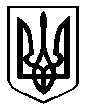 ДЕРЖАВНА СЛУЖБА УКРАЇНИ З НАДЗВИЧАЙНИХ СИТУАЦІЙ КОНКУРСНА ДОКУМЕНТАЦІЯдля придбання житла на вторинному ринку Головного управління Державної служби України з надзвичайних ситуацій в Івано-Франківській області м. Івано-Франківськ – 2024Зміст конкурсної документаціїДОДАТОК № 1ЗАЯВА ПРО УЧАСТЬ У КОНКУРСІ — ЦІНОВА КОНКУРСНА ПРОПОЗИЦІЯ(форма, яка подається Учасником на фірмовому бланку (у разі наявності))окремо по кожному лотуУважно вивчивши конкурсну документацію, цим подаємо на участь у конкурсі щодо придбання житла на вторинному ринку для Головного управління Державної служби України з надзвичайних ситуацій в Івано-Франківській області лот № ____,  згідно з технічними, якісними та кількісними характеристиками предмета закупівлі та іншими вимогами конкурсної документації Замовника свою конкурсну пропозицію.1. Повне найменування Учасника:2. Адреса Учасника (юридична та фактична):3. Телефон Учасника / Е-mail:4. Цінова пропозиція Учасника:вартість 1 м2 загальної площі квартир ________________ грн. (без ПДВ);                                                                         						(цифрами) кількість квартир_____________________________одиниць;                                                     (цифрами)             загальна площа квартир_____________________ м2;                                                         (цифрами)загальна ціна_________________грн. (без ПДВ);                                                                                                                                  (цифрами)5. Місцезнаходження квартир  _________________________________________________                                                                                                 (адреса)6. Термін передачі квартир Замовнику __________________________________________                                                                                           (число, місяць, рік)7. Вивчивши конкурсну документацію та кількість квартир, що будуть постачатися, ми, уповноважені на підписання Договору, маємо можливість та погоджуємося виконати вимоги Замовника та Договору на умовах, зазначених у цій конкурсній пропозиції, за вартістю1 м2 ____________________________________________________ грн. (без ПДВ) на загальну суму                          (цифрами та прописом)__________________________________________________________________ грн. (без ПДВ).            (цифрами та прописом) Якщо нашу конкурсну пропозицію буде визнано найвигіднішою, ми візьмемо на себе зобов’язання передати квартири та виконати всі умови, передбачені у Розділі “Укладання договору про закупівлю”.Ми згодні дотримуватися умов цієї конкурсної пропозиції протягом 90 календарних днів з дня розкриття конкурсних пропозицій, встановленого Вами. Наша конкурсна пропозиція буде обов’язковою для нас і може бути визнана Вами найвигіднішою у будь-який час до закінчення зазначеного терміну.Ми погоджуємося з тим, що Ви можете відхилити нашу або всі пропозиції та розуміємо, що Ви не обмежені у прийнятті будь-якої іншої конкурсної пропозиції з більш вигідними для Вас умовами.Якщо наша конкурсна пропозиція буде визнана Вами найвигіднішою, ми зобов’язуємося підписати Договір із Вами не пізніше ніж через 10 робочих днів з дня визначення переможця._______________                                 __________                             ____________________        Дата                                                          Підпис                         Прізвище та ініціали керівника,             							                             або уповноваженої особи, 								                             підприємства, організації, 								                             установи УчасникаДОДАТОК № 2ВІДОМОСТІ ПРО УЧАСНИКА КОНКУРСУ(форма, яка подається Учасником на фірмовому бланку (у разі наявності))1. Повне та скорочене найменування Учасника.2. Назва документа, яким затверджено Статут Учасника, його номер та дата. 3. Місце та дата проведення державної реєстрації Учасника – для юридичних осіб;Реєстраційний номер облікової картки платника податків – для фізичних осіб та фізичних осіб-підприємців.4. Посада, прізвище та ініціали керівника (для юридичної особи) та прізвище ініціали – для фізичних осіб та фізичних осіб-підприємців.5. Форма власності та юридичний статус Учасника. 6. Юридична адреса Учасника. 7. Поштова адреса, телефон, e-mail Учасника. 8. Розрахунковий рахунок Учасника та банківські реквізити обслуговуючого банку (банків) (найменування, поштова адреса, телефон, тел/факс, тощо). 9. Особа учасника, яка уповноважена підписувати конкурсні пропозиції (посада, прізвище та ініціали – для юридичної особи та прізвище ініціали – для фізичних осіб та фізичних осіб-підприємців).10.  Особа Учасника, яка уповноважена укладати договір.Учасник конкурсу гарантує, що на момент розкриття конкурсних пропозицій він не є банкрутом, стосовно нього не порушено справу про банкрутство і не перебуває в стадії ліквідації, не узгоджує з цього приводу свої відносини з кредиторами, не призупинив виробничу діяльність та не перебуває у будь-якій подібній ситуації._______________                                 __________                             ____________________              Дата                                                          Підпис                         Прізвище та ініціали керівника,             							                          або уповноваженої особи, 								                          підприємства, організації, 								        установи УчасникаДОДАТОК №3Інформація про технічні, якісні та кількісні характеристики предмета конкурсуЗагальні відомості:  Місто, вулиця, номер будинку, характеристика будівлі (цегляна і т.д ), рік введення в експлуатацію. Відомості щодо фізичного стану та розмірів квартир:_______________                                 __________                             ____________________              Дата                                                          Підпис                         Прізвище та ініціали керівника,             							                          або уповноваженої особи, 								                          підприємства, організації, 								        установи УчасникаДОДАТОК №4Гарантія щодо згоди на використання персональних даних відповідно до Закону України «Про захист персональних даних»*____________________________________________________________________________(Найменування Учасника)гарантує, що в порядку, визначеному Законом України «Про захист персональних даних» та іншими актами законодавства України усі фізичні особи, персональні дані про яких наведено у даній пропозиції (включаючи їх прізвища, імена, по батькові, паспортні дані, реєстраційні номери облікових карток платників податків, притягнення чи не притягнення до встановленої законом відповідальності тощо) надали письмову згоду та дозвіл на використання їх персональних даних, включаючи дії щодо їх обробки (в т.ч. збирання, зберігання і поширення) цих даних, дії щодо їх захисту, а також дії щодо надання повного права обробки цих персональних даних Замовником з метою проведення конкурсу придбання житла на вторинному ринку Головного управління Державної служби України з надзвичайних ситуацій в Івано-Франківській області та надання уповноваженим органам державної влади, а також були письмово проінформовані про використання їх персональних даних у такий спосіб._____________________        _________________________              _________________              (посада)                                 ( підпис уповноваженої                                           (ПІБ)                                                                    особи Учасника)		         * Учасник не повинен відступати від даної форми, окрім випадків заповнення необхідної інформації.ДОДАТОК № 5Проект ДОГОВІР КУПІВЛІ - ПРОДАЖУ НЕРУХОМОГО МАЙНА м. Київ, ________________________дві тисячі двадцять _________ рокуСторона-1: _____________________, що є юридичною особою за законодавством України, код ЄДРПОУ ________ місцезнаходження: _______________ в особі _________________________________________________________, що діє на підставі ______________________________, далі іменоване Покупець, з однієї сторони, та Фізична особа (юридична особа, фізична особа-підприємець), ______________ РНОКПП - __________________, паспорт серії_______ номер __________, виданий _________________________________, який зареєстрований у місті ________, __________ області, вулиця______________ будинок ______, що діє на підставі___, далі іменований Продавець, з другої сторони, а при спільному найменуванні Сторони, уклали цей Договір (далі Договір) про таке:1.ПРЕДМЕТ ДОГОВОРУ1.1. Предметом цього Договору є придбання Покупцем у ____ році за рахунок коштів Державного бюджету України квартири №___(___________), що знаходиться в будинку ___ (_____________) по вулиці _____________, у місті __________________  ___________ області, розташована на _____________ поверсі багатоповерхового будинку.1.2. За цим Договором Продавець зобов'язується продати та передати квартиру Покупцю з обов'язковим оформленням права власності на неї за власний рахунок за Державою Україна, в особі Державної служби України з надзвичайних ситуацій та права оперативного управління за Покупцем, яка належить Продавцю на праві власності на підставі _____________, що підтверджується _____________________.Державну реєстрацію права власності на квартиру за __________________в Державному реєстрі речових прав на нерухоме майно проведено та зареєстровано приватним нотаріусом _________________, номер відомостей про речове право: ______, реєстраційний номер об’єкта нерухомого майна: _________, що підтверджено витягом від ________ року, індексний номер: ___________.Квартира, що відчужується Продавцем, складається з __(____) житлових кімнат, загальна площа квартири становить -______ кв.м., житлова площа квартири – ____ кв.м. Продавець разом із квартирою повинен передати нотаріально завірені відомості про право власності на квартиру, технічний паспорт та ключі від квартири. Покупець зобов'язується прийняти цю квартиру та сплатити за неї грошову суму, визначену в п. 3.1 Договору, в порядку передбаченому п.4 Договору.	1.3.	Продавець стверджує (визнає), що зазначена квартира на момент укладання цього Договору нікому не продана, не подарована, іншим особам не відчужена, не заставлена, під забороною відчуження (арештом), в податковій заставі не перебуває, прав щодо неї у третіх осіб як в межах, так і за межами України немає. Підписанням цього договору Продавець підтверджує, що він має всі права на укладення цього договору.1.4 Цей договір укладено за згодою 	 (наприклад, дружини Продавця або інших осіб), викладеної у вигляді заяви, справжність підпису на якій засвідчено _____ , ___________ нотаріусом	_____ міського нотаріального округу «___» _____________20__ року за реєстровим №_____, яка залишається у справі приватного нотаріуса, який посвідчує договір. Покупець з цим фактом ознайомлений.2. ЯКІСТЬ ТОВАРІВ, РОБІТ ЧИ ПОСЛУГ	2.1 Продавець зобов'язується передати квартиру Покупцю у стані, що відповідає вимогам конкурсної документації, в будинку який здано в експлуатацію до експлуатуючої установи, відомості про право власності на квартиру, ключі та технічний паспорт.	2.2. Продавець зобов'язується попередити Покупця про всі відомі йому недоліки квартир.3. ЦІНА ДОГОВОРУ	3.1	Ціна цього Договору становить 	(_____) грн. (без ПДВ), із розрахунку ______ (_______) грн. (без ПДВ) - (підпункт 197.1.14. статті 197 Податкового кодексу України) за 1 кв.м. загальної площі квартири(-ир).	Вартість 1 кв.м. загальної площі квартири(-ир) є фіксованою. Фіксована вартість 1 кв. м загальної площі квартири є твердою (незмінною).3.2 Загальна площа квартири(-ир) складає	кв. метрів.3.3 Ціна цього Договору може бути зменшена за взаємною згодою Сторін.3.4 У разі зменшення бюджетних призначень під час уточнення показників Державного бюджету України на відповідний рік, здійснюється коригування визначеної в договорі суми фінансових зобов'язань.3.5 Продавець і Покупець своїми підписами під цим договором підтверджують, що вони не допустили помилки при укладенні цього договору, в тому числі при визначенні суми, за яку здійснюється купівля-продаж квартири за цим договором, що цей договір не є фіктивним і укладається з наміром створити правові наслідки, що умови цього договору зрозумілі і відповідають реальним домовленостям Сторін, кожна із Сторін однаково розуміють зазначені умови цього договору та його правові наслідки.4. ПОРЯДОК ЗДІЙСНЕННЯ ОПЛАТИ4.1 Фінансування придбання житла здійснюється за рахунок коштів загального та/або спеціального фонду Державного бюджету України на ____ рік, за програмою КПКВ 1006110, КЕКВ 3121, що відповідає бюджетним призначенням, лише в межах цих бюджетних призначень, та за наявності на казначейському рахунку Покупця відповідних коштів.Покупець перераховує кошти на рахунок Продавця у розмірі 100 відсотків, що дорівнює сумі ___________(_______) гривень 00 копійок (без ПДВ), після підписання акту приймання-передачі квартири та передачі ключів від неї, технічного паспорту, нотаріально завірених відомостей про право власності на квартиру та оформлення права Державної власності на Покупця в 30 денний термін шляхом безготівкового розрахунку. 4.1.1. Виникнення у Покупця зобов'язань наступає в разі наявності відповідних бюджетних призначень (асигнувань) на ____ рік. 5. ПЕРЕДАЧА КВАРТИРИ	5.1. Передача Продавцем вказаної у цьому Договорі квартири Покупцю здійснюється з оформленням акту приймання-передачі квартири, державної реєстрації права власності на неї за Державою Україна, в особі Державної служби України з надзвичайних ситуацій, відповідно до вимог чинного законодавства та умов цього Договору.5.2 Право власності на квартиру, що визначена в Розділі 1 цього Договору, переходить від Продавця до Покупця з моменту Державної реєстрації права власності на квартиру за Державою Україна, в особі Державної служби України з надзвичайних ситуацій. Вказану квартиру Продавець передає Покупцю у стані, який повинен відповідати пункту 2.1. цього Договору, у строк - не пізніше ___________ р. 5.3 Оформлення права власності на квартиру за Державою Україна, в особі Державної служби України з надзвичайних ситуацій, надання відповідних документів із оплатою  необхідних  зборів, послуг здійснюється Продавцем за власний рахунок та не відшкодовуються Покупцем. 6. ПРАВА ТА ОБОВ'ЯЗКИ СТОРІН6.1. Обов'язки Продавця:6.1.1. Оформити за погодженням з Покупцем за власний рахунок придбану відповідно до умов цього Договору квартиру у власність Держави Україна, в особі Державної служби України з надзвичайних ситуацій, у строк до ________ ____ року та передати квартиру Покупцю. Також передаються ключі від квартири, відомості про право власності на квартиру, технічний паспорт.6.1.2. Попередити Покупця про всі відомі йому недоліки квартири.6.2. Права Продавця:6.2.1. Вимагати сплати встановленої ціни Договору.6.3. Обов'язки Покупця:6.3.1. Сплатити за квартиру ціну, встановлену Договором.6.3.2. Прийняти квартиру у стані, що відповідає вимогам державних будівельних норм України, умовам цього Договору і відповідним санітарним і технічним нормам, а також ключі від квартири та нотаріально засвідчених відомостей про реєстрацію права власності на неї  та технічний  паспорт.6.4. Права Покупця:6.4.1. Вимагати від Продавця оформлення за власний рахунок права власності за Державою Україна, в особі Державної служби України з надзвичайних ситуацій, придбаної Покупцем квартири, відповідно до умов цього Договору.7. ВІДПОВІДАЛЬНІСТЬ СТОРІН7.1.	За невиконання визначених Договором зобов'язань і умов та за зміну або розірвання його в односторонньому порядку Сторони несуть відповідальність, передбачену чинним законодавством України і Договором.7.2.	Продавець несе відповідальність за збереження квартири до моменту її  передачі Покупцю. У разі  знищення квартири до її передачі Покупцю, але після укладення цього Договору та здійснення Покупцем  оплати (повної  або  часткової), Продавець  зобов'язаний  повернути  отримані кошти на рахунок Покупця.7.3.	Продавець  за  несвоєчасне  виконання  взятих  на себе зобов'язань за Договором, а саме: порушення строків передачі квартири  Покупцю, сплачує пеню в розмірі 0,1 відсотка вартості квартири за кожен день прострочення, а за прострочення понад 30 днів додатково стягується  штраф відповідно до статті 231 Господарського кодексу України в розмірі 7 (семи) відсотків від суми невиконаних зобов'язань.Продавець відшкодовує понесені Покупцем збитки понад сплату пені в повному обсязі.7.4.	За односторонню відмову від виконання зобов'язань за цим Договором Продавець сплачує штраф у розмірі 20 відсотків від суми невиконаного зобов'язання.7.5.	У разі позбавлення Покупця права власності на придбану квартиру через рішення судів чи з інших підстав, яку Продавець за Договором зобов'язаний передати, передає або вже передав Покупцю в державну власність, квартира підлягає вилученню у Покупця. Продавець зобов'язаний повернути Покупцю суму перерахованих Покупцем Продавцю за Договором грошових коштів повністю з урахуванням рівня інфляції за період від дня перерахування цих коштів Покупцем на розрахунковий рахунок Продавця до дня повернення цих коштів Покупцю.7.6. Сплата неустойки (штрафу) та відшкодування збитків не звільняє Сторони від виконання зобов'язань, що на них покладені Договором, або усунення його порушень.7.7. Сторони домовились, що погоджений розмір збитків, а також неустойки, який підлягає відшкодуванню Покупцем за несвоєчасність розрахунків, не може бути більшим за суму заборгованості.7.8. Відповідно до ч. 2 ст. 625 Цивільного кодексу України Сторони встановили для Покупця інший розмір процентів: 0 (нуль) процентів річних.8. ОБСТАВИНИ НЕПЕРЕБОРНОЇ СИЛИ8.1.	Сторони звільняються від відповідальності за невиконання або неналежне виконання умов цього договору у разі виникнення обставин непереборної сили (форс-мажорних обставин). На час дії таких обставин жодна зі Сторін не буде нести відповідальність за повне або часткове невиконання взятих на себе за Договором обов'язків, якщо невиконання їх стало наслідком дії обставин непереборної сили. Обставинами непереборної сили визначаються техногенні аварії, стихійні лиха і природні явища, загальні страйки, війни і військові дії, повінь, терористичні акти тощо, які визнані компетентними органами офіційно; а також - обмеженість та неналежне бюджетне фінансування, рішення Уряду, введення законодавчих обмежень або прийняття законодавчих актів, що безпосередньо вплинули на належне виконання цього Договору, якщо їх неможливо було усунути діями Сторін.Факт виникнення обставин непереборної сили (форс-мажорних обставин) засвідчується відповідним документом Торгово-промислової палати України, який згідно з чинним законодавством України є підтвердженням таких обставин.
Сторона, для якої настали форс-мажорні обставини, повинна негайно письмово повідомити про це іншу Сторону, але не пізніше 10 (десяти) днів з моменту їх настання. Повідомлення має містити дані про настання і характер обставин, про можливі їх наслідки.Сторона, яка посилається на обставини непереборної сили (форс-мажорні обставини), як на причину неналежного виконання своїх зобов'язань за цим договором, звільняється від відповідальності за таке невиконання або неналежне виконання зобов'язань тільки у разі, якщо ті обставини, на які посилається Сторона, виникли після укладення цього договору. Їх виникнення викликано подіями, що не залежать від волі цієї Сторони, цією Стороною було вжито усіх необхідних заходів для того, щоб уникнути або усунути негативні наслідки таких обставин.При виникненні обставин непереборної сили строк виконання Сторонами зобов'язань за Договором переноситься відповідно часу, упродовж якого діяли ці обставини або їх наслідки.Неповідомлення або несвоєчасне повідомлення другої Сторони Стороною, для якої стало неможливим виконання зобов'язань за Договором через настання обставин непереборної сили (форс-мажорних) обставин, які звільняють її від відповідальності, позбавляє її права посилатися на ці обставини. У разі внесення змін до законодавства України або прийняття центральними органами державної влади відповідних рішень, які унеможливлюють фінансування цього Договору, Сторони домовляються за взаємною згодою внести зміни або розірвати Договір.9. ВИРІШЕННЯ СПОРІВ9.1. У випадку виникнення спорів або розбіжностей Сторони зобов'язуються вирішувати їх шляхом взаємних переговорів та консультацій.9.2. У разі недосягнення сторонами згоди спори (розбіжності) вирішуються в судовому порядку.10. СТРОК ДІЇ ДОГОВОРУ10.1. Відповідно до вимог статті 640 Цивільного кодексу України цей Договір є укладеним з дня нотаріального посвідчення.Право власності на квартиру, що є предметом цього Договору та зазначене в п. 1.1. відповідно до ч.4 статті 334 Цивільного кодексу України, виникає у Покупця з дня реєстрації в Державному реєстрі речових прав на нерухоме майно. Право власності на квартиру має бути зареєстровано у відповідному уповноваженому органі відповідно до статті 182 Цивільного кодексу України.10.2. Продавець не заперечує проти державної реєстрації права власності на Нерухоме майно в Державному реєстрі речових прав на нерухоме майно до моменту здійснення Покупцем повної оплати Ціни Нерухомого майна, визначеної у ст. 3 та 4 цього Договору.11. ІНШІ УМОВИ11.1.	Договір укладено згідно з Цивільним кодексом України та іншими чинними нормативно-правовими актами України.11.2.	Покупець звільняється від сплати збору на обов'язкове державне пенсійне страхування від нерухомості на підставі п. 9 ст. 1 Закону України "Про збір на обов'язкове державне пенсійне страхування" від 26 червня 1997 року № 400/97-ВР, як державна установа, що придбає нерухоме майно за рахунок бюджетних коштів.	11.3. Продавець самостійно сплачує за власний рахунок всі необхідні податки, збори, платежі.11.4. Відповідно до пункту 168.2. ст. 168, пункту 16-1 Підрозділу 10 розділу ХХ Податкового кодексу України Продавець зобов'язаний самостійно сплатити податок з таких доходів та військовий збір у відповідному розмірі.	11.5. Сторони підтверджують, що цей договір містить усі істотні умови, передбачені для договорів цього виду і жодна із Сторін не посилатиметься в майбутньому на недосягнення згоди за істотними умовами цього договору як на підставу, вважати його неукладеним або недійсним.	11.6. Усі правовідносини, що виникають у зв'язку із виконанням цього договору і не врегульовані ним, регламентуються чинним законодавством України.	11.7. При посвідченні цього договору нотаріусом встановлено особи Сторін та перевірено повноваження їх представників, їх дієздатність, відповідність волі волевиявленню Сторін, встановлено їх дійсні наміри, відсутність у Сторін заперечень щодо кожної із умов правочину, перевірено відповідність правочину вимогам закону і дійсним намірам Сторін, роз'яснені Сторонам наслідки укладання та нотаріального посвідчення договору.	11.8. Кожна із сторін однаково розуміє значення, умови правочину, його правові наслідки та є ознайомленою з його змістом, про що свідчать підписи, здійснені ними у присутності нотаріуса.	11.9. Сторони за цим Договором свідчать, що вимоги законодавства щодо змісту й правових наслідків правочину, що укладається, а саме зміст ст.ст. 182, 203, 210, 229, 235, 329, 334, 640, 655, 668, 673-678, 682, 691, 692, 694 Цивільного кодексу України щодо державної реєстрації прав на нерухомість, загальних вимог, додержання яких є необхідним для чинності правочину, правових наслідків недодержання сторонами при вчиненні правочину вимог закону, моменту набуття права власності за договором, моменту укладення договору, поняття і форми договору купівлі-продажу, прав та обов'язків сторін за таким договором тощо, ст.ст. 190, 212 Кримінального кодексу України, ст.ст. 57-74, 97 Сімейного Кодексу України, ст. 1 Закону України «Про заставу», ст. 172 Податкового кодексу України, вимоги п.7 Правил користування приміщеннями житлових будинків, затверджених постановою Кабінету Міністрів України 24 січня 2006 року за № 45, ст. 152 Житлового кодексу Української РСР щодо порядку проведення переобладнання і перепланування житлового будинку (квартири), що належить громадянинові, ст. 12 Закону України «Про основи соціального захисту бездомних осіб і безпритульних дітей» щодо захисту прав та інтересів дітей під час вчинення правочинів щодо житлових приміщень, ст.ст. 2, 4, 9, 15 Закону України «Про державну реєстрацію речових прав на нерухоме майно та їх обтяжень» щодо державної реєстрації прав на нерухоме майно та їх обтяжень, а також правові наслідки укриття розміру дійсної покупної ціни відчужуваного майна, ст.. 1087 Цивільного кодексу України, вимоги п.161 підрозділу 10 розділу XX Податкового кодексу України про порядок сплати військового збору відповідно до чинного законодавства України, ст. 162, 163, 168, 172, 176, 179 Податкового кодексу України, в тому числі щодо подачі декларації та оподаткування доходу отриманого платником податків, їм нотаріусом роз'яснено, і питань, які залишилися б нез'ясованими і незрозумілими для них, немає.11.10. Покупцю нотаріусом роз'яснено, що відповідно до ст. 4.2 ст. 322 ЦК України - на власника майна покладено тягар його утримування, тобто в цій статті Цивільного кодексу України передбачений обов'язок Покупця по сплаті послуг з утримання будинку і прибудинкової території, експлуатаційних витрат та комунальних послуг. Покупцю також роз'яснено нотаріусом, що згідно ч. 2 ст. 509, ст. 526 ЦК України зобов'язання має виконуватись належним чином.	11.11. Покупцю також роз'яснено нотаріусом, що статтями 67, 68, 151, 179 ЖК України та п. 7 Правил користування приміщеннями житлових будинків і гуртожитків, затверджених Постановою Кабінету Міністрів України від 08.10.1992 № 572, передбачено, що Покупець зобов'язаний забезпечувати схоронність будинку, провадити за свій рахунок поточний ремонт та капітальний ремонт, утримувати в порядку прибудинкову територію та оплачувати послуги на утримання будинку та прибудинкової території (експлуатаційні витрати) та отримані послуги на підставі укладеного договору.11.12. Своїм підписом під цим договором Покупець підтверджує свою обізнаність щодо своїх прав та обов'язків по сплаті послуг з утримання будинку і прибудинкової території (експлуатаційних витрат) та комунальних послуг згідно чинного законодавства.11.13. Всі зміни та доповнення до цього Договору, що зроблені за взаємною згодою Сторін, повинні бути нотаріально посвідчені і зареєстровані відповідно до вимог чинного законодавства.11.14. Сторони підтверджують, що текст цього документу ними уважно прочитаний. В разі виявлення технічних помилок після оформлення цього документу, сторони зобов'язуються з'явитися до приватного нотаріуса _______ міського нотаріального округу ________, маючи при собі виданий примірник цього Договору, з метою оформлення договору про внесення змін тощо. Сторони розуміють, що у разі неможливості з'явлення до нотаріальної контори, всіх учасників правочину, питання щодо виправлення помилки, буде вирішуватись в судовому порядку.11.15. Сторони за цим договором своїми підписами на цьому Договорі підтверджують, що нотаріусом роз'яснено їм про відповідальність кожної із сторін за подані нотаріусу документи та необхідну інформацію для укладення цього Договору, про правові наслідки у випадку подання недійсних та/або підроблених документів та недостовірної інформації, а також, про те, що згідно ст. 27 Закону України «Про нотаріат» нотаріус не несе відповідальності у разі, якщо особа, яка звернулася до нотаріуса за вчиненням нотаріальної дії: подала неправдиву інформацію щодо будь-якого питання, пов'язаного із вчиненням нотаріальної дії; подала недійсні та/або підроблені документи; не заявила про відсутність чи наявність осіб, прав чи інтересів яких може стосуватися нотаріально дія, за вчиненням якої звернулася особа.11.16. Право власності на придбану квартиру виникає у Покупця з моменту державної реєстрації права власності. 11.17. Всі витрати, пов'язані з нотаріальним оформленням цього Договору та реєстрацією права власності за Державою Україна в особі Державної служби України з надзвичайних ситуацій несе Продавець.11.18.  Цей Договір укладено та посвідчено в 3 (трьох) оригінальних примірниках один для Продавця, один для Покупця та один для зберігання в справах приватного нотаріуса ____________________________________________________).12. МІСЦЕЗНАХОДЖЕННЯ ТА БАНКІВСЬКІ РЕКВІЗИТИ СТОРІНЗАТВЕРДЖЕНОПротоколом засідання конкурсної комісії для придбання житла на вторинному ринку Головного управління ДСНС України в Івано-Франківській області від 19.03.2024 № 1Протоколом засідання конкурсної комісії для придбання житла на вторинному ринку Головного управління ДСНС України в Івано-Франківській області від 19.03.2024 № 1Протоколом засідання конкурсної комісії для придбання житла на вторинному ринку Головного управління ДСНС України в Івано-Франківській області від 19.03.2024 № 1Голова конкурсної комісії________________ Володимир ПАЧКІВГолова конкурсної комісії________________ Володимир ПАЧКІВГолова конкурсної комісії________________ Володимир ПАЧКІВ№ з/пНайменуванняНайменуванняСторінка1Інформація про замовника конкурсу.Інформація про замовника конкурсу.32Інформація про предмет конкурсу.Інформація про предмет конкурсу.33Процедура проведення конкурсу.Процедура проведення конкурсу.34Недискримінація учасників конкурсу.Недискримінація учасників конкурсу.35Інформація про валюту, у якій повинна бути розрахована і зазначена ціна конкурсної пропозиції.Інформація про валюту, у якій повинна бути розрахована і зазначена ціна конкурсної пропозиції.36Інформація про мову, якою повинна бути складена конкурсна пропозиція.Інформація про мову, якою повинна бути складена конкурсна пропозиція.37Процедура надання роз’яснень стосовно конкурсної документації.Процедура надання роз’яснень стосовно конкурсної документації.48Вимоги до конкурсної пропозиції.Вимоги до конкурсної пропозиції.49Зміст та оформлення конкурсної пропозиції.Зміст та оформлення конкурсної пропозиції.510Термін протягом якого конкурсні пропозиції є дійсними.Термін протягом якого конкурсні пропозиції є дійсними.1011Відмова учаснику від участі в конкурсі, відхилення конкурсних пропозицій та відміна замовником конкурсу або визнання його таким, що не відбувся.Відмова учаснику від участі в конкурсі, відхилення конкурсних пропозицій та відміна замовником конкурсу або визнання його таким, що не відбувся.1012Інформація про необхідні технічні, якісні та кількісні характеристики предмета конкурсу.Інформація про необхідні технічні, якісні та кількісні характеристики предмета конкурсу.1113Внесення змін або відкликання конкурсної пропозиції учасником.Внесення змін або відкликання конкурсної пропозиції учасником.1214Спосіб, місце та кінцевий термін подання конкурсних пропозиційСпосіб, місце та кінцевий термін подання конкурсних пропозицій1215Інформація про розкриття конкурсних пропозицій.Інформація про розкриття конкурсних пропозицій.1316Перелік критеріїв та методика оцінки конкурсної пропозиції із зазначенням питомої ваги критерію.Перелік критеріїв та методика оцінки конкурсної пропозиції із зазначенням питомої ваги критерію.1317Виправлення арифметичних помилок.Виправлення арифметичних помилок.1418Інша інформація.Інша інформація.1519Терміни укладання договору.Терміни укладання договору.1520Основні умови, які обов’язково включаються до договору про закупівлю.Основні умови, які обов’язково включаються до договору про закупівлю.1521Дії замовника при відмові переможця конкурсу підписати договір про закупівлю.Дії замовника при відмові переможця конкурсу підписати договір про закупівлю.1522Додаток № 1 “Заява про участь в конкурсі - цінова конкурсна пропозиція”Додаток № 1 “Заява про участь в конкурсі - цінова конкурсна пропозиція”1723Додаток № 2 “Відомості про учасника конкурсу”Додаток № 2 “Відомості про учасника конкурсу”1824Додаток № 3 “Інформація про технічні, якісні та кількісні характеристики предмета конкурсу”Додаток № 3 “Інформація про технічні, якісні та кількісні характеристики предмета конкурсу”1925Додаток № 4 Гарантія щодо згоди на використання персональних даних відповідно до Закону України «Про захист персональних даних»Додаток № 4 Гарантія щодо згоди на використання персональних даних відповідно до Закону України «Про захист персональних даних»2026Додаток № 5 Проект договору купівлі-продажу нерухомого майнаДодаток № 5 Проект договору купівлі-продажу нерухомого майна211. Інформація про замовника конкурсу:1. Інформація про замовника конкурсу:1.1 Повне найменування замовника1.1 Повне найменування замовникаГоловне управління Державної служби України з надзвичайних ситуацій в Івано-Франківській областіГоловне управління Державної служби України з надзвичайних ситуацій в Івано-Франківській областіГоловне управління Державної служби України з надзвичайних ситуацій в Івано-Франківській областіГоловне управління Державної служби України з надзвичайних ситуацій в Івано-Франківській областіГоловне управління Державної служби України з надзвичайних ситуацій в Івано-Франківській областіГоловне управління Державної служби України з надзвичайних ситуацій в Івано-Франківській областіГоловне управління Державної служби України з надзвичайних ситуацій в Івано-Франківській областіГоловне управління Державної служби України з надзвичайних ситуацій в Івано-Франківській областіГоловне управління Державної служби України з надзвичайних ситуацій в Івано-Франківській областіГоловне управління Державної служби України з надзвичайних ситуацій в Івано-Франківській областіГоловне управління Державної служби України з надзвичайних ситуацій в Івано-Франківській областіГоловне управління Державної служби України з надзвичайних ситуацій в Івано-Франківській областіГоловне управління Державної служби України з надзвичайних ситуацій в Івано-Франківській областіГоловне управління Державної служби України з надзвичайних ситуацій в Івано-Франківській областіГоловне управління Державної служби України з надзвичайних ситуацій в Івано-Франківській областіГоловне управління Державної служби України з надзвичайних ситуацій в Івано-Франківській областіГоловне управління Державної служби України з надзвичайних ситуацій в Івано-Франківській області1.2 Місцезнаходження замовника1.2 Місцезнаходження замовника76018, м. Івано-Франківськ, вул. Франка, 676018, м. Івано-Франківськ, вул. Франка, 676018, м. Івано-Франківськ, вул. Франка, 676018, м. Івано-Франківськ, вул. Франка, 676018, м. Івано-Франківськ, вул. Франка, 676018, м. Івано-Франківськ, вул. Франка, 676018, м. Івано-Франківськ, вул. Франка, 676018, м. Івано-Франківськ, вул. Франка, 676018, м. Івано-Франківськ, вул. Франка, 676018, м. Івано-Франківськ, вул. Франка, 676018, м. Івано-Франківськ, вул. Франка, 676018, м. Івано-Франківськ, вул. Франка, 676018, м. Івано-Франківськ, вул. Франка, 676018, м. Івано-Франківськ, вул. Франка, 676018, м. Івано-Франківськ, вул. Франка, 676018, м. Івано-Франківськ, вул. Франка, 676018, м. Івано-Франківськ, вул. Франка, 61.3 Код ЄДРПОУ1.3 Код ЄДРПОУ38555228385552283855522838555228385552283855522838555228385552283855522838555228385552283855522838555228385552283855522838555228385552281.4 Посадові особи замовника, уповноважені здійснювати зв’язок з учасниками1.4 Посадові особи замовника, уповноважені здійснювати зв’язок з учасникамиЗ питань, пов’язаних з організацією проведення конкурсу, підготовкою та подачею конкурсних пропозицій та з питань отримання інформації стосовно предмета закупівлі, його технічних, якісних та кількісних характеристик звертатись до заступника начальника відділу ресурсного забезпечення Головного управління ДСНС України в Івано-Франківській області Дмитріва Ігоря Олеговича, тел.: (0342) 59-65-30 та головного фахівця відділу ресурсного забезпечення Головного управління ДСНС України в Івано-Франківській області Іванова Олександра Володимировича, тел.: (0342) 59-65-25, е-mail: sgz@if.dsns.gov.uaЗ питань, пов’язаних з організацією проведення конкурсу, підготовкою та подачею конкурсних пропозицій та з питань отримання інформації стосовно предмета закупівлі, його технічних, якісних та кількісних характеристик звертатись до заступника начальника відділу ресурсного забезпечення Головного управління ДСНС України в Івано-Франківській області Дмитріва Ігоря Олеговича, тел.: (0342) 59-65-30 та головного фахівця відділу ресурсного забезпечення Головного управління ДСНС України в Івано-Франківській області Іванова Олександра Володимировича, тел.: (0342) 59-65-25, е-mail: sgz@if.dsns.gov.uaЗ питань, пов’язаних з організацією проведення конкурсу, підготовкою та подачею конкурсних пропозицій та з питань отримання інформації стосовно предмета закупівлі, його технічних, якісних та кількісних характеристик звертатись до заступника начальника відділу ресурсного забезпечення Головного управління ДСНС України в Івано-Франківській області Дмитріва Ігоря Олеговича, тел.: (0342) 59-65-30 та головного фахівця відділу ресурсного забезпечення Головного управління ДСНС України в Івано-Франківській області Іванова Олександра Володимировича, тел.: (0342) 59-65-25, е-mail: sgz@if.dsns.gov.uaЗ питань, пов’язаних з організацією проведення конкурсу, підготовкою та подачею конкурсних пропозицій та з питань отримання інформації стосовно предмета закупівлі, його технічних, якісних та кількісних характеристик звертатись до заступника начальника відділу ресурсного забезпечення Головного управління ДСНС України в Івано-Франківській області Дмитріва Ігоря Олеговича, тел.: (0342) 59-65-30 та головного фахівця відділу ресурсного забезпечення Головного управління ДСНС України в Івано-Франківській області Іванова Олександра Володимировича, тел.: (0342) 59-65-25, е-mail: sgz@if.dsns.gov.uaЗ питань, пов’язаних з організацією проведення конкурсу, підготовкою та подачею конкурсних пропозицій та з питань отримання інформації стосовно предмета закупівлі, його технічних, якісних та кількісних характеристик звертатись до заступника начальника відділу ресурсного забезпечення Головного управління ДСНС України в Івано-Франківській області Дмитріва Ігоря Олеговича, тел.: (0342) 59-65-30 та головного фахівця відділу ресурсного забезпечення Головного управління ДСНС України в Івано-Франківській області Іванова Олександра Володимировича, тел.: (0342) 59-65-25, е-mail: sgz@if.dsns.gov.uaЗ питань, пов’язаних з організацією проведення конкурсу, підготовкою та подачею конкурсних пропозицій та з питань отримання інформації стосовно предмета закупівлі, його технічних, якісних та кількісних характеристик звертатись до заступника начальника відділу ресурсного забезпечення Головного управління ДСНС України в Івано-Франківській області Дмитріва Ігоря Олеговича, тел.: (0342) 59-65-30 та головного фахівця відділу ресурсного забезпечення Головного управління ДСНС України в Івано-Франківській області Іванова Олександра Володимировича, тел.: (0342) 59-65-25, е-mail: sgz@if.dsns.gov.uaЗ питань, пов’язаних з організацією проведення конкурсу, підготовкою та подачею конкурсних пропозицій та з питань отримання інформації стосовно предмета закупівлі, його технічних, якісних та кількісних характеристик звертатись до заступника начальника відділу ресурсного забезпечення Головного управління ДСНС України в Івано-Франківській області Дмитріва Ігоря Олеговича, тел.: (0342) 59-65-30 та головного фахівця відділу ресурсного забезпечення Головного управління ДСНС України в Івано-Франківській області Іванова Олександра Володимировича, тел.: (0342) 59-65-25, е-mail: sgz@if.dsns.gov.uaЗ питань, пов’язаних з організацією проведення конкурсу, підготовкою та подачею конкурсних пропозицій та з питань отримання інформації стосовно предмета закупівлі, його технічних, якісних та кількісних характеристик звертатись до заступника начальника відділу ресурсного забезпечення Головного управління ДСНС України в Івано-Франківській області Дмитріва Ігоря Олеговича, тел.: (0342) 59-65-30 та головного фахівця відділу ресурсного забезпечення Головного управління ДСНС України в Івано-Франківській області Іванова Олександра Володимировича, тел.: (0342) 59-65-25, е-mail: sgz@if.dsns.gov.uaЗ питань, пов’язаних з організацією проведення конкурсу, підготовкою та подачею конкурсних пропозицій та з питань отримання інформації стосовно предмета закупівлі, його технічних, якісних та кількісних характеристик звертатись до заступника начальника відділу ресурсного забезпечення Головного управління ДСНС України в Івано-Франківській області Дмитріва Ігоря Олеговича, тел.: (0342) 59-65-30 та головного фахівця відділу ресурсного забезпечення Головного управління ДСНС України в Івано-Франківській області Іванова Олександра Володимировича, тел.: (0342) 59-65-25, е-mail: sgz@if.dsns.gov.uaЗ питань, пов’язаних з організацією проведення конкурсу, підготовкою та подачею конкурсних пропозицій та з питань отримання інформації стосовно предмета закупівлі, його технічних, якісних та кількісних характеристик звертатись до заступника начальника відділу ресурсного забезпечення Головного управління ДСНС України в Івано-Франківській області Дмитріва Ігоря Олеговича, тел.: (0342) 59-65-30 та головного фахівця відділу ресурсного забезпечення Головного управління ДСНС України в Івано-Франківській області Іванова Олександра Володимировича, тел.: (0342) 59-65-25, е-mail: sgz@if.dsns.gov.uaЗ питань, пов’язаних з організацією проведення конкурсу, підготовкою та подачею конкурсних пропозицій та з питань отримання інформації стосовно предмета закупівлі, його технічних, якісних та кількісних характеристик звертатись до заступника начальника відділу ресурсного забезпечення Головного управління ДСНС України в Івано-Франківській області Дмитріва Ігоря Олеговича, тел.: (0342) 59-65-30 та головного фахівця відділу ресурсного забезпечення Головного управління ДСНС України в Івано-Франківській області Іванова Олександра Володимировича, тел.: (0342) 59-65-25, е-mail: sgz@if.dsns.gov.uaЗ питань, пов’язаних з організацією проведення конкурсу, підготовкою та подачею конкурсних пропозицій та з питань отримання інформації стосовно предмета закупівлі, його технічних, якісних та кількісних характеристик звертатись до заступника начальника відділу ресурсного забезпечення Головного управління ДСНС України в Івано-Франківській області Дмитріва Ігоря Олеговича, тел.: (0342) 59-65-30 та головного фахівця відділу ресурсного забезпечення Головного управління ДСНС України в Івано-Франківській області Іванова Олександра Володимировича, тел.: (0342) 59-65-25, е-mail: sgz@if.dsns.gov.uaЗ питань, пов’язаних з організацією проведення конкурсу, підготовкою та подачею конкурсних пропозицій та з питань отримання інформації стосовно предмета закупівлі, його технічних, якісних та кількісних характеристик звертатись до заступника начальника відділу ресурсного забезпечення Головного управління ДСНС України в Івано-Франківській області Дмитріва Ігоря Олеговича, тел.: (0342) 59-65-30 та головного фахівця відділу ресурсного забезпечення Головного управління ДСНС України в Івано-Франківській області Іванова Олександра Володимировича, тел.: (0342) 59-65-25, е-mail: sgz@if.dsns.gov.uaЗ питань, пов’язаних з організацією проведення конкурсу, підготовкою та подачею конкурсних пропозицій та з питань отримання інформації стосовно предмета закупівлі, його технічних, якісних та кількісних характеристик звертатись до заступника начальника відділу ресурсного забезпечення Головного управління ДСНС України в Івано-Франківській області Дмитріва Ігоря Олеговича, тел.: (0342) 59-65-30 та головного фахівця відділу ресурсного забезпечення Головного управління ДСНС України в Івано-Франківській області Іванова Олександра Володимировича, тел.: (0342) 59-65-25, е-mail: sgz@if.dsns.gov.uaЗ питань, пов’язаних з організацією проведення конкурсу, підготовкою та подачею конкурсних пропозицій та з питань отримання інформації стосовно предмета закупівлі, його технічних, якісних та кількісних характеристик звертатись до заступника начальника відділу ресурсного забезпечення Головного управління ДСНС України в Івано-Франківській області Дмитріва Ігоря Олеговича, тел.: (0342) 59-65-30 та головного фахівця відділу ресурсного забезпечення Головного управління ДСНС України в Івано-Франківській області Іванова Олександра Володимировича, тел.: (0342) 59-65-25, е-mail: sgz@if.dsns.gov.uaЗ питань, пов’язаних з організацією проведення конкурсу, підготовкою та подачею конкурсних пропозицій та з питань отримання інформації стосовно предмета закупівлі, його технічних, якісних та кількісних характеристик звертатись до заступника начальника відділу ресурсного забезпечення Головного управління ДСНС України в Івано-Франківській області Дмитріва Ігоря Олеговича, тел.: (0342) 59-65-30 та головного фахівця відділу ресурсного забезпечення Головного управління ДСНС України в Івано-Франківській області Іванова Олександра Володимировича, тел.: (0342) 59-65-25, е-mail: sgz@if.dsns.gov.uaЗ питань, пов’язаних з організацією проведення конкурсу, підготовкою та подачею конкурсних пропозицій та з питань отримання інформації стосовно предмета закупівлі, його технічних, якісних та кількісних характеристик звертатись до заступника начальника відділу ресурсного забезпечення Головного управління ДСНС України в Івано-Франківській області Дмитріва Ігоря Олеговича, тел.: (0342) 59-65-30 та головного фахівця відділу ресурсного забезпечення Головного управління ДСНС України в Івано-Франківській області Іванова Олександра Володимировича, тел.: (0342) 59-65-25, е-mail: sgz@if.dsns.gov.ua1.5 Режим роботи конкурсної комісії1.5 Режим роботи конкурсної комісіїПонеділок – четвер 8.00-17.15П’ятниця – 8.00-16.00Субота, неділя - вихіднийПонеділок – четвер 8.00-17.15П’ятниця – 8.00-16.00Субота, неділя - вихіднийПонеділок – четвер 8.00-17.15П’ятниця – 8.00-16.00Субота, неділя - вихіднийПонеділок – четвер 8.00-17.15П’ятниця – 8.00-16.00Субота, неділя - вихіднийПонеділок – четвер 8.00-17.15П’ятниця – 8.00-16.00Субота, неділя - вихіднийПонеділок – четвер 8.00-17.15П’ятниця – 8.00-16.00Субота, неділя - вихіднийПонеділок – четвер 8.00-17.15П’ятниця – 8.00-16.00Субота, неділя - вихіднийПонеділок – четвер 8.00-17.15П’ятниця – 8.00-16.00Субота, неділя - вихіднийПонеділок – четвер 8.00-17.15П’ятниця – 8.00-16.00Субота, неділя - вихіднийПонеділок – четвер 8.00-17.15П’ятниця – 8.00-16.00Субота, неділя - вихіднийПонеділок – четвер 8.00-17.15П’ятниця – 8.00-16.00Субота, неділя - вихіднийПонеділок – четвер 8.00-17.15П’ятниця – 8.00-16.00Субота, неділя - вихіднийПонеділок – четвер 8.00-17.15П’ятниця – 8.00-16.00Субота, неділя - вихіднийПонеділок – четвер 8.00-17.15П’ятниця – 8.00-16.00Субота, неділя - вихіднийПонеділок – четвер 8.00-17.15П’ятниця – 8.00-16.00Субота, неділя - вихіднийПонеділок – четвер 8.00-17.15П’ятниця – 8.00-16.00Субота, неділя - вихіднийПонеділок – четвер 8.00-17.15П’ятниця – 8.00-16.00Субота, неділя - вихідний2. Інформація про предмет конкурсу:2. Інформація про предмет конкурсу:2.1 Найменування предмета конкурсу2.1 Найменування предмета конкурсуПридбання житла на вторинному ринку Головного управління Державної служби України з надзвичайних ситуацій в Івано-Франківській областіПридбання житла на вторинному ринку Головного управління Державної служби України з надзвичайних ситуацій в Івано-Франківській областіПридбання житла на вторинному ринку Головного управління Державної служби України з надзвичайних ситуацій в Івано-Франківській областіПридбання житла на вторинному ринку Головного управління Державної служби України з надзвичайних ситуацій в Івано-Франківській областіПридбання житла на вторинному ринку Головного управління Державної служби України з надзвичайних ситуацій в Івано-Франківській областіПридбання житла на вторинному ринку Головного управління Державної служби України з надзвичайних ситуацій в Івано-Франківській областіПридбання житла на вторинному ринку Головного управління Державної служби України з надзвичайних ситуацій в Івано-Франківській областіПридбання житла на вторинному ринку Головного управління Державної служби України з надзвичайних ситуацій в Івано-Франківській областіПридбання житла на вторинному ринку Головного управління Державної служби України з надзвичайних ситуацій в Івано-Франківській областіПридбання житла на вторинному ринку Головного управління Державної служби України з надзвичайних ситуацій в Івано-Франківській областіПридбання житла на вторинному ринку Головного управління Державної служби України з надзвичайних ситуацій в Івано-Франківській областіПридбання житла на вторинному ринку Головного управління Державної служби України з надзвичайних ситуацій в Івано-Франківській областіПридбання житла на вторинному ринку Головного управління Державної служби України з надзвичайних ситуацій в Івано-Франківській областіПридбання житла на вторинному ринку Головного управління Державної служби України з надзвичайних ситуацій в Івано-Франківській областіПридбання житла на вторинному ринку Головного управління Державної служби України з надзвичайних ситуацій в Івано-Франківській областіПридбання житла на вторинному ринку Головного управління Державної служби України з надзвичайних ситуацій в Івано-Франківській областіПридбання житла на вторинному ринку Головного управління Державної служби України з надзвичайних ситуацій в Івано-Франківській області2.2 Кількість, місце та обсяг поставки товарів (квартир)2.2 Кількість, місце та обсяг поставки товарів (квартир)Лот 1 - до 3 однокімнатних квартир у м. Івано-Франківськ.Лот 2 - до 3 двокімнатних квартир у м. Івано-Франківськ.Лот 3 - до 3 однокімнатних квартир в населених пунктах розташованих на відстані до 15 км від м. Івано-Франківська*.Лот 4 - до 3 двокімнатних квартир в населених пунктах розташованих на відстані до 15 км від м. Івано-Франківська*.*Відстань від м. Івано-Франківська до населеного пункту в якому пропонується житло – це найкоротша відстань від дорожнього знака «Кінець населеного пункту» (Івано-Франківськ) до дорожнього знака «Початок населеного пункту» (населений пункт, в якому пропонується житло) по автомобільним дорогам з асфальтобетонним покриттям.Приймаючи участь у конкурсі, Учасник погоджується, що у лотах зазначено максимальну кількість квартир, які Замовник планує придбати і Замовник може придбавати квартири у будь-якій кількості від запропонованих Учасником.Лот 1 - до 3 однокімнатних квартир у м. Івано-Франківськ.Лот 2 - до 3 двокімнатних квартир у м. Івано-Франківськ.Лот 3 - до 3 однокімнатних квартир в населених пунктах розташованих на відстані до 15 км від м. Івано-Франківська*.Лот 4 - до 3 двокімнатних квартир в населених пунктах розташованих на відстані до 15 км від м. Івано-Франківська*.*Відстань від м. Івано-Франківська до населеного пункту в якому пропонується житло – це найкоротша відстань від дорожнього знака «Кінець населеного пункту» (Івано-Франківськ) до дорожнього знака «Початок населеного пункту» (населений пункт, в якому пропонується житло) по автомобільним дорогам з асфальтобетонним покриттям.Приймаючи участь у конкурсі, Учасник погоджується, що у лотах зазначено максимальну кількість квартир, які Замовник планує придбати і Замовник може придбавати квартири у будь-якій кількості від запропонованих Учасником.Лот 1 - до 3 однокімнатних квартир у м. Івано-Франківськ.Лот 2 - до 3 двокімнатних квартир у м. Івано-Франківськ.Лот 3 - до 3 однокімнатних квартир в населених пунктах розташованих на відстані до 15 км від м. Івано-Франківська*.Лот 4 - до 3 двокімнатних квартир в населених пунктах розташованих на відстані до 15 км від м. Івано-Франківська*.*Відстань від м. Івано-Франківська до населеного пункту в якому пропонується житло – це найкоротша відстань від дорожнього знака «Кінець населеного пункту» (Івано-Франківськ) до дорожнього знака «Початок населеного пункту» (населений пункт, в якому пропонується житло) по автомобільним дорогам з асфальтобетонним покриттям.Приймаючи участь у конкурсі, Учасник погоджується, що у лотах зазначено максимальну кількість квартир, які Замовник планує придбати і Замовник може придбавати квартири у будь-якій кількості від запропонованих Учасником.Лот 1 - до 3 однокімнатних квартир у м. Івано-Франківськ.Лот 2 - до 3 двокімнатних квартир у м. Івано-Франківськ.Лот 3 - до 3 однокімнатних квартир в населених пунктах розташованих на відстані до 15 км від м. Івано-Франківська*.Лот 4 - до 3 двокімнатних квартир в населених пунктах розташованих на відстані до 15 км від м. Івано-Франківська*.*Відстань від м. Івано-Франківська до населеного пункту в якому пропонується житло – це найкоротша відстань від дорожнього знака «Кінець населеного пункту» (Івано-Франківськ) до дорожнього знака «Початок населеного пункту» (населений пункт, в якому пропонується житло) по автомобільним дорогам з асфальтобетонним покриттям.Приймаючи участь у конкурсі, Учасник погоджується, що у лотах зазначено максимальну кількість квартир, які Замовник планує придбати і Замовник може придбавати квартири у будь-якій кількості від запропонованих Учасником.Лот 1 - до 3 однокімнатних квартир у м. Івано-Франківськ.Лот 2 - до 3 двокімнатних квартир у м. Івано-Франківськ.Лот 3 - до 3 однокімнатних квартир в населених пунктах розташованих на відстані до 15 км від м. Івано-Франківська*.Лот 4 - до 3 двокімнатних квартир в населених пунктах розташованих на відстані до 15 км від м. Івано-Франківська*.*Відстань від м. Івано-Франківська до населеного пункту в якому пропонується житло – це найкоротша відстань від дорожнього знака «Кінець населеного пункту» (Івано-Франківськ) до дорожнього знака «Початок населеного пункту» (населений пункт, в якому пропонується житло) по автомобільним дорогам з асфальтобетонним покриттям.Приймаючи участь у конкурсі, Учасник погоджується, що у лотах зазначено максимальну кількість квартир, які Замовник планує придбати і Замовник може придбавати квартири у будь-якій кількості від запропонованих Учасником.Лот 1 - до 3 однокімнатних квартир у м. Івано-Франківськ.Лот 2 - до 3 двокімнатних квартир у м. Івано-Франківськ.Лот 3 - до 3 однокімнатних квартир в населених пунктах розташованих на відстані до 15 км від м. Івано-Франківська*.Лот 4 - до 3 двокімнатних квартир в населених пунктах розташованих на відстані до 15 км від м. Івано-Франківська*.*Відстань від м. Івано-Франківська до населеного пункту в якому пропонується житло – це найкоротша відстань від дорожнього знака «Кінець населеного пункту» (Івано-Франківськ) до дорожнього знака «Початок населеного пункту» (населений пункт, в якому пропонується житло) по автомобільним дорогам з асфальтобетонним покриттям.Приймаючи участь у конкурсі, Учасник погоджується, що у лотах зазначено максимальну кількість квартир, які Замовник планує придбати і Замовник може придбавати квартири у будь-якій кількості від запропонованих Учасником.Лот 1 - до 3 однокімнатних квартир у м. Івано-Франківськ.Лот 2 - до 3 двокімнатних квартир у м. Івано-Франківськ.Лот 3 - до 3 однокімнатних квартир в населених пунктах розташованих на відстані до 15 км від м. Івано-Франківська*.Лот 4 - до 3 двокімнатних квартир в населених пунктах розташованих на відстані до 15 км від м. Івано-Франківська*.*Відстань від м. Івано-Франківська до населеного пункту в якому пропонується житло – це найкоротша відстань від дорожнього знака «Кінець населеного пункту» (Івано-Франківськ) до дорожнього знака «Початок населеного пункту» (населений пункт, в якому пропонується житло) по автомобільним дорогам з асфальтобетонним покриттям.Приймаючи участь у конкурсі, Учасник погоджується, що у лотах зазначено максимальну кількість квартир, які Замовник планує придбати і Замовник може придбавати квартири у будь-якій кількості від запропонованих Учасником.Лот 1 - до 3 однокімнатних квартир у м. Івано-Франківськ.Лот 2 - до 3 двокімнатних квартир у м. Івано-Франківськ.Лот 3 - до 3 однокімнатних квартир в населених пунктах розташованих на відстані до 15 км від м. Івано-Франківська*.Лот 4 - до 3 двокімнатних квартир в населених пунктах розташованих на відстані до 15 км від м. Івано-Франківська*.*Відстань від м. Івано-Франківська до населеного пункту в якому пропонується житло – це найкоротша відстань від дорожнього знака «Кінець населеного пункту» (Івано-Франківськ) до дорожнього знака «Початок населеного пункту» (населений пункт, в якому пропонується житло) по автомобільним дорогам з асфальтобетонним покриттям.Приймаючи участь у конкурсі, Учасник погоджується, що у лотах зазначено максимальну кількість квартир, які Замовник планує придбати і Замовник може придбавати квартири у будь-якій кількості від запропонованих Учасником.Лот 1 - до 3 однокімнатних квартир у м. Івано-Франківськ.Лот 2 - до 3 двокімнатних квартир у м. Івано-Франківськ.Лот 3 - до 3 однокімнатних квартир в населених пунктах розташованих на відстані до 15 км від м. Івано-Франківська*.Лот 4 - до 3 двокімнатних квартир в населених пунктах розташованих на відстані до 15 км від м. Івано-Франківська*.*Відстань від м. Івано-Франківська до населеного пункту в якому пропонується житло – це найкоротша відстань від дорожнього знака «Кінець населеного пункту» (Івано-Франківськ) до дорожнього знака «Початок населеного пункту» (населений пункт, в якому пропонується житло) по автомобільним дорогам з асфальтобетонним покриттям.Приймаючи участь у конкурсі, Учасник погоджується, що у лотах зазначено максимальну кількість квартир, які Замовник планує придбати і Замовник може придбавати квартири у будь-якій кількості від запропонованих Учасником.Лот 1 - до 3 однокімнатних квартир у м. Івано-Франківськ.Лот 2 - до 3 двокімнатних квартир у м. Івано-Франківськ.Лот 3 - до 3 однокімнатних квартир в населених пунктах розташованих на відстані до 15 км від м. Івано-Франківська*.Лот 4 - до 3 двокімнатних квартир в населених пунктах розташованих на відстані до 15 км від м. Івано-Франківська*.*Відстань від м. Івано-Франківська до населеного пункту в якому пропонується житло – це найкоротша відстань від дорожнього знака «Кінець населеного пункту» (Івано-Франківськ) до дорожнього знака «Початок населеного пункту» (населений пункт, в якому пропонується житло) по автомобільним дорогам з асфальтобетонним покриттям.Приймаючи участь у конкурсі, Учасник погоджується, що у лотах зазначено максимальну кількість квартир, які Замовник планує придбати і Замовник може придбавати квартири у будь-якій кількості від запропонованих Учасником.Лот 1 - до 3 однокімнатних квартир у м. Івано-Франківськ.Лот 2 - до 3 двокімнатних квартир у м. Івано-Франківськ.Лот 3 - до 3 однокімнатних квартир в населених пунктах розташованих на відстані до 15 км від м. Івано-Франківська*.Лот 4 - до 3 двокімнатних квартир в населених пунктах розташованих на відстані до 15 км від м. Івано-Франківська*.*Відстань від м. Івано-Франківська до населеного пункту в якому пропонується житло – це найкоротша відстань від дорожнього знака «Кінець населеного пункту» (Івано-Франківськ) до дорожнього знака «Початок населеного пункту» (населений пункт, в якому пропонується житло) по автомобільним дорогам з асфальтобетонним покриттям.Приймаючи участь у конкурсі, Учасник погоджується, що у лотах зазначено максимальну кількість квартир, які Замовник планує придбати і Замовник може придбавати квартири у будь-якій кількості від запропонованих Учасником.Лот 1 - до 3 однокімнатних квартир у м. Івано-Франківськ.Лот 2 - до 3 двокімнатних квартир у м. Івано-Франківськ.Лот 3 - до 3 однокімнатних квартир в населених пунктах розташованих на відстані до 15 км від м. Івано-Франківська*.Лот 4 - до 3 двокімнатних квартир в населених пунктах розташованих на відстані до 15 км від м. Івано-Франківська*.*Відстань від м. Івано-Франківська до населеного пункту в якому пропонується житло – це найкоротша відстань від дорожнього знака «Кінець населеного пункту» (Івано-Франківськ) до дорожнього знака «Початок населеного пункту» (населений пункт, в якому пропонується житло) по автомобільним дорогам з асфальтобетонним покриттям.Приймаючи участь у конкурсі, Учасник погоджується, що у лотах зазначено максимальну кількість квартир, які Замовник планує придбати і Замовник може придбавати квартири у будь-якій кількості від запропонованих Учасником.Лот 1 - до 3 однокімнатних квартир у м. Івано-Франківськ.Лот 2 - до 3 двокімнатних квартир у м. Івано-Франківськ.Лот 3 - до 3 однокімнатних квартир в населених пунктах розташованих на відстані до 15 км від м. Івано-Франківська*.Лот 4 - до 3 двокімнатних квартир в населених пунктах розташованих на відстані до 15 км від м. Івано-Франківська*.*Відстань від м. Івано-Франківська до населеного пункту в якому пропонується житло – це найкоротша відстань від дорожнього знака «Кінець населеного пункту» (Івано-Франківськ) до дорожнього знака «Початок населеного пункту» (населений пункт, в якому пропонується житло) по автомобільним дорогам з асфальтобетонним покриттям.Приймаючи участь у конкурсі, Учасник погоджується, що у лотах зазначено максимальну кількість квартир, які Замовник планує придбати і Замовник може придбавати квартири у будь-якій кількості від запропонованих Учасником.Лот 1 - до 3 однокімнатних квартир у м. Івано-Франківськ.Лот 2 - до 3 двокімнатних квартир у м. Івано-Франківськ.Лот 3 - до 3 однокімнатних квартир в населених пунктах розташованих на відстані до 15 км від м. Івано-Франківська*.Лот 4 - до 3 двокімнатних квартир в населених пунктах розташованих на відстані до 15 км від м. Івано-Франківська*.*Відстань від м. Івано-Франківська до населеного пункту в якому пропонується житло – це найкоротша відстань від дорожнього знака «Кінець населеного пункту» (Івано-Франківськ) до дорожнього знака «Початок населеного пункту» (населений пункт, в якому пропонується житло) по автомобільним дорогам з асфальтобетонним покриттям.Приймаючи участь у конкурсі, Учасник погоджується, що у лотах зазначено максимальну кількість квартир, які Замовник планує придбати і Замовник може придбавати квартири у будь-якій кількості від запропонованих Учасником.Лот 1 - до 3 однокімнатних квартир у м. Івано-Франківськ.Лот 2 - до 3 двокімнатних квартир у м. Івано-Франківськ.Лот 3 - до 3 однокімнатних квартир в населених пунктах розташованих на відстані до 15 км від м. Івано-Франківська*.Лот 4 - до 3 двокімнатних квартир в населених пунктах розташованих на відстані до 15 км від м. Івано-Франківська*.*Відстань від м. Івано-Франківська до населеного пункту в якому пропонується житло – це найкоротша відстань від дорожнього знака «Кінець населеного пункту» (Івано-Франківськ) до дорожнього знака «Початок населеного пункту» (населений пункт, в якому пропонується житло) по автомобільним дорогам з асфальтобетонним покриттям.Приймаючи участь у конкурсі, Учасник погоджується, що у лотах зазначено максимальну кількість квартир, які Замовник планує придбати і Замовник може придбавати квартири у будь-якій кількості від запропонованих Учасником.Лот 1 - до 3 однокімнатних квартир у м. Івано-Франківськ.Лот 2 - до 3 двокімнатних квартир у м. Івано-Франківськ.Лот 3 - до 3 однокімнатних квартир в населених пунктах розташованих на відстані до 15 км від м. Івано-Франківська*.Лот 4 - до 3 двокімнатних квартир в населених пунктах розташованих на відстані до 15 км від м. Івано-Франківська*.*Відстань від м. Івано-Франківська до населеного пункту в якому пропонується житло – це найкоротша відстань від дорожнього знака «Кінець населеного пункту» (Івано-Франківськ) до дорожнього знака «Початок населеного пункту» (населений пункт, в якому пропонується житло) по автомобільним дорогам з асфальтобетонним покриттям.Приймаючи участь у конкурсі, Учасник погоджується, що у лотах зазначено максимальну кількість квартир, які Замовник планує придбати і Замовник може придбавати квартири у будь-якій кількості від запропонованих Учасником.Лот 1 - до 3 однокімнатних квартир у м. Івано-Франківськ.Лот 2 - до 3 двокімнатних квартир у м. Івано-Франківськ.Лот 3 - до 3 однокімнатних квартир в населених пунктах розташованих на відстані до 15 км від м. Івано-Франківська*.Лот 4 - до 3 двокімнатних квартир в населених пунктах розташованих на відстані до 15 км від м. Івано-Франківська*.*Відстань від м. Івано-Франківська до населеного пункту в якому пропонується житло – це найкоротша відстань від дорожнього знака «Кінець населеного пункту» (Івано-Франківськ) до дорожнього знака «Початок населеного пункту» (населений пункт, в якому пропонується житло) по автомобільним дорогам з асфальтобетонним покриттям.Приймаючи участь у конкурсі, Учасник погоджується, що у лотах зазначено максимальну кількість квартир, які Замовник планує придбати і Замовник може придбавати квартири у будь-якій кількості від запропонованих Учасником.2.3 Термін передачі квартир:2.3 Термін передачі квартир:До 30.06.2024До 30.06.2024До 30.06.2024До 30.06.2024До 30.06.2024До 30.06.2024До 30.06.2024До 30.06.2024До 30.06.2024До 30.06.2024До 30.06.2024До 30.06.2024До 30.06.2024До 30.06.2024До 30.06.2024До 30.06.2024До 30.06.20243. Процедура проведення конкурсу3. Процедура проведення конкурсуКонкурсКонкурсКонкурсКонкурсКонкурсКонкурсКонкурсКонкурсКонкурсКонкурсКонкурсКонкурсКонкурсКонкурсКонкурсКонкурсКонкурс4. Недискримінація учасників конкурсу.4. Недискримінація учасників конкурсу.Вітчизняні та іноземні учасники беруть участь у конкурсі на рівних умовах.Вітчизняні та іноземні учасники беруть участь у конкурсі на рівних умовах.Вітчизняні та іноземні учасники беруть участь у конкурсі на рівних умовах.Вітчизняні та іноземні учасники беруть участь у конкурсі на рівних умовах.Вітчизняні та іноземні учасники беруть участь у конкурсі на рівних умовах.Вітчизняні та іноземні учасники беруть участь у конкурсі на рівних умовах.Вітчизняні та іноземні учасники беруть участь у конкурсі на рівних умовах.Вітчизняні та іноземні учасники беруть участь у конкурсі на рівних умовах.Вітчизняні та іноземні учасники беруть участь у конкурсі на рівних умовах.Вітчизняні та іноземні учасники беруть участь у конкурсі на рівних умовах.Вітчизняні та іноземні учасники беруть участь у конкурсі на рівних умовах.Вітчизняні та іноземні учасники беруть участь у конкурсі на рівних умовах.Вітчизняні та іноземні учасники беруть участь у конкурсі на рівних умовах.Вітчизняні та іноземні учасники беруть участь у конкурсі на рівних умовах.Вітчизняні та іноземні учасники беруть участь у конкурсі на рівних умовах.Вітчизняні та іноземні учасники беруть участь у конкурсі на рівних умовах.Вітчизняні та іноземні учасники беруть участь у конкурсі на рівних умовах.5. Інформація про валюту в якій повинна бути розрахована і зазначена ціна конкурсної пропозиції.5. Інформація про валюту в якій повинна бути розрахована і зазначена ціна конкурсної пропозиції.Валютою конкурсної пропозиції є національна валюта України - гривня. Розрахунки здійснюватимуться у національній валюті України.Валютою конкурсної пропозиції є національна валюта України - гривня. Розрахунки здійснюватимуться у національній валюті України.Валютою конкурсної пропозиції є національна валюта України - гривня. Розрахунки здійснюватимуться у національній валюті України.Валютою конкурсної пропозиції є національна валюта України - гривня. Розрахунки здійснюватимуться у національній валюті України.Валютою конкурсної пропозиції є національна валюта України - гривня. Розрахунки здійснюватимуться у національній валюті України.Валютою конкурсної пропозиції є національна валюта України - гривня. Розрахунки здійснюватимуться у національній валюті України.Валютою конкурсної пропозиції є національна валюта України - гривня. Розрахунки здійснюватимуться у національній валюті України.Валютою конкурсної пропозиції є національна валюта України - гривня. Розрахунки здійснюватимуться у національній валюті України.Валютою конкурсної пропозиції є національна валюта України - гривня. Розрахунки здійснюватимуться у національній валюті України.Валютою конкурсної пропозиції є національна валюта України - гривня. Розрахунки здійснюватимуться у національній валюті України.Валютою конкурсної пропозиції є національна валюта України - гривня. Розрахунки здійснюватимуться у національній валюті України.Валютою конкурсної пропозиції є національна валюта України - гривня. Розрахунки здійснюватимуться у національній валюті України.Валютою конкурсної пропозиції є національна валюта України - гривня. Розрахунки здійснюватимуться у національній валюті України.Валютою конкурсної пропозиції є національна валюта України - гривня. Розрахунки здійснюватимуться у національній валюті України.Валютою конкурсної пропозиції є національна валюта України - гривня. Розрахунки здійснюватимуться у національній валюті України.Валютою конкурсної пропозиції є національна валюта України - гривня. Розрахунки здійснюватимуться у національній валюті України.Валютою конкурсної пропозиції є національна валюта України - гривня. Розрахунки здійснюватимуться у національній валюті України.6. Інформація про мову, якою повинна бути складена конкурсна пропозиція.6. Інформація про мову, якою повинна бути складена конкурсна пропозиція.Усі документи, що входять до складу конкурсної пропозиції, повинні бути складені українською мовою.Документи або копії документів, що надаються Учасниками у складі їх конкурсної пропозиції, викладені іншими мовами, повинні надаватися разом із їх автентичним перекладом на українську мову.Переклад цих документів обов’язково має бути посвідчений учасником. Визначальним є текст, викладений українською мовою.Усі документи, що входять до складу конкурсної пропозиції, повинні бути складені українською мовою.Документи або копії документів, що надаються Учасниками у складі їх конкурсної пропозиції, викладені іншими мовами, повинні надаватися разом із їх автентичним перекладом на українську мову.Переклад цих документів обов’язково має бути посвідчений учасником. Визначальним є текст, викладений українською мовою.Усі документи, що входять до складу конкурсної пропозиції, повинні бути складені українською мовою.Документи або копії документів, що надаються Учасниками у складі їх конкурсної пропозиції, викладені іншими мовами, повинні надаватися разом із їх автентичним перекладом на українську мову.Переклад цих документів обов’язково має бути посвідчений учасником. Визначальним є текст, викладений українською мовою.Усі документи, що входять до складу конкурсної пропозиції, повинні бути складені українською мовою.Документи або копії документів, що надаються Учасниками у складі їх конкурсної пропозиції, викладені іншими мовами, повинні надаватися разом із їх автентичним перекладом на українську мову.Переклад цих документів обов’язково має бути посвідчений учасником. Визначальним є текст, викладений українською мовою.Усі документи, що входять до складу конкурсної пропозиції, повинні бути складені українською мовою.Документи або копії документів, що надаються Учасниками у складі їх конкурсної пропозиції, викладені іншими мовами, повинні надаватися разом із їх автентичним перекладом на українську мову.Переклад цих документів обов’язково має бути посвідчений учасником. Визначальним є текст, викладений українською мовою.Усі документи, що входять до складу конкурсної пропозиції, повинні бути складені українською мовою.Документи або копії документів, що надаються Учасниками у складі їх конкурсної пропозиції, викладені іншими мовами, повинні надаватися разом із їх автентичним перекладом на українську мову.Переклад цих документів обов’язково має бути посвідчений учасником. Визначальним є текст, викладений українською мовою.Усі документи, що входять до складу конкурсної пропозиції, повинні бути складені українською мовою.Документи або копії документів, що надаються Учасниками у складі їх конкурсної пропозиції, викладені іншими мовами, повинні надаватися разом із їх автентичним перекладом на українську мову.Переклад цих документів обов’язково має бути посвідчений учасником. Визначальним є текст, викладений українською мовою.Усі документи, що входять до складу конкурсної пропозиції, повинні бути складені українською мовою.Документи або копії документів, що надаються Учасниками у складі їх конкурсної пропозиції, викладені іншими мовами, повинні надаватися разом із їх автентичним перекладом на українську мову.Переклад цих документів обов’язково має бути посвідчений учасником. Визначальним є текст, викладений українською мовою.Усі документи, що входять до складу конкурсної пропозиції, повинні бути складені українською мовою.Документи або копії документів, що надаються Учасниками у складі їх конкурсної пропозиції, викладені іншими мовами, повинні надаватися разом із їх автентичним перекладом на українську мову.Переклад цих документів обов’язково має бути посвідчений учасником. Визначальним є текст, викладений українською мовою.Усі документи, що входять до складу конкурсної пропозиції, повинні бути складені українською мовою.Документи або копії документів, що надаються Учасниками у складі їх конкурсної пропозиції, викладені іншими мовами, повинні надаватися разом із їх автентичним перекладом на українську мову.Переклад цих документів обов’язково має бути посвідчений учасником. Визначальним є текст, викладений українською мовою.Усі документи, що входять до складу конкурсної пропозиції, повинні бути складені українською мовою.Документи або копії документів, що надаються Учасниками у складі їх конкурсної пропозиції, викладені іншими мовами, повинні надаватися разом із їх автентичним перекладом на українську мову.Переклад цих документів обов’язково має бути посвідчений учасником. Визначальним є текст, викладений українською мовою.Усі документи, що входять до складу конкурсної пропозиції, повинні бути складені українською мовою.Документи або копії документів, що надаються Учасниками у складі їх конкурсної пропозиції, викладені іншими мовами, повинні надаватися разом із їх автентичним перекладом на українську мову.Переклад цих документів обов’язково має бути посвідчений учасником. Визначальним є текст, викладений українською мовою.Усі документи, що входять до складу конкурсної пропозиції, повинні бути складені українською мовою.Документи або копії документів, що надаються Учасниками у складі їх конкурсної пропозиції, викладені іншими мовами, повинні надаватися разом із їх автентичним перекладом на українську мову.Переклад цих документів обов’язково має бути посвідчений учасником. Визначальним є текст, викладений українською мовою.Усі документи, що входять до складу конкурсної пропозиції, повинні бути складені українською мовою.Документи або копії документів, що надаються Учасниками у складі їх конкурсної пропозиції, викладені іншими мовами, повинні надаватися разом із їх автентичним перекладом на українську мову.Переклад цих документів обов’язково має бути посвідчений учасником. Визначальним є текст, викладений українською мовою.Усі документи, що входять до складу конкурсної пропозиції, повинні бути складені українською мовою.Документи або копії документів, що надаються Учасниками у складі їх конкурсної пропозиції, викладені іншими мовами, повинні надаватися разом із їх автентичним перекладом на українську мову.Переклад цих документів обов’язково має бути посвідчений учасником. Визначальним є текст, викладений українською мовою.Усі документи, що входять до складу конкурсної пропозиції, повинні бути складені українською мовою.Документи або копії документів, що надаються Учасниками у складі їх конкурсної пропозиції, викладені іншими мовами, повинні надаватися разом із їх автентичним перекладом на українську мову.Переклад цих документів обов’язково має бути посвідчений учасником. Визначальним є текст, викладений українською мовою.Усі документи, що входять до складу конкурсної пропозиції, повинні бути складені українською мовою.Документи або копії документів, що надаються Учасниками у складі їх конкурсної пропозиції, викладені іншими мовами, повинні надаватися разом із їх автентичним перекладом на українську мову.Переклад цих документів обов’язково має бути посвідчений учасником. Визначальним є текст, викладений українською мовою.7. Процедура надання роз’яснень стосовно конкурсної документації.7. Процедура надання роз’яснень стосовно конкурсної документації.Учасник має право не пізніше ніж за 3 робочі дні до закінчення терміну подання конкурсних пропозицій звернутися до Замовника за роз’ясненнями щодо конкурсної документації. Замовник повинен надати роз’яснення на запит протягом одного дня з дня його отримання.Замовник має право з власної ініціативи чи за результатами запитів внести зміни до конкурсної документації.Якщо вказані зміни є суттєвими та безпосередньо впливають на термін подання конкурсних пропозицій, Замовник має право подовжити строк їх подання.Учасник має право не пізніше ніж за 3 робочі дні до закінчення терміну подання конкурсних пропозицій звернутися до Замовника за роз’ясненнями щодо конкурсної документації. Замовник повинен надати роз’яснення на запит протягом одного дня з дня його отримання.Замовник має право з власної ініціативи чи за результатами запитів внести зміни до конкурсної документації.Якщо вказані зміни є суттєвими та безпосередньо впливають на термін подання конкурсних пропозицій, Замовник має право подовжити строк їх подання.Учасник має право не пізніше ніж за 3 робочі дні до закінчення терміну подання конкурсних пропозицій звернутися до Замовника за роз’ясненнями щодо конкурсної документації. Замовник повинен надати роз’яснення на запит протягом одного дня з дня його отримання.Замовник має право з власної ініціативи чи за результатами запитів внести зміни до конкурсної документації.Якщо вказані зміни є суттєвими та безпосередньо впливають на термін подання конкурсних пропозицій, Замовник має право подовжити строк їх подання.Учасник має право не пізніше ніж за 3 робочі дні до закінчення терміну подання конкурсних пропозицій звернутися до Замовника за роз’ясненнями щодо конкурсної документації. Замовник повинен надати роз’яснення на запит протягом одного дня з дня його отримання.Замовник має право з власної ініціативи чи за результатами запитів внести зміни до конкурсної документації.Якщо вказані зміни є суттєвими та безпосередньо впливають на термін подання конкурсних пропозицій, Замовник має право подовжити строк їх подання.Учасник має право не пізніше ніж за 3 робочі дні до закінчення терміну подання конкурсних пропозицій звернутися до Замовника за роз’ясненнями щодо конкурсної документації. Замовник повинен надати роз’яснення на запит протягом одного дня з дня його отримання.Замовник має право з власної ініціативи чи за результатами запитів внести зміни до конкурсної документації.Якщо вказані зміни є суттєвими та безпосередньо впливають на термін подання конкурсних пропозицій, Замовник має право подовжити строк їх подання.Учасник має право не пізніше ніж за 3 робочі дні до закінчення терміну подання конкурсних пропозицій звернутися до Замовника за роз’ясненнями щодо конкурсної документації. Замовник повинен надати роз’яснення на запит протягом одного дня з дня його отримання.Замовник має право з власної ініціативи чи за результатами запитів внести зміни до конкурсної документації.Якщо вказані зміни є суттєвими та безпосередньо впливають на термін подання конкурсних пропозицій, Замовник має право подовжити строк їх подання.Учасник має право не пізніше ніж за 3 робочі дні до закінчення терміну подання конкурсних пропозицій звернутися до Замовника за роз’ясненнями щодо конкурсної документації. Замовник повинен надати роз’яснення на запит протягом одного дня з дня його отримання.Замовник має право з власної ініціативи чи за результатами запитів внести зміни до конкурсної документації.Якщо вказані зміни є суттєвими та безпосередньо впливають на термін подання конкурсних пропозицій, Замовник має право подовжити строк їх подання.Учасник має право не пізніше ніж за 3 робочі дні до закінчення терміну подання конкурсних пропозицій звернутися до Замовника за роз’ясненнями щодо конкурсної документації. Замовник повинен надати роз’яснення на запит протягом одного дня з дня його отримання.Замовник має право з власної ініціативи чи за результатами запитів внести зміни до конкурсної документації.Якщо вказані зміни є суттєвими та безпосередньо впливають на термін подання конкурсних пропозицій, Замовник має право подовжити строк їх подання.Учасник має право не пізніше ніж за 3 робочі дні до закінчення терміну подання конкурсних пропозицій звернутися до Замовника за роз’ясненнями щодо конкурсної документації. Замовник повинен надати роз’яснення на запит протягом одного дня з дня його отримання.Замовник має право з власної ініціативи чи за результатами запитів внести зміни до конкурсної документації.Якщо вказані зміни є суттєвими та безпосередньо впливають на термін подання конкурсних пропозицій, Замовник має право подовжити строк їх подання.Учасник має право не пізніше ніж за 3 робочі дні до закінчення терміну подання конкурсних пропозицій звернутися до Замовника за роз’ясненнями щодо конкурсної документації. Замовник повинен надати роз’яснення на запит протягом одного дня з дня його отримання.Замовник має право з власної ініціативи чи за результатами запитів внести зміни до конкурсної документації.Якщо вказані зміни є суттєвими та безпосередньо впливають на термін подання конкурсних пропозицій, Замовник має право подовжити строк їх подання.Учасник має право не пізніше ніж за 3 робочі дні до закінчення терміну подання конкурсних пропозицій звернутися до Замовника за роз’ясненнями щодо конкурсної документації. Замовник повинен надати роз’яснення на запит протягом одного дня з дня його отримання.Замовник має право з власної ініціативи чи за результатами запитів внести зміни до конкурсної документації.Якщо вказані зміни є суттєвими та безпосередньо впливають на термін подання конкурсних пропозицій, Замовник має право подовжити строк їх подання.Учасник має право не пізніше ніж за 3 робочі дні до закінчення терміну подання конкурсних пропозицій звернутися до Замовника за роз’ясненнями щодо конкурсної документації. Замовник повинен надати роз’яснення на запит протягом одного дня з дня його отримання.Замовник має право з власної ініціативи чи за результатами запитів внести зміни до конкурсної документації.Якщо вказані зміни є суттєвими та безпосередньо впливають на термін подання конкурсних пропозицій, Замовник має право подовжити строк їх подання.Учасник має право не пізніше ніж за 3 робочі дні до закінчення терміну подання конкурсних пропозицій звернутися до Замовника за роз’ясненнями щодо конкурсної документації. Замовник повинен надати роз’яснення на запит протягом одного дня з дня його отримання.Замовник має право з власної ініціативи чи за результатами запитів внести зміни до конкурсної документації.Якщо вказані зміни є суттєвими та безпосередньо впливають на термін подання конкурсних пропозицій, Замовник має право подовжити строк їх подання.Учасник має право не пізніше ніж за 3 робочі дні до закінчення терміну подання конкурсних пропозицій звернутися до Замовника за роз’ясненнями щодо конкурсної документації. Замовник повинен надати роз’яснення на запит протягом одного дня з дня його отримання.Замовник має право з власної ініціативи чи за результатами запитів внести зміни до конкурсної документації.Якщо вказані зміни є суттєвими та безпосередньо впливають на термін подання конкурсних пропозицій, Замовник має право подовжити строк їх подання.Учасник має право не пізніше ніж за 3 робочі дні до закінчення терміну подання конкурсних пропозицій звернутися до Замовника за роз’ясненнями щодо конкурсної документації. Замовник повинен надати роз’яснення на запит протягом одного дня з дня його отримання.Замовник має право з власної ініціативи чи за результатами запитів внести зміни до конкурсної документації.Якщо вказані зміни є суттєвими та безпосередньо впливають на термін подання конкурсних пропозицій, Замовник має право подовжити строк їх подання.Учасник має право не пізніше ніж за 3 робочі дні до закінчення терміну подання конкурсних пропозицій звернутися до Замовника за роз’ясненнями щодо конкурсної документації. Замовник повинен надати роз’яснення на запит протягом одного дня з дня його отримання.Замовник має право з власної ініціативи чи за результатами запитів внести зміни до конкурсної документації.Якщо вказані зміни є суттєвими та безпосередньо впливають на термін подання конкурсних пропозицій, Замовник має право подовжити строк їх подання.Учасник має право не пізніше ніж за 3 робочі дні до закінчення терміну подання конкурсних пропозицій звернутися до Замовника за роз’ясненнями щодо конкурсної документації. Замовник повинен надати роз’яснення на запит протягом одного дня з дня його отримання.Замовник має право з власної ініціативи чи за результатами запитів внести зміни до конкурсної документації.Якщо вказані зміни є суттєвими та безпосередньо впливають на термін подання конкурсних пропозицій, Замовник має право подовжити строк їх подання.8. Вимоги до конкурсної пропозиції.8. Вимоги до конкурсної пропозиції.Учасниками конкурсу можуть бути лише власники нерухомого майна або їх уповноважені представники.Кожен Учасник конкурсу має право подати не більше однієї конкурсної пропозиції за кожним лотом.Конкурсна пропозиція та документи, які підтверджують її відповідність технічним, якісним, кількісним та іншим вимогам до предмета конкурсу, подаються Учасниками у одному примірнику у письмовій формі (за підписом уповноваженої особи учасника), та повинні бути прошиті, пронумеровані та скріплені печаткою*, в запечатаному конверті з позначкою “Конкурсна пропозиція”.Конкурсна пропозиція повинна мати реєстр доданих документів, який прошивається до складу пропозиції і рахується як перший аркуш конкурсної пропозиції.Конверт конкурсної пропозиції в місцях склеювання повинен містити підпис та відбиток печатки* Учасника конкурсу.На конверті, крім позначки “Конкурсна пропозиція” повинно бути зазначено:повне найменування і адреса Замовника -  Головне управління Державної служба України з надзвичайних ситуацій в Івано-Франківській області, 76018, м. Івано-Франківськ, вул. Франка, 6;назва предмета конкурсу: Придбання житла на вторинному ринку для Головного управління Державної служби України з надзвичайних ситуацій в Івано-Франківській області;повне найменування Учасника конкурсу, його адреса (поштова та юридична з поштовим індексом), код за ЄДРПОУ (ідентифікаційний код), номери контактних телефонів, е-mail (за наявності);маркування: “Не відкривати до (зазначається дата  та час розкриття конкурсних пропозицій”).Кожна одержана конкурсна пропозиція Учасника вноситься Замовником до Реєстру отриманих конкурсних пропозицій.У разі, якщо Учасником у своїй пропозиції зроблено будь-які окремі записи або виправлення, вони засвідчуються підписом керівника або уповноваженої особи Учасника та печаткою*.Нотаріально завірені документи та оригінали документів, видані іншими установами, не засвідчуються підписом та печаткою* Учасника.Замовник не відхиляє конкурсну пропозицію через допущення Учасниками формальних (несуттєвих) помилок.Відповідно до умов цієї конкурсної документації формальними (несуттєвими) вважаються помилки, що пов'язані з оформленням конкурсної пропозиції та не впливають на зміст пропозиції, а саме описки, орфографічні та технічні помилки, незначні текстуальні помилки, допущені Учасником, або помилково вказана інформація з певних питань, відповідність якої можна встановити з інших документів, що входять до складу пропозиції Учасника.*Вимога скріплення печаткою не стосується Учасників, які здійснюють діяльність без печатки згідно з чинним законодавством, за винятком оригіналів чи нотаріально завірених документів, виданих Учаснику іншими організаціями, підприємствами, установами.Учасниками конкурсу можуть бути лише власники нерухомого майна або їх уповноважені представники.Кожен Учасник конкурсу має право подати не більше однієї конкурсної пропозиції за кожним лотом.Конкурсна пропозиція та документи, які підтверджують її відповідність технічним, якісним, кількісним та іншим вимогам до предмета конкурсу, подаються Учасниками у одному примірнику у письмовій формі (за підписом уповноваженої особи учасника), та повинні бути прошиті, пронумеровані та скріплені печаткою*, в запечатаному конверті з позначкою “Конкурсна пропозиція”.Конкурсна пропозиція повинна мати реєстр доданих документів, який прошивається до складу пропозиції і рахується як перший аркуш конкурсної пропозиції.Конверт конкурсної пропозиції в місцях склеювання повинен містити підпис та відбиток печатки* Учасника конкурсу.На конверті, крім позначки “Конкурсна пропозиція” повинно бути зазначено:повне найменування і адреса Замовника -  Головне управління Державної служба України з надзвичайних ситуацій в Івано-Франківській області, 76018, м. Івано-Франківськ, вул. Франка, 6;назва предмета конкурсу: Придбання житла на вторинному ринку для Головного управління Державної служби України з надзвичайних ситуацій в Івано-Франківській області;повне найменування Учасника конкурсу, його адреса (поштова та юридична з поштовим індексом), код за ЄДРПОУ (ідентифікаційний код), номери контактних телефонів, е-mail (за наявності);маркування: “Не відкривати до (зазначається дата  та час розкриття конкурсних пропозицій”).Кожна одержана конкурсна пропозиція Учасника вноситься Замовником до Реєстру отриманих конкурсних пропозицій.У разі, якщо Учасником у своїй пропозиції зроблено будь-які окремі записи або виправлення, вони засвідчуються підписом керівника або уповноваженої особи Учасника та печаткою*.Нотаріально завірені документи та оригінали документів, видані іншими установами, не засвідчуються підписом та печаткою* Учасника.Замовник не відхиляє конкурсну пропозицію через допущення Учасниками формальних (несуттєвих) помилок.Відповідно до умов цієї конкурсної документації формальними (несуттєвими) вважаються помилки, що пов'язані з оформленням конкурсної пропозиції та не впливають на зміст пропозиції, а саме описки, орфографічні та технічні помилки, незначні текстуальні помилки, допущені Учасником, або помилково вказана інформація з певних питань, відповідність якої можна встановити з інших документів, що входять до складу пропозиції Учасника.*Вимога скріплення печаткою не стосується Учасників, які здійснюють діяльність без печатки згідно з чинним законодавством, за винятком оригіналів чи нотаріально завірених документів, виданих Учаснику іншими організаціями, підприємствами, установами.Учасниками конкурсу можуть бути лише власники нерухомого майна або їх уповноважені представники.Кожен Учасник конкурсу має право подати не більше однієї конкурсної пропозиції за кожним лотом.Конкурсна пропозиція та документи, які підтверджують її відповідність технічним, якісним, кількісним та іншим вимогам до предмета конкурсу, подаються Учасниками у одному примірнику у письмовій формі (за підписом уповноваженої особи учасника), та повинні бути прошиті, пронумеровані та скріплені печаткою*, в запечатаному конверті з позначкою “Конкурсна пропозиція”.Конкурсна пропозиція повинна мати реєстр доданих документів, який прошивається до складу пропозиції і рахується як перший аркуш конкурсної пропозиції.Конверт конкурсної пропозиції в місцях склеювання повинен містити підпис та відбиток печатки* Учасника конкурсу.На конверті, крім позначки “Конкурсна пропозиція” повинно бути зазначено:повне найменування і адреса Замовника -  Головне управління Державної служба України з надзвичайних ситуацій в Івано-Франківській області, 76018, м. Івано-Франківськ, вул. Франка, 6;назва предмета конкурсу: Придбання житла на вторинному ринку для Головного управління Державної служби України з надзвичайних ситуацій в Івано-Франківській області;повне найменування Учасника конкурсу, його адреса (поштова та юридична з поштовим індексом), код за ЄДРПОУ (ідентифікаційний код), номери контактних телефонів, е-mail (за наявності);маркування: “Не відкривати до (зазначається дата  та час розкриття конкурсних пропозицій”).Кожна одержана конкурсна пропозиція Учасника вноситься Замовником до Реєстру отриманих конкурсних пропозицій.У разі, якщо Учасником у своїй пропозиції зроблено будь-які окремі записи або виправлення, вони засвідчуються підписом керівника або уповноваженої особи Учасника та печаткою*.Нотаріально завірені документи та оригінали документів, видані іншими установами, не засвідчуються підписом та печаткою* Учасника.Замовник не відхиляє конкурсну пропозицію через допущення Учасниками формальних (несуттєвих) помилок.Відповідно до умов цієї конкурсної документації формальними (несуттєвими) вважаються помилки, що пов'язані з оформленням конкурсної пропозиції та не впливають на зміст пропозиції, а саме описки, орфографічні та технічні помилки, незначні текстуальні помилки, допущені Учасником, або помилково вказана інформація з певних питань, відповідність якої можна встановити з інших документів, що входять до складу пропозиції Учасника.*Вимога скріплення печаткою не стосується Учасників, які здійснюють діяльність без печатки згідно з чинним законодавством, за винятком оригіналів чи нотаріально завірених документів, виданих Учаснику іншими організаціями, підприємствами, установами.Учасниками конкурсу можуть бути лише власники нерухомого майна або їх уповноважені представники.Кожен Учасник конкурсу має право подати не більше однієї конкурсної пропозиції за кожним лотом.Конкурсна пропозиція та документи, які підтверджують її відповідність технічним, якісним, кількісним та іншим вимогам до предмета конкурсу, подаються Учасниками у одному примірнику у письмовій формі (за підписом уповноваженої особи учасника), та повинні бути прошиті, пронумеровані та скріплені печаткою*, в запечатаному конверті з позначкою “Конкурсна пропозиція”.Конкурсна пропозиція повинна мати реєстр доданих документів, який прошивається до складу пропозиції і рахується як перший аркуш конкурсної пропозиції.Конверт конкурсної пропозиції в місцях склеювання повинен містити підпис та відбиток печатки* Учасника конкурсу.На конверті, крім позначки “Конкурсна пропозиція” повинно бути зазначено:повне найменування і адреса Замовника -  Головне управління Державної служба України з надзвичайних ситуацій в Івано-Франківській області, 76018, м. Івано-Франківськ, вул. Франка, 6;назва предмета конкурсу: Придбання житла на вторинному ринку для Головного управління Державної служби України з надзвичайних ситуацій в Івано-Франківській області;повне найменування Учасника конкурсу, його адреса (поштова та юридична з поштовим індексом), код за ЄДРПОУ (ідентифікаційний код), номери контактних телефонів, е-mail (за наявності);маркування: “Не відкривати до (зазначається дата  та час розкриття конкурсних пропозицій”).Кожна одержана конкурсна пропозиція Учасника вноситься Замовником до Реєстру отриманих конкурсних пропозицій.У разі, якщо Учасником у своїй пропозиції зроблено будь-які окремі записи або виправлення, вони засвідчуються підписом керівника або уповноваженої особи Учасника та печаткою*.Нотаріально завірені документи та оригінали документів, видані іншими установами, не засвідчуються підписом та печаткою* Учасника.Замовник не відхиляє конкурсну пропозицію через допущення Учасниками формальних (несуттєвих) помилок.Відповідно до умов цієї конкурсної документації формальними (несуттєвими) вважаються помилки, що пов'язані з оформленням конкурсної пропозиції та не впливають на зміст пропозиції, а саме описки, орфографічні та технічні помилки, незначні текстуальні помилки, допущені Учасником, або помилково вказана інформація з певних питань, відповідність якої можна встановити з інших документів, що входять до складу пропозиції Учасника.*Вимога скріплення печаткою не стосується Учасників, які здійснюють діяльність без печатки згідно з чинним законодавством, за винятком оригіналів чи нотаріально завірених документів, виданих Учаснику іншими організаціями, підприємствами, установами.Учасниками конкурсу можуть бути лише власники нерухомого майна або їх уповноважені представники.Кожен Учасник конкурсу має право подати не більше однієї конкурсної пропозиції за кожним лотом.Конкурсна пропозиція та документи, які підтверджують її відповідність технічним, якісним, кількісним та іншим вимогам до предмета конкурсу, подаються Учасниками у одному примірнику у письмовій формі (за підписом уповноваженої особи учасника), та повинні бути прошиті, пронумеровані та скріплені печаткою*, в запечатаному конверті з позначкою “Конкурсна пропозиція”.Конкурсна пропозиція повинна мати реєстр доданих документів, який прошивається до складу пропозиції і рахується як перший аркуш конкурсної пропозиції.Конверт конкурсної пропозиції в місцях склеювання повинен містити підпис та відбиток печатки* Учасника конкурсу.На конверті, крім позначки “Конкурсна пропозиція” повинно бути зазначено:повне найменування і адреса Замовника -  Головне управління Державної служба України з надзвичайних ситуацій в Івано-Франківській області, 76018, м. Івано-Франківськ, вул. Франка, 6;назва предмета конкурсу: Придбання житла на вторинному ринку для Головного управління Державної служби України з надзвичайних ситуацій в Івано-Франківській області;повне найменування Учасника конкурсу, його адреса (поштова та юридична з поштовим індексом), код за ЄДРПОУ (ідентифікаційний код), номери контактних телефонів, е-mail (за наявності);маркування: “Не відкривати до (зазначається дата  та час розкриття конкурсних пропозицій”).Кожна одержана конкурсна пропозиція Учасника вноситься Замовником до Реєстру отриманих конкурсних пропозицій.У разі, якщо Учасником у своїй пропозиції зроблено будь-які окремі записи або виправлення, вони засвідчуються підписом керівника або уповноваженої особи Учасника та печаткою*.Нотаріально завірені документи та оригінали документів, видані іншими установами, не засвідчуються підписом та печаткою* Учасника.Замовник не відхиляє конкурсну пропозицію через допущення Учасниками формальних (несуттєвих) помилок.Відповідно до умов цієї конкурсної документації формальними (несуттєвими) вважаються помилки, що пов'язані з оформленням конкурсної пропозиції та не впливають на зміст пропозиції, а саме описки, орфографічні та технічні помилки, незначні текстуальні помилки, допущені Учасником, або помилково вказана інформація з певних питань, відповідність якої можна встановити з інших документів, що входять до складу пропозиції Учасника.*Вимога скріплення печаткою не стосується Учасників, які здійснюють діяльність без печатки згідно з чинним законодавством, за винятком оригіналів чи нотаріально завірених документів, виданих Учаснику іншими організаціями, підприємствами, установами.Учасниками конкурсу можуть бути лише власники нерухомого майна або їх уповноважені представники.Кожен Учасник конкурсу має право подати не більше однієї конкурсної пропозиції за кожним лотом.Конкурсна пропозиція та документи, які підтверджують її відповідність технічним, якісним, кількісним та іншим вимогам до предмета конкурсу, подаються Учасниками у одному примірнику у письмовій формі (за підписом уповноваженої особи учасника), та повинні бути прошиті, пронумеровані та скріплені печаткою*, в запечатаному конверті з позначкою “Конкурсна пропозиція”.Конкурсна пропозиція повинна мати реєстр доданих документів, який прошивається до складу пропозиції і рахується як перший аркуш конкурсної пропозиції.Конверт конкурсної пропозиції в місцях склеювання повинен містити підпис та відбиток печатки* Учасника конкурсу.На конверті, крім позначки “Конкурсна пропозиція” повинно бути зазначено:повне найменування і адреса Замовника -  Головне управління Державної служба України з надзвичайних ситуацій в Івано-Франківській області, 76018, м. Івано-Франківськ, вул. Франка, 6;назва предмета конкурсу: Придбання житла на вторинному ринку для Головного управління Державної служби України з надзвичайних ситуацій в Івано-Франківській області;повне найменування Учасника конкурсу, його адреса (поштова та юридична з поштовим індексом), код за ЄДРПОУ (ідентифікаційний код), номери контактних телефонів, е-mail (за наявності);маркування: “Не відкривати до (зазначається дата  та час розкриття конкурсних пропозицій”).Кожна одержана конкурсна пропозиція Учасника вноситься Замовником до Реєстру отриманих конкурсних пропозицій.У разі, якщо Учасником у своїй пропозиції зроблено будь-які окремі записи або виправлення, вони засвідчуються підписом керівника або уповноваженої особи Учасника та печаткою*.Нотаріально завірені документи та оригінали документів, видані іншими установами, не засвідчуються підписом та печаткою* Учасника.Замовник не відхиляє конкурсну пропозицію через допущення Учасниками формальних (несуттєвих) помилок.Відповідно до умов цієї конкурсної документації формальними (несуттєвими) вважаються помилки, що пов'язані з оформленням конкурсної пропозиції та не впливають на зміст пропозиції, а саме описки, орфографічні та технічні помилки, незначні текстуальні помилки, допущені Учасником, або помилково вказана інформація з певних питань, відповідність якої можна встановити з інших документів, що входять до складу пропозиції Учасника.*Вимога скріплення печаткою не стосується Учасників, які здійснюють діяльність без печатки згідно з чинним законодавством, за винятком оригіналів чи нотаріально завірених документів, виданих Учаснику іншими організаціями, підприємствами, установами.Учасниками конкурсу можуть бути лише власники нерухомого майна або їх уповноважені представники.Кожен Учасник конкурсу має право подати не більше однієї конкурсної пропозиції за кожним лотом.Конкурсна пропозиція та документи, які підтверджують її відповідність технічним, якісним, кількісним та іншим вимогам до предмета конкурсу, подаються Учасниками у одному примірнику у письмовій формі (за підписом уповноваженої особи учасника), та повинні бути прошиті, пронумеровані та скріплені печаткою*, в запечатаному конверті з позначкою “Конкурсна пропозиція”.Конкурсна пропозиція повинна мати реєстр доданих документів, який прошивається до складу пропозиції і рахується як перший аркуш конкурсної пропозиції.Конверт конкурсної пропозиції в місцях склеювання повинен містити підпис та відбиток печатки* Учасника конкурсу.На конверті, крім позначки “Конкурсна пропозиція” повинно бути зазначено:повне найменування і адреса Замовника -  Головне управління Державної служба України з надзвичайних ситуацій в Івано-Франківській області, 76018, м. Івано-Франківськ, вул. Франка, 6;назва предмета конкурсу: Придбання житла на вторинному ринку для Головного управління Державної служби України з надзвичайних ситуацій в Івано-Франківській області;повне найменування Учасника конкурсу, його адреса (поштова та юридична з поштовим індексом), код за ЄДРПОУ (ідентифікаційний код), номери контактних телефонів, е-mail (за наявності);маркування: “Не відкривати до (зазначається дата  та час розкриття конкурсних пропозицій”).Кожна одержана конкурсна пропозиція Учасника вноситься Замовником до Реєстру отриманих конкурсних пропозицій.У разі, якщо Учасником у своїй пропозиції зроблено будь-які окремі записи або виправлення, вони засвідчуються підписом керівника або уповноваженої особи Учасника та печаткою*.Нотаріально завірені документи та оригінали документів, видані іншими установами, не засвідчуються підписом та печаткою* Учасника.Замовник не відхиляє конкурсну пропозицію через допущення Учасниками формальних (несуттєвих) помилок.Відповідно до умов цієї конкурсної документації формальними (несуттєвими) вважаються помилки, що пов'язані з оформленням конкурсної пропозиції та не впливають на зміст пропозиції, а саме описки, орфографічні та технічні помилки, незначні текстуальні помилки, допущені Учасником, або помилково вказана інформація з певних питань, відповідність якої можна встановити з інших документів, що входять до складу пропозиції Учасника.*Вимога скріплення печаткою не стосується Учасників, які здійснюють діяльність без печатки згідно з чинним законодавством, за винятком оригіналів чи нотаріально завірених документів, виданих Учаснику іншими організаціями, підприємствами, установами.Учасниками конкурсу можуть бути лише власники нерухомого майна або їх уповноважені представники.Кожен Учасник конкурсу має право подати не більше однієї конкурсної пропозиції за кожним лотом.Конкурсна пропозиція та документи, які підтверджують її відповідність технічним, якісним, кількісним та іншим вимогам до предмета конкурсу, подаються Учасниками у одному примірнику у письмовій формі (за підписом уповноваженої особи учасника), та повинні бути прошиті, пронумеровані та скріплені печаткою*, в запечатаному конверті з позначкою “Конкурсна пропозиція”.Конкурсна пропозиція повинна мати реєстр доданих документів, який прошивається до складу пропозиції і рахується як перший аркуш конкурсної пропозиції.Конверт конкурсної пропозиції в місцях склеювання повинен містити підпис та відбиток печатки* Учасника конкурсу.На конверті, крім позначки “Конкурсна пропозиція” повинно бути зазначено:повне найменування і адреса Замовника -  Головне управління Державної служба України з надзвичайних ситуацій в Івано-Франківській області, 76018, м. Івано-Франківськ, вул. Франка, 6;назва предмета конкурсу: Придбання житла на вторинному ринку для Головного управління Державної служби України з надзвичайних ситуацій в Івано-Франківській області;повне найменування Учасника конкурсу, його адреса (поштова та юридична з поштовим індексом), код за ЄДРПОУ (ідентифікаційний код), номери контактних телефонів, е-mail (за наявності);маркування: “Не відкривати до (зазначається дата  та час розкриття конкурсних пропозицій”).Кожна одержана конкурсна пропозиція Учасника вноситься Замовником до Реєстру отриманих конкурсних пропозицій.У разі, якщо Учасником у своїй пропозиції зроблено будь-які окремі записи або виправлення, вони засвідчуються підписом керівника або уповноваженої особи Учасника та печаткою*.Нотаріально завірені документи та оригінали документів, видані іншими установами, не засвідчуються підписом та печаткою* Учасника.Замовник не відхиляє конкурсну пропозицію через допущення Учасниками формальних (несуттєвих) помилок.Відповідно до умов цієї конкурсної документації формальними (несуттєвими) вважаються помилки, що пов'язані з оформленням конкурсної пропозиції та не впливають на зміст пропозиції, а саме описки, орфографічні та технічні помилки, незначні текстуальні помилки, допущені Учасником, або помилково вказана інформація з певних питань, відповідність якої можна встановити з інших документів, що входять до складу пропозиції Учасника.*Вимога скріплення печаткою не стосується Учасників, які здійснюють діяльність без печатки згідно з чинним законодавством, за винятком оригіналів чи нотаріально завірених документів, виданих Учаснику іншими організаціями, підприємствами, установами.Учасниками конкурсу можуть бути лише власники нерухомого майна або їх уповноважені представники.Кожен Учасник конкурсу має право подати не більше однієї конкурсної пропозиції за кожним лотом.Конкурсна пропозиція та документи, які підтверджують її відповідність технічним, якісним, кількісним та іншим вимогам до предмета конкурсу, подаються Учасниками у одному примірнику у письмовій формі (за підписом уповноваженої особи учасника), та повинні бути прошиті, пронумеровані та скріплені печаткою*, в запечатаному конверті з позначкою “Конкурсна пропозиція”.Конкурсна пропозиція повинна мати реєстр доданих документів, який прошивається до складу пропозиції і рахується як перший аркуш конкурсної пропозиції.Конверт конкурсної пропозиції в місцях склеювання повинен містити підпис та відбиток печатки* Учасника конкурсу.На конверті, крім позначки “Конкурсна пропозиція” повинно бути зазначено:повне найменування і адреса Замовника -  Головне управління Державної служба України з надзвичайних ситуацій в Івано-Франківській області, 76018, м. Івано-Франківськ, вул. Франка, 6;назва предмета конкурсу: Придбання житла на вторинному ринку для Головного управління Державної служби України з надзвичайних ситуацій в Івано-Франківській області;повне найменування Учасника конкурсу, його адреса (поштова та юридична з поштовим індексом), код за ЄДРПОУ (ідентифікаційний код), номери контактних телефонів, е-mail (за наявності);маркування: “Не відкривати до (зазначається дата  та час розкриття конкурсних пропозицій”).Кожна одержана конкурсна пропозиція Учасника вноситься Замовником до Реєстру отриманих конкурсних пропозицій.У разі, якщо Учасником у своїй пропозиції зроблено будь-які окремі записи або виправлення, вони засвідчуються підписом керівника або уповноваженої особи Учасника та печаткою*.Нотаріально завірені документи та оригінали документів, видані іншими установами, не засвідчуються підписом та печаткою* Учасника.Замовник не відхиляє конкурсну пропозицію через допущення Учасниками формальних (несуттєвих) помилок.Відповідно до умов цієї конкурсної документації формальними (несуттєвими) вважаються помилки, що пов'язані з оформленням конкурсної пропозиції та не впливають на зміст пропозиції, а саме описки, орфографічні та технічні помилки, незначні текстуальні помилки, допущені Учасником, або помилково вказана інформація з певних питань, відповідність якої можна встановити з інших документів, що входять до складу пропозиції Учасника.*Вимога скріплення печаткою не стосується Учасників, які здійснюють діяльність без печатки згідно з чинним законодавством, за винятком оригіналів чи нотаріально завірених документів, виданих Учаснику іншими організаціями, підприємствами, установами.Учасниками конкурсу можуть бути лише власники нерухомого майна або їх уповноважені представники.Кожен Учасник конкурсу має право подати не більше однієї конкурсної пропозиції за кожним лотом.Конкурсна пропозиція та документи, які підтверджують її відповідність технічним, якісним, кількісним та іншим вимогам до предмета конкурсу, подаються Учасниками у одному примірнику у письмовій формі (за підписом уповноваженої особи учасника), та повинні бути прошиті, пронумеровані та скріплені печаткою*, в запечатаному конверті з позначкою “Конкурсна пропозиція”.Конкурсна пропозиція повинна мати реєстр доданих документів, який прошивається до складу пропозиції і рахується як перший аркуш конкурсної пропозиції.Конверт конкурсної пропозиції в місцях склеювання повинен містити підпис та відбиток печатки* Учасника конкурсу.На конверті, крім позначки “Конкурсна пропозиція” повинно бути зазначено:повне найменування і адреса Замовника -  Головне управління Державної служба України з надзвичайних ситуацій в Івано-Франківській області, 76018, м. Івано-Франківськ, вул. Франка, 6;назва предмета конкурсу: Придбання житла на вторинному ринку для Головного управління Державної служби України з надзвичайних ситуацій в Івано-Франківській області;повне найменування Учасника конкурсу, його адреса (поштова та юридична з поштовим індексом), код за ЄДРПОУ (ідентифікаційний код), номери контактних телефонів, е-mail (за наявності);маркування: “Не відкривати до (зазначається дата  та час розкриття конкурсних пропозицій”).Кожна одержана конкурсна пропозиція Учасника вноситься Замовником до Реєстру отриманих конкурсних пропозицій.У разі, якщо Учасником у своїй пропозиції зроблено будь-які окремі записи або виправлення, вони засвідчуються підписом керівника або уповноваженої особи Учасника та печаткою*.Нотаріально завірені документи та оригінали документів, видані іншими установами, не засвідчуються підписом та печаткою* Учасника.Замовник не відхиляє конкурсну пропозицію через допущення Учасниками формальних (несуттєвих) помилок.Відповідно до умов цієї конкурсної документації формальними (несуттєвими) вважаються помилки, що пов'язані з оформленням конкурсної пропозиції та не впливають на зміст пропозиції, а саме описки, орфографічні та технічні помилки, незначні текстуальні помилки, допущені Учасником, або помилково вказана інформація з певних питань, відповідність якої можна встановити з інших документів, що входять до складу пропозиції Учасника.*Вимога скріплення печаткою не стосується Учасників, які здійснюють діяльність без печатки згідно з чинним законодавством, за винятком оригіналів чи нотаріально завірених документів, виданих Учаснику іншими організаціями, підприємствами, установами.Учасниками конкурсу можуть бути лише власники нерухомого майна або їх уповноважені представники.Кожен Учасник конкурсу має право подати не більше однієї конкурсної пропозиції за кожним лотом.Конкурсна пропозиція та документи, які підтверджують її відповідність технічним, якісним, кількісним та іншим вимогам до предмета конкурсу, подаються Учасниками у одному примірнику у письмовій формі (за підписом уповноваженої особи учасника), та повинні бути прошиті, пронумеровані та скріплені печаткою*, в запечатаному конверті з позначкою “Конкурсна пропозиція”.Конкурсна пропозиція повинна мати реєстр доданих документів, який прошивається до складу пропозиції і рахується як перший аркуш конкурсної пропозиції.Конверт конкурсної пропозиції в місцях склеювання повинен містити підпис та відбиток печатки* Учасника конкурсу.На конверті, крім позначки “Конкурсна пропозиція” повинно бути зазначено:повне найменування і адреса Замовника -  Головне управління Державної служба України з надзвичайних ситуацій в Івано-Франківській області, 76018, м. Івано-Франківськ, вул. Франка, 6;назва предмета конкурсу: Придбання житла на вторинному ринку для Головного управління Державної служби України з надзвичайних ситуацій в Івано-Франківській області;повне найменування Учасника конкурсу, його адреса (поштова та юридична з поштовим індексом), код за ЄДРПОУ (ідентифікаційний код), номери контактних телефонів, е-mail (за наявності);маркування: “Не відкривати до (зазначається дата  та час розкриття конкурсних пропозицій”).Кожна одержана конкурсна пропозиція Учасника вноситься Замовником до Реєстру отриманих конкурсних пропозицій.У разі, якщо Учасником у своїй пропозиції зроблено будь-які окремі записи або виправлення, вони засвідчуються підписом керівника або уповноваженої особи Учасника та печаткою*.Нотаріально завірені документи та оригінали документів, видані іншими установами, не засвідчуються підписом та печаткою* Учасника.Замовник не відхиляє конкурсну пропозицію через допущення Учасниками формальних (несуттєвих) помилок.Відповідно до умов цієї конкурсної документації формальними (несуттєвими) вважаються помилки, що пов'язані з оформленням конкурсної пропозиції та не впливають на зміст пропозиції, а саме описки, орфографічні та технічні помилки, незначні текстуальні помилки, допущені Учасником, або помилково вказана інформація з певних питань, відповідність якої можна встановити з інших документів, що входять до складу пропозиції Учасника.*Вимога скріплення печаткою не стосується Учасників, які здійснюють діяльність без печатки згідно з чинним законодавством, за винятком оригіналів чи нотаріально завірених документів, виданих Учаснику іншими організаціями, підприємствами, установами.Учасниками конкурсу можуть бути лише власники нерухомого майна або їх уповноважені представники.Кожен Учасник конкурсу має право подати не більше однієї конкурсної пропозиції за кожним лотом.Конкурсна пропозиція та документи, які підтверджують її відповідність технічним, якісним, кількісним та іншим вимогам до предмета конкурсу, подаються Учасниками у одному примірнику у письмовій формі (за підписом уповноваженої особи учасника), та повинні бути прошиті, пронумеровані та скріплені печаткою*, в запечатаному конверті з позначкою “Конкурсна пропозиція”.Конкурсна пропозиція повинна мати реєстр доданих документів, який прошивається до складу пропозиції і рахується як перший аркуш конкурсної пропозиції.Конверт конкурсної пропозиції в місцях склеювання повинен містити підпис та відбиток печатки* Учасника конкурсу.На конверті, крім позначки “Конкурсна пропозиція” повинно бути зазначено:повне найменування і адреса Замовника -  Головне управління Державної служба України з надзвичайних ситуацій в Івано-Франківській області, 76018, м. Івано-Франківськ, вул. Франка, 6;назва предмета конкурсу: Придбання житла на вторинному ринку для Головного управління Державної служби України з надзвичайних ситуацій в Івано-Франківській області;повне найменування Учасника конкурсу, його адреса (поштова та юридична з поштовим індексом), код за ЄДРПОУ (ідентифікаційний код), номери контактних телефонів, е-mail (за наявності);маркування: “Не відкривати до (зазначається дата  та час розкриття конкурсних пропозицій”).Кожна одержана конкурсна пропозиція Учасника вноситься Замовником до Реєстру отриманих конкурсних пропозицій.У разі, якщо Учасником у своїй пропозиції зроблено будь-які окремі записи або виправлення, вони засвідчуються підписом керівника або уповноваженої особи Учасника та печаткою*.Нотаріально завірені документи та оригінали документів, видані іншими установами, не засвідчуються підписом та печаткою* Учасника.Замовник не відхиляє конкурсну пропозицію через допущення Учасниками формальних (несуттєвих) помилок.Відповідно до умов цієї конкурсної документації формальними (несуттєвими) вважаються помилки, що пов'язані з оформленням конкурсної пропозиції та не впливають на зміст пропозиції, а саме описки, орфографічні та технічні помилки, незначні текстуальні помилки, допущені Учасником, або помилково вказана інформація з певних питань, відповідність якої можна встановити з інших документів, що входять до складу пропозиції Учасника.*Вимога скріплення печаткою не стосується Учасників, які здійснюють діяльність без печатки згідно з чинним законодавством, за винятком оригіналів чи нотаріально завірених документів, виданих Учаснику іншими організаціями, підприємствами, установами.Учасниками конкурсу можуть бути лише власники нерухомого майна або їх уповноважені представники.Кожен Учасник конкурсу має право подати не більше однієї конкурсної пропозиції за кожним лотом.Конкурсна пропозиція та документи, які підтверджують її відповідність технічним, якісним, кількісним та іншим вимогам до предмета конкурсу, подаються Учасниками у одному примірнику у письмовій формі (за підписом уповноваженої особи учасника), та повинні бути прошиті, пронумеровані та скріплені печаткою*, в запечатаному конверті з позначкою “Конкурсна пропозиція”.Конкурсна пропозиція повинна мати реєстр доданих документів, який прошивається до складу пропозиції і рахується як перший аркуш конкурсної пропозиції.Конверт конкурсної пропозиції в місцях склеювання повинен містити підпис та відбиток печатки* Учасника конкурсу.На конверті, крім позначки “Конкурсна пропозиція” повинно бути зазначено:повне найменування і адреса Замовника -  Головне управління Державної служба України з надзвичайних ситуацій в Івано-Франківській області, 76018, м. Івано-Франківськ, вул. Франка, 6;назва предмета конкурсу: Придбання житла на вторинному ринку для Головного управління Державної служби України з надзвичайних ситуацій в Івано-Франківській області;повне найменування Учасника конкурсу, його адреса (поштова та юридична з поштовим індексом), код за ЄДРПОУ (ідентифікаційний код), номери контактних телефонів, е-mail (за наявності);маркування: “Не відкривати до (зазначається дата  та час розкриття конкурсних пропозицій”).Кожна одержана конкурсна пропозиція Учасника вноситься Замовником до Реєстру отриманих конкурсних пропозицій.У разі, якщо Учасником у своїй пропозиції зроблено будь-які окремі записи або виправлення, вони засвідчуються підписом керівника або уповноваженої особи Учасника та печаткою*.Нотаріально завірені документи та оригінали документів, видані іншими установами, не засвідчуються підписом та печаткою* Учасника.Замовник не відхиляє конкурсну пропозицію через допущення Учасниками формальних (несуттєвих) помилок.Відповідно до умов цієї конкурсної документації формальними (несуттєвими) вважаються помилки, що пов'язані з оформленням конкурсної пропозиції та не впливають на зміст пропозиції, а саме описки, орфографічні та технічні помилки, незначні текстуальні помилки, допущені Учасником, або помилково вказана інформація з певних питань, відповідність якої можна встановити з інших документів, що входять до складу пропозиції Учасника.*Вимога скріплення печаткою не стосується Учасників, які здійснюють діяльність без печатки згідно з чинним законодавством, за винятком оригіналів чи нотаріально завірених документів, виданих Учаснику іншими організаціями, підприємствами, установами.Учасниками конкурсу можуть бути лише власники нерухомого майна або їх уповноважені представники.Кожен Учасник конкурсу має право подати не більше однієї конкурсної пропозиції за кожним лотом.Конкурсна пропозиція та документи, які підтверджують її відповідність технічним, якісним, кількісним та іншим вимогам до предмета конкурсу, подаються Учасниками у одному примірнику у письмовій формі (за підписом уповноваженої особи учасника), та повинні бути прошиті, пронумеровані та скріплені печаткою*, в запечатаному конверті з позначкою “Конкурсна пропозиція”.Конкурсна пропозиція повинна мати реєстр доданих документів, який прошивається до складу пропозиції і рахується як перший аркуш конкурсної пропозиції.Конверт конкурсної пропозиції в місцях склеювання повинен містити підпис та відбиток печатки* Учасника конкурсу.На конверті, крім позначки “Конкурсна пропозиція” повинно бути зазначено:повне найменування і адреса Замовника -  Головне управління Державної служба України з надзвичайних ситуацій в Івано-Франківській області, 76018, м. Івано-Франківськ, вул. Франка, 6;назва предмета конкурсу: Придбання житла на вторинному ринку для Головного управління Державної служби України з надзвичайних ситуацій в Івано-Франківській області;повне найменування Учасника конкурсу, його адреса (поштова та юридична з поштовим індексом), код за ЄДРПОУ (ідентифікаційний код), номери контактних телефонів, е-mail (за наявності);маркування: “Не відкривати до (зазначається дата  та час розкриття конкурсних пропозицій”).Кожна одержана конкурсна пропозиція Учасника вноситься Замовником до Реєстру отриманих конкурсних пропозицій.У разі, якщо Учасником у своїй пропозиції зроблено будь-які окремі записи або виправлення, вони засвідчуються підписом керівника або уповноваженої особи Учасника та печаткою*.Нотаріально завірені документи та оригінали документів, видані іншими установами, не засвідчуються підписом та печаткою* Учасника.Замовник не відхиляє конкурсну пропозицію через допущення Учасниками формальних (несуттєвих) помилок.Відповідно до умов цієї конкурсної документації формальними (несуттєвими) вважаються помилки, що пов'язані з оформленням конкурсної пропозиції та не впливають на зміст пропозиції, а саме описки, орфографічні та технічні помилки, незначні текстуальні помилки, допущені Учасником, або помилково вказана інформація з певних питань, відповідність якої можна встановити з інших документів, що входять до складу пропозиції Учасника.*Вимога скріплення печаткою не стосується Учасників, які здійснюють діяльність без печатки згідно з чинним законодавством, за винятком оригіналів чи нотаріально завірених документів, виданих Учаснику іншими організаціями, підприємствами, установами.Учасниками конкурсу можуть бути лише власники нерухомого майна або їх уповноважені представники.Кожен Учасник конкурсу має право подати не більше однієї конкурсної пропозиції за кожним лотом.Конкурсна пропозиція та документи, які підтверджують її відповідність технічним, якісним, кількісним та іншим вимогам до предмета конкурсу, подаються Учасниками у одному примірнику у письмовій формі (за підписом уповноваженої особи учасника), та повинні бути прошиті, пронумеровані та скріплені печаткою*, в запечатаному конверті з позначкою “Конкурсна пропозиція”.Конкурсна пропозиція повинна мати реєстр доданих документів, який прошивається до складу пропозиції і рахується як перший аркуш конкурсної пропозиції.Конверт конкурсної пропозиції в місцях склеювання повинен містити підпис та відбиток печатки* Учасника конкурсу.На конверті, крім позначки “Конкурсна пропозиція” повинно бути зазначено:повне найменування і адреса Замовника -  Головне управління Державної служба України з надзвичайних ситуацій в Івано-Франківській області, 76018, м. Івано-Франківськ, вул. Франка, 6;назва предмета конкурсу: Придбання житла на вторинному ринку для Головного управління Державної служби України з надзвичайних ситуацій в Івано-Франківській області;повне найменування Учасника конкурсу, його адреса (поштова та юридична з поштовим індексом), код за ЄДРПОУ (ідентифікаційний код), номери контактних телефонів, е-mail (за наявності);маркування: “Не відкривати до (зазначається дата  та час розкриття конкурсних пропозицій”).Кожна одержана конкурсна пропозиція Учасника вноситься Замовником до Реєстру отриманих конкурсних пропозицій.У разі, якщо Учасником у своїй пропозиції зроблено будь-які окремі записи або виправлення, вони засвідчуються підписом керівника або уповноваженої особи Учасника та печаткою*.Нотаріально завірені документи та оригінали документів, видані іншими установами, не засвідчуються підписом та печаткою* Учасника.Замовник не відхиляє конкурсну пропозицію через допущення Учасниками формальних (несуттєвих) помилок.Відповідно до умов цієї конкурсної документації формальними (несуттєвими) вважаються помилки, що пов'язані з оформленням конкурсної пропозиції та не впливають на зміст пропозиції, а саме описки, орфографічні та технічні помилки, незначні текстуальні помилки, допущені Учасником, або помилково вказана інформація з певних питань, відповідність якої можна встановити з інших документів, що входять до складу пропозиції Учасника.*Вимога скріплення печаткою не стосується Учасників, які здійснюють діяльність без печатки згідно з чинним законодавством, за винятком оригіналів чи нотаріально завірених документів, виданих Учаснику іншими організаціями, підприємствами, установами.Учасниками конкурсу можуть бути лише власники нерухомого майна або їх уповноважені представники.Кожен Учасник конкурсу має право подати не більше однієї конкурсної пропозиції за кожним лотом.Конкурсна пропозиція та документи, які підтверджують її відповідність технічним, якісним, кількісним та іншим вимогам до предмета конкурсу, подаються Учасниками у одному примірнику у письмовій формі (за підписом уповноваженої особи учасника), та повинні бути прошиті, пронумеровані та скріплені печаткою*, в запечатаному конверті з позначкою “Конкурсна пропозиція”.Конкурсна пропозиція повинна мати реєстр доданих документів, який прошивається до складу пропозиції і рахується як перший аркуш конкурсної пропозиції.Конверт конкурсної пропозиції в місцях склеювання повинен містити підпис та відбиток печатки* Учасника конкурсу.На конверті, крім позначки “Конкурсна пропозиція” повинно бути зазначено:повне найменування і адреса Замовника -  Головне управління Державної служба України з надзвичайних ситуацій в Івано-Франківській області, 76018, м. Івано-Франківськ, вул. Франка, 6;назва предмета конкурсу: Придбання житла на вторинному ринку для Головного управління Державної служби України з надзвичайних ситуацій в Івано-Франківській області;повне найменування Учасника конкурсу, його адреса (поштова та юридична з поштовим індексом), код за ЄДРПОУ (ідентифікаційний код), номери контактних телефонів, е-mail (за наявності);маркування: “Не відкривати до (зазначається дата  та час розкриття конкурсних пропозицій”).Кожна одержана конкурсна пропозиція Учасника вноситься Замовником до Реєстру отриманих конкурсних пропозицій.У разі, якщо Учасником у своїй пропозиції зроблено будь-які окремі записи або виправлення, вони засвідчуються підписом керівника або уповноваженої особи Учасника та печаткою*.Нотаріально завірені документи та оригінали документів, видані іншими установами, не засвідчуються підписом та печаткою* Учасника.Замовник не відхиляє конкурсну пропозицію через допущення Учасниками формальних (несуттєвих) помилок.Відповідно до умов цієї конкурсної документації формальними (несуттєвими) вважаються помилки, що пов'язані з оформленням конкурсної пропозиції та не впливають на зміст пропозиції, а саме описки, орфографічні та технічні помилки, незначні текстуальні помилки, допущені Учасником, або помилково вказана інформація з певних питань, відповідність якої можна встановити з інших документів, що входять до складу пропозиції Учасника.*Вимога скріплення печаткою не стосується Учасників, які здійснюють діяльність без печатки згідно з чинним законодавством, за винятком оригіналів чи нотаріально завірених документів, виданих Учаснику іншими організаціями, підприємствами, установами.Учасниками конкурсу можуть бути лише власники нерухомого майна або їх уповноважені представники.Кожен Учасник конкурсу має право подати не більше однієї конкурсної пропозиції за кожним лотом.Конкурсна пропозиція та документи, які підтверджують її відповідність технічним, якісним, кількісним та іншим вимогам до предмета конкурсу, подаються Учасниками у одному примірнику у письмовій формі (за підписом уповноваженої особи учасника), та повинні бути прошиті, пронумеровані та скріплені печаткою*, в запечатаному конверті з позначкою “Конкурсна пропозиція”.Конкурсна пропозиція повинна мати реєстр доданих документів, який прошивається до складу пропозиції і рахується як перший аркуш конкурсної пропозиції.Конверт конкурсної пропозиції в місцях склеювання повинен містити підпис та відбиток печатки* Учасника конкурсу.На конверті, крім позначки “Конкурсна пропозиція” повинно бути зазначено:повне найменування і адреса Замовника -  Головне управління Державної служба України з надзвичайних ситуацій в Івано-Франківській області, 76018, м. Івано-Франківськ, вул. Франка, 6;назва предмета конкурсу: Придбання житла на вторинному ринку для Головного управління Державної служби України з надзвичайних ситуацій в Івано-Франківській області;повне найменування Учасника конкурсу, його адреса (поштова та юридична з поштовим індексом), код за ЄДРПОУ (ідентифікаційний код), номери контактних телефонів, е-mail (за наявності);маркування: “Не відкривати до (зазначається дата  та час розкриття конкурсних пропозицій”).Кожна одержана конкурсна пропозиція Учасника вноситься Замовником до Реєстру отриманих конкурсних пропозицій.У разі, якщо Учасником у своїй пропозиції зроблено будь-які окремі записи або виправлення, вони засвідчуються підписом керівника або уповноваженої особи Учасника та печаткою*.Нотаріально завірені документи та оригінали документів, видані іншими установами, не засвідчуються підписом та печаткою* Учасника.Замовник не відхиляє конкурсну пропозицію через допущення Учасниками формальних (несуттєвих) помилок.Відповідно до умов цієї конкурсної документації формальними (несуттєвими) вважаються помилки, що пов'язані з оформленням конкурсної пропозиції та не впливають на зміст пропозиції, а саме описки, орфографічні та технічні помилки, незначні текстуальні помилки, допущені Учасником, або помилково вказана інформація з певних питань, відповідність якої можна встановити з інших документів, що входять до складу пропозиції Учасника.*Вимога скріплення печаткою не стосується Учасників, які здійснюють діяльність без печатки згідно з чинним законодавством, за винятком оригіналів чи нотаріально завірених документів, виданих Учаснику іншими організаціями, підприємствами, установами.9. Зміст та оформлення конкурсної пропозиції.9. Зміст та оформлення конкурсної пропозиції.Конкурсна пропозиція Учасника складається з заяви про участь в конкурсі - цінової конкурсної пропозиції (Додаток  № 1),  Відомостей про учасника  (Додаток № 2) та інформації про технічні та кількісні характеристики предмета конкурсу (Додаток № 3), а також згоди на обробку, використання, поширення та доступ до персональних даних Учасника (Додаток № 4), проекту договору чи згоди з проектом договору (Додаток № 5), складається та підписується особисто Учасником або особою (особами), яку (яких) уповноважено Учасником підписувати (завіряти) документи, що надаються Учасником за встановленою формою.Учасник подає заповнену заяву про участь в конкурсі - цінова конкурсна пропозиція” (Додаток № 1) по кожному лоту окремо.Ціна конкурсної пропозиції Учасника означає суму, за яку Учасник передбачає виконати замовлення щодо продажу квартир, вказується з двома десятковими знаками, після коми.Ціна конкурсної пропозиції складається із розрахунку кількості квадратних метрів загальної площі квартир, що пропонуються, помноженої на вартість 1 кв. м загальної площі квартир.Крім того, вказується вартість 1 кв. м загальної площі квартири без ПДВ.Ціна договору не може бути збільшена до повного виконання сторонами зобов’язань за договором та встановлюється в національній валюті України.Ціна  конкурсної пропозиції та всі інші ціни повинні бути чітко визначені.До ціни конкурсної пропозиції не включаються будь-які витрати, понесені Учасником у процесі проведення конкурсу та укладення договору про закупівлю.Витрати Учасника, пов’язані з підготовкою та поданням конкурсної пропозиції не відшкодовуються, в тому числі й у разі не обрання Учасника переможцем, відміни конкурсу чи визнання конкурсу таким, що не відбувся.Учасник відповідає за одержання всіх необхідних дозволів, ліцензій, сертифікатів та самостійно несе всі витрати на їх отримання.Замовник має право звернутися до державних органів, підприємств, установ, організацій відповідно до їх компетенції з метою підтвердження інформації, наданої Учасником, та/або надання роз’яснень  змісту їх пропозиції.Учасник несе відповідальність за недостовірність поданої інформації або підроблення документів конкурсної документації відповідно до вимог чинного законодавства України.Також, у складі конкурсної пропозиції Учасника в обов’язковому порядку повинні бути надані наступні документи:для юридичних осіб:1. Копія “Балансу (Звіту про фінансовий стан)” та копія “Звіту про фінансові результати (Звіту про сукупний дохід)” (для юридичних осіб) за останній звітний період або копія “Фінансового звіту суб’єкта малого підприємництва” (для юридичних осіб – суб’єктів малого підприємництва) за останній звітний період з підтверджуючими документами про подання звітності.2. Довідка з обслуговуючого банку (банків), реквізити якого (яких) зазначені у відомостях про учасника конкурсу, про  відкриті розрахункові рахунки та відсутність (наявність) простроченої заборгованості за кредитами (видана не раніше дати оголошення конкурсу).3. Оригінал або нотаріально завірена копія довідки про відсутність заборгованості з платежів, контроль за справлянням яких покладено на контролюючі органи (видана не раніше дати оголошення конкурсу).4. Копія Статуту або іншого установчого документу діючої редакції з відміткою державного реєстратора, засвідчена в установленому порядку.5. Оригінал або завірена копія Витягу або Інформаційної довідки з Єдиного державного реєстру осіб, які вчинили корупційні або пов’язані з корупцією правопорушення, про відсутність (наявність) у зазначеному реєстрі відомостей про керівника підприємства, який є Учасником, та/або особу, що уповноважена представляти інтереси Учасника (видана не раніше дати оголошення конкурсу).6. Оригінал або завірена копія Учасником довідки або витягу з реєстру про відсутність судимості, виданих уповноваженим органом керівнику Учасника, та особу, що уповноважена представляти інтереси Учасника, підтвердження інформації, що його не було засуджено за злочин, пов’язаний з порушенням процедури закупівлі, чи інший злочин, вчинений з корисливих мотивів, судимість з якого знято або погашено в установленому законом порядку (органи МВС) (видана не раніше ніж за 30 календарних днів до дня оголошення конкурсу).7. Інформаційна довідка з Державного реєстру речових прав на нерухоме майно та Реєстру прав власності на нерухоме майно, Державного реєстру Іпотек, Єдиного реєстру заборон відчуження об’єктів нерухомого майна щодо суб'єкта (видана не раніше дати оголошення конкурсу).8. Витяг з Державного реєстру обтяжень рухомого майна щодо наявності (відсутності) обтяжень щодо суб`єкта (критерій запиту – ідентифікаційний код згідно з ЄДРПОУ).9. Копії документів, що підтверджують повноваження керівника та уповноваженої особи на участь у конкурсі та підписанні договору: протокол зборів (засідань) та наказ (розпорядження) про призначення.У разі, якщо документи конкурсної пропозиції підписує (засвідчує) не керівник, а інша особа, яку уповноважено представляти інтереси Учасника, подається довіреність про надання повноважень цій особі представляти інтереси Учасника під час проведення Конкурсу, підписувати (засвідчувати) документи конкурсної пропозиції, а також надається копія паспорту (ID-картки) цієї особи.Якщо один із вищезазначених документів відсутній у конкурсній пропозиції, учасник повинен надати довідку у довільній формі з викладенням обставин, що обґрунтовують відсутність у нього такого документу та надати за необхідності інший документ.У разі наявності обмежень щодо укладання керівником (іншою уповноваженою особою) підприємства договору, необхідно надати дозвіл (або інший документ) засновників (або інших осіб), відповідно до положень статуту підприємства та/або іншого законодавчого документу на укладання такого договору. для фізичних осіб - підприємців:1.  Копія податкової декларації платника єдиного податку за останній звітній період з відміткою про її одержання.2. Довідка з обслуговуючого банку (банків), реквізити якого (яких) зазначені у відомостях про учасника конкурсу, про  відкриті розрахункові рахунки та відсутність (наявність) простроченої заборгованості за кредитами (видана не раніше дати оголошення конкурсу).3. Оригінал або завірена Учасником копія довідки про відсутність (наявність) заборгованості з податків, зборів, платежів, видана органом державної фіскальної служби (видана не раніше дати оголошення конкурсу).4. Витяг або Інформаційна довідка з Єдиного державного реєстру осіб,  які вчинили корупційні або пов’язані з корупцією правопорушення, про відсутність (наявність) у зазначеному реєстрі відомостей про фізичну особу-підприємця, яка є Учасником, та особу, що уповноважена представляти інтереси Учасника (видана не раніше дати оголошення конкурсу).5. Оригінал або завірена Учасником копія довідки або витягу з реєстру про відсутність (наявність) судимості або обмежень, передбачених кримінальним процесуальним законодавством України, видані уповноваженим органом фізичній особі, яка є учасником, для підтвердження інформації, що її не було засуджено за злочин, пов’язаний з порушенням процедури закупівлі, чи інший злочин, вчинений з корисливих мотивів, судимість з якої знято або погашено в установленому законом порядку (органи МВС) (видана не раніше ніж за 30 календарних днів до дня оголошення конкурсу).6.  Витяг з Державного реєстру обтяжень рухомого майна щодо наявності (відсутності) обтяжень щодо суб`єкта (критерій запиту – реєстраційний номер облікової картки платника податків).7. Витяг або Інформаційна довідка з Єдиного реєстру підприємств, щодо яких порушено провадження у справі про банкрутство (видана не раніше дати оголошення конкурсу).8. Інформація з Державного реєстру речових прав на нерухоме майно та Реєстру прав власності на нерухоме майно, Державного реєстру Іпотек, Єдиного реєстру заборон відчуження об’єктів нерухомого майна щодо суб’єкта.9. У разі, якщо інтереси Учасника представляє інша особа, а саме, якщо документи конкурсної пропозиції підписує (засвідчує) не Учасник, а особа, яку уповноважено під час проведення конкурсу представляти інтереси Учасника, підписувати (завіряти) документи конкурсної пропозиції, подається довіреність на особу про надання повноважень цій особі представляти інтереси Учасника під час проведення конкурсу, підписувати (засвідчувати) документи конкурсної пропозиції, а також надається копія паспорту (ID-картка) цієї особи.10. Копія паспорту (ID-картка).11. Копія довідки про присвоєння ідентифікаційного номеру (реєстраційного номеру облікової картки платника податків). Особи, які через свої релігійні або інші переконання відмовилися від прийняття реєстраційного номера облікової картки та офіційно повідомили про це відповідні державні органи надають копію сторінки паспорту з відповідною відміткою.- для фізичних осіб:1. Оригінал або завірена Учасником копія довідки з обслуговуючого банку (банків), реквізити якого (яких) зазначені у відомостях про учасника конкурсу, про відкриті розрахункові рахунки та відсутність (наявність) простроченої заборгованості за кредитами (датою не раніше дати оприлюднення оголошення про проведення конкурсу або більш пізню дату).Довідково. Розрахунки за майно, незалежно від кількості його співвласників, будуть здійснюватися виключно з однією нотаріально уповноваженою особою.2. Витяг або Інформаційна довідка з Єдиного державного реєстру осіб,  які вчинили корупційні або пов’язані з корупцією правопорушення, про відсутність (наявність) у зазначеному реєстрі відомостей про фізичну особу, яка є Учасником, та особу, що уповноважена представляти інтереси Учасника (видана не раніше дати оголошення конкурсу).3. Оригінал або завірена Учасником копія довідки або витягу з реєстру про відсутність судимості, виданих уповноваженим органом фізичній особі, яка є Учасником, для підтвердження інформації, що її не було засуджено за злочин, пов’язаний з порушенням процедури закупівлі, чи інший злочин, вчинений з корисливих мотивів, судимість з якої знято або погашено в установленому законом порядку (органи МВС) (видана не раніше ніж за 30 календарних днів до дня оголошення конкурсу).4. Інформація з Державного реєстру речових прав на нерухоме майно та Реєстру прав власності на нерухоме майно, Державного реєстру іпотек, Єдиного реєстру заборон відчуження об’єктів нерухомого майна щодо суб’єкта (критерій запиту: для фізичних осіб – за ІПН).5. Витяг з Державного реєстру обтяжень рухомого майна щодо наявності (відсутності) обтяжень щодо суб’єкта (критерій запиту: для фізичних осіб – за ІПН).6. Копія паспорту  (ID-картка).7. Копія довідки про присвоєння ідентифікаційного номеру (реєстраційного номеру облікової картки платника податків). Особи, які через свої релігійні або інші переконання відмовилися від прийняття реєстраційного номера облікової картки та офіційно повідомили про це відповідні державні органи надають копію сторінки паспорту з відповідною відміткою.Оформлення документів.При перенесенні строку розкриття конкурсних пропозицій, довідки у яких установлено термін (строк) дії (крім довідки про відсутність (наявність) заборгованості з податків, зборів, платежів) залишаються дійсними.Довідки у довільній формі повинні бути підписані керівником або уповноваженою особою Учасника та надані на фірмовому бланку Учасника (у разі наявності).Всі Учасники надають  гарантійний лист про зобов’язання Учасника у разі визнання його переможцем понести усі витрати, зокрема, зі сплати державного мита, збору на обов’язкове державне пенсійне страхування, інших податків та зборів, витрат, пов’язаних із нотаріальним посвідченням та оформленням права державної власності та не вимагати відшкодування їх Покупцем.Учасник у складі конкурсної пропозиції подає наступні документи:- нотаріально засвідчені копії свідоцтв про право власності на нерухоме майно (за наявності) або інші правовстановлюючі документи, передбачені законодавством, на підставі яких проводиться державна реєстрація права власності на нерухоме майно;- нотаріально засвідчені копії витягів про державну реєстрацію прав власності на нерухоме майно або діючих витягів (інформацію) з реєстру прав власності на нерухоме майно;- засвідчені Учасником копії технічних паспортів на квартири;- довідку балансоутримувача будинку та/або експлуатуючої організації про відсутність заборгованості за житлово-комунальні послуги, видану не раніше дати оголошення конкурсу;- довідку про відсутність на час подання конкурсних пропозицій осіб, які зареєстровані в квартирі, що подається на конкурс, видану не раніше дати оголошення конкурсу;Крім того, фізичними особами – учасниками конкурсу подаються:- копія свідоцтва про укладення шлюбу, якщо учасник перебуває в шлюбі;- нотаріально завірена копія згоди чоловіка (дружини) на продаж квартири;- копія свідоцтва про смерть чоловіка (дружини), якщо чоловік (дружина) помер(ла);- копія рішення опікунської ради про дозвіл на продаж квартири, право власності в якій належить малолітній (неповнолітній) дитині.Конкурсна пропозиція Учасника складається з заяви про участь в конкурсі - цінової конкурсної пропозиції (Додаток  № 1),  Відомостей про учасника  (Додаток № 2) та інформації про технічні та кількісні характеристики предмета конкурсу (Додаток № 3), а також згоди на обробку, використання, поширення та доступ до персональних даних Учасника (Додаток № 4), проекту договору чи згоди з проектом договору (Додаток № 5), складається та підписується особисто Учасником або особою (особами), яку (яких) уповноважено Учасником підписувати (завіряти) документи, що надаються Учасником за встановленою формою.Учасник подає заповнену заяву про участь в конкурсі - цінова конкурсна пропозиція” (Додаток № 1) по кожному лоту окремо.Ціна конкурсної пропозиції Учасника означає суму, за яку Учасник передбачає виконати замовлення щодо продажу квартир, вказується з двома десятковими знаками, після коми.Ціна конкурсної пропозиції складається із розрахунку кількості квадратних метрів загальної площі квартир, що пропонуються, помноженої на вартість 1 кв. м загальної площі квартир.Крім того, вказується вартість 1 кв. м загальної площі квартири без ПДВ.Ціна договору не може бути збільшена до повного виконання сторонами зобов’язань за договором та встановлюється в національній валюті України.Ціна  конкурсної пропозиції та всі інші ціни повинні бути чітко визначені.До ціни конкурсної пропозиції не включаються будь-які витрати, понесені Учасником у процесі проведення конкурсу та укладення договору про закупівлю.Витрати Учасника, пов’язані з підготовкою та поданням конкурсної пропозиції не відшкодовуються, в тому числі й у разі не обрання Учасника переможцем, відміни конкурсу чи визнання конкурсу таким, що не відбувся.Учасник відповідає за одержання всіх необхідних дозволів, ліцензій, сертифікатів та самостійно несе всі витрати на їх отримання.Замовник має право звернутися до державних органів, підприємств, установ, організацій відповідно до їх компетенції з метою підтвердження інформації, наданої Учасником, та/або надання роз’яснень  змісту їх пропозиції.Учасник несе відповідальність за недостовірність поданої інформації або підроблення документів конкурсної документації відповідно до вимог чинного законодавства України.Також, у складі конкурсної пропозиції Учасника в обов’язковому порядку повинні бути надані наступні документи:для юридичних осіб:1. Копія “Балансу (Звіту про фінансовий стан)” та копія “Звіту про фінансові результати (Звіту про сукупний дохід)” (для юридичних осіб) за останній звітний період або копія “Фінансового звіту суб’єкта малого підприємництва” (для юридичних осіб – суб’єктів малого підприємництва) за останній звітний період з підтверджуючими документами про подання звітності.2. Довідка з обслуговуючого банку (банків), реквізити якого (яких) зазначені у відомостях про учасника конкурсу, про  відкриті розрахункові рахунки та відсутність (наявність) простроченої заборгованості за кредитами (видана не раніше дати оголошення конкурсу).3. Оригінал або нотаріально завірена копія довідки про відсутність заборгованості з платежів, контроль за справлянням яких покладено на контролюючі органи (видана не раніше дати оголошення конкурсу).4. Копія Статуту або іншого установчого документу діючої редакції з відміткою державного реєстратора, засвідчена в установленому порядку.5. Оригінал або завірена копія Витягу або Інформаційної довідки з Єдиного державного реєстру осіб, які вчинили корупційні або пов’язані з корупцією правопорушення, про відсутність (наявність) у зазначеному реєстрі відомостей про керівника підприємства, який є Учасником, та/або особу, що уповноважена представляти інтереси Учасника (видана не раніше дати оголошення конкурсу).6. Оригінал або завірена копія Учасником довідки або витягу з реєстру про відсутність судимості, виданих уповноваженим органом керівнику Учасника, та особу, що уповноважена представляти інтереси Учасника, підтвердження інформації, що його не було засуджено за злочин, пов’язаний з порушенням процедури закупівлі, чи інший злочин, вчинений з корисливих мотивів, судимість з якого знято або погашено в установленому законом порядку (органи МВС) (видана не раніше ніж за 30 календарних днів до дня оголошення конкурсу).7. Інформаційна довідка з Державного реєстру речових прав на нерухоме майно та Реєстру прав власності на нерухоме майно, Державного реєстру Іпотек, Єдиного реєстру заборон відчуження об’єктів нерухомого майна щодо суб'єкта (видана не раніше дати оголошення конкурсу).8. Витяг з Державного реєстру обтяжень рухомого майна щодо наявності (відсутності) обтяжень щодо суб`єкта (критерій запиту – ідентифікаційний код згідно з ЄДРПОУ).9. Копії документів, що підтверджують повноваження керівника та уповноваженої особи на участь у конкурсі та підписанні договору: протокол зборів (засідань) та наказ (розпорядження) про призначення.У разі, якщо документи конкурсної пропозиції підписує (засвідчує) не керівник, а інша особа, яку уповноважено представляти інтереси Учасника, подається довіреність про надання повноважень цій особі представляти інтереси Учасника під час проведення Конкурсу, підписувати (засвідчувати) документи конкурсної пропозиції, а також надається копія паспорту (ID-картки) цієї особи.Якщо один із вищезазначених документів відсутній у конкурсній пропозиції, учасник повинен надати довідку у довільній формі з викладенням обставин, що обґрунтовують відсутність у нього такого документу та надати за необхідності інший документ.У разі наявності обмежень щодо укладання керівником (іншою уповноваженою особою) підприємства договору, необхідно надати дозвіл (або інший документ) засновників (або інших осіб), відповідно до положень статуту підприємства та/або іншого законодавчого документу на укладання такого договору. для фізичних осіб - підприємців:1.  Копія податкової декларації платника єдиного податку за останній звітній період з відміткою про її одержання.2. Довідка з обслуговуючого банку (банків), реквізити якого (яких) зазначені у відомостях про учасника конкурсу, про  відкриті розрахункові рахунки та відсутність (наявність) простроченої заборгованості за кредитами (видана не раніше дати оголошення конкурсу).3. Оригінал або завірена Учасником копія довідки про відсутність (наявність) заборгованості з податків, зборів, платежів, видана органом державної фіскальної служби (видана не раніше дати оголошення конкурсу).4. Витяг або Інформаційна довідка з Єдиного державного реєстру осіб,  які вчинили корупційні або пов’язані з корупцією правопорушення, про відсутність (наявність) у зазначеному реєстрі відомостей про фізичну особу-підприємця, яка є Учасником, та особу, що уповноважена представляти інтереси Учасника (видана не раніше дати оголошення конкурсу).5. Оригінал або завірена Учасником копія довідки або витягу з реєстру про відсутність (наявність) судимості або обмежень, передбачених кримінальним процесуальним законодавством України, видані уповноваженим органом фізичній особі, яка є учасником, для підтвердження інформації, що її не було засуджено за злочин, пов’язаний з порушенням процедури закупівлі, чи інший злочин, вчинений з корисливих мотивів, судимість з якої знято або погашено в установленому законом порядку (органи МВС) (видана не раніше ніж за 30 календарних днів до дня оголошення конкурсу).6.  Витяг з Державного реєстру обтяжень рухомого майна щодо наявності (відсутності) обтяжень щодо суб`єкта (критерій запиту – реєстраційний номер облікової картки платника податків).7. Витяг або Інформаційна довідка з Єдиного реєстру підприємств, щодо яких порушено провадження у справі про банкрутство (видана не раніше дати оголошення конкурсу).8. Інформація з Державного реєстру речових прав на нерухоме майно та Реєстру прав власності на нерухоме майно, Державного реєстру Іпотек, Єдиного реєстру заборон відчуження об’єктів нерухомого майна щодо суб’єкта.9. У разі, якщо інтереси Учасника представляє інша особа, а саме, якщо документи конкурсної пропозиції підписує (засвідчує) не Учасник, а особа, яку уповноважено під час проведення конкурсу представляти інтереси Учасника, підписувати (завіряти) документи конкурсної пропозиції, подається довіреність на особу про надання повноважень цій особі представляти інтереси Учасника під час проведення конкурсу, підписувати (засвідчувати) документи конкурсної пропозиції, а також надається копія паспорту (ID-картка) цієї особи.10. Копія паспорту (ID-картка).11. Копія довідки про присвоєння ідентифікаційного номеру (реєстраційного номеру облікової картки платника податків). Особи, які через свої релігійні або інші переконання відмовилися від прийняття реєстраційного номера облікової картки та офіційно повідомили про це відповідні державні органи надають копію сторінки паспорту з відповідною відміткою.- для фізичних осіб:1. Оригінал або завірена Учасником копія довідки з обслуговуючого банку (банків), реквізити якого (яких) зазначені у відомостях про учасника конкурсу, про відкриті розрахункові рахунки та відсутність (наявність) простроченої заборгованості за кредитами (датою не раніше дати оприлюднення оголошення про проведення конкурсу або більш пізню дату).Довідково. Розрахунки за майно, незалежно від кількості його співвласників, будуть здійснюватися виключно з однією нотаріально уповноваженою особою.2. Витяг або Інформаційна довідка з Єдиного державного реєстру осіб,  які вчинили корупційні або пов’язані з корупцією правопорушення, про відсутність (наявність) у зазначеному реєстрі відомостей про фізичну особу, яка є Учасником, та особу, що уповноважена представляти інтереси Учасника (видана не раніше дати оголошення конкурсу).3. Оригінал або завірена Учасником копія довідки або витягу з реєстру про відсутність судимості, виданих уповноваженим органом фізичній особі, яка є Учасником, для підтвердження інформації, що її не було засуджено за злочин, пов’язаний з порушенням процедури закупівлі, чи інший злочин, вчинений з корисливих мотивів, судимість з якої знято або погашено в установленому законом порядку (органи МВС) (видана не раніше ніж за 30 календарних днів до дня оголошення конкурсу).4. Інформація з Державного реєстру речових прав на нерухоме майно та Реєстру прав власності на нерухоме майно, Державного реєстру іпотек, Єдиного реєстру заборон відчуження об’єктів нерухомого майна щодо суб’єкта (критерій запиту: для фізичних осіб – за ІПН).5. Витяг з Державного реєстру обтяжень рухомого майна щодо наявності (відсутності) обтяжень щодо суб’єкта (критерій запиту: для фізичних осіб – за ІПН).6. Копія паспорту  (ID-картка).7. Копія довідки про присвоєння ідентифікаційного номеру (реєстраційного номеру облікової картки платника податків). Особи, які через свої релігійні або інші переконання відмовилися від прийняття реєстраційного номера облікової картки та офіційно повідомили про це відповідні державні органи надають копію сторінки паспорту з відповідною відміткою.Оформлення документів.При перенесенні строку розкриття конкурсних пропозицій, довідки у яких установлено термін (строк) дії (крім довідки про відсутність (наявність) заборгованості з податків, зборів, платежів) залишаються дійсними.Довідки у довільній формі повинні бути підписані керівником або уповноваженою особою Учасника та надані на фірмовому бланку Учасника (у разі наявності).Всі Учасники надають  гарантійний лист про зобов’язання Учасника у разі визнання його переможцем понести усі витрати, зокрема, зі сплати державного мита, збору на обов’язкове державне пенсійне страхування, інших податків та зборів, витрат, пов’язаних із нотаріальним посвідченням та оформленням права державної власності та не вимагати відшкодування їх Покупцем.Учасник у складі конкурсної пропозиції подає наступні документи:- нотаріально засвідчені копії свідоцтв про право власності на нерухоме майно (за наявності) або інші правовстановлюючі документи, передбачені законодавством, на підставі яких проводиться державна реєстрація права власності на нерухоме майно;- нотаріально засвідчені копії витягів про державну реєстрацію прав власності на нерухоме майно або діючих витягів (інформацію) з реєстру прав власності на нерухоме майно;- засвідчені Учасником копії технічних паспортів на квартири;- довідку балансоутримувача будинку та/або експлуатуючої організації про відсутність заборгованості за житлово-комунальні послуги, видану не раніше дати оголошення конкурсу;- довідку про відсутність на час подання конкурсних пропозицій осіб, які зареєстровані в квартирі, що подається на конкурс, видану не раніше дати оголошення конкурсу;Крім того, фізичними особами – учасниками конкурсу подаються:- копія свідоцтва про укладення шлюбу, якщо учасник перебуває в шлюбі;- нотаріально завірена копія згоди чоловіка (дружини) на продаж квартири;- копія свідоцтва про смерть чоловіка (дружини), якщо чоловік (дружина) помер(ла);- копія рішення опікунської ради про дозвіл на продаж квартири, право власності в якій належить малолітній (неповнолітній) дитині.Конкурсна пропозиція Учасника складається з заяви про участь в конкурсі - цінової конкурсної пропозиції (Додаток  № 1),  Відомостей про учасника  (Додаток № 2) та інформації про технічні та кількісні характеристики предмета конкурсу (Додаток № 3), а також згоди на обробку, використання, поширення та доступ до персональних даних Учасника (Додаток № 4), проекту договору чи згоди з проектом договору (Додаток № 5), складається та підписується особисто Учасником або особою (особами), яку (яких) уповноважено Учасником підписувати (завіряти) документи, що надаються Учасником за встановленою формою.Учасник подає заповнену заяву про участь в конкурсі - цінова конкурсна пропозиція” (Додаток № 1) по кожному лоту окремо.Ціна конкурсної пропозиції Учасника означає суму, за яку Учасник передбачає виконати замовлення щодо продажу квартир, вказується з двома десятковими знаками, після коми.Ціна конкурсної пропозиції складається із розрахунку кількості квадратних метрів загальної площі квартир, що пропонуються, помноженої на вартість 1 кв. м загальної площі квартир.Крім того, вказується вартість 1 кв. м загальної площі квартири без ПДВ.Ціна договору не може бути збільшена до повного виконання сторонами зобов’язань за договором та встановлюється в національній валюті України.Ціна  конкурсної пропозиції та всі інші ціни повинні бути чітко визначені.До ціни конкурсної пропозиції не включаються будь-які витрати, понесені Учасником у процесі проведення конкурсу та укладення договору про закупівлю.Витрати Учасника, пов’язані з підготовкою та поданням конкурсної пропозиції не відшкодовуються, в тому числі й у разі не обрання Учасника переможцем, відміни конкурсу чи визнання конкурсу таким, що не відбувся.Учасник відповідає за одержання всіх необхідних дозволів, ліцензій, сертифікатів та самостійно несе всі витрати на їх отримання.Замовник має право звернутися до державних органів, підприємств, установ, організацій відповідно до їх компетенції з метою підтвердження інформації, наданої Учасником, та/або надання роз’яснень  змісту їх пропозиції.Учасник несе відповідальність за недостовірність поданої інформації або підроблення документів конкурсної документації відповідно до вимог чинного законодавства України.Також, у складі конкурсної пропозиції Учасника в обов’язковому порядку повинні бути надані наступні документи:для юридичних осіб:1. Копія “Балансу (Звіту про фінансовий стан)” та копія “Звіту про фінансові результати (Звіту про сукупний дохід)” (для юридичних осіб) за останній звітний період або копія “Фінансового звіту суб’єкта малого підприємництва” (для юридичних осіб – суб’єктів малого підприємництва) за останній звітний період з підтверджуючими документами про подання звітності.2. Довідка з обслуговуючого банку (банків), реквізити якого (яких) зазначені у відомостях про учасника конкурсу, про  відкриті розрахункові рахунки та відсутність (наявність) простроченої заборгованості за кредитами (видана не раніше дати оголошення конкурсу).3. Оригінал або нотаріально завірена копія довідки про відсутність заборгованості з платежів, контроль за справлянням яких покладено на контролюючі органи (видана не раніше дати оголошення конкурсу).4. Копія Статуту або іншого установчого документу діючої редакції з відміткою державного реєстратора, засвідчена в установленому порядку.5. Оригінал або завірена копія Витягу або Інформаційної довідки з Єдиного державного реєстру осіб, які вчинили корупційні або пов’язані з корупцією правопорушення, про відсутність (наявність) у зазначеному реєстрі відомостей про керівника підприємства, який є Учасником, та/або особу, що уповноважена представляти інтереси Учасника (видана не раніше дати оголошення конкурсу).6. Оригінал або завірена копія Учасником довідки або витягу з реєстру про відсутність судимості, виданих уповноваженим органом керівнику Учасника, та особу, що уповноважена представляти інтереси Учасника, підтвердження інформації, що його не було засуджено за злочин, пов’язаний з порушенням процедури закупівлі, чи інший злочин, вчинений з корисливих мотивів, судимість з якого знято або погашено в установленому законом порядку (органи МВС) (видана не раніше ніж за 30 календарних днів до дня оголошення конкурсу).7. Інформаційна довідка з Державного реєстру речових прав на нерухоме майно та Реєстру прав власності на нерухоме майно, Державного реєстру Іпотек, Єдиного реєстру заборон відчуження об’єктів нерухомого майна щодо суб'єкта (видана не раніше дати оголошення конкурсу).8. Витяг з Державного реєстру обтяжень рухомого майна щодо наявності (відсутності) обтяжень щодо суб`єкта (критерій запиту – ідентифікаційний код згідно з ЄДРПОУ).9. Копії документів, що підтверджують повноваження керівника та уповноваженої особи на участь у конкурсі та підписанні договору: протокол зборів (засідань) та наказ (розпорядження) про призначення.У разі, якщо документи конкурсної пропозиції підписує (засвідчує) не керівник, а інша особа, яку уповноважено представляти інтереси Учасника, подається довіреність про надання повноважень цій особі представляти інтереси Учасника під час проведення Конкурсу, підписувати (засвідчувати) документи конкурсної пропозиції, а також надається копія паспорту (ID-картки) цієї особи.Якщо один із вищезазначених документів відсутній у конкурсній пропозиції, учасник повинен надати довідку у довільній формі з викладенням обставин, що обґрунтовують відсутність у нього такого документу та надати за необхідності інший документ.У разі наявності обмежень щодо укладання керівником (іншою уповноваженою особою) підприємства договору, необхідно надати дозвіл (або інший документ) засновників (або інших осіб), відповідно до положень статуту підприємства та/або іншого законодавчого документу на укладання такого договору. для фізичних осіб - підприємців:1.  Копія податкової декларації платника єдиного податку за останній звітній період з відміткою про її одержання.2. Довідка з обслуговуючого банку (банків), реквізити якого (яких) зазначені у відомостях про учасника конкурсу, про  відкриті розрахункові рахунки та відсутність (наявність) простроченої заборгованості за кредитами (видана не раніше дати оголошення конкурсу).3. Оригінал або завірена Учасником копія довідки про відсутність (наявність) заборгованості з податків, зборів, платежів, видана органом державної фіскальної служби (видана не раніше дати оголошення конкурсу).4. Витяг або Інформаційна довідка з Єдиного державного реєстру осіб,  які вчинили корупційні або пов’язані з корупцією правопорушення, про відсутність (наявність) у зазначеному реєстрі відомостей про фізичну особу-підприємця, яка є Учасником, та особу, що уповноважена представляти інтереси Учасника (видана не раніше дати оголошення конкурсу).5. Оригінал або завірена Учасником копія довідки або витягу з реєстру про відсутність (наявність) судимості або обмежень, передбачених кримінальним процесуальним законодавством України, видані уповноваженим органом фізичній особі, яка є учасником, для підтвердження інформації, що її не було засуджено за злочин, пов’язаний з порушенням процедури закупівлі, чи інший злочин, вчинений з корисливих мотивів, судимість з якої знято або погашено в установленому законом порядку (органи МВС) (видана не раніше ніж за 30 календарних днів до дня оголошення конкурсу).6.  Витяг з Державного реєстру обтяжень рухомого майна щодо наявності (відсутності) обтяжень щодо суб`єкта (критерій запиту – реєстраційний номер облікової картки платника податків).7. Витяг або Інформаційна довідка з Єдиного реєстру підприємств, щодо яких порушено провадження у справі про банкрутство (видана не раніше дати оголошення конкурсу).8. Інформація з Державного реєстру речових прав на нерухоме майно та Реєстру прав власності на нерухоме майно, Державного реєстру Іпотек, Єдиного реєстру заборон відчуження об’єктів нерухомого майна щодо суб’єкта.9. У разі, якщо інтереси Учасника представляє інша особа, а саме, якщо документи конкурсної пропозиції підписує (засвідчує) не Учасник, а особа, яку уповноважено під час проведення конкурсу представляти інтереси Учасника, підписувати (завіряти) документи конкурсної пропозиції, подається довіреність на особу про надання повноважень цій особі представляти інтереси Учасника під час проведення конкурсу, підписувати (засвідчувати) документи конкурсної пропозиції, а також надається копія паспорту (ID-картка) цієї особи.10. Копія паспорту (ID-картка).11. Копія довідки про присвоєння ідентифікаційного номеру (реєстраційного номеру облікової картки платника податків). Особи, які через свої релігійні або інші переконання відмовилися від прийняття реєстраційного номера облікової картки та офіційно повідомили про це відповідні державні органи надають копію сторінки паспорту з відповідною відміткою.- для фізичних осіб:1. Оригінал або завірена Учасником копія довідки з обслуговуючого банку (банків), реквізити якого (яких) зазначені у відомостях про учасника конкурсу, про відкриті розрахункові рахунки та відсутність (наявність) простроченої заборгованості за кредитами (датою не раніше дати оприлюднення оголошення про проведення конкурсу або більш пізню дату).Довідково. Розрахунки за майно, незалежно від кількості його співвласників, будуть здійснюватися виключно з однією нотаріально уповноваженою особою.2. Витяг або Інформаційна довідка з Єдиного державного реєстру осіб,  які вчинили корупційні або пов’язані з корупцією правопорушення, про відсутність (наявність) у зазначеному реєстрі відомостей про фізичну особу, яка є Учасником, та особу, що уповноважена представляти інтереси Учасника (видана не раніше дати оголошення конкурсу).3. Оригінал або завірена Учасником копія довідки або витягу з реєстру про відсутність судимості, виданих уповноваженим органом фізичній особі, яка є Учасником, для підтвердження інформації, що її не було засуджено за злочин, пов’язаний з порушенням процедури закупівлі, чи інший злочин, вчинений з корисливих мотивів, судимість з якої знято або погашено в установленому законом порядку (органи МВС) (видана не раніше ніж за 30 календарних днів до дня оголошення конкурсу).4. Інформація з Державного реєстру речових прав на нерухоме майно та Реєстру прав власності на нерухоме майно, Державного реєстру іпотек, Єдиного реєстру заборон відчуження об’єктів нерухомого майна щодо суб’єкта (критерій запиту: для фізичних осіб – за ІПН).5. Витяг з Державного реєстру обтяжень рухомого майна щодо наявності (відсутності) обтяжень щодо суб’єкта (критерій запиту: для фізичних осіб – за ІПН).6. Копія паспорту  (ID-картка).7. Копія довідки про присвоєння ідентифікаційного номеру (реєстраційного номеру облікової картки платника податків). Особи, які через свої релігійні або інші переконання відмовилися від прийняття реєстраційного номера облікової картки та офіційно повідомили про це відповідні державні органи надають копію сторінки паспорту з відповідною відміткою.Оформлення документів.При перенесенні строку розкриття конкурсних пропозицій, довідки у яких установлено термін (строк) дії (крім довідки про відсутність (наявність) заборгованості з податків, зборів, платежів) залишаються дійсними.Довідки у довільній формі повинні бути підписані керівником або уповноваженою особою Учасника та надані на фірмовому бланку Учасника (у разі наявності).Всі Учасники надають  гарантійний лист про зобов’язання Учасника у разі визнання його переможцем понести усі витрати, зокрема, зі сплати державного мита, збору на обов’язкове державне пенсійне страхування, інших податків та зборів, витрат, пов’язаних із нотаріальним посвідченням та оформленням права державної власності та не вимагати відшкодування їх Покупцем.Учасник у складі конкурсної пропозиції подає наступні документи:- нотаріально засвідчені копії свідоцтв про право власності на нерухоме майно (за наявності) або інші правовстановлюючі документи, передбачені законодавством, на підставі яких проводиться державна реєстрація права власності на нерухоме майно;- нотаріально засвідчені копії витягів про державну реєстрацію прав власності на нерухоме майно або діючих витягів (інформацію) з реєстру прав власності на нерухоме майно;- засвідчені Учасником копії технічних паспортів на квартири;- довідку балансоутримувача будинку та/або експлуатуючої організації про відсутність заборгованості за житлово-комунальні послуги, видану не раніше дати оголошення конкурсу;- довідку про відсутність на час подання конкурсних пропозицій осіб, які зареєстровані в квартирі, що подається на конкурс, видану не раніше дати оголошення конкурсу;Крім того, фізичними особами – учасниками конкурсу подаються:- копія свідоцтва про укладення шлюбу, якщо учасник перебуває в шлюбі;- нотаріально завірена копія згоди чоловіка (дружини) на продаж квартири;- копія свідоцтва про смерть чоловіка (дружини), якщо чоловік (дружина) помер(ла);- копія рішення опікунської ради про дозвіл на продаж квартири, право власності в якій належить малолітній (неповнолітній) дитині.Конкурсна пропозиція Учасника складається з заяви про участь в конкурсі - цінової конкурсної пропозиції (Додаток  № 1),  Відомостей про учасника  (Додаток № 2) та інформації про технічні та кількісні характеристики предмета конкурсу (Додаток № 3), а також згоди на обробку, використання, поширення та доступ до персональних даних Учасника (Додаток № 4), проекту договору чи згоди з проектом договору (Додаток № 5), складається та підписується особисто Учасником або особою (особами), яку (яких) уповноважено Учасником підписувати (завіряти) документи, що надаються Учасником за встановленою формою.Учасник подає заповнену заяву про участь в конкурсі - цінова конкурсна пропозиція” (Додаток № 1) по кожному лоту окремо.Ціна конкурсної пропозиції Учасника означає суму, за яку Учасник передбачає виконати замовлення щодо продажу квартир, вказується з двома десятковими знаками, після коми.Ціна конкурсної пропозиції складається із розрахунку кількості квадратних метрів загальної площі квартир, що пропонуються, помноженої на вартість 1 кв. м загальної площі квартир.Крім того, вказується вартість 1 кв. м загальної площі квартири без ПДВ.Ціна договору не може бути збільшена до повного виконання сторонами зобов’язань за договором та встановлюється в національній валюті України.Ціна  конкурсної пропозиції та всі інші ціни повинні бути чітко визначені.До ціни конкурсної пропозиції не включаються будь-які витрати, понесені Учасником у процесі проведення конкурсу та укладення договору про закупівлю.Витрати Учасника, пов’язані з підготовкою та поданням конкурсної пропозиції не відшкодовуються, в тому числі й у разі не обрання Учасника переможцем, відміни конкурсу чи визнання конкурсу таким, що не відбувся.Учасник відповідає за одержання всіх необхідних дозволів, ліцензій, сертифікатів та самостійно несе всі витрати на їх отримання.Замовник має право звернутися до державних органів, підприємств, установ, організацій відповідно до їх компетенції з метою підтвердження інформації, наданої Учасником, та/або надання роз’яснень  змісту їх пропозиції.Учасник несе відповідальність за недостовірність поданої інформації або підроблення документів конкурсної документації відповідно до вимог чинного законодавства України.Також, у складі конкурсної пропозиції Учасника в обов’язковому порядку повинні бути надані наступні документи:для юридичних осіб:1. Копія “Балансу (Звіту про фінансовий стан)” та копія “Звіту про фінансові результати (Звіту про сукупний дохід)” (для юридичних осіб) за останній звітний період або копія “Фінансового звіту суб’єкта малого підприємництва” (для юридичних осіб – суб’єктів малого підприємництва) за останній звітний період з підтверджуючими документами про подання звітності.2. Довідка з обслуговуючого банку (банків), реквізити якого (яких) зазначені у відомостях про учасника конкурсу, про  відкриті розрахункові рахунки та відсутність (наявність) простроченої заборгованості за кредитами (видана не раніше дати оголошення конкурсу).3. Оригінал або нотаріально завірена копія довідки про відсутність заборгованості з платежів, контроль за справлянням яких покладено на контролюючі органи (видана не раніше дати оголошення конкурсу).4. Копія Статуту або іншого установчого документу діючої редакції з відміткою державного реєстратора, засвідчена в установленому порядку.5. Оригінал або завірена копія Витягу або Інформаційної довідки з Єдиного державного реєстру осіб, які вчинили корупційні або пов’язані з корупцією правопорушення, про відсутність (наявність) у зазначеному реєстрі відомостей про керівника підприємства, який є Учасником, та/або особу, що уповноважена представляти інтереси Учасника (видана не раніше дати оголошення конкурсу).6. Оригінал або завірена копія Учасником довідки або витягу з реєстру про відсутність судимості, виданих уповноваженим органом керівнику Учасника, та особу, що уповноважена представляти інтереси Учасника, підтвердження інформації, що його не було засуджено за злочин, пов’язаний з порушенням процедури закупівлі, чи інший злочин, вчинений з корисливих мотивів, судимість з якого знято або погашено в установленому законом порядку (органи МВС) (видана не раніше ніж за 30 календарних днів до дня оголошення конкурсу).7. Інформаційна довідка з Державного реєстру речових прав на нерухоме майно та Реєстру прав власності на нерухоме майно, Державного реєстру Іпотек, Єдиного реєстру заборон відчуження об’єктів нерухомого майна щодо суб'єкта (видана не раніше дати оголошення конкурсу).8. Витяг з Державного реєстру обтяжень рухомого майна щодо наявності (відсутності) обтяжень щодо суб`єкта (критерій запиту – ідентифікаційний код згідно з ЄДРПОУ).9. Копії документів, що підтверджують повноваження керівника та уповноваженої особи на участь у конкурсі та підписанні договору: протокол зборів (засідань) та наказ (розпорядження) про призначення.У разі, якщо документи конкурсної пропозиції підписує (засвідчує) не керівник, а інша особа, яку уповноважено представляти інтереси Учасника, подається довіреність про надання повноважень цій особі представляти інтереси Учасника під час проведення Конкурсу, підписувати (засвідчувати) документи конкурсної пропозиції, а також надається копія паспорту (ID-картки) цієї особи.Якщо один із вищезазначених документів відсутній у конкурсній пропозиції, учасник повинен надати довідку у довільній формі з викладенням обставин, що обґрунтовують відсутність у нього такого документу та надати за необхідності інший документ.У разі наявності обмежень щодо укладання керівником (іншою уповноваженою особою) підприємства договору, необхідно надати дозвіл (або інший документ) засновників (або інших осіб), відповідно до положень статуту підприємства та/або іншого законодавчого документу на укладання такого договору. для фізичних осіб - підприємців:1.  Копія податкової декларації платника єдиного податку за останній звітній період з відміткою про її одержання.2. Довідка з обслуговуючого банку (банків), реквізити якого (яких) зазначені у відомостях про учасника конкурсу, про  відкриті розрахункові рахунки та відсутність (наявність) простроченої заборгованості за кредитами (видана не раніше дати оголошення конкурсу).3. Оригінал або завірена Учасником копія довідки про відсутність (наявність) заборгованості з податків, зборів, платежів, видана органом державної фіскальної служби (видана не раніше дати оголошення конкурсу).4. Витяг або Інформаційна довідка з Єдиного державного реєстру осіб,  які вчинили корупційні або пов’язані з корупцією правопорушення, про відсутність (наявність) у зазначеному реєстрі відомостей про фізичну особу-підприємця, яка є Учасником, та особу, що уповноважена представляти інтереси Учасника (видана не раніше дати оголошення конкурсу).5. Оригінал або завірена Учасником копія довідки або витягу з реєстру про відсутність (наявність) судимості або обмежень, передбачених кримінальним процесуальним законодавством України, видані уповноваженим органом фізичній особі, яка є учасником, для підтвердження інформації, що її не було засуджено за злочин, пов’язаний з порушенням процедури закупівлі, чи інший злочин, вчинений з корисливих мотивів, судимість з якої знято або погашено в установленому законом порядку (органи МВС) (видана не раніше ніж за 30 календарних днів до дня оголошення конкурсу).6.  Витяг з Державного реєстру обтяжень рухомого майна щодо наявності (відсутності) обтяжень щодо суб`єкта (критерій запиту – реєстраційний номер облікової картки платника податків).7. Витяг або Інформаційна довідка з Єдиного реєстру підприємств, щодо яких порушено провадження у справі про банкрутство (видана не раніше дати оголошення конкурсу).8. Інформація з Державного реєстру речових прав на нерухоме майно та Реєстру прав власності на нерухоме майно, Державного реєстру Іпотек, Єдиного реєстру заборон відчуження об’єктів нерухомого майна щодо суб’єкта.9. У разі, якщо інтереси Учасника представляє інша особа, а саме, якщо документи конкурсної пропозиції підписує (засвідчує) не Учасник, а особа, яку уповноважено під час проведення конкурсу представляти інтереси Учасника, підписувати (завіряти) документи конкурсної пропозиції, подається довіреність на особу про надання повноважень цій особі представляти інтереси Учасника під час проведення конкурсу, підписувати (засвідчувати) документи конкурсної пропозиції, а також надається копія паспорту (ID-картка) цієї особи.10. Копія паспорту (ID-картка).11. Копія довідки про присвоєння ідентифікаційного номеру (реєстраційного номеру облікової картки платника податків). Особи, які через свої релігійні або інші переконання відмовилися від прийняття реєстраційного номера облікової картки та офіційно повідомили про це відповідні державні органи надають копію сторінки паспорту з відповідною відміткою.- для фізичних осіб:1. Оригінал або завірена Учасником копія довідки з обслуговуючого банку (банків), реквізити якого (яких) зазначені у відомостях про учасника конкурсу, про відкриті розрахункові рахунки та відсутність (наявність) простроченої заборгованості за кредитами (датою не раніше дати оприлюднення оголошення про проведення конкурсу або більш пізню дату).Довідково. Розрахунки за майно, незалежно від кількості його співвласників, будуть здійснюватися виключно з однією нотаріально уповноваженою особою.2. Витяг або Інформаційна довідка з Єдиного державного реєстру осіб,  які вчинили корупційні або пов’язані з корупцією правопорушення, про відсутність (наявність) у зазначеному реєстрі відомостей про фізичну особу, яка є Учасником, та особу, що уповноважена представляти інтереси Учасника (видана не раніше дати оголошення конкурсу).3. Оригінал або завірена Учасником копія довідки або витягу з реєстру про відсутність судимості, виданих уповноваженим органом фізичній особі, яка є Учасником, для підтвердження інформації, що її не було засуджено за злочин, пов’язаний з порушенням процедури закупівлі, чи інший злочин, вчинений з корисливих мотивів, судимість з якої знято або погашено в установленому законом порядку (органи МВС) (видана не раніше ніж за 30 календарних днів до дня оголошення конкурсу).4. Інформація з Державного реєстру речових прав на нерухоме майно та Реєстру прав власності на нерухоме майно, Державного реєстру іпотек, Єдиного реєстру заборон відчуження об’єктів нерухомого майна щодо суб’єкта (критерій запиту: для фізичних осіб – за ІПН).5. Витяг з Державного реєстру обтяжень рухомого майна щодо наявності (відсутності) обтяжень щодо суб’єкта (критерій запиту: для фізичних осіб – за ІПН).6. Копія паспорту  (ID-картка).7. Копія довідки про присвоєння ідентифікаційного номеру (реєстраційного номеру облікової картки платника податків). Особи, які через свої релігійні або інші переконання відмовилися від прийняття реєстраційного номера облікової картки та офіційно повідомили про це відповідні державні органи надають копію сторінки паспорту з відповідною відміткою.Оформлення документів.При перенесенні строку розкриття конкурсних пропозицій, довідки у яких установлено термін (строк) дії (крім довідки про відсутність (наявність) заборгованості з податків, зборів, платежів) залишаються дійсними.Довідки у довільній формі повинні бути підписані керівником або уповноваженою особою Учасника та надані на фірмовому бланку Учасника (у разі наявності).Всі Учасники надають  гарантійний лист про зобов’язання Учасника у разі визнання його переможцем понести усі витрати, зокрема, зі сплати державного мита, збору на обов’язкове державне пенсійне страхування, інших податків та зборів, витрат, пов’язаних із нотаріальним посвідченням та оформленням права державної власності та не вимагати відшкодування їх Покупцем.Учасник у складі конкурсної пропозиції подає наступні документи:- нотаріально засвідчені копії свідоцтв про право власності на нерухоме майно (за наявності) або інші правовстановлюючі документи, передбачені законодавством, на підставі яких проводиться державна реєстрація права власності на нерухоме майно;- нотаріально засвідчені копії витягів про державну реєстрацію прав власності на нерухоме майно або діючих витягів (інформацію) з реєстру прав власності на нерухоме майно;- засвідчені Учасником копії технічних паспортів на квартири;- довідку балансоутримувача будинку та/або експлуатуючої організації про відсутність заборгованості за житлово-комунальні послуги, видану не раніше дати оголошення конкурсу;- довідку про відсутність на час подання конкурсних пропозицій осіб, які зареєстровані в квартирі, що подається на конкурс, видану не раніше дати оголошення конкурсу;Крім того, фізичними особами – учасниками конкурсу подаються:- копія свідоцтва про укладення шлюбу, якщо учасник перебуває в шлюбі;- нотаріально завірена копія згоди чоловіка (дружини) на продаж квартири;- копія свідоцтва про смерть чоловіка (дружини), якщо чоловік (дружина) помер(ла);- копія рішення опікунської ради про дозвіл на продаж квартири, право власності в якій належить малолітній (неповнолітній) дитині.Конкурсна пропозиція Учасника складається з заяви про участь в конкурсі - цінової конкурсної пропозиції (Додаток  № 1),  Відомостей про учасника  (Додаток № 2) та інформації про технічні та кількісні характеристики предмета конкурсу (Додаток № 3), а також згоди на обробку, використання, поширення та доступ до персональних даних Учасника (Додаток № 4), проекту договору чи згоди з проектом договору (Додаток № 5), складається та підписується особисто Учасником або особою (особами), яку (яких) уповноважено Учасником підписувати (завіряти) документи, що надаються Учасником за встановленою формою.Учасник подає заповнену заяву про участь в конкурсі - цінова конкурсна пропозиція” (Додаток № 1) по кожному лоту окремо.Ціна конкурсної пропозиції Учасника означає суму, за яку Учасник передбачає виконати замовлення щодо продажу квартир, вказується з двома десятковими знаками, після коми.Ціна конкурсної пропозиції складається із розрахунку кількості квадратних метрів загальної площі квартир, що пропонуються, помноженої на вартість 1 кв. м загальної площі квартир.Крім того, вказується вартість 1 кв. м загальної площі квартири без ПДВ.Ціна договору не може бути збільшена до повного виконання сторонами зобов’язань за договором та встановлюється в національній валюті України.Ціна  конкурсної пропозиції та всі інші ціни повинні бути чітко визначені.До ціни конкурсної пропозиції не включаються будь-які витрати, понесені Учасником у процесі проведення конкурсу та укладення договору про закупівлю.Витрати Учасника, пов’язані з підготовкою та поданням конкурсної пропозиції не відшкодовуються, в тому числі й у разі не обрання Учасника переможцем, відміни конкурсу чи визнання конкурсу таким, що не відбувся.Учасник відповідає за одержання всіх необхідних дозволів, ліцензій, сертифікатів та самостійно несе всі витрати на їх отримання.Замовник має право звернутися до державних органів, підприємств, установ, організацій відповідно до їх компетенції з метою підтвердження інформації, наданої Учасником, та/або надання роз’яснень  змісту їх пропозиції.Учасник несе відповідальність за недостовірність поданої інформації або підроблення документів конкурсної документації відповідно до вимог чинного законодавства України.Також, у складі конкурсної пропозиції Учасника в обов’язковому порядку повинні бути надані наступні документи:для юридичних осіб:1. Копія “Балансу (Звіту про фінансовий стан)” та копія “Звіту про фінансові результати (Звіту про сукупний дохід)” (для юридичних осіб) за останній звітний період або копія “Фінансового звіту суб’єкта малого підприємництва” (для юридичних осіб – суб’єктів малого підприємництва) за останній звітний період з підтверджуючими документами про подання звітності.2. Довідка з обслуговуючого банку (банків), реквізити якого (яких) зазначені у відомостях про учасника конкурсу, про  відкриті розрахункові рахунки та відсутність (наявність) простроченої заборгованості за кредитами (видана не раніше дати оголошення конкурсу).3. Оригінал або нотаріально завірена копія довідки про відсутність заборгованості з платежів, контроль за справлянням яких покладено на контролюючі органи (видана не раніше дати оголошення конкурсу).4. Копія Статуту або іншого установчого документу діючої редакції з відміткою державного реєстратора, засвідчена в установленому порядку.5. Оригінал або завірена копія Витягу або Інформаційної довідки з Єдиного державного реєстру осіб, які вчинили корупційні або пов’язані з корупцією правопорушення, про відсутність (наявність) у зазначеному реєстрі відомостей про керівника підприємства, який є Учасником, та/або особу, що уповноважена представляти інтереси Учасника (видана не раніше дати оголошення конкурсу).6. Оригінал або завірена копія Учасником довідки або витягу з реєстру про відсутність судимості, виданих уповноваженим органом керівнику Учасника, та особу, що уповноважена представляти інтереси Учасника, підтвердження інформації, що його не було засуджено за злочин, пов’язаний з порушенням процедури закупівлі, чи інший злочин, вчинений з корисливих мотивів, судимість з якого знято або погашено в установленому законом порядку (органи МВС) (видана не раніше ніж за 30 календарних днів до дня оголошення конкурсу).7. Інформаційна довідка з Державного реєстру речових прав на нерухоме майно та Реєстру прав власності на нерухоме майно, Державного реєстру Іпотек, Єдиного реєстру заборон відчуження об’єктів нерухомого майна щодо суб'єкта (видана не раніше дати оголошення конкурсу).8. Витяг з Державного реєстру обтяжень рухомого майна щодо наявності (відсутності) обтяжень щодо суб`єкта (критерій запиту – ідентифікаційний код згідно з ЄДРПОУ).9. Копії документів, що підтверджують повноваження керівника та уповноваженої особи на участь у конкурсі та підписанні договору: протокол зборів (засідань) та наказ (розпорядження) про призначення.У разі, якщо документи конкурсної пропозиції підписує (засвідчує) не керівник, а інша особа, яку уповноважено представляти інтереси Учасника, подається довіреність про надання повноважень цій особі представляти інтереси Учасника під час проведення Конкурсу, підписувати (засвідчувати) документи конкурсної пропозиції, а також надається копія паспорту (ID-картки) цієї особи.Якщо один із вищезазначених документів відсутній у конкурсній пропозиції, учасник повинен надати довідку у довільній формі з викладенням обставин, що обґрунтовують відсутність у нього такого документу та надати за необхідності інший документ.У разі наявності обмежень щодо укладання керівником (іншою уповноваженою особою) підприємства договору, необхідно надати дозвіл (або інший документ) засновників (або інших осіб), відповідно до положень статуту підприємства та/або іншого законодавчого документу на укладання такого договору. для фізичних осіб - підприємців:1.  Копія податкової декларації платника єдиного податку за останній звітній період з відміткою про її одержання.2. Довідка з обслуговуючого банку (банків), реквізити якого (яких) зазначені у відомостях про учасника конкурсу, про  відкриті розрахункові рахунки та відсутність (наявність) простроченої заборгованості за кредитами (видана не раніше дати оголошення конкурсу).3. Оригінал або завірена Учасником копія довідки про відсутність (наявність) заборгованості з податків, зборів, платежів, видана органом державної фіскальної служби (видана не раніше дати оголошення конкурсу).4. Витяг або Інформаційна довідка з Єдиного державного реєстру осіб,  які вчинили корупційні або пов’язані з корупцією правопорушення, про відсутність (наявність) у зазначеному реєстрі відомостей про фізичну особу-підприємця, яка є Учасником, та особу, що уповноважена представляти інтереси Учасника (видана не раніше дати оголошення конкурсу).5. Оригінал або завірена Учасником копія довідки або витягу з реєстру про відсутність (наявність) судимості або обмежень, передбачених кримінальним процесуальним законодавством України, видані уповноваженим органом фізичній особі, яка є учасником, для підтвердження інформації, що її не було засуджено за злочин, пов’язаний з порушенням процедури закупівлі, чи інший злочин, вчинений з корисливих мотивів, судимість з якої знято або погашено в установленому законом порядку (органи МВС) (видана не раніше ніж за 30 календарних днів до дня оголошення конкурсу).6.  Витяг з Державного реєстру обтяжень рухомого майна щодо наявності (відсутності) обтяжень щодо суб`єкта (критерій запиту – реєстраційний номер облікової картки платника податків).7. Витяг або Інформаційна довідка з Єдиного реєстру підприємств, щодо яких порушено провадження у справі про банкрутство (видана не раніше дати оголошення конкурсу).8. Інформація з Державного реєстру речових прав на нерухоме майно та Реєстру прав власності на нерухоме майно, Державного реєстру Іпотек, Єдиного реєстру заборон відчуження об’єктів нерухомого майна щодо суб’єкта.9. У разі, якщо інтереси Учасника представляє інша особа, а саме, якщо документи конкурсної пропозиції підписує (засвідчує) не Учасник, а особа, яку уповноважено під час проведення конкурсу представляти інтереси Учасника, підписувати (завіряти) документи конкурсної пропозиції, подається довіреність на особу про надання повноважень цій особі представляти інтереси Учасника під час проведення конкурсу, підписувати (засвідчувати) документи конкурсної пропозиції, а також надається копія паспорту (ID-картка) цієї особи.10. Копія паспорту (ID-картка).11. Копія довідки про присвоєння ідентифікаційного номеру (реєстраційного номеру облікової картки платника податків). Особи, які через свої релігійні або інші переконання відмовилися від прийняття реєстраційного номера облікової картки та офіційно повідомили про це відповідні державні органи надають копію сторінки паспорту з відповідною відміткою.- для фізичних осіб:1. Оригінал або завірена Учасником копія довідки з обслуговуючого банку (банків), реквізити якого (яких) зазначені у відомостях про учасника конкурсу, про відкриті розрахункові рахунки та відсутність (наявність) простроченої заборгованості за кредитами (датою не раніше дати оприлюднення оголошення про проведення конкурсу або більш пізню дату).Довідково. Розрахунки за майно, незалежно від кількості його співвласників, будуть здійснюватися виключно з однією нотаріально уповноваженою особою.2. Витяг або Інформаційна довідка з Єдиного державного реєстру осіб,  які вчинили корупційні або пов’язані з корупцією правопорушення, про відсутність (наявність) у зазначеному реєстрі відомостей про фізичну особу, яка є Учасником, та особу, що уповноважена представляти інтереси Учасника (видана не раніше дати оголошення конкурсу).3. Оригінал або завірена Учасником копія довідки або витягу з реєстру про відсутність судимості, виданих уповноваженим органом фізичній особі, яка є Учасником, для підтвердження інформації, що її не було засуджено за злочин, пов’язаний з порушенням процедури закупівлі, чи інший злочин, вчинений з корисливих мотивів, судимість з якої знято або погашено в установленому законом порядку (органи МВС) (видана не раніше ніж за 30 календарних днів до дня оголошення конкурсу).4. Інформація з Державного реєстру речових прав на нерухоме майно та Реєстру прав власності на нерухоме майно, Державного реєстру іпотек, Єдиного реєстру заборон відчуження об’єктів нерухомого майна щодо суб’єкта (критерій запиту: для фізичних осіб – за ІПН).5. Витяг з Державного реєстру обтяжень рухомого майна щодо наявності (відсутності) обтяжень щодо суб’єкта (критерій запиту: для фізичних осіб – за ІПН).6. Копія паспорту  (ID-картка).7. Копія довідки про присвоєння ідентифікаційного номеру (реєстраційного номеру облікової картки платника податків). Особи, які через свої релігійні або інші переконання відмовилися від прийняття реєстраційного номера облікової картки та офіційно повідомили про це відповідні державні органи надають копію сторінки паспорту з відповідною відміткою.Оформлення документів.При перенесенні строку розкриття конкурсних пропозицій, довідки у яких установлено термін (строк) дії (крім довідки про відсутність (наявність) заборгованості з податків, зборів, платежів) залишаються дійсними.Довідки у довільній формі повинні бути підписані керівником або уповноваженою особою Учасника та надані на фірмовому бланку Учасника (у разі наявності).Всі Учасники надають  гарантійний лист про зобов’язання Учасника у разі визнання його переможцем понести усі витрати, зокрема, зі сплати державного мита, збору на обов’язкове державне пенсійне страхування, інших податків та зборів, витрат, пов’язаних із нотаріальним посвідченням та оформленням права державної власності та не вимагати відшкодування їх Покупцем.Учасник у складі конкурсної пропозиції подає наступні документи:- нотаріально засвідчені копії свідоцтв про право власності на нерухоме майно (за наявності) або інші правовстановлюючі документи, передбачені законодавством, на підставі яких проводиться державна реєстрація права власності на нерухоме майно;- нотаріально засвідчені копії витягів про державну реєстрацію прав власності на нерухоме майно або діючих витягів (інформацію) з реєстру прав власності на нерухоме майно;- засвідчені Учасником копії технічних паспортів на квартири;- довідку балансоутримувача будинку та/або експлуатуючої організації про відсутність заборгованості за житлово-комунальні послуги, видану не раніше дати оголошення конкурсу;- довідку про відсутність на час подання конкурсних пропозицій осіб, які зареєстровані в квартирі, що подається на конкурс, видану не раніше дати оголошення конкурсу;Крім того, фізичними особами – учасниками конкурсу подаються:- копія свідоцтва про укладення шлюбу, якщо учасник перебуває в шлюбі;- нотаріально завірена копія згоди чоловіка (дружини) на продаж квартири;- копія свідоцтва про смерть чоловіка (дружини), якщо чоловік (дружина) помер(ла);- копія рішення опікунської ради про дозвіл на продаж квартири, право власності в якій належить малолітній (неповнолітній) дитині.Конкурсна пропозиція Учасника складається з заяви про участь в конкурсі - цінової конкурсної пропозиції (Додаток  № 1),  Відомостей про учасника  (Додаток № 2) та інформації про технічні та кількісні характеристики предмета конкурсу (Додаток № 3), а також згоди на обробку, використання, поширення та доступ до персональних даних Учасника (Додаток № 4), проекту договору чи згоди з проектом договору (Додаток № 5), складається та підписується особисто Учасником або особою (особами), яку (яких) уповноважено Учасником підписувати (завіряти) документи, що надаються Учасником за встановленою формою.Учасник подає заповнену заяву про участь в конкурсі - цінова конкурсна пропозиція” (Додаток № 1) по кожному лоту окремо.Ціна конкурсної пропозиції Учасника означає суму, за яку Учасник передбачає виконати замовлення щодо продажу квартир, вказується з двома десятковими знаками, після коми.Ціна конкурсної пропозиції складається із розрахунку кількості квадратних метрів загальної площі квартир, що пропонуються, помноженої на вартість 1 кв. м загальної площі квартир.Крім того, вказується вартість 1 кв. м загальної площі квартири без ПДВ.Ціна договору не може бути збільшена до повного виконання сторонами зобов’язань за договором та встановлюється в національній валюті України.Ціна  конкурсної пропозиції та всі інші ціни повинні бути чітко визначені.До ціни конкурсної пропозиції не включаються будь-які витрати, понесені Учасником у процесі проведення конкурсу та укладення договору про закупівлю.Витрати Учасника, пов’язані з підготовкою та поданням конкурсної пропозиції не відшкодовуються, в тому числі й у разі не обрання Учасника переможцем, відміни конкурсу чи визнання конкурсу таким, що не відбувся.Учасник відповідає за одержання всіх необхідних дозволів, ліцензій, сертифікатів та самостійно несе всі витрати на їх отримання.Замовник має право звернутися до державних органів, підприємств, установ, організацій відповідно до їх компетенції з метою підтвердження інформації, наданої Учасником, та/або надання роз’яснень  змісту їх пропозиції.Учасник несе відповідальність за недостовірність поданої інформації або підроблення документів конкурсної документації відповідно до вимог чинного законодавства України.Також, у складі конкурсної пропозиції Учасника в обов’язковому порядку повинні бути надані наступні документи:для юридичних осіб:1. Копія “Балансу (Звіту про фінансовий стан)” та копія “Звіту про фінансові результати (Звіту про сукупний дохід)” (для юридичних осіб) за останній звітний період або копія “Фінансового звіту суб’єкта малого підприємництва” (для юридичних осіб – суб’єктів малого підприємництва) за останній звітний період з підтверджуючими документами про подання звітності.2. Довідка з обслуговуючого банку (банків), реквізити якого (яких) зазначені у відомостях про учасника конкурсу, про  відкриті розрахункові рахунки та відсутність (наявність) простроченої заборгованості за кредитами (видана не раніше дати оголошення конкурсу).3. Оригінал або нотаріально завірена копія довідки про відсутність заборгованості з платежів, контроль за справлянням яких покладено на контролюючі органи (видана не раніше дати оголошення конкурсу).4. Копія Статуту або іншого установчого документу діючої редакції з відміткою державного реєстратора, засвідчена в установленому порядку.5. Оригінал або завірена копія Витягу або Інформаційної довідки з Єдиного державного реєстру осіб, які вчинили корупційні або пов’язані з корупцією правопорушення, про відсутність (наявність) у зазначеному реєстрі відомостей про керівника підприємства, який є Учасником, та/або особу, що уповноважена представляти інтереси Учасника (видана не раніше дати оголошення конкурсу).6. Оригінал або завірена копія Учасником довідки або витягу з реєстру про відсутність судимості, виданих уповноваженим органом керівнику Учасника, та особу, що уповноважена представляти інтереси Учасника, підтвердження інформації, що його не було засуджено за злочин, пов’язаний з порушенням процедури закупівлі, чи інший злочин, вчинений з корисливих мотивів, судимість з якого знято або погашено в установленому законом порядку (органи МВС) (видана не раніше ніж за 30 календарних днів до дня оголошення конкурсу).7. Інформаційна довідка з Державного реєстру речових прав на нерухоме майно та Реєстру прав власності на нерухоме майно, Державного реєстру Іпотек, Єдиного реєстру заборон відчуження об’єктів нерухомого майна щодо суб'єкта (видана не раніше дати оголошення конкурсу).8. Витяг з Державного реєстру обтяжень рухомого майна щодо наявності (відсутності) обтяжень щодо суб`єкта (критерій запиту – ідентифікаційний код згідно з ЄДРПОУ).9. Копії документів, що підтверджують повноваження керівника та уповноваженої особи на участь у конкурсі та підписанні договору: протокол зборів (засідань) та наказ (розпорядження) про призначення.У разі, якщо документи конкурсної пропозиції підписує (засвідчує) не керівник, а інша особа, яку уповноважено представляти інтереси Учасника, подається довіреність про надання повноважень цій особі представляти інтереси Учасника під час проведення Конкурсу, підписувати (засвідчувати) документи конкурсної пропозиції, а також надається копія паспорту (ID-картки) цієї особи.Якщо один із вищезазначених документів відсутній у конкурсній пропозиції, учасник повинен надати довідку у довільній формі з викладенням обставин, що обґрунтовують відсутність у нього такого документу та надати за необхідності інший документ.У разі наявності обмежень щодо укладання керівником (іншою уповноваженою особою) підприємства договору, необхідно надати дозвіл (або інший документ) засновників (або інших осіб), відповідно до положень статуту підприємства та/або іншого законодавчого документу на укладання такого договору. для фізичних осіб - підприємців:1.  Копія податкової декларації платника єдиного податку за останній звітній період з відміткою про її одержання.2. Довідка з обслуговуючого банку (банків), реквізити якого (яких) зазначені у відомостях про учасника конкурсу, про  відкриті розрахункові рахунки та відсутність (наявність) простроченої заборгованості за кредитами (видана не раніше дати оголошення конкурсу).3. Оригінал або завірена Учасником копія довідки про відсутність (наявність) заборгованості з податків, зборів, платежів, видана органом державної фіскальної служби (видана не раніше дати оголошення конкурсу).4. Витяг або Інформаційна довідка з Єдиного державного реєстру осіб,  які вчинили корупційні або пов’язані з корупцією правопорушення, про відсутність (наявність) у зазначеному реєстрі відомостей про фізичну особу-підприємця, яка є Учасником, та особу, що уповноважена представляти інтереси Учасника (видана не раніше дати оголошення конкурсу).5. Оригінал або завірена Учасником копія довідки або витягу з реєстру про відсутність (наявність) судимості або обмежень, передбачених кримінальним процесуальним законодавством України, видані уповноваженим органом фізичній особі, яка є учасником, для підтвердження інформації, що її не було засуджено за злочин, пов’язаний з порушенням процедури закупівлі, чи інший злочин, вчинений з корисливих мотивів, судимість з якої знято або погашено в установленому законом порядку (органи МВС) (видана не раніше ніж за 30 календарних днів до дня оголошення конкурсу).6.  Витяг з Державного реєстру обтяжень рухомого майна щодо наявності (відсутності) обтяжень щодо суб`єкта (критерій запиту – реєстраційний номер облікової картки платника податків).7. Витяг або Інформаційна довідка з Єдиного реєстру підприємств, щодо яких порушено провадження у справі про банкрутство (видана не раніше дати оголошення конкурсу).8. Інформація з Державного реєстру речових прав на нерухоме майно та Реєстру прав власності на нерухоме майно, Державного реєстру Іпотек, Єдиного реєстру заборон відчуження об’єктів нерухомого майна щодо суб’єкта.9. У разі, якщо інтереси Учасника представляє інша особа, а саме, якщо документи конкурсної пропозиції підписує (засвідчує) не Учасник, а особа, яку уповноважено під час проведення конкурсу представляти інтереси Учасника, підписувати (завіряти) документи конкурсної пропозиції, подається довіреність на особу про надання повноважень цій особі представляти інтереси Учасника під час проведення конкурсу, підписувати (засвідчувати) документи конкурсної пропозиції, а також надається копія паспорту (ID-картка) цієї особи.10. Копія паспорту (ID-картка).11. Копія довідки про присвоєння ідентифікаційного номеру (реєстраційного номеру облікової картки платника податків). Особи, які через свої релігійні або інші переконання відмовилися від прийняття реєстраційного номера облікової картки та офіційно повідомили про це відповідні державні органи надають копію сторінки паспорту з відповідною відміткою.- для фізичних осіб:1. Оригінал або завірена Учасником копія довідки з обслуговуючого банку (банків), реквізити якого (яких) зазначені у відомостях про учасника конкурсу, про відкриті розрахункові рахунки та відсутність (наявність) простроченої заборгованості за кредитами (датою не раніше дати оприлюднення оголошення про проведення конкурсу або більш пізню дату).Довідково. Розрахунки за майно, незалежно від кількості його співвласників, будуть здійснюватися виключно з однією нотаріально уповноваженою особою.2. Витяг або Інформаційна довідка з Єдиного державного реєстру осіб,  які вчинили корупційні або пов’язані з корупцією правопорушення, про відсутність (наявність) у зазначеному реєстрі відомостей про фізичну особу, яка є Учасником, та особу, що уповноважена представляти інтереси Учасника (видана не раніше дати оголошення конкурсу).3. Оригінал або завірена Учасником копія довідки або витягу з реєстру про відсутність судимості, виданих уповноваженим органом фізичній особі, яка є Учасником, для підтвердження інформації, що її не було засуджено за злочин, пов’язаний з порушенням процедури закупівлі, чи інший злочин, вчинений з корисливих мотивів, судимість з якої знято або погашено в установленому законом порядку (органи МВС) (видана не раніше ніж за 30 календарних днів до дня оголошення конкурсу).4. Інформація з Державного реєстру речових прав на нерухоме майно та Реєстру прав власності на нерухоме майно, Державного реєстру іпотек, Єдиного реєстру заборон відчуження об’єктів нерухомого майна щодо суб’єкта (критерій запиту: для фізичних осіб – за ІПН).5. Витяг з Державного реєстру обтяжень рухомого майна щодо наявності (відсутності) обтяжень щодо суб’єкта (критерій запиту: для фізичних осіб – за ІПН).6. Копія паспорту  (ID-картка).7. Копія довідки про присвоєння ідентифікаційного номеру (реєстраційного номеру облікової картки платника податків). Особи, які через свої релігійні або інші переконання відмовилися від прийняття реєстраційного номера облікової картки та офіційно повідомили про це відповідні державні органи надають копію сторінки паспорту з відповідною відміткою.Оформлення документів.При перенесенні строку розкриття конкурсних пропозицій, довідки у яких установлено термін (строк) дії (крім довідки про відсутність (наявність) заборгованості з податків, зборів, платежів) залишаються дійсними.Довідки у довільній формі повинні бути підписані керівником або уповноваженою особою Учасника та надані на фірмовому бланку Учасника (у разі наявності).Всі Учасники надають  гарантійний лист про зобов’язання Учасника у разі визнання його переможцем понести усі витрати, зокрема, зі сплати державного мита, збору на обов’язкове державне пенсійне страхування, інших податків та зборів, витрат, пов’язаних із нотаріальним посвідченням та оформленням права державної власності та не вимагати відшкодування їх Покупцем.Учасник у складі конкурсної пропозиції подає наступні документи:- нотаріально засвідчені копії свідоцтв про право власності на нерухоме майно (за наявності) або інші правовстановлюючі документи, передбачені законодавством, на підставі яких проводиться державна реєстрація права власності на нерухоме майно;- нотаріально засвідчені копії витягів про державну реєстрацію прав власності на нерухоме майно або діючих витягів (інформацію) з реєстру прав власності на нерухоме майно;- засвідчені Учасником копії технічних паспортів на квартири;- довідку балансоутримувача будинку та/або експлуатуючої організації про відсутність заборгованості за житлово-комунальні послуги, видану не раніше дати оголошення конкурсу;- довідку про відсутність на час подання конкурсних пропозицій осіб, які зареєстровані в квартирі, що подається на конкурс, видану не раніше дати оголошення конкурсу;Крім того, фізичними особами – учасниками конкурсу подаються:- копія свідоцтва про укладення шлюбу, якщо учасник перебуває в шлюбі;- нотаріально завірена копія згоди чоловіка (дружини) на продаж квартири;- копія свідоцтва про смерть чоловіка (дружини), якщо чоловік (дружина) помер(ла);- копія рішення опікунської ради про дозвіл на продаж квартири, право власності в якій належить малолітній (неповнолітній) дитині.Конкурсна пропозиція Учасника складається з заяви про участь в конкурсі - цінової конкурсної пропозиції (Додаток  № 1),  Відомостей про учасника  (Додаток № 2) та інформації про технічні та кількісні характеристики предмета конкурсу (Додаток № 3), а також згоди на обробку, використання, поширення та доступ до персональних даних Учасника (Додаток № 4), проекту договору чи згоди з проектом договору (Додаток № 5), складається та підписується особисто Учасником або особою (особами), яку (яких) уповноважено Учасником підписувати (завіряти) документи, що надаються Учасником за встановленою формою.Учасник подає заповнену заяву про участь в конкурсі - цінова конкурсна пропозиція” (Додаток № 1) по кожному лоту окремо.Ціна конкурсної пропозиції Учасника означає суму, за яку Учасник передбачає виконати замовлення щодо продажу квартир, вказується з двома десятковими знаками, після коми.Ціна конкурсної пропозиції складається із розрахунку кількості квадратних метрів загальної площі квартир, що пропонуються, помноженої на вартість 1 кв. м загальної площі квартир.Крім того, вказується вартість 1 кв. м загальної площі квартири без ПДВ.Ціна договору не може бути збільшена до повного виконання сторонами зобов’язань за договором та встановлюється в національній валюті України.Ціна  конкурсної пропозиції та всі інші ціни повинні бути чітко визначені.До ціни конкурсної пропозиції не включаються будь-які витрати, понесені Учасником у процесі проведення конкурсу та укладення договору про закупівлю.Витрати Учасника, пов’язані з підготовкою та поданням конкурсної пропозиції не відшкодовуються, в тому числі й у разі не обрання Учасника переможцем, відміни конкурсу чи визнання конкурсу таким, що не відбувся.Учасник відповідає за одержання всіх необхідних дозволів, ліцензій, сертифікатів та самостійно несе всі витрати на їх отримання.Замовник має право звернутися до державних органів, підприємств, установ, організацій відповідно до їх компетенції з метою підтвердження інформації, наданої Учасником, та/або надання роз’яснень  змісту їх пропозиції.Учасник несе відповідальність за недостовірність поданої інформації або підроблення документів конкурсної документації відповідно до вимог чинного законодавства України.Також, у складі конкурсної пропозиції Учасника в обов’язковому порядку повинні бути надані наступні документи:для юридичних осіб:1. Копія “Балансу (Звіту про фінансовий стан)” та копія “Звіту про фінансові результати (Звіту про сукупний дохід)” (для юридичних осіб) за останній звітний період або копія “Фінансового звіту суб’єкта малого підприємництва” (для юридичних осіб – суб’єктів малого підприємництва) за останній звітний період з підтверджуючими документами про подання звітності.2. Довідка з обслуговуючого банку (банків), реквізити якого (яких) зазначені у відомостях про учасника конкурсу, про  відкриті розрахункові рахунки та відсутність (наявність) простроченої заборгованості за кредитами (видана не раніше дати оголошення конкурсу).3. Оригінал або нотаріально завірена копія довідки про відсутність заборгованості з платежів, контроль за справлянням яких покладено на контролюючі органи (видана не раніше дати оголошення конкурсу).4. Копія Статуту або іншого установчого документу діючої редакції з відміткою державного реєстратора, засвідчена в установленому порядку.5. Оригінал або завірена копія Витягу або Інформаційної довідки з Єдиного державного реєстру осіб, які вчинили корупційні або пов’язані з корупцією правопорушення, про відсутність (наявність) у зазначеному реєстрі відомостей про керівника підприємства, який є Учасником, та/або особу, що уповноважена представляти інтереси Учасника (видана не раніше дати оголошення конкурсу).6. Оригінал або завірена копія Учасником довідки або витягу з реєстру про відсутність судимості, виданих уповноваженим органом керівнику Учасника, та особу, що уповноважена представляти інтереси Учасника, підтвердження інформації, що його не було засуджено за злочин, пов’язаний з порушенням процедури закупівлі, чи інший злочин, вчинений з корисливих мотивів, судимість з якого знято або погашено в установленому законом порядку (органи МВС) (видана не раніше ніж за 30 календарних днів до дня оголошення конкурсу).7. Інформаційна довідка з Державного реєстру речових прав на нерухоме майно та Реєстру прав власності на нерухоме майно, Державного реєстру Іпотек, Єдиного реєстру заборон відчуження об’єктів нерухомого майна щодо суб'єкта (видана не раніше дати оголошення конкурсу).8. Витяг з Державного реєстру обтяжень рухомого майна щодо наявності (відсутності) обтяжень щодо суб`єкта (критерій запиту – ідентифікаційний код згідно з ЄДРПОУ).9. Копії документів, що підтверджують повноваження керівника та уповноваженої особи на участь у конкурсі та підписанні договору: протокол зборів (засідань) та наказ (розпорядження) про призначення.У разі, якщо документи конкурсної пропозиції підписує (засвідчує) не керівник, а інша особа, яку уповноважено представляти інтереси Учасника, подається довіреність про надання повноважень цій особі представляти інтереси Учасника під час проведення Конкурсу, підписувати (засвідчувати) документи конкурсної пропозиції, а також надається копія паспорту (ID-картки) цієї особи.Якщо один із вищезазначених документів відсутній у конкурсній пропозиції, учасник повинен надати довідку у довільній формі з викладенням обставин, що обґрунтовують відсутність у нього такого документу та надати за необхідності інший документ.У разі наявності обмежень щодо укладання керівником (іншою уповноваженою особою) підприємства договору, необхідно надати дозвіл (або інший документ) засновників (або інших осіб), відповідно до положень статуту підприємства та/або іншого законодавчого документу на укладання такого договору. для фізичних осіб - підприємців:1.  Копія податкової декларації платника єдиного податку за останній звітній період з відміткою про її одержання.2. Довідка з обслуговуючого банку (банків), реквізити якого (яких) зазначені у відомостях про учасника конкурсу, про  відкриті розрахункові рахунки та відсутність (наявність) простроченої заборгованості за кредитами (видана не раніше дати оголошення конкурсу).3. Оригінал або завірена Учасником копія довідки про відсутність (наявність) заборгованості з податків, зборів, платежів, видана органом державної фіскальної служби (видана не раніше дати оголошення конкурсу).4. Витяг або Інформаційна довідка з Єдиного державного реєстру осіб,  які вчинили корупційні або пов’язані з корупцією правопорушення, про відсутність (наявність) у зазначеному реєстрі відомостей про фізичну особу-підприємця, яка є Учасником, та особу, що уповноважена представляти інтереси Учасника (видана не раніше дати оголошення конкурсу).5. Оригінал або завірена Учасником копія довідки або витягу з реєстру про відсутність (наявність) судимості або обмежень, передбачених кримінальним процесуальним законодавством України, видані уповноваженим органом фізичній особі, яка є учасником, для підтвердження інформації, що її не було засуджено за злочин, пов’язаний з порушенням процедури закупівлі, чи інший злочин, вчинений з корисливих мотивів, судимість з якої знято або погашено в установленому законом порядку (органи МВС) (видана не раніше ніж за 30 календарних днів до дня оголошення конкурсу).6.  Витяг з Державного реєстру обтяжень рухомого майна щодо наявності (відсутності) обтяжень щодо суб`єкта (критерій запиту – реєстраційний номер облікової картки платника податків).7. Витяг або Інформаційна довідка з Єдиного реєстру підприємств, щодо яких порушено провадження у справі про банкрутство (видана не раніше дати оголошення конкурсу).8. Інформація з Державного реєстру речових прав на нерухоме майно та Реєстру прав власності на нерухоме майно, Державного реєстру Іпотек, Єдиного реєстру заборон відчуження об’єктів нерухомого майна щодо суб’єкта.9. У разі, якщо інтереси Учасника представляє інша особа, а саме, якщо документи конкурсної пропозиції підписує (засвідчує) не Учасник, а особа, яку уповноважено під час проведення конкурсу представляти інтереси Учасника, підписувати (завіряти) документи конкурсної пропозиції, подається довіреність на особу про надання повноважень цій особі представляти інтереси Учасника під час проведення конкурсу, підписувати (засвідчувати) документи конкурсної пропозиції, а також надається копія паспорту (ID-картка) цієї особи.10. Копія паспорту (ID-картка).11. Копія довідки про присвоєння ідентифікаційного номеру (реєстраційного номеру облікової картки платника податків). Особи, які через свої релігійні або інші переконання відмовилися від прийняття реєстраційного номера облікової картки та офіційно повідомили про це відповідні державні органи надають копію сторінки паспорту з відповідною відміткою.- для фізичних осіб:1. Оригінал або завірена Учасником копія довідки з обслуговуючого банку (банків), реквізити якого (яких) зазначені у відомостях про учасника конкурсу, про відкриті розрахункові рахунки та відсутність (наявність) простроченої заборгованості за кредитами (датою не раніше дати оприлюднення оголошення про проведення конкурсу або більш пізню дату).Довідково. Розрахунки за майно, незалежно від кількості його співвласників, будуть здійснюватися виключно з однією нотаріально уповноваженою особою.2. Витяг або Інформаційна довідка з Єдиного державного реєстру осіб,  які вчинили корупційні або пов’язані з корупцією правопорушення, про відсутність (наявність) у зазначеному реєстрі відомостей про фізичну особу, яка є Учасником, та особу, що уповноважена представляти інтереси Учасника (видана не раніше дати оголошення конкурсу).3. Оригінал або завірена Учасником копія довідки або витягу з реєстру про відсутність судимості, виданих уповноваженим органом фізичній особі, яка є Учасником, для підтвердження інформації, що її не було засуджено за злочин, пов’язаний з порушенням процедури закупівлі, чи інший злочин, вчинений з корисливих мотивів, судимість з якої знято або погашено в установленому законом порядку (органи МВС) (видана не раніше ніж за 30 календарних днів до дня оголошення конкурсу).4. Інформація з Державного реєстру речових прав на нерухоме майно та Реєстру прав власності на нерухоме майно, Державного реєстру іпотек, Єдиного реєстру заборон відчуження об’єктів нерухомого майна щодо суб’єкта (критерій запиту: для фізичних осіб – за ІПН).5. Витяг з Державного реєстру обтяжень рухомого майна щодо наявності (відсутності) обтяжень щодо суб’єкта (критерій запиту: для фізичних осіб – за ІПН).6. Копія паспорту  (ID-картка).7. Копія довідки про присвоєння ідентифікаційного номеру (реєстраційного номеру облікової картки платника податків). Особи, які через свої релігійні або інші переконання відмовилися від прийняття реєстраційного номера облікової картки та офіційно повідомили про це відповідні державні органи надають копію сторінки паспорту з відповідною відміткою.Оформлення документів.При перенесенні строку розкриття конкурсних пропозицій, довідки у яких установлено термін (строк) дії (крім довідки про відсутність (наявність) заборгованості з податків, зборів, платежів) залишаються дійсними.Довідки у довільній формі повинні бути підписані керівником або уповноваженою особою Учасника та надані на фірмовому бланку Учасника (у разі наявності).Всі Учасники надають  гарантійний лист про зобов’язання Учасника у разі визнання його переможцем понести усі витрати, зокрема, зі сплати державного мита, збору на обов’язкове державне пенсійне страхування, інших податків та зборів, витрат, пов’язаних із нотаріальним посвідченням та оформленням права державної власності та не вимагати відшкодування їх Покупцем.Учасник у складі конкурсної пропозиції подає наступні документи:- нотаріально засвідчені копії свідоцтв про право власності на нерухоме майно (за наявності) або інші правовстановлюючі документи, передбачені законодавством, на підставі яких проводиться державна реєстрація права власності на нерухоме майно;- нотаріально засвідчені копії витягів про державну реєстрацію прав власності на нерухоме майно або діючих витягів (інформацію) з реєстру прав власності на нерухоме майно;- засвідчені Учасником копії технічних паспортів на квартири;- довідку балансоутримувача будинку та/або експлуатуючої організації про відсутність заборгованості за житлово-комунальні послуги, видану не раніше дати оголошення конкурсу;- довідку про відсутність на час подання конкурсних пропозицій осіб, які зареєстровані в квартирі, що подається на конкурс, видану не раніше дати оголошення конкурсу;Крім того, фізичними особами – учасниками конкурсу подаються:- копія свідоцтва про укладення шлюбу, якщо учасник перебуває в шлюбі;- нотаріально завірена копія згоди чоловіка (дружини) на продаж квартири;- копія свідоцтва про смерть чоловіка (дружини), якщо чоловік (дружина) помер(ла);- копія рішення опікунської ради про дозвіл на продаж квартири, право власності в якій належить малолітній (неповнолітній) дитині.Конкурсна пропозиція Учасника складається з заяви про участь в конкурсі - цінової конкурсної пропозиції (Додаток  № 1),  Відомостей про учасника  (Додаток № 2) та інформації про технічні та кількісні характеристики предмета конкурсу (Додаток № 3), а також згоди на обробку, використання, поширення та доступ до персональних даних Учасника (Додаток № 4), проекту договору чи згоди з проектом договору (Додаток № 5), складається та підписується особисто Учасником або особою (особами), яку (яких) уповноважено Учасником підписувати (завіряти) документи, що надаються Учасником за встановленою формою.Учасник подає заповнену заяву про участь в конкурсі - цінова конкурсна пропозиція” (Додаток № 1) по кожному лоту окремо.Ціна конкурсної пропозиції Учасника означає суму, за яку Учасник передбачає виконати замовлення щодо продажу квартир, вказується з двома десятковими знаками, після коми.Ціна конкурсної пропозиції складається із розрахунку кількості квадратних метрів загальної площі квартир, що пропонуються, помноженої на вартість 1 кв. м загальної площі квартир.Крім того, вказується вартість 1 кв. м загальної площі квартири без ПДВ.Ціна договору не може бути збільшена до повного виконання сторонами зобов’язань за договором та встановлюється в національній валюті України.Ціна  конкурсної пропозиції та всі інші ціни повинні бути чітко визначені.До ціни конкурсної пропозиції не включаються будь-які витрати, понесені Учасником у процесі проведення конкурсу та укладення договору про закупівлю.Витрати Учасника, пов’язані з підготовкою та поданням конкурсної пропозиції не відшкодовуються, в тому числі й у разі не обрання Учасника переможцем, відміни конкурсу чи визнання конкурсу таким, що не відбувся.Учасник відповідає за одержання всіх необхідних дозволів, ліцензій, сертифікатів та самостійно несе всі витрати на їх отримання.Замовник має право звернутися до державних органів, підприємств, установ, організацій відповідно до їх компетенції з метою підтвердження інформації, наданої Учасником, та/або надання роз’яснень  змісту їх пропозиції.Учасник несе відповідальність за недостовірність поданої інформації або підроблення документів конкурсної документації відповідно до вимог чинного законодавства України.Також, у складі конкурсної пропозиції Учасника в обов’язковому порядку повинні бути надані наступні документи:для юридичних осіб:1. Копія “Балансу (Звіту про фінансовий стан)” та копія “Звіту про фінансові результати (Звіту про сукупний дохід)” (для юридичних осіб) за останній звітний період або копія “Фінансового звіту суб’єкта малого підприємництва” (для юридичних осіб – суб’єктів малого підприємництва) за останній звітний період з підтверджуючими документами про подання звітності.2. Довідка з обслуговуючого банку (банків), реквізити якого (яких) зазначені у відомостях про учасника конкурсу, про  відкриті розрахункові рахунки та відсутність (наявність) простроченої заборгованості за кредитами (видана не раніше дати оголошення конкурсу).3. Оригінал або нотаріально завірена копія довідки про відсутність заборгованості з платежів, контроль за справлянням яких покладено на контролюючі органи (видана не раніше дати оголошення конкурсу).4. Копія Статуту або іншого установчого документу діючої редакції з відміткою державного реєстратора, засвідчена в установленому порядку.5. Оригінал або завірена копія Витягу або Інформаційної довідки з Єдиного державного реєстру осіб, які вчинили корупційні або пов’язані з корупцією правопорушення, про відсутність (наявність) у зазначеному реєстрі відомостей про керівника підприємства, який є Учасником, та/або особу, що уповноважена представляти інтереси Учасника (видана не раніше дати оголошення конкурсу).6. Оригінал або завірена копія Учасником довідки або витягу з реєстру про відсутність судимості, виданих уповноваженим органом керівнику Учасника, та особу, що уповноважена представляти інтереси Учасника, підтвердження інформації, що його не було засуджено за злочин, пов’язаний з порушенням процедури закупівлі, чи інший злочин, вчинений з корисливих мотивів, судимість з якого знято або погашено в установленому законом порядку (органи МВС) (видана не раніше ніж за 30 календарних днів до дня оголошення конкурсу).7. Інформаційна довідка з Державного реєстру речових прав на нерухоме майно та Реєстру прав власності на нерухоме майно, Державного реєстру Іпотек, Єдиного реєстру заборон відчуження об’єктів нерухомого майна щодо суб'єкта (видана не раніше дати оголошення конкурсу).8. Витяг з Державного реєстру обтяжень рухомого майна щодо наявності (відсутності) обтяжень щодо суб`єкта (критерій запиту – ідентифікаційний код згідно з ЄДРПОУ).9. Копії документів, що підтверджують повноваження керівника та уповноваженої особи на участь у конкурсі та підписанні договору: протокол зборів (засідань) та наказ (розпорядження) про призначення.У разі, якщо документи конкурсної пропозиції підписує (засвідчує) не керівник, а інша особа, яку уповноважено представляти інтереси Учасника, подається довіреність про надання повноважень цій особі представляти інтереси Учасника під час проведення Конкурсу, підписувати (засвідчувати) документи конкурсної пропозиції, а також надається копія паспорту (ID-картки) цієї особи.Якщо один із вищезазначених документів відсутній у конкурсній пропозиції, учасник повинен надати довідку у довільній формі з викладенням обставин, що обґрунтовують відсутність у нього такого документу та надати за необхідності інший документ.У разі наявності обмежень щодо укладання керівником (іншою уповноваженою особою) підприємства договору, необхідно надати дозвіл (або інший документ) засновників (або інших осіб), відповідно до положень статуту підприємства та/або іншого законодавчого документу на укладання такого договору. для фізичних осіб - підприємців:1.  Копія податкової декларації платника єдиного податку за останній звітній період з відміткою про її одержання.2. Довідка з обслуговуючого банку (банків), реквізити якого (яких) зазначені у відомостях про учасника конкурсу, про  відкриті розрахункові рахунки та відсутність (наявність) простроченої заборгованості за кредитами (видана не раніше дати оголошення конкурсу).3. Оригінал або завірена Учасником копія довідки про відсутність (наявність) заборгованості з податків, зборів, платежів, видана органом державної фіскальної служби (видана не раніше дати оголошення конкурсу).4. Витяг або Інформаційна довідка з Єдиного державного реєстру осіб,  які вчинили корупційні або пов’язані з корупцією правопорушення, про відсутність (наявність) у зазначеному реєстрі відомостей про фізичну особу-підприємця, яка є Учасником, та особу, що уповноважена представляти інтереси Учасника (видана не раніше дати оголошення конкурсу).5. Оригінал або завірена Учасником копія довідки або витягу з реєстру про відсутність (наявність) судимості або обмежень, передбачених кримінальним процесуальним законодавством України, видані уповноваженим органом фізичній особі, яка є учасником, для підтвердження інформації, що її не було засуджено за злочин, пов’язаний з порушенням процедури закупівлі, чи інший злочин, вчинений з корисливих мотивів, судимість з якої знято або погашено в установленому законом порядку (органи МВС) (видана не раніше ніж за 30 календарних днів до дня оголошення конкурсу).6.  Витяг з Державного реєстру обтяжень рухомого майна щодо наявності (відсутності) обтяжень щодо суб`єкта (критерій запиту – реєстраційний номер облікової картки платника податків).7. Витяг або Інформаційна довідка з Єдиного реєстру підприємств, щодо яких порушено провадження у справі про банкрутство (видана не раніше дати оголошення конкурсу).8. Інформація з Державного реєстру речових прав на нерухоме майно та Реєстру прав власності на нерухоме майно, Державного реєстру Іпотек, Єдиного реєстру заборон відчуження об’єктів нерухомого майна щодо суб’єкта.9. У разі, якщо інтереси Учасника представляє інша особа, а саме, якщо документи конкурсної пропозиції підписує (засвідчує) не Учасник, а особа, яку уповноважено під час проведення конкурсу представляти інтереси Учасника, підписувати (завіряти) документи конкурсної пропозиції, подається довіреність на особу про надання повноважень цій особі представляти інтереси Учасника під час проведення конкурсу, підписувати (засвідчувати) документи конкурсної пропозиції, а також надається копія паспорту (ID-картка) цієї особи.10. Копія паспорту (ID-картка).11. Копія довідки про присвоєння ідентифікаційного номеру (реєстраційного номеру облікової картки платника податків). Особи, які через свої релігійні або інші переконання відмовилися від прийняття реєстраційного номера облікової картки та офіційно повідомили про це відповідні державні органи надають копію сторінки паспорту з відповідною відміткою.- для фізичних осіб:1. Оригінал або завірена Учасником копія довідки з обслуговуючого банку (банків), реквізити якого (яких) зазначені у відомостях про учасника конкурсу, про відкриті розрахункові рахунки та відсутність (наявність) простроченої заборгованості за кредитами (датою не раніше дати оприлюднення оголошення про проведення конкурсу або більш пізню дату).Довідково. Розрахунки за майно, незалежно від кількості його співвласників, будуть здійснюватися виключно з однією нотаріально уповноваженою особою.2. Витяг або Інформаційна довідка з Єдиного державного реєстру осіб,  які вчинили корупційні або пов’язані з корупцією правопорушення, про відсутність (наявність) у зазначеному реєстрі відомостей про фізичну особу, яка є Учасником, та особу, що уповноважена представляти інтереси Учасника (видана не раніше дати оголошення конкурсу).3. Оригінал або завірена Учасником копія довідки або витягу з реєстру про відсутність судимості, виданих уповноваженим органом фізичній особі, яка є Учасником, для підтвердження інформації, що її не було засуджено за злочин, пов’язаний з порушенням процедури закупівлі, чи інший злочин, вчинений з корисливих мотивів, судимість з якої знято або погашено в установленому законом порядку (органи МВС) (видана не раніше ніж за 30 календарних днів до дня оголошення конкурсу).4. Інформація з Державного реєстру речових прав на нерухоме майно та Реєстру прав власності на нерухоме майно, Державного реєстру іпотек, Єдиного реєстру заборон відчуження об’єктів нерухомого майна щодо суб’єкта (критерій запиту: для фізичних осіб – за ІПН).5. Витяг з Державного реєстру обтяжень рухомого майна щодо наявності (відсутності) обтяжень щодо суб’єкта (критерій запиту: для фізичних осіб – за ІПН).6. Копія паспорту  (ID-картка).7. Копія довідки про присвоєння ідентифікаційного номеру (реєстраційного номеру облікової картки платника податків). Особи, які через свої релігійні або інші переконання відмовилися від прийняття реєстраційного номера облікової картки та офіційно повідомили про це відповідні державні органи надають копію сторінки паспорту з відповідною відміткою.Оформлення документів.При перенесенні строку розкриття конкурсних пропозицій, довідки у яких установлено термін (строк) дії (крім довідки про відсутність (наявність) заборгованості з податків, зборів, платежів) залишаються дійсними.Довідки у довільній формі повинні бути підписані керівником або уповноваженою особою Учасника та надані на фірмовому бланку Учасника (у разі наявності).Всі Учасники надають  гарантійний лист про зобов’язання Учасника у разі визнання його переможцем понести усі витрати, зокрема, зі сплати державного мита, збору на обов’язкове державне пенсійне страхування, інших податків та зборів, витрат, пов’язаних із нотаріальним посвідченням та оформленням права державної власності та не вимагати відшкодування їх Покупцем.Учасник у складі конкурсної пропозиції подає наступні документи:- нотаріально засвідчені копії свідоцтв про право власності на нерухоме майно (за наявності) або інші правовстановлюючі документи, передбачені законодавством, на підставі яких проводиться державна реєстрація права власності на нерухоме майно;- нотаріально засвідчені копії витягів про державну реєстрацію прав власності на нерухоме майно або діючих витягів (інформацію) з реєстру прав власності на нерухоме майно;- засвідчені Учасником копії технічних паспортів на квартири;- довідку балансоутримувача будинку та/або експлуатуючої організації про відсутність заборгованості за житлово-комунальні послуги, видану не раніше дати оголошення конкурсу;- довідку про відсутність на час подання конкурсних пропозицій осіб, які зареєстровані в квартирі, що подається на конкурс, видану не раніше дати оголошення конкурсу;Крім того, фізичними особами – учасниками конкурсу подаються:- копія свідоцтва про укладення шлюбу, якщо учасник перебуває в шлюбі;- нотаріально завірена копія згоди чоловіка (дружини) на продаж квартири;- копія свідоцтва про смерть чоловіка (дружини), якщо чоловік (дружина) помер(ла);- копія рішення опікунської ради про дозвіл на продаж квартири, право власності в якій належить малолітній (неповнолітній) дитині.Конкурсна пропозиція Учасника складається з заяви про участь в конкурсі - цінової конкурсної пропозиції (Додаток  № 1),  Відомостей про учасника  (Додаток № 2) та інформації про технічні та кількісні характеристики предмета конкурсу (Додаток № 3), а також згоди на обробку, використання, поширення та доступ до персональних даних Учасника (Додаток № 4), проекту договору чи згоди з проектом договору (Додаток № 5), складається та підписується особисто Учасником або особою (особами), яку (яких) уповноважено Учасником підписувати (завіряти) документи, що надаються Учасником за встановленою формою.Учасник подає заповнену заяву про участь в конкурсі - цінова конкурсна пропозиція” (Додаток № 1) по кожному лоту окремо.Ціна конкурсної пропозиції Учасника означає суму, за яку Учасник передбачає виконати замовлення щодо продажу квартир, вказується з двома десятковими знаками, після коми.Ціна конкурсної пропозиції складається із розрахунку кількості квадратних метрів загальної площі квартир, що пропонуються, помноженої на вартість 1 кв. м загальної площі квартир.Крім того, вказується вартість 1 кв. м загальної площі квартири без ПДВ.Ціна договору не може бути збільшена до повного виконання сторонами зобов’язань за договором та встановлюється в національній валюті України.Ціна  конкурсної пропозиції та всі інші ціни повинні бути чітко визначені.До ціни конкурсної пропозиції не включаються будь-які витрати, понесені Учасником у процесі проведення конкурсу та укладення договору про закупівлю.Витрати Учасника, пов’язані з підготовкою та поданням конкурсної пропозиції не відшкодовуються, в тому числі й у разі не обрання Учасника переможцем, відміни конкурсу чи визнання конкурсу таким, що не відбувся.Учасник відповідає за одержання всіх необхідних дозволів, ліцензій, сертифікатів та самостійно несе всі витрати на їх отримання.Замовник має право звернутися до державних органів, підприємств, установ, організацій відповідно до їх компетенції з метою підтвердження інформації, наданої Учасником, та/або надання роз’яснень  змісту їх пропозиції.Учасник несе відповідальність за недостовірність поданої інформації або підроблення документів конкурсної документації відповідно до вимог чинного законодавства України.Також, у складі конкурсної пропозиції Учасника в обов’язковому порядку повинні бути надані наступні документи:для юридичних осіб:1. Копія “Балансу (Звіту про фінансовий стан)” та копія “Звіту про фінансові результати (Звіту про сукупний дохід)” (для юридичних осіб) за останній звітний період або копія “Фінансового звіту суб’єкта малого підприємництва” (для юридичних осіб – суб’єктів малого підприємництва) за останній звітний період з підтверджуючими документами про подання звітності.2. Довідка з обслуговуючого банку (банків), реквізити якого (яких) зазначені у відомостях про учасника конкурсу, про  відкриті розрахункові рахунки та відсутність (наявність) простроченої заборгованості за кредитами (видана не раніше дати оголошення конкурсу).3. Оригінал або нотаріально завірена копія довідки про відсутність заборгованості з платежів, контроль за справлянням яких покладено на контролюючі органи (видана не раніше дати оголошення конкурсу).4. Копія Статуту або іншого установчого документу діючої редакції з відміткою державного реєстратора, засвідчена в установленому порядку.5. Оригінал або завірена копія Витягу або Інформаційної довідки з Єдиного державного реєстру осіб, які вчинили корупційні або пов’язані з корупцією правопорушення, про відсутність (наявність) у зазначеному реєстрі відомостей про керівника підприємства, який є Учасником, та/або особу, що уповноважена представляти інтереси Учасника (видана не раніше дати оголошення конкурсу).6. Оригінал або завірена копія Учасником довідки або витягу з реєстру про відсутність судимості, виданих уповноваженим органом керівнику Учасника, та особу, що уповноважена представляти інтереси Учасника, підтвердження інформації, що його не було засуджено за злочин, пов’язаний з порушенням процедури закупівлі, чи інший злочин, вчинений з корисливих мотивів, судимість з якого знято або погашено в установленому законом порядку (органи МВС) (видана не раніше ніж за 30 календарних днів до дня оголошення конкурсу).7. Інформаційна довідка з Державного реєстру речових прав на нерухоме майно та Реєстру прав власності на нерухоме майно, Державного реєстру Іпотек, Єдиного реєстру заборон відчуження об’єктів нерухомого майна щодо суб'єкта (видана не раніше дати оголошення конкурсу).8. Витяг з Державного реєстру обтяжень рухомого майна щодо наявності (відсутності) обтяжень щодо суб`єкта (критерій запиту – ідентифікаційний код згідно з ЄДРПОУ).9. Копії документів, що підтверджують повноваження керівника та уповноваженої особи на участь у конкурсі та підписанні договору: протокол зборів (засідань) та наказ (розпорядження) про призначення.У разі, якщо документи конкурсної пропозиції підписує (засвідчує) не керівник, а інша особа, яку уповноважено представляти інтереси Учасника, подається довіреність про надання повноважень цій особі представляти інтереси Учасника під час проведення Конкурсу, підписувати (засвідчувати) документи конкурсної пропозиції, а також надається копія паспорту (ID-картки) цієї особи.Якщо один із вищезазначених документів відсутній у конкурсній пропозиції, учасник повинен надати довідку у довільній формі з викладенням обставин, що обґрунтовують відсутність у нього такого документу та надати за необхідності інший документ.У разі наявності обмежень щодо укладання керівником (іншою уповноваженою особою) підприємства договору, необхідно надати дозвіл (або інший документ) засновників (або інших осіб), відповідно до положень статуту підприємства та/або іншого законодавчого документу на укладання такого договору. для фізичних осіб - підприємців:1.  Копія податкової декларації платника єдиного податку за останній звітній період з відміткою про її одержання.2. Довідка з обслуговуючого банку (банків), реквізити якого (яких) зазначені у відомостях про учасника конкурсу, про  відкриті розрахункові рахунки та відсутність (наявність) простроченої заборгованості за кредитами (видана не раніше дати оголошення конкурсу).3. Оригінал або завірена Учасником копія довідки про відсутність (наявність) заборгованості з податків, зборів, платежів, видана органом державної фіскальної служби (видана не раніше дати оголошення конкурсу).4. Витяг або Інформаційна довідка з Єдиного державного реєстру осіб,  які вчинили корупційні або пов’язані з корупцією правопорушення, про відсутність (наявність) у зазначеному реєстрі відомостей про фізичну особу-підприємця, яка є Учасником, та особу, що уповноважена представляти інтереси Учасника (видана не раніше дати оголошення конкурсу).5. Оригінал або завірена Учасником копія довідки або витягу з реєстру про відсутність (наявність) судимості або обмежень, передбачених кримінальним процесуальним законодавством України, видані уповноваженим органом фізичній особі, яка є учасником, для підтвердження інформації, що її не було засуджено за злочин, пов’язаний з порушенням процедури закупівлі, чи інший злочин, вчинений з корисливих мотивів, судимість з якої знято або погашено в установленому законом порядку (органи МВС) (видана не раніше ніж за 30 календарних днів до дня оголошення конкурсу).6.  Витяг з Державного реєстру обтяжень рухомого майна щодо наявності (відсутності) обтяжень щодо суб`єкта (критерій запиту – реєстраційний номер облікової картки платника податків).7. Витяг або Інформаційна довідка з Єдиного реєстру підприємств, щодо яких порушено провадження у справі про банкрутство (видана не раніше дати оголошення конкурсу).8. Інформація з Державного реєстру речових прав на нерухоме майно та Реєстру прав власності на нерухоме майно, Державного реєстру Іпотек, Єдиного реєстру заборон відчуження об’єктів нерухомого майна щодо суб’єкта.9. У разі, якщо інтереси Учасника представляє інша особа, а саме, якщо документи конкурсної пропозиції підписує (засвідчує) не Учасник, а особа, яку уповноважено під час проведення конкурсу представляти інтереси Учасника, підписувати (завіряти) документи конкурсної пропозиції, подається довіреність на особу про надання повноважень цій особі представляти інтереси Учасника під час проведення конкурсу, підписувати (засвідчувати) документи конкурсної пропозиції, а також надається копія паспорту (ID-картка) цієї особи.10. Копія паспорту (ID-картка).11. Копія довідки про присвоєння ідентифікаційного номеру (реєстраційного номеру облікової картки платника податків). Особи, які через свої релігійні або інші переконання відмовилися від прийняття реєстраційного номера облікової картки та офіційно повідомили про це відповідні державні органи надають копію сторінки паспорту з відповідною відміткою.- для фізичних осіб:1. Оригінал або завірена Учасником копія довідки з обслуговуючого банку (банків), реквізити якого (яких) зазначені у відомостях про учасника конкурсу, про відкриті розрахункові рахунки та відсутність (наявність) простроченої заборгованості за кредитами (датою не раніше дати оприлюднення оголошення про проведення конкурсу або більш пізню дату).Довідково. Розрахунки за майно, незалежно від кількості його співвласників, будуть здійснюватися виключно з однією нотаріально уповноваженою особою.2. Витяг або Інформаційна довідка з Єдиного державного реєстру осіб,  які вчинили корупційні або пов’язані з корупцією правопорушення, про відсутність (наявність) у зазначеному реєстрі відомостей про фізичну особу, яка є Учасником, та особу, що уповноважена представляти інтереси Учасника (видана не раніше дати оголошення конкурсу).3. Оригінал або завірена Учасником копія довідки або витягу з реєстру про відсутність судимості, виданих уповноваженим органом фізичній особі, яка є Учасником, для підтвердження інформації, що її не було засуджено за злочин, пов’язаний з порушенням процедури закупівлі, чи інший злочин, вчинений з корисливих мотивів, судимість з якої знято або погашено в установленому законом порядку (органи МВС) (видана не раніше ніж за 30 календарних днів до дня оголошення конкурсу).4. Інформація з Державного реєстру речових прав на нерухоме майно та Реєстру прав власності на нерухоме майно, Державного реєстру іпотек, Єдиного реєстру заборон відчуження об’єктів нерухомого майна щодо суб’єкта (критерій запиту: для фізичних осіб – за ІПН).5. Витяг з Державного реєстру обтяжень рухомого майна щодо наявності (відсутності) обтяжень щодо суб’єкта (критерій запиту: для фізичних осіб – за ІПН).6. Копія паспорту  (ID-картка).7. Копія довідки про присвоєння ідентифікаційного номеру (реєстраційного номеру облікової картки платника податків). Особи, які через свої релігійні або інші переконання відмовилися від прийняття реєстраційного номера облікової картки та офіційно повідомили про це відповідні державні органи надають копію сторінки паспорту з відповідною відміткою.Оформлення документів.При перенесенні строку розкриття конкурсних пропозицій, довідки у яких установлено термін (строк) дії (крім довідки про відсутність (наявність) заборгованості з податків, зборів, платежів) залишаються дійсними.Довідки у довільній формі повинні бути підписані керівником або уповноваженою особою Учасника та надані на фірмовому бланку Учасника (у разі наявності).Всі Учасники надають  гарантійний лист про зобов’язання Учасника у разі визнання його переможцем понести усі витрати, зокрема, зі сплати державного мита, збору на обов’язкове державне пенсійне страхування, інших податків та зборів, витрат, пов’язаних із нотаріальним посвідченням та оформленням права державної власності та не вимагати відшкодування їх Покупцем.Учасник у складі конкурсної пропозиції подає наступні документи:- нотаріально засвідчені копії свідоцтв про право власності на нерухоме майно (за наявності) або інші правовстановлюючі документи, передбачені законодавством, на підставі яких проводиться державна реєстрація права власності на нерухоме майно;- нотаріально засвідчені копії витягів про державну реєстрацію прав власності на нерухоме майно або діючих витягів (інформацію) з реєстру прав власності на нерухоме майно;- засвідчені Учасником копії технічних паспортів на квартири;- довідку балансоутримувача будинку та/або експлуатуючої організації про відсутність заборгованості за житлово-комунальні послуги, видану не раніше дати оголошення конкурсу;- довідку про відсутність на час подання конкурсних пропозицій осіб, які зареєстровані в квартирі, що подається на конкурс, видану не раніше дати оголошення конкурсу;Крім того, фізичними особами – учасниками конкурсу подаються:- копія свідоцтва про укладення шлюбу, якщо учасник перебуває в шлюбі;- нотаріально завірена копія згоди чоловіка (дружини) на продаж квартири;- копія свідоцтва про смерть чоловіка (дружини), якщо чоловік (дружина) помер(ла);- копія рішення опікунської ради про дозвіл на продаж квартири, право власності в якій належить малолітній (неповнолітній) дитині.Конкурсна пропозиція Учасника складається з заяви про участь в конкурсі - цінової конкурсної пропозиції (Додаток  № 1),  Відомостей про учасника  (Додаток № 2) та інформації про технічні та кількісні характеристики предмета конкурсу (Додаток № 3), а також згоди на обробку, використання, поширення та доступ до персональних даних Учасника (Додаток № 4), проекту договору чи згоди з проектом договору (Додаток № 5), складається та підписується особисто Учасником або особою (особами), яку (яких) уповноважено Учасником підписувати (завіряти) документи, що надаються Учасником за встановленою формою.Учасник подає заповнену заяву про участь в конкурсі - цінова конкурсна пропозиція” (Додаток № 1) по кожному лоту окремо.Ціна конкурсної пропозиції Учасника означає суму, за яку Учасник передбачає виконати замовлення щодо продажу квартир, вказується з двома десятковими знаками, після коми.Ціна конкурсної пропозиції складається із розрахунку кількості квадратних метрів загальної площі квартир, що пропонуються, помноженої на вартість 1 кв. м загальної площі квартир.Крім того, вказується вартість 1 кв. м загальної площі квартири без ПДВ.Ціна договору не може бути збільшена до повного виконання сторонами зобов’язань за договором та встановлюється в національній валюті України.Ціна  конкурсної пропозиції та всі інші ціни повинні бути чітко визначені.До ціни конкурсної пропозиції не включаються будь-які витрати, понесені Учасником у процесі проведення конкурсу та укладення договору про закупівлю.Витрати Учасника, пов’язані з підготовкою та поданням конкурсної пропозиції не відшкодовуються, в тому числі й у разі не обрання Учасника переможцем, відміни конкурсу чи визнання конкурсу таким, що не відбувся.Учасник відповідає за одержання всіх необхідних дозволів, ліцензій, сертифікатів та самостійно несе всі витрати на їх отримання.Замовник має право звернутися до державних органів, підприємств, установ, організацій відповідно до їх компетенції з метою підтвердження інформації, наданої Учасником, та/або надання роз’яснень  змісту їх пропозиції.Учасник несе відповідальність за недостовірність поданої інформації або підроблення документів конкурсної документації відповідно до вимог чинного законодавства України.Також, у складі конкурсної пропозиції Учасника в обов’язковому порядку повинні бути надані наступні документи:для юридичних осіб:1. Копія “Балансу (Звіту про фінансовий стан)” та копія “Звіту про фінансові результати (Звіту про сукупний дохід)” (для юридичних осіб) за останній звітний період або копія “Фінансового звіту суб’єкта малого підприємництва” (для юридичних осіб – суб’єктів малого підприємництва) за останній звітний період з підтверджуючими документами про подання звітності.2. Довідка з обслуговуючого банку (банків), реквізити якого (яких) зазначені у відомостях про учасника конкурсу, про  відкриті розрахункові рахунки та відсутність (наявність) простроченої заборгованості за кредитами (видана не раніше дати оголошення конкурсу).3. Оригінал або нотаріально завірена копія довідки про відсутність заборгованості з платежів, контроль за справлянням яких покладено на контролюючі органи (видана не раніше дати оголошення конкурсу).4. Копія Статуту або іншого установчого документу діючої редакції з відміткою державного реєстратора, засвідчена в установленому порядку.5. Оригінал або завірена копія Витягу або Інформаційної довідки з Єдиного державного реєстру осіб, які вчинили корупційні або пов’язані з корупцією правопорушення, про відсутність (наявність) у зазначеному реєстрі відомостей про керівника підприємства, який є Учасником, та/або особу, що уповноважена представляти інтереси Учасника (видана не раніше дати оголошення конкурсу).6. Оригінал або завірена копія Учасником довідки або витягу з реєстру про відсутність судимості, виданих уповноваженим органом керівнику Учасника, та особу, що уповноважена представляти інтереси Учасника, підтвердження інформації, що його не було засуджено за злочин, пов’язаний з порушенням процедури закупівлі, чи інший злочин, вчинений з корисливих мотивів, судимість з якого знято або погашено в установленому законом порядку (органи МВС) (видана не раніше ніж за 30 календарних днів до дня оголошення конкурсу).7. Інформаційна довідка з Державного реєстру речових прав на нерухоме майно та Реєстру прав власності на нерухоме майно, Державного реєстру Іпотек, Єдиного реєстру заборон відчуження об’єктів нерухомого майна щодо суб'єкта (видана не раніше дати оголошення конкурсу).8. Витяг з Державного реєстру обтяжень рухомого майна щодо наявності (відсутності) обтяжень щодо суб`єкта (критерій запиту – ідентифікаційний код згідно з ЄДРПОУ).9. Копії документів, що підтверджують повноваження керівника та уповноваженої особи на участь у конкурсі та підписанні договору: протокол зборів (засідань) та наказ (розпорядження) про призначення.У разі, якщо документи конкурсної пропозиції підписує (засвідчує) не керівник, а інша особа, яку уповноважено представляти інтереси Учасника, подається довіреність про надання повноважень цій особі представляти інтереси Учасника під час проведення Конкурсу, підписувати (засвідчувати) документи конкурсної пропозиції, а також надається копія паспорту (ID-картки) цієї особи.Якщо один із вищезазначених документів відсутній у конкурсній пропозиції, учасник повинен надати довідку у довільній формі з викладенням обставин, що обґрунтовують відсутність у нього такого документу та надати за необхідності інший документ.У разі наявності обмежень щодо укладання керівником (іншою уповноваженою особою) підприємства договору, необхідно надати дозвіл (або інший документ) засновників (або інших осіб), відповідно до положень статуту підприємства та/або іншого законодавчого документу на укладання такого договору. для фізичних осіб - підприємців:1.  Копія податкової декларації платника єдиного податку за останній звітній період з відміткою про її одержання.2. Довідка з обслуговуючого банку (банків), реквізити якого (яких) зазначені у відомостях про учасника конкурсу, про  відкриті розрахункові рахунки та відсутність (наявність) простроченої заборгованості за кредитами (видана не раніше дати оголошення конкурсу).3. Оригінал або завірена Учасником копія довідки про відсутність (наявність) заборгованості з податків, зборів, платежів, видана органом державної фіскальної служби (видана не раніше дати оголошення конкурсу).4. Витяг або Інформаційна довідка з Єдиного державного реєстру осіб,  які вчинили корупційні або пов’язані з корупцією правопорушення, про відсутність (наявність) у зазначеному реєстрі відомостей про фізичну особу-підприємця, яка є Учасником, та особу, що уповноважена представляти інтереси Учасника (видана не раніше дати оголошення конкурсу).5. Оригінал або завірена Учасником копія довідки або витягу з реєстру про відсутність (наявність) судимості або обмежень, передбачених кримінальним процесуальним законодавством України, видані уповноваженим органом фізичній особі, яка є учасником, для підтвердження інформації, що її не було засуджено за злочин, пов’язаний з порушенням процедури закупівлі, чи інший злочин, вчинений з корисливих мотивів, судимість з якої знято або погашено в установленому законом порядку (органи МВС) (видана не раніше ніж за 30 календарних днів до дня оголошення конкурсу).6.  Витяг з Державного реєстру обтяжень рухомого майна щодо наявності (відсутності) обтяжень щодо суб`єкта (критерій запиту – реєстраційний номер облікової картки платника податків).7. Витяг або Інформаційна довідка з Єдиного реєстру підприємств, щодо яких порушено провадження у справі про банкрутство (видана не раніше дати оголошення конкурсу).8. Інформація з Державного реєстру речових прав на нерухоме майно та Реєстру прав власності на нерухоме майно, Державного реєстру Іпотек, Єдиного реєстру заборон відчуження об’єктів нерухомого майна щодо суб’єкта.9. У разі, якщо інтереси Учасника представляє інша особа, а саме, якщо документи конкурсної пропозиції підписує (засвідчує) не Учасник, а особа, яку уповноважено під час проведення конкурсу представляти інтереси Учасника, підписувати (завіряти) документи конкурсної пропозиції, подається довіреність на особу про надання повноважень цій особі представляти інтереси Учасника під час проведення конкурсу, підписувати (засвідчувати) документи конкурсної пропозиції, а також надається копія паспорту (ID-картка) цієї особи.10. Копія паспорту (ID-картка).11. Копія довідки про присвоєння ідентифікаційного номеру (реєстраційного номеру облікової картки платника податків). Особи, які через свої релігійні або інші переконання відмовилися від прийняття реєстраційного номера облікової картки та офіційно повідомили про це відповідні державні органи надають копію сторінки паспорту з відповідною відміткою.- для фізичних осіб:1. Оригінал або завірена Учасником копія довідки з обслуговуючого банку (банків), реквізити якого (яких) зазначені у відомостях про учасника конкурсу, про відкриті розрахункові рахунки та відсутність (наявність) простроченої заборгованості за кредитами (датою не раніше дати оприлюднення оголошення про проведення конкурсу або більш пізню дату).Довідково. Розрахунки за майно, незалежно від кількості його співвласників, будуть здійснюватися виключно з однією нотаріально уповноваженою особою.2. Витяг або Інформаційна довідка з Єдиного державного реєстру осіб,  які вчинили корупційні або пов’язані з корупцією правопорушення, про відсутність (наявність) у зазначеному реєстрі відомостей про фізичну особу, яка є Учасником, та особу, що уповноважена представляти інтереси Учасника (видана не раніше дати оголошення конкурсу).3. Оригінал або завірена Учасником копія довідки або витягу з реєстру про відсутність судимості, виданих уповноваженим органом фізичній особі, яка є Учасником, для підтвердження інформації, що її не було засуджено за злочин, пов’язаний з порушенням процедури закупівлі, чи інший злочин, вчинений з корисливих мотивів, судимість з якої знято або погашено в установленому законом порядку (органи МВС) (видана не раніше ніж за 30 календарних днів до дня оголошення конкурсу).4. Інформація з Державного реєстру речових прав на нерухоме майно та Реєстру прав власності на нерухоме майно, Державного реєстру іпотек, Єдиного реєстру заборон відчуження об’єктів нерухомого майна щодо суб’єкта (критерій запиту: для фізичних осіб – за ІПН).5. Витяг з Державного реєстру обтяжень рухомого майна щодо наявності (відсутності) обтяжень щодо суб’єкта (критерій запиту: для фізичних осіб – за ІПН).6. Копія паспорту  (ID-картка).7. Копія довідки про присвоєння ідентифікаційного номеру (реєстраційного номеру облікової картки платника податків). Особи, які через свої релігійні або інші переконання відмовилися від прийняття реєстраційного номера облікової картки та офіційно повідомили про це відповідні державні органи надають копію сторінки паспорту з відповідною відміткою.Оформлення документів.При перенесенні строку розкриття конкурсних пропозицій, довідки у яких установлено термін (строк) дії (крім довідки про відсутність (наявність) заборгованості з податків, зборів, платежів) залишаються дійсними.Довідки у довільній формі повинні бути підписані керівником або уповноваженою особою Учасника та надані на фірмовому бланку Учасника (у разі наявності).Всі Учасники надають  гарантійний лист про зобов’язання Учасника у разі визнання його переможцем понести усі витрати, зокрема, зі сплати державного мита, збору на обов’язкове державне пенсійне страхування, інших податків та зборів, витрат, пов’язаних із нотаріальним посвідченням та оформленням права державної власності та не вимагати відшкодування їх Покупцем.Учасник у складі конкурсної пропозиції подає наступні документи:- нотаріально засвідчені копії свідоцтв про право власності на нерухоме майно (за наявності) або інші правовстановлюючі документи, передбачені законодавством, на підставі яких проводиться державна реєстрація права власності на нерухоме майно;- нотаріально засвідчені копії витягів про державну реєстрацію прав власності на нерухоме майно або діючих витягів (інформацію) з реєстру прав власності на нерухоме майно;- засвідчені Учасником копії технічних паспортів на квартири;- довідку балансоутримувача будинку та/або експлуатуючої організації про відсутність заборгованості за житлово-комунальні послуги, видану не раніше дати оголошення конкурсу;- довідку про відсутність на час подання конкурсних пропозицій осіб, які зареєстровані в квартирі, що подається на конкурс, видану не раніше дати оголошення конкурсу;Крім того, фізичними особами – учасниками конкурсу подаються:- копія свідоцтва про укладення шлюбу, якщо учасник перебуває в шлюбі;- нотаріально завірена копія згоди чоловіка (дружини) на продаж квартири;- копія свідоцтва про смерть чоловіка (дружини), якщо чоловік (дружина) помер(ла);- копія рішення опікунської ради про дозвіл на продаж квартири, право власності в якій належить малолітній (неповнолітній) дитині.Конкурсна пропозиція Учасника складається з заяви про участь в конкурсі - цінової конкурсної пропозиції (Додаток  № 1),  Відомостей про учасника  (Додаток № 2) та інформації про технічні та кількісні характеристики предмета конкурсу (Додаток № 3), а також згоди на обробку, використання, поширення та доступ до персональних даних Учасника (Додаток № 4), проекту договору чи згоди з проектом договору (Додаток № 5), складається та підписується особисто Учасником або особою (особами), яку (яких) уповноважено Учасником підписувати (завіряти) документи, що надаються Учасником за встановленою формою.Учасник подає заповнену заяву про участь в конкурсі - цінова конкурсна пропозиція” (Додаток № 1) по кожному лоту окремо.Ціна конкурсної пропозиції Учасника означає суму, за яку Учасник передбачає виконати замовлення щодо продажу квартир, вказується з двома десятковими знаками, після коми.Ціна конкурсної пропозиції складається із розрахунку кількості квадратних метрів загальної площі квартир, що пропонуються, помноженої на вартість 1 кв. м загальної площі квартир.Крім того, вказується вартість 1 кв. м загальної площі квартири без ПДВ.Ціна договору не може бути збільшена до повного виконання сторонами зобов’язань за договором та встановлюється в національній валюті України.Ціна  конкурсної пропозиції та всі інші ціни повинні бути чітко визначені.До ціни конкурсної пропозиції не включаються будь-які витрати, понесені Учасником у процесі проведення конкурсу та укладення договору про закупівлю.Витрати Учасника, пов’язані з підготовкою та поданням конкурсної пропозиції не відшкодовуються, в тому числі й у разі не обрання Учасника переможцем, відміни конкурсу чи визнання конкурсу таким, що не відбувся.Учасник відповідає за одержання всіх необхідних дозволів, ліцензій, сертифікатів та самостійно несе всі витрати на їх отримання.Замовник має право звернутися до державних органів, підприємств, установ, організацій відповідно до їх компетенції з метою підтвердження інформації, наданої Учасником, та/або надання роз’яснень  змісту їх пропозиції.Учасник несе відповідальність за недостовірність поданої інформації або підроблення документів конкурсної документації відповідно до вимог чинного законодавства України.Також, у складі конкурсної пропозиції Учасника в обов’язковому порядку повинні бути надані наступні документи:для юридичних осіб:1. Копія “Балансу (Звіту про фінансовий стан)” та копія “Звіту про фінансові результати (Звіту про сукупний дохід)” (для юридичних осіб) за останній звітний період або копія “Фінансового звіту суб’єкта малого підприємництва” (для юридичних осіб – суб’єктів малого підприємництва) за останній звітний період з підтверджуючими документами про подання звітності.2. Довідка з обслуговуючого банку (банків), реквізити якого (яких) зазначені у відомостях про учасника конкурсу, про  відкриті розрахункові рахунки та відсутність (наявність) простроченої заборгованості за кредитами (видана не раніше дати оголошення конкурсу).3. Оригінал або нотаріально завірена копія довідки про відсутність заборгованості з платежів, контроль за справлянням яких покладено на контролюючі органи (видана не раніше дати оголошення конкурсу).4. Копія Статуту або іншого установчого документу діючої редакції з відміткою державного реєстратора, засвідчена в установленому порядку.5. Оригінал або завірена копія Витягу або Інформаційної довідки з Єдиного державного реєстру осіб, які вчинили корупційні або пов’язані з корупцією правопорушення, про відсутність (наявність) у зазначеному реєстрі відомостей про керівника підприємства, який є Учасником, та/або особу, що уповноважена представляти інтереси Учасника (видана не раніше дати оголошення конкурсу).6. Оригінал або завірена копія Учасником довідки або витягу з реєстру про відсутність судимості, виданих уповноваженим органом керівнику Учасника, та особу, що уповноважена представляти інтереси Учасника, підтвердження інформації, що його не було засуджено за злочин, пов’язаний з порушенням процедури закупівлі, чи інший злочин, вчинений з корисливих мотивів, судимість з якого знято або погашено в установленому законом порядку (органи МВС) (видана не раніше ніж за 30 календарних днів до дня оголошення конкурсу).7. Інформаційна довідка з Державного реєстру речових прав на нерухоме майно та Реєстру прав власності на нерухоме майно, Державного реєстру Іпотек, Єдиного реєстру заборон відчуження об’єктів нерухомого майна щодо суб'єкта (видана не раніше дати оголошення конкурсу).8. Витяг з Державного реєстру обтяжень рухомого майна щодо наявності (відсутності) обтяжень щодо суб`єкта (критерій запиту – ідентифікаційний код згідно з ЄДРПОУ).9. Копії документів, що підтверджують повноваження керівника та уповноваженої особи на участь у конкурсі та підписанні договору: протокол зборів (засідань) та наказ (розпорядження) про призначення.У разі, якщо документи конкурсної пропозиції підписує (засвідчує) не керівник, а інша особа, яку уповноважено представляти інтереси Учасника, подається довіреність про надання повноважень цій особі представляти інтереси Учасника під час проведення Конкурсу, підписувати (засвідчувати) документи конкурсної пропозиції, а також надається копія паспорту (ID-картки) цієї особи.Якщо один із вищезазначених документів відсутній у конкурсній пропозиції, учасник повинен надати довідку у довільній формі з викладенням обставин, що обґрунтовують відсутність у нього такого документу та надати за необхідності інший документ.У разі наявності обмежень щодо укладання керівником (іншою уповноваженою особою) підприємства договору, необхідно надати дозвіл (або інший документ) засновників (або інших осіб), відповідно до положень статуту підприємства та/або іншого законодавчого документу на укладання такого договору. для фізичних осіб - підприємців:1.  Копія податкової декларації платника єдиного податку за останній звітній період з відміткою про її одержання.2. Довідка з обслуговуючого банку (банків), реквізити якого (яких) зазначені у відомостях про учасника конкурсу, про  відкриті розрахункові рахунки та відсутність (наявність) простроченої заборгованості за кредитами (видана не раніше дати оголошення конкурсу).3. Оригінал або завірена Учасником копія довідки про відсутність (наявність) заборгованості з податків, зборів, платежів, видана органом державної фіскальної служби (видана не раніше дати оголошення конкурсу).4. Витяг або Інформаційна довідка з Єдиного державного реєстру осіб,  які вчинили корупційні або пов’язані з корупцією правопорушення, про відсутність (наявність) у зазначеному реєстрі відомостей про фізичну особу-підприємця, яка є Учасником, та особу, що уповноважена представляти інтереси Учасника (видана не раніше дати оголошення конкурсу).5. Оригінал або завірена Учасником копія довідки або витягу з реєстру про відсутність (наявність) судимості або обмежень, передбачених кримінальним процесуальним законодавством України, видані уповноваженим органом фізичній особі, яка є учасником, для підтвердження інформації, що її не було засуджено за злочин, пов’язаний з порушенням процедури закупівлі, чи інший злочин, вчинений з корисливих мотивів, судимість з якої знято або погашено в установленому законом порядку (органи МВС) (видана не раніше ніж за 30 календарних днів до дня оголошення конкурсу).6.  Витяг з Державного реєстру обтяжень рухомого майна щодо наявності (відсутності) обтяжень щодо суб`єкта (критерій запиту – реєстраційний номер облікової картки платника податків).7. Витяг або Інформаційна довідка з Єдиного реєстру підприємств, щодо яких порушено провадження у справі про банкрутство (видана не раніше дати оголошення конкурсу).8. Інформація з Державного реєстру речових прав на нерухоме майно та Реєстру прав власності на нерухоме майно, Державного реєстру Іпотек, Єдиного реєстру заборон відчуження об’єктів нерухомого майна щодо суб’єкта.9. У разі, якщо інтереси Учасника представляє інша особа, а саме, якщо документи конкурсної пропозиції підписує (засвідчує) не Учасник, а особа, яку уповноважено під час проведення конкурсу представляти інтереси Учасника, підписувати (завіряти) документи конкурсної пропозиції, подається довіреність на особу про надання повноважень цій особі представляти інтереси Учасника під час проведення конкурсу, підписувати (засвідчувати) документи конкурсної пропозиції, а також надається копія паспорту (ID-картка) цієї особи.10. Копія паспорту (ID-картка).11. Копія довідки про присвоєння ідентифікаційного номеру (реєстраційного номеру облікової картки платника податків). Особи, які через свої релігійні або інші переконання відмовилися від прийняття реєстраційного номера облікової картки та офіційно повідомили про це відповідні державні органи надають копію сторінки паспорту з відповідною відміткою.- для фізичних осіб:1. Оригінал або завірена Учасником копія довідки з обслуговуючого банку (банків), реквізити якого (яких) зазначені у відомостях про учасника конкурсу, про відкриті розрахункові рахунки та відсутність (наявність) простроченої заборгованості за кредитами (датою не раніше дати оприлюднення оголошення про проведення конкурсу або більш пізню дату).Довідково. Розрахунки за майно, незалежно від кількості його співвласників, будуть здійснюватися виключно з однією нотаріально уповноваженою особою.2. Витяг або Інформаційна довідка з Єдиного державного реєстру осіб,  які вчинили корупційні або пов’язані з корупцією правопорушення, про відсутність (наявність) у зазначеному реєстрі відомостей про фізичну особу, яка є Учасником, та особу, що уповноважена представляти інтереси Учасника (видана не раніше дати оголошення конкурсу).3. Оригінал або завірена Учасником копія довідки або витягу з реєстру про відсутність судимості, виданих уповноваженим органом фізичній особі, яка є Учасником, для підтвердження інформації, що її не було засуджено за злочин, пов’язаний з порушенням процедури закупівлі, чи інший злочин, вчинений з корисливих мотивів, судимість з якої знято або погашено в установленому законом порядку (органи МВС) (видана не раніше ніж за 30 календарних днів до дня оголошення конкурсу).4. Інформація з Державного реєстру речових прав на нерухоме майно та Реєстру прав власності на нерухоме майно, Державного реєстру іпотек, Єдиного реєстру заборон відчуження об’єктів нерухомого майна щодо суб’єкта (критерій запиту: для фізичних осіб – за ІПН).5. Витяг з Державного реєстру обтяжень рухомого майна щодо наявності (відсутності) обтяжень щодо суб’єкта (критерій запиту: для фізичних осіб – за ІПН).6. Копія паспорту  (ID-картка).7. Копія довідки про присвоєння ідентифікаційного номеру (реєстраційного номеру облікової картки платника податків). Особи, які через свої релігійні або інші переконання відмовилися від прийняття реєстраційного номера облікової картки та офіційно повідомили про це відповідні державні органи надають копію сторінки паспорту з відповідною відміткою.Оформлення документів.При перенесенні строку розкриття конкурсних пропозицій, довідки у яких установлено термін (строк) дії (крім довідки про відсутність (наявність) заборгованості з податків, зборів, платежів) залишаються дійсними.Довідки у довільній формі повинні бути підписані керівником або уповноваженою особою Учасника та надані на фірмовому бланку Учасника (у разі наявності).Всі Учасники надають  гарантійний лист про зобов’язання Учасника у разі визнання його переможцем понести усі витрати, зокрема, зі сплати державного мита, збору на обов’язкове державне пенсійне страхування, інших податків та зборів, витрат, пов’язаних із нотаріальним посвідченням та оформленням права державної власності та не вимагати відшкодування їх Покупцем.Учасник у складі конкурсної пропозиції подає наступні документи:- нотаріально засвідчені копії свідоцтв про право власності на нерухоме майно (за наявності) або інші правовстановлюючі документи, передбачені законодавством, на підставі яких проводиться державна реєстрація права власності на нерухоме майно;- нотаріально засвідчені копії витягів про державну реєстрацію прав власності на нерухоме майно або діючих витягів (інформацію) з реєстру прав власності на нерухоме майно;- засвідчені Учасником копії технічних паспортів на квартири;- довідку балансоутримувача будинку та/або експлуатуючої організації про відсутність заборгованості за житлово-комунальні послуги, видану не раніше дати оголошення конкурсу;- довідку про відсутність на час подання конкурсних пропозицій осіб, які зареєстровані в квартирі, що подається на конкурс, видану не раніше дати оголошення конкурсу;Крім того, фізичними особами – учасниками конкурсу подаються:- копія свідоцтва про укладення шлюбу, якщо учасник перебуває в шлюбі;- нотаріально завірена копія згоди чоловіка (дружини) на продаж квартири;- копія свідоцтва про смерть чоловіка (дружини), якщо чоловік (дружина) помер(ла);- копія рішення опікунської ради про дозвіл на продаж квартири, право власності в якій належить малолітній (неповнолітній) дитині.Конкурсна пропозиція Учасника складається з заяви про участь в конкурсі - цінової конкурсної пропозиції (Додаток  № 1),  Відомостей про учасника  (Додаток № 2) та інформації про технічні та кількісні характеристики предмета конкурсу (Додаток № 3), а також згоди на обробку, використання, поширення та доступ до персональних даних Учасника (Додаток № 4), проекту договору чи згоди з проектом договору (Додаток № 5), складається та підписується особисто Учасником або особою (особами), яку (яких) уповноважено Учасником підписувати (завіряти) документи, що надаються Учасником за встановленою формою.Учасник подає заповнену заяву про участь в конкурсі - цінова конкурсна пропозиція” (Додаток № 1) по кожному лоту окремо.Ціна конкурсної пропозиції Учасника означає суму, за яку Учасник передбачає виконати замовлення щодо продажу квартир, вказується з двома десятковими знаками, після коми.Ціна конкурсної пропозиції складається із розрахунку кількості квадратних метрів загальної площі квартир, що пропонуються, помноженої на вартість 1 кв. м загальної площі квартир.Крім того, вказується вартість 1 кв. м загальної площі квартири без ПДВ.Ціна договору не може бути збільшена до повного виконання сторонами зобов’язань за договором та встановлюється в національній валюті України.Ціна  конкурсної пропозиції та всі інші ціни повинні бути чітко визначені.До ціни конкурсної пропозиції не включаються будь-які витрати, понесені Учасником у процесі проведення конкурсу та укладення договору про закупівлю.Витрати Учасника, пов’язані з підготовкою та поданням конкурсної пропозиції не відшкодовуються, в тому числі й у разі не обрання Учасника переможцем, відміни конкурсу чи визнання конкурсу таким, що не відбувся.Учасник відповідає за одержання всіх необхідних дозволів, ліцензій, сертифікатів та самостійно несе всі витрати на їх отримання.Замовник має право звернутися до державних органів, підприємств, установ, організацій відповідно до їх компетенції з метою підтвердження інформації, наданої Учасником, та/або надання роз’яснень  змісту їх пропозиції.Учасник несе відповідальність за недостовірність поданої інформації або підроблення документів конкурсної документації відповідно до вимог чинного законодавства України.Також, у складі конкурсної пропозиції Учасника в обов’язковому порядку повинні бути надані наступні документи:для юридичних осіб:1. Копія “Балансу (Звіту про фінансовий стан)” та копія “Звіту про фінансові результати (Звіту про сукупний дохід)” (для юридичних осіб) за останній звітний період або копія “Фінансового звіту суб’єкта малого підприємництва” (для юридичних осіб – суб’єктів малого підприємництва) за останній звітний період з підтверджуючими документами про подання звітності.2. Довідка з обслуговуючого банку (банків), реквізити якого (яких) зазначені у відомостях про учасника конкурсу, про  відкриті розрахункові рахунки та відсутність (наявність) простроченої заборгованості за кредитами (видана не раніше дати оголошення конкурсу).3. Оригінал або нотаріально завірена копія довідки про відсутність заборгованості з платежів, контроль за справлянням яких покладено на контролюючі органи (видана не раніше дати оголошення конкурсу).4. Копія Статуту або іншого установчого документу діючої редакції з відміткою державного реєстратора, засвідчена в установленому порядку.5. Оригінал або завірена копія Витягу або Інформаційної довідки з Єдиного державного реєстру осіб, які вчинили корупційні або пов’язані з корупцією правопорушення, про відсутність (наявність) у зазначеному реєстрі відомостей про керівника підприємства, який є Учасником, та/або особу, що уповноважена представляти інтереси Учасника (видана не раніше дати оголошення конкурсу).6. Оригінал або завірена копія Учасником довідки або витягу з реєстру про відсутність судимості, виданих уповноваженим органом керівнику Учасника, та особу, що уповноважена представляти інтереси Учасника, підтвердження інформації, що його не було засуджено за злочин, пов’язаний з порушенням процедури закупівлі, чи інший злочин, вчинений з корисливих мотивів, судимість з якого знято або погашено в установленому законом порядку (органи МВС) (видана не раніше ніж за 30 календарних днів до дня оголошення конкурсу).7. Інформаційна довідка з Державного реєстру речових прав на нерухоме майно та Реєстру прав власності на нерухоме майно, Державного реєстру Іпотек, Єдиного реєстру заборон відчуження об’єктів нерухомого майна щодо суб'єкта (видана не раніше дати оголошення конкурсу).8. Витяг з Державного реєстру обтяжень рухомого майна щодо наявності (відсутності) обтяжень щодо суб`єкта (критерій запиту – ідентифікаційний код згідно з ЄДРПОУ).9. Копії документів, що підтверджують повноваження керівника та уповноваженої особи на участь у конкурсі та підписанні договору: протокол зборів (засідань) та наказ (розпорядження) про призначення.У разі, якщо документи конкурсної пропозиції підписує (засвідчує) не керівник, а інша особа, яку уповноважено представляти інтереси Учасника, подається довіреність про надання повноважень цій особі представляти інтереси Учасника під час проведення Конкурсу, підписувати (засвідчувати) документи конкурсної пропозиції, а також надається копія паспорту (ID-картки) цієї особи.Якщо один із вищезазначених документів відсутній у конкурсній пропозиції, учасник повинен надати довідку у довільній формі з викладенням обставин, що обґрунтовують відсутність у нього такого документу та надати за необхідності інший документ.У разі наявності обмежень щодо укладання керівником (іншою уповноваженою особою) підприємства договору, необхідно надати дозвіл (або інший документ) засновників (або інших осіб), відповідно до положень статуту підприємства та/або іншого законодавчого документу на укладання такого договору. для фізичних осіб - підприємців:1.  Копія податкової декларації платника єдиного податку за останній звітній період з відміткою про її одержання.2. Довідка з обслуговуючого банку (банків), реквізити якого (яких) зазначені у відомостях про учасника конкурсу, про  відкриті розрахункові рахунки та відсутність (наявність) простроченої заборгованості за кредитами (видана не раніше дати оголошення конкурсу).3. Оригінал або завірена Учасником копія довідки про відсутність (наявність) заборгованості з податків, зборів, платежів, видана органом державної фіскальної служби (видана не раніше дати оголошення конкурсу).4. Витяг або Інформаційна довідка з Єдиного державного реєстру осіб,  які вчинили корупційні або пов’язані з корупцією правопорушення, про відсутність (наявність) у зазначеному реєстрі відомостей про фізичну особу-підприємця, яка є Учасником, та особу, що уповноважена представляти інтереси Учасника (видана не раніше дати оголошення конкурсу).5. Оригінал або завірена Учасником копія довідки або витягу з реєстру про відсутність (наявність) судимості або обмежень, передбачених кримінальним процесуальним законодавством України, видані уповноваженим органом фізичній особі, яка є учасником, для підтвердження інформації, що її не було засуджено за злочин, пов’язаний з порушенням процедури закупівлі, чи інший злочин, вчинений з корисливих мотивів, судимість з якої знято або погашено в установленому законом порядку (органи МВС) (видана не раніше ніж за 30 календарних днів до дня оголошення конкурсу).6.  Витяг з Державного реєстру обтяжень рухомого майна щодо наявності (відсутності) обтяжень щодо суб`єкта (критерій запиту – реєстраційний номер облікової картки платника податків).7. Витяг або Інформаційна довідка з Єдиного реєстру підприємств, щодо яких порушено провадження у справі про банкрутство (видана не раніше дати оголошення конкурсу).8. Інформація з Державного реєстру речових прав на нерухоме майно та Реєстру прав власності на нерухоме майно, Державного реєстру Іпотек, Єдиного реєстру заборон відчуження об’єктів нерухомого майна щодо суб’єкта.9. У разі, якщо інтереси Учасника представляє інша особа, а саме, якщо документи конкурсної пропозиції підписує (засвідчує) не Учасник, а особа, яку уповноважено під час проведення конкурсу представляти інтереси Учасника, підписувати (завіряти) документи конкурсної пропозиції, подається довіреність на особу про надання повноважень цій особі представляти інтереси Учасника під час проведення конкурсу, підписувати (засвідчувати) документи конкурсної пропозиції, а також надається копія паспорту (ID-картка) цієї особи.10. Копія паспорту (ID-картка).11. Копія довідки про присвоєння ідентифікаційного номеру (реєстраційного номеру облікової картки платника податків). Особи, які через свої релігійні або інші переконання відмовилися від прийняття реєстраційного номера облікової картки та офіційно повідомили про це відповідні державні органи надають копію сторінки паспорту з відповідною відміткою.- для фізичних осіб:1. Оригінал або завірена Учасником копія довідки з обслуговуючого банку (банків), реквізити якого (яких) зазначені у відомостях про учасника конкурсу, про відкриті розрахункові рахунки та відсутність (наявність) простроченої заборгованості за кредитами (датою не раніше дати оприлюднення оголошення про проведення конкурсу або більш пізню дату).Довідково. Розрахунки за майно, незалежно від кількості його співвласників, будуть здійснюватися виключно з однією нотаріально уповноваженою особою.2. Витяг або Інформаційна довідка з Єдиного державного реєстру осіб,  які вчинили корупційні або пов’язані з корупцією правопорушення, про відсутність (наявність) у зазначеному реєстрі відомостей про фізичну особу, яка є Учасником, та особу, що уповноважена представляти інтереси Учасника (видана не раніше дати оголошення конкурсу).3. Оригінал або завірена Учасником копія довідки або витягу з реєстру про відсутність судимості, виданих уповноваженим органом фізичній особі, яка є Учасником, для підтвердження інформації, що її не було засуджено за злочин, пов’язаний з порушенням процедури закупівлі, чи інший злочин, вчинений з корисливих мотивів, судимість з якої знято або погашено в установленому законом порядку (органи МВС) (видана не раніше ніж за 30 календарних днів до дня оголошення конкурсу).4. Інформація з Державного реєстру речових прав на нерухоме майно та Реєстру прав власності на нерухоме майно, Державного реєстру іпотек, Єдиного реєстру заборон відчуження об’єктів нерухомого майна щодо суб’єкта (критерій запиту: для фізичних осіб – за ІПН).5. Витяг з Державного реєстру обтяжень рухомого майна щодо наявності (відсутності) обтяжень щодо суб’єкта (критерій запиту: для фізичних осіб – за ІПН).6. Копія паспорту  (ID-картка).7. Копія довідки про присвоєння ідентифікаційного номеру (реєстраційного номеру облікової картки платника податків). Особи, які через свої релігійні або інші переконання відмовилися від прийняття реєстраційного номера облікової картки та офіційно повідомили про це відповідні державні органи надають копію сторінки паспорту з відповідною відміткою.Оформлення документів.При перенесенні строку розкриття конкурсних пропозицій, довідки у яких установлено термін (строк) дії (крім довідки про відсутність (наявність) заборгованості з податків, зборів, платежів) залишаються дійсними.Довідки у довільній формі повинні бути підписані керівником або уповноваженою особою Учасника та надані на фірмовому бланку Учасника (у разі наявності).Всі Учасники надають  гарантійний лист про зобов’язання Учасника у разі визнання його переможцем понести усі витрати, зокрема, зі сплати державного мита, збору на обов’язкове державне пенсійне страхування, інших податків та зборів, витрат, пов’язаних із нотаріальним посвідченням та оформленням права державної власності та не вимагати відшкодування їх Покупцем.Учасник у складі конкурсної пропозиції подає наступні документи:- нотаріально засвідчені копії свідоцтв про право власності на нерухоме майно (за наявності) або інші правовстановлюючі документи, передбачені законодавством, на підставі яких проводиться державна реєстрація права власності на нерухоме майно;- нотаріально засвідчені копії витягів про державну реєстрацію прав власності на нерухоме майно або діючих витягів (інформацію) з реєстру прав власності на нерухоме майно;- засвідчені Учасником копії технічних паспортів на квартири;- довідку балансоутримувача будинку та/або експлуатуючої організації про відсутність заборгованості за житлово-комунальні послуги, видану не раніше дати оголошення конкурсу;- довідку про відсутність на час подання конкурсних пропозицій осіб, які зареєстровані в квартирі, що подається на конкурс, видану не раніше дати оголошення конкурсу;Крім того, фізичними особами – учасниками конкурсу подаються:- копія свідоцтва про укладення шлюбу, якщо учасник перебуває в шлюбі;- нотаріально завірена копія згоди чоловіка (дружини) на продаж квартири;- копія свідоцтва про смерть чоловіка (дружини), якщо чоловік (дружина) помер(ла);- копія рішення опікунської ради про дозвіл на продаж квартири, право власності в якій належить малолітній (неповнолітній) дитині.Конкурсна пропозиція Учасника складається з заяви про участь в конкурсі - цінової конкурсної пропозиції (Додаток  № 1),  Відомостей про учасника  (Додаток № 2) та інформації про технічні та кількісні характеристики предмета конкурсу (Додаток № 3), а також згоди на обробку, використання, поширення та доступ до персональних даних Учасника (Додаток № 4), проекту договору чи згоди з проектом договору (Додаток № 5), складається та підписується особисто Учасником або особою (особами), яку (яких) уповноважено Учасником підписувати (завіряти) документи, що надаються Учасником за встановленою формою.Учасник подає заповнену заяву про участь в конкурсі - цінова конкурсна пропозиція” (Додаток № 1) по кожному лоту окремо.Ціна конкурсної пропозиції Учасника означає суму, за яку Учасник передбачає виконати замовлення щодо продажу квартир, вказується з двома десятковими знаками, після коми.Ціна конкурсної пропозиції складається із розрахунку кількості квадратних метрів загальної площі квартир, що пропонуються, помноженої на вартість 1 кв. м загальної площі квартир.Крім того, вказується вартість 1 кв. м загальної площі квартири без ПДВ.Ціна договору не може бути збільшена до повного виконання сторонами зобов’язань за договором та встановлюється в національній валюті України.Ціна  конкурсної пропозиції та всі інші ціни повинні бути чітко визначені.До ціни конкурсної пропозиції не включаються будь-які витрати, понесені Учасником у процесі проведення конкурсу та укладення договору про закупівлю.Витрати Учасника, пов’язані з підготовкою та поданням конкурсної пропозиції не відшкодовуються, в тому числі й у разі не обрання Учасника переможцем, відміни конкурсу чи визнання конкурсу таким, що не відбувся.Учасник відповідає за одержання всіх необхідних дозволів, ліцензій, сертифікатів та самостійно несе всі витрати на їх отримання.Замовник має право звернутися до державних органів, підприємств, установ, організацій відповідно до їх компетенції з метою підтвердження інформації, наданої Учасником, та/або надання роз’яснень  змісту їх пропозиції.Учасник несе відповідальність за недостовірність поданої інформації або підроблення документів конкурсної документації відповідно до вимог чинного законодавства України.Також, у складі конкурсної пропозиції Учасника в обов’язковому порядку повинні бути надані наступні документи:для юридичних осіб:1. Копія “Балансу (Звіту про фінансовий стан)” та копія “Звіту про фінансові результати (Звіту про сукупний дохід)” (для юридичних осіб) за останній звітний період або копія “Фінансового звіту суб’єкта малого підприємництва” (для юридичних осіб – суб’єктів малого підприємництва) за останній звітний період з підтверджуючими документами про подання звітності.2. Довідка з обслуговуючого банку (банків), реквізити якого (яких) зазначені у відомостях про учасника конкурсу, про  відкриті розрахункові рахунки та відсутність (наявність) простроченої заборгованості за кредитами (видана не раніше дати оголошення конкурсу).3. Оригінал або нотаріально завірена копія довідки про відсутність заборгованості з платежів, контроль за справлянням яких покладено на контролюючі органи (видана не раніше дати оголошення конкурсу).4. Копія Статуту або іншого установчого документу діючої редакції з відміткою державного реєстратора, засвідчена в установленому порядку.5. Оригінал або завірена копія Витягу або Інформаційної довідки з Єдиного державного реєстру осіб, які вчинили корупційні або пов’язані з корупцією правопорушення, про відсутність (наявність) у зазначеному реєстрі відомостей про керівника підприємства, який є Учасником, та/або особу, що уповноважена представляти інтереси Учасника (видана не раніше дати оголошення конкурсу).6. Оригінал або завірена копія Учасником довідки або витягу з реєстру про відсутність судимості, виданих уповноваженим органом керівнику Учасника, та особу, що уповноважена представляти інтереси Учасника, підтвердження інформації, що його не було засуджено за злочин, пов’язаний з порушенням процедури закупівлі, чи інший злочин, вчинений з корисливих мотивів, судимість з якого знято або погашено в установленому законом порядку (органи МВС) (видана не раніше ніж за 30 календарних днів до дня оголошення конкурсу).7. Інформаційна довідка з Державного реєстру речових прав на нерухоме майно та Реєстру прав власності на нерухоме майно, Державного реєстру Іпотек, Єдиного реєстру заборон відчуження об’єктів нерухомого майна щодо суб'єкта (видана не раніше дати оголошення конкурсу).8. Витяг з Державного реєстру обтяжень рухомого майна щодо наявності (відсутності) обтяжень щодо суб`єкта (критерій запиту – ідентифікаційний код згідно з ЄДРПОУ).9. Копії документів, що підтверджують повноваження керівника та уповноваженої особи на участь у конкурсі та підписанні договору: протокол зборів (засідань) та наказ (розпорядження) про призначення.У разі, якщо документи конкурсної пропозиції підписує (засвідчує) не керівник, а інша особа, яку уповноважено представляти інтереси Учасника, подається довіреність про надання повноважень цій особі представляти інтереси Учасника під час проведення Конкурсу, підписувати (засвідчувати) документи конкурсної пропозиції, а також надається копія паспорту (ID-картки) цієї особи.Якщо один із вищезазначених документів відсутній у конкурсній пропозиції, учасник повинен надати довідку у довільній формі з викладенням обставин, що обґрунтовують відсутність у нього такого документу та надати за необхідності інший документ.У разі наявності обмежень щодо укладання керівником (іншою уповноваженою особою) підприємства договору, необхідно надати дозвіл (або інший документ) засновників (або інших осіб), відповідно до положень статуту підприємства та/або іншого законодавчого документу на укладання такого договору. для фізичних осіб - підприємців:1.  Копія податкової декларації платника єдиного податку за останній звітній період з відміткою про її одержання.2. Довідка з обслуговуючого банку (банків), реквізити якого (яких) зазначені у відомостях про учасника конкурсу, про  відкриті розрахункові рахунки та відсутність (наявність) простроченої заборгованості за кредитами (видана не раніше дати оголошення конкурсу).3. Оригінал або завірена Учасником копія довідки про відсутність (наявність) заборгованості з податків, зборів, платежів, видана органом державної фіскальної служби (видана не раніше дати оголошення конкурсу).4. Витяг або Інформаційна довідка з Єдиного державного реєстру осіб,  які вчинили корупційні або пов’язані з корупцією правопорушення, про відсутність (наявність) у зазначеному реєстрі відомостей про фізичну особу-підприємця, яка є Учасником, та особу, що уповноважена представляти інтереси Учасника (видана не раніше дати оголошення конкурсу).5. Оригінал або завірена Учасником копія довідки або витягу з реєстру про відсутність (наявність) судимості або обмежень, передбачених кримінальним процесуальним законодавством України, видані уповноваженим органом фізичній особі, яка є учасником, для підтвердження інформації, що її не було засуджено за злочин, пов’язаний з порушенням процедури закупівлі, чи інший злочин, вчинений з корисливих мотивів, судимість з якої знято або погашено в установленому законом порядку (органи МВС) (видана не раніше ніж за 30 календарних днів до дня оголошення конкурсу).6.  Витяг з Державного реєстру обтяжень рухомого майна щодо наявності (відсутності) обтяжень щодо суб`єкта (критерій запиту – реєстраційний номер облікової картки платника податків).7. Витяг або Інформаційна довідка з Єдиного реєстру підприємств, щодо яких порушено провадження у справі про банкрутство (видана не раніше дати оголошення конкурсу).8. Інформація з Державного реєстру речових прав на нерухоме майно та Реєстру прав власності на нерухоме майно, Державного реєстру Іпотек, Єдиного реєстру заборон відчуження об’єктів нерухомого майна щодо суб’єкта.9. У разі, якщо інтереси Учасника представляє інша особа, а саме, якщо документи конкурсної пропозиції підписує (засвідчує) не Учасник, а особа, яку уповноважено під час проведення конкурсу представляти інтереси Учасника, підписувати (завіряти) документи конкурсної пропозиції, подається довіреність на особу про надання повноважень цій особі представляти інтереси Учасника під час проведення конкурсу, підписувати (засвідчувати) документи конкурсної пропозиції, а також надається копія паспорту (ID-картка) цієї особи.10. Копія паспорту (ID-картка).11. Копія довідки про присвоєння ідентифікаційного номеру (реєстраційного номеру облікової картки платника податків). Особи, які через свої релігійні або інші переконання відмовилися від прийняття реєстраційного номера облікової картки та офіційно повідомили про це відповідні державні органи надають копію сторінки паспорту з відповідною відміткою.- для фізичних осіб:1. Оригінал або завірена Учасником копія довідки з обслуговуючого банку (банків), реквізити якого (яких) зазначені у відомостях про учасника конкурсу, про відкриті розрахункові рахунки та відсутність (наявність) простроченої заборгованості за кредитами (датою не раніше дати оприлюднення оголошення про проведення конкурсу або більш пізню дату).Довідково. Розрахунки за майно, незалежно від кількості його співвласників, будуть здійснюватися виключно з однією нотаріально уповноваженою особою.2. Витяг або Інформаційна довідка з Єдиного державного реєстру осіб,  які вчинили корупційні або пов’язані з корупцією правопорушення, про відсутність (наявність) у зазначеному реєстрі відомостей про фізичну особу, яка є Учасником, та особу, що уповноважена представляти інтереси Учасника (видана не раніше дати оголошення конкурсу).3. Оригінал або завірена Учасником копія довідки або витягу з реєстру про відсутність судимості, виданих уповноваженим органом фізичній особі, яка є Учасником, для підтвердження інформації, що її не було засуджено за злочин, пов’язаний з порушенням процедури закупівлі, чи інший злочин, вчинений з корисливих мотивів, судимість з якої знято або погашено в установленому законом порядку (органи МВС) (видана не раніше ніж за 30 календарних днів до дня оголошення конкурсу).4. Інформація з Державного реєстру речових прав на нерухоме майно та Реєстру прав власності на нерухоме майно, Державного реєстру іпотек, Єдиного реєстру заборон відчуження об’єктів нерухомого майна щодо суб’єкта (критерій запиту: для фізичних осіб – за ІПН).5. Витяг з Державного реєстру обтяжень рухомого майна щодо наявності (відсутності) обтяжень щодо суб’єкта (критерій запиту: для фізичних осіб – за ІПН).6. Копія паспорту  (ID-картка).7. Копія довідки про присвоєння ідентифікаційного номеру (реєстраційного номеру облікової картки платника податків). Особи, які через свої релігійні або інші переконання відмовилися від прийняття реєстраційного номера облікової картки та офіційно повідомили про це відповідні державні органи надають копію сторінки паспорту з відповідною відміткою.Оформлення документів.При перенесенні строку розкриття конкурсних пропозицій, довідки у яких установлено термін (строк) дії (крім довідки про відсутність (наявність) заборгованості з податків, зборів, платежів) залишаються дійсними.Довідки у довільній формі повинні бути підписані керівником або уповноваженою особою Учасника та надані на фірмовому бланку Учасника (у разі наявності).Всі Учасники надають  гарантійний лист про зобов’язання Учасника у разі визнання його переможцем понести усі витрати, зокрема, зі сплати державного мита, збору на обов’язкове державне пенсійне страхування, інших податків та зборів, витрат, пов’язаних із нотаріальним посвідченням та оформленням права державної власності та не вимагати відшкодування їх Покупцем.Учасник у складі конкурсної пропозиції подає наступні документи:- нотаріально засвідчені копії свідоцтв про право власності на нерухоме майно (за наявності) або інші правовстановлюючі документи, передбачені законодавством, на підставі яких проводиться державна реєстрація права власності на нерухоме майно;- нотаріально засвідчені копії витягів про державну реєстрацію прав власності на нерухоме майно або діючих витягів (інформацію) з реєстру прав власності на нерухоме майно;- засвідчені Учасником копії технічних паспортів на квартири;- довідку балансоутримувача будинку та/або експлуатуючої організації про відсутність заборгованості за житлово-комунальні послуги, видану не раніше дати оголошення конкурсу;- довідку про відсутність на час подання конкурсних пропозицій осіб, які зареєстровані в квартирі, що подається на конкурс, видану не раніше дати оголошення конкурсу;Крім того, фізичними особами – учасниками конкурсу подаються:- копія свідоцтва про укладення шлюбу, якщо учасник перебуває в шлюбі;- нотаріально завірена копія згоди чоловіка (дружини) на продаж квартири;- копія свідоцтва про смерть чоловіка (дружини), якщо чоловік (дружина) помер(ла);- копія рішення опікунської ради про дозвіл на продаж квартири, право власності в якій належить малолітній (неповнолітній) дитині.Конкурсна пропозиція Учасника складається з заяви про участь в конкурсі - цінової конкурсної пропозиції (Додаток  № 1),  Відомостей про учасника  (Додаток № 2) та інформації про технічні та кількісні характеристики предмета конкурсу (Додаток № 3), а також згоди на обробку, використання, поширення та доступ до персональних даних Учасника (Додаток № 4), проекту договору чи згоди з проектом договору (Додаток № 5), складається та підписується особисто Учасником або особою (особами), яку (яких) уповноважено Учасником підписувати (завіряти) документи, що надаються Учасником за встановленою формою.Учасник подає заповнену заяву про участь в конкурсі - цінова конкурсна пропозиція” (Додаток № 1) по кожному лоту окремо.Ціна конкурсної пропозиції Учасника означає суму, за яку Учасник передбачає виконати замовлення щодо продажу квартир, вказується з двома десятковими знаками, після коми.Ціна конкурсної пропозиції складається із розрахунку кількості квадратних метрів загальної площі квартир, що пропонуються, помноженої на вартість 1 кв. м загальної площі квартир.Крім того, вказується вартість 1 кв. м загальної площі квартири без ПДВ.Ціна договору не може бути збільшена до повного виконання сторонами зобов’язань за договором та встановлюється в національній валюті України.Ціна  конкурсної пропозиції та всі інші ціни повинні бути чітко визначені.До ціни конкурсної пропозиції не включаються будь-які витрати, понесені Учасником у процесі проведення конкурсу та укладення договору про закупівлю.Витрати Учасника, пов’язані з підготовкою та поданням конкурсної пропозиції не відшкодовуються, в тому числі й у разі не обрання Учасника переможцем, відміни конкурсу чи визнання конкурсу таким, що не відбувся.Учасник відповідає за одержання всіх необхідних дозволів, ліцензій, сертифікатів та самостійно несе всі витрати на їх отримання.Замовник має право звернутися до державних органів, підприємств, установ, організацій відповідно до їх компетенції з метою підтвердження інформації, наданої Учасником, та/або надання роз’яснень  змісту їх пропозиції.Учасник несе відповідальність за недостовірність поданої інформації або підроблення документів конкурсної документації відповідно до вимог чинного законодавства України.Також, у складі конкурсної пропозиції Учасника в обов’язковому порядку повинні бути надані наступні документи:для юридичних осіб:1. Копія “Балансу (Звіту про фінансовий стан)” та копія “Звіту про фінансові результати (Звіту про сукупний дохід)” (для юридичних осіб) за останній звітний період або копія “Фінансового звіту суб’єкта малого підприємництва” (для юридичних осіб – суб’єктів малого підприємництва) за останній звітний період з підтверджуючими документами про подання звітності.2. Довідка з обслуговуючого банку (банків), реквізити якого (яких) зазначені у відомостях про учасника конкурсу, про  відкриті розрахункові рахунки та відсутність (наявність) простроченої заборгованості за кредитами (видана не раніше дати оголошення конкурсу).3. Оригінал або нотаріально завірена копія довідки про відсутність заборгованості з платежів, контроль за справлянням яких покладено на контролюючі органи (видана не раніше дати оголошення конкурсу).4. Копія Статуту або іншого установчого документу діючої редакції з відміткою державного реєстратора, засвідчена в установленому порядку.5. Оригінал або завірена копія Витягу або Інформаційної довідки з Єдиного державного реєстру осіб, які вчинили корупційні або пов’язані з корупцією правопорушення, про відсутність (наявність) у зазначеному реєстрі відомостей про керівника підприємства, який є Учасником, та/або особу, що уповноважена представляти інтереси Учасника (видана не раніше дати оголошення конкурсу).6. Оригінал або завірена копія Учасником довідки або витягу з реєстру про відсутність судимості, виданих уповноваженим органом керівнику Учасника, та особу, що уповноважена представляти інтереси Учасника, підтвердження інформації, що його не було засуджено за злочин, пов’язаний з порушенням процедури закупівлі, чи інший злочин, вчинений з корисливих мотивів, судимість з якого знято або погашено в установленому законом порядку (органи МВС) (видана не раніше ніж за 30 календарних днів до дня оголошення конкурсу).7. Інформаційна довідка з Державного реєстру речових прав на нерухоме майно та Реєстру прав власності на нерухоме майно, Державного реєстру Іпотек, Єдиного реєстру заборон відчуження об’єктів нерухомого майна щодо суб'єкта (видана не раніше дати оголошення конкурсу).8. Витяг з Державного реєстру обтяжень рухомого майна щодо наявності (відсутності) обтяжень щодо суб`єкта (критерій запиту – ідентифікаційний код згідно з ЄДРПОУ).9. Копії документів, що підтверджують повноваження керівника та уповноваженої особи на участь у конкурсі та підписанні договору: протокол зборів (засідань) та наказ (розпорядження) про призначення.У разі, якщо документи конкурсної пропозиції підписує (засвідчує) не керівник, а інша особа, яку уповноважено представляти інтереси Учасника, подається довіреність про надання повноважень цій особі представляти інтереси Учасника під час проведення Конкурсу, підписувати (засвідчувати) документи конкурсної пропозиції, а також надається копія паспорту (ID-картки) цієї особи.Якщо один із вищезазначених документів відсутній у конкурсній пропозиції, учасник повинен надати довідку у довільній формі з викладенням обставин, що обґрунтовують відсутність у нього такого документу та надати за необхідності інший документ.У разі наявності обмежень щодо укладання керівником (іншою уповноваженою особою) підприємства договору, необхідно надати дозвіл (або інший документ) засновників (або інших осіб), відповідно до положень статуту підприємства та/або іншого законодавчого документу на укладання такого договору. для фізичних осіб - підприємців:1.  Копія податкової декларації платника єдиного податку за останній звітній період з відміткою про її одержання.2. Довідка з обслуговуючого банку (банків), реквізити якого (яких) зазначені у відомостях про учасника конкурсу, про  відкриті розрахункові рахунки та відсутність (наявність) простроченої заборгованості за кредитами (видана не раніше дати оголошення конкурсу).3. Оригінал або завірена Учасником копія довідки про відсутність (наявність) заборгованості з податків, зборів, платежів, видана органом державної фіскальної служби (видана не раніше дати оголошення конкурсу).4. Витяг або Інформаційна довідка з Єдиного державного реєстру осіб,  які вчинили корупційні або пов’язані з корупцією правопорушення, про відсутність (наявність) у зазначеному реєстрі відомостей про фізичну особу-підприємця, яка є Учасником, та особу, що уповноважена представляти інтереси Учасника (видана не раніше дати оголошення конкурсу).5. Оригінал або завірена Учасником копія довідки або витягу з реєстру про відсутність (наявність) судимості або обмежень, передбачених кримінальним процесуальним законодавством України, видані уповноваженим органом фізичній особі, яка є учасником, для підтвердження інформації, що її не було засуджено за злочин, пов’язаний з порушенням процедури закупівлі, чи інший злочин, вчинений з корисливих мотивів, судимість з якої знято або погашено в установленому законом порядку (органи МВС) (видана не раніше ніж за 30 календарних днів до дня оголошення конкурсу).6.  Витяг з Державного реєстру обтяжень рухомого майна щодо наявності (відсутності) обтяжень щодо суб`єкта (критерій запиту – реєстраційний номер облікової картки платника податків).7. Витяг або Інформаційна довідка з Єдиного реєстру підприємств, щодо яких порушено провадження у справі про банкрутство (видана не раніше дати оголошення конкурсу).8. Інформація з Державного реєстру речових прав на нерухоме майно та Реєстру прав власності на нерухоме майно, Державного реєстру Іпотек, Єдиного реєстру заборон відчуження об’єктів нерухомого майна щодо суб’єкта.9. У разі, якщо інтереси Учасника представляє інша особа, а саме, якщо документи конкурсної пропозиції підписує (засвідчує) не Учасник, а особа, яку уповноважено під час проведення конкурсу представляти інтереси Учасника, підписувати (завіряти) документи конкурсної пропозиції, подається довіреність на особу про надання повноважень цій особі представляти інтереси Учасника під час проведення конкурсу, підписувати (засвідчувати) документи конкурсної пропозиції, а також надається копія паспорту (ID-картка) цієї особи.10. Копія паспорту (ID-картка).11. Копія довідки про присвоєння ідентифікаційного номеру (реєстраційного номеру облікової картки платника податків). Особи, які через свої релігійні або інші переконання відмовилися від прийняття реєстраційного номера облікової картки та офіційно повідомили про це відповідні державні органи надають копію сторінки паспорту з відповідною відміткою.- для фізичних осіб:1. Оригінал або завірена Учасником копія довідки з обслуговуючого банку (банків), реквізити якого (яких) зазначені у відомостях про учасника конкурсу, про відкриті розрахункові рахунки та відсутність (наявність) простроченої заборгованості за кредитами (датою не раніше дати оприлюднення оголошення про проведення конкурсу або більш пізню дату).Довідково. Розрахунки за майно, незалежно від кількості його співвласників, будуть здійснюватися виключно з однією нотаріально уповноваженою особою.2. Витяг або Інформаційна довідка з Єдиного державного реєстру осіб,  які вчинили корупційні або пов’язані з корупцією правопорушення, про відсутність (наявність) у зазначеному реєстрі відомостей про фізичну особу, яка є Учасником, та особу, що уповноважена представляти інтереси Учасника (видана не раніше дати оголошення конкурсу).3. Оригінал або завірена Учасником копія довідки або витягу з реєстру про відсутність судимості, виданих уповноваженим органом фізичній особі, яка є Учасником, для підтвердження інформації, що її не було засуджено за злочин, пов’язаний з порушенням процедури закупівлі, чи інший злочин, вчинений з корисливих мотивів, судимість з якої знято або погашено в установленому законом порядку (органи МВС) (видана не раніше ніж за 30 календарних днів до дня оголошення конкурсу).4. Інформація з Державного реєстру речових прав на нерухоме майно та Реєстру прав власності на нерухоме майно, Державного реєстру іпотек, Єдиного реєстру заборон відчуження об’єктів нерухомого майна щодо суб’єкта (критерій запиту: для фізичних осіб – за ІПН).5. Витяг з Державного реєстру обтяжень рухомого майна щодо наявності (відсутності) обтяжень щодо суб’єкта (критерій запиту: для фізичних осіб – за ІПН).6. Копія паспорту  (ID-картка).7. Копія довідки про присвоєння ідентифікаційного номеру (реєстраційного номеру облікової картки платника податків). Особи, які через свої релігійні або інші переконання відмовилися від прийняття реєстраційного номера облікової картки та офіційно повідомили про це відповідні державні органи надають копію сторінки паспорту з відповідною відміткою.Оформлення документів.При перенесенні строку розкриття конкурсних пропозицій, довідки у яких установлено термін (строк) дії (крім довідки про відсутність (наявність) заборгованості з податків, зборів, платежів) залишаються дійсними.Довідки у довільній формі повинні бути підписані керівником або уповноваженою особою Учасника та надані на фірмовому бланку Учасника (у разі наявності).Всі Учасники надають  гарантійний лист про зобов’язання Учасника у разі визнання його переможцем понести усі витрати, зокрема, зі сплати державного мита, збору на обов’язкове державне пенсійне страхування, інших податків та зборів, витрат, пов’язаних із нотаріальним посвідченням та оформленням права державної власності та не вимагати відшкодування їх Покупцем.Учасник у складі конкурсної пропозиції подає наступні документи:- нотаріально засвідчені копії свідоцтв про право власності на нерухоме майно (за наявності) або інші правовстановлюючі документи, передбачені законодавством, на підставі яких проводиться державна реєстрація права власності на нерухоме майно;- нотаріально засвідчені копії витягів про державну реєстрацію прав власності на нерухоме майно або діючих витягів (інформацію) з реєстру прав власності на нерухоме майно;- засвідчені Учасником копії технічних паспортів на квартири;- довідку балансоутримувача будинку та/або експлуатуючої організації про відсутність заборгованості за житлово-комунальні послуги, видану не раніше дати оголошення конкурсу;- довідку про відсутність на час подання конкурсних пропозицій осіб, які зареєстровані в квартирі, що подається на конкурс, видану не раніше дати оголошення конкурсу;Крім того, фізичними особами – учасниками конкурсу подаються:- копія свідоцтва про укладення шлюбу, якщо учасник перебуває в шлюбі;- нотаріально завірена копія згоди чоловіка (дружини) на продаж квартири;- копія свідоцтва про смерть чоловіка (дружини), якщо чоловік (дружина) помер(ла);- копія рішення опікунської ради про дозвіл на продаж квартири, право власності в якій належить малолітній (неповнолітній) дитині.Конкурсна пропозиція Учасника складається з заяви про участь в конкурсі - цінової конкурсної пропозиції (Додаток  № 1),  Відомостей про учасника  (Додаток № 2) та інформації про технічні та кількісні характеристики предмета конкурсу (Додаток № 3), а також згоди на обробку, використання, поширення та доступ до персональних даних Учасника (Додаток № 4), проекту договору чи згоди з проектом договору (Додаток № 5), складається та підписується особисто Учасником або особою (особами), яку (яких) уповноважено Учасником підписувати (завіряти) документи, що надаються Учасником за встановленою формою.Учасник подає заповнену заяву про участь в конкурсі - цінова конкурсна пропозиція” (Додаток № 1) по кожному лоту окремо.Ціна конкурсної пропозиції Учасника означає суму, за яку Учасник передбачає виконати замовлення щодо продажу квартир, вказується з двома десятковими знаками, після коми.Ціна конкурсної пропозиції складається із розрахунку кількості квадратних метрів загальної площі квартир, що пропонуються, помноженої на вартість 1 кв. м загальної площі квартир.Крім того, вказується вартість 1 кв. м загальної площі квартири без ПДВ.Ціна договору не може бути збільшена до повного виконання сторонами зобов’язань за договором та встановлюється в національній валюті України.Ціна  конкурсної пропозиції та всі інші ціни повинні бути чітко визначені.До ціни конкурсної пропозиції не включаються будь-які витрати, понесені Учасником у процесі проведення конкурсу та укладення договору про закупівлю.Витрати Учасника, пов’язані з підготовкою та поданням конкурсної пропозиції не відшкодовуються, в тому числі й у разі не обрання Учасника переможцем, відміни конкурсу чи визнання конкурсу таким, що не відбувся.Учасник відповідає за одержання всіх необхідних дозволів, ліцензій, сертифікатів та самостійно несе всі витрати на їх отримання.Замовник має право звернутися до державних органів, підприємств, установ, організацій відповідно до їх компетенції з метою підтвердження інформації, наданої Учасником, та/або надання роз’яснень  змісту їх пропозиції.Учасник несе відповідальність за недостовірність поданої інформації або підроблення документів конкурсної документації відповідно до вимог чинного законодавства України.Також, у складі конкурсної пропозиції Учасника в обов’язковому порядку повинні бути надані наступні документи:для юридичних осіб:1. Копія “Балансу (Звіту про фінансовий стан)” та копія “Звіту про фінансові результати (Звіту про сукупний дохід)” (для юридичних осіб) за останній звітний період або копія “Фінансового звіту суб’єкта малого підприємництва” (для юридичних осіб – суб’єктів малого підприємництва) за останній звітний період з підтверджуючими документами про подання звітності.2. Довідка з обслуговуючого банку (банків), реквізити якого (яких) зазначені у відомостях про учасника конкурсу, про  відкриті розрахункові рахунки та відсутність (наявність) простроченої заборгованості за кредитами (видана не раніше дати оголошення конкурсу).3. Оригінал або нотаріально завірена копія довідки про відсутність заборгованості з платежів, контроль за справлянням яких покладено на контролюючі органи (видана не раніше дати оголошення конкурсу).4. Копія Статуту або іншого установчого документу діючої редакції з відміткою державного реєстратора, засвідчена в установленому порядку.5. Оригінал або завірена копія Витягу або Інформаційної довідки з Єдиного державного реєстру осіб, які вчинили корупційні або пов’язані з корупцією правопорушення, про відсутність (наявність) у зазначеному реєстрі відомостей про керівника підприємства, який є Учасником, та/або особу, що уповноважена представляти інтереси Учасника (видана не раніше дати оголошення конкурсу).6. Оригінал або завірена копія Учасником довідки або витягу з реєстру про відсутність судимості, виданих уповноваженим органом керівнику Учасника, та особу, що уповноважена представляти інтереси Учасника, підтвердження інформації, що його не було засуджено за злочин, пов’язаний з порушенням процедури закупівлі, чи інший злочин, вчинений з корисливих мотивів, судимість з якого знято або погашено в установленому законом порядку (органи МВС) (видана не раніше ніж за 30 календарних днів до дня оголошення конкурсу).7. Інформаційна довідка з Державного реєстру речових прав на нерухоме майно та Реєстру прав власності на нерухоме майно, Державного реєстру Іпотек, Єдиного реєстру заборон відчуження об’єктів нерухомого майна щодо суб'єкта (видана не раніше дати оголошення конкурсу).8. Витяг з Державного реєстру обтяжень рухомого майна щодо наявності (відсутності) обтяжень щодо суб`єкта (критерій запиту – ідентифікаційний код згідно з ЄДРПОУ).9. Копії документів, що підтверджують повноваження керівника та уповноваженої особи на участь у конкурсі та підписанні договору: протокол зборів (засідань) та наказ (розпорядження) про призначення.У разі, якщо документи конкурсної пропозиції підписує (засвідчує) не керівник, а інша особа, яку уповноважено представляти інтереси Учасника, подається довіреність про надання повноважень цій особі представляти інтереси Учасника під час проведення Конкурсу, підписувати (засвідчувати) документи конкурсної пропозиції, а також надається копія паспорту (ID-картки) цієї особи.Якщо один із вищезазначених документів відсутній у конкурсній пропозиції, учасник повинен надати довідку у довільній формі з викладенням обставин, що обґрунтовують відсутність у нього такого документу та надати за необхідності інший документ.У разі наявності обмежень щодо укладання керівником (іншою уповноваженою особою) підприємства договору, необхідно надати дозвіл (або інший документ) засновників (або інших осіб), відповідно до положень статуту підприємства та/або іншого законодавчого документу на укладання такого договору. для фізичних осіб - підприємців:1.  Копія податкової декларації платника єдиного податку за останній звітній період з відміткою про її одержання.2. Довідка з обслуговуючого банку (банків), реквізити якого (яких) зазначені у відомостях про учасника конкурсу, про  відкриті розрахункові рахунки та відсутність (наявність) простроченої заборгованості за кредитами (видана не раніше дати оголошення конкурсу).3. Оригінал або завірена Учасником копія довідки про відсутність (наявність) заборгованості з податків, зборів, платежів, видана органом державної фіскальної служби (видана не раніше дати оголошення конкурсу).4. Витяг або Інформаційна довідка з Єдиного державного реєстру осіб,  які вчинили корупційні або пов’язані з корупцією правопорушення, про відсутність (наявність) у зазначеному реєстрі відомостей про фізичну особу-підприємця, яка є Учасником, та особу, що уповноважена представляти інтереси Учасника (видана не раніше дати оголошення конкурсу).5. Оригінал або завірена Учасником копія довідки або витягу з реєстру про відсутність (наявність) судимості або обмежень, передбачених кримінальним процесуальним законодавством України, видані уповноваженим органом фізичній особі, яка є учасником, для підтвердження інформації, що її не було засуджено за злочин, пов’язаний з порушенням процедури закупівлі, чи інший злочин, вчинений з корисливих мотивів, судимість з якої знято або погашено в установленому законом порядку (органи МВС) (видана не раніше ніж за 30 календарних днів до дня оголошення конкурсу).6.  Витяг з Державного реєстру обтяжень рухомого майна щодо наявності (відсутності) обтяжень щодо суб`єкта (критерій запиту – реєстраційний номер облікової картки платника податків).7. Витяг або Інформаційна довідка з Єдиного реєстру підприємств, щодо яких порушено провадження у справі про банкрутство (видана не раніше дати оголошення конкурсу).8. Інформація з Державного реєстру речових прав на нерухоме майно та Реєстру прав власності на нерухоме майно, Державного реєстру Іпотек, Єдиного реєстру заборон відчуження об’єктів нерухомого майна щодо суб’єкта.9. У разі, якщо інтереси Учасника представляє інша особа, а саме, якщо документи конкурсної пропозиції підписує (засвідчує) не Учасник, а особа, яку уповноважено під час проведення конкурсу представляти інтереси Учасника, підписувати (завіряти) документи конкурсної пропозиції, подається довіреність на особу про надання повноважень цій особі представляти інтереси Учасника під час проведення конкурсу, підписувати (засвідчувати) документи конкурсної пропозиції, а також надається копія паспорту (ID-картка) цієї особи.10. Копія паспорту (ID-картка).11. Копія довідки про присвоєння ідентифікаційного номеру (реєстраційного номеру облікової картки платника податків). Особи, які через свої релігійні або інші переконання відмовилися від прийняття реєстраційного номера облікової картки та офіційно повідомили про це відповідні державні органи надають копію сторінки паспорту з відповідною відміткою.- для фізичних осіб:1. Оригінал або завірена Учасником копія довідки з обслуговуючого банку (банків), реквізити якого (яких) зазначені у відомостях про учасника конкурсу, про відкриті розрахункові рахунки та відсутність (наявність) простроченої заборгованості за кредитами (датою не раніше дати оприлюднення оголошення про проведення конкурсу або більш пізню дату).Довідково. Розрахунки за майно, незалежно від кількості його співвласників, будуть здійснюватися виключно з однією нотаріально уповноваженою особою.2. Витяг або Інформаційна довідка з Єдиного державного реєстру осіб,  які вчинили корупційні або пов’язані з корупцією правопорушення, про відсутність (наявність) у зазначеному реєстрі відомостей про фізичну особу, яка є Учасником, та особу, що уповноважена представляти інтереси Учасника (видана не раніше дати оголошення конкурсу).3. Оригінал або завірена Учасником копія довідки або витягу з реєстру про відсутність судимості, виданих уповноваженим органом фізичній особі, яка є Учасником, для підтвердження інформації, що її не було засуджено за злочин, пов’язаний з порушенням процедури закупівлі, чи інший злочин, вчинений з корисливих мотивів, судимість з якої знято або погашено в установленому законом порядку (органи МВС) (видана не раніше ніж за 30 календарних днів до дня оголошення конкурсу).4. Інформація з Державного реєстру речових прав на нерухоме майно та Реєстру прав власності на нерухоме майно, Державного реєстру іпотек, Єдиного реєстру заборон відчуження об’єктів нерухомого майна щодо суб’єкта (критерій запиту: для фізичних осіб – за ІПН).5. Витяг з Державного реєстру обтяжень рухомого майна щодо наявності (відсутності) обтяжень щодо суб’єкта (критерій запиту: для фізичних осіб – за ІПН).6. Копія паспорту  (ID-картка).7. Копія довідки про присвоєння ідентифікаційного номеру (реєстраційного номеру облікової картки платника податків). Особи, які через свої релігійні або інші переконання відмовилися від прийняття реєстраційного номера облікової картки та офіційно повідомили про це відповідні державні органи надають копію сторінки паспорту з відповідною відміткою.Оформлення документів.При перенесенні строку розкриття конкурсних пропозицій, довідки у яких установлено термін (строк) дії (крім довідки про відсутність (наявність) заборгованості з податків, зборів, платежів) залишаються дійсними.Довідки у довільній формі повинні бути підписані керівником або уповноваженою особою Учасника та надані на фірмовому бланку Учасника (у разі наявності).Всі Учасники надають  гарантійний лист про зобов’язання Учасника у разі визнання його переможцем понести усі витрати, зокрема, зі сплати державного мита, збору на обов’язкове державне пенсійне страхування, інших податків та зборів, витрат, пов’язаних із нотаріальним посвідченням та оформленням права державної власності та не вимагати відшкодування їх Покупцем.Учасник у складі конкурсної пропозиції подає наступні документи:- нотаріально засвідчені копії свідоцтв про право власності на нерухоме майно (за наявності) або інші правовстановлюючі документи, передбачені законодавством, на підставі яких проводиться державна реєстрація права власності на нерухоме майно;- нотаріально засвідчені копії витягів про державну реєстрацію прав власності на нерухоме майно або діючих витягів (інформацію) з реєстру прав власності на нерухоме майно;- засвідчені Учасником копії технічних паспортів на квартири;- довідку балансоутримувача будинку та/або експлуатуючої організації про відсутність заборгованості за житлово-комунальні послуги, видану не раніше дати оголошення конкурсу;- довідку про відсутність на час подання конкурсних пропозицій осіб, які зареєстровані в квартирі, що подається на конкурс, видану не раніше дати оголошення конкурсу;Крім того, фізичними особами – учасниками конкурсу подаються:- копія свідоцтва про укладення шлюбу, якщо учасник перебуває в шлюбі;- нотаріально завірена копія згоди чоловіка (дружини) на продаж квартири;- копія свідоцтва про смерть чоловіка (дружини), якщо чоловік (дружина) помер(ла);- копія рішення опікунської ради про дозвіл на продаж квартири, право власності в якій належить малолітній (неповнолітній) дитині.Конкурсна пропозиція Учасника складається з заяви про участь в конкурсі - цінової конкурсної пропозиції (Додаток  № 1),  Відомостей про учасника  (Додаток № 2) та інформації про технічні та кількісні характеристики предмета конкурсу (Додаток № 3), а також згоди на обробку, використання, поширення та доступ до персональних даних Учасника (Додаток № 4), проекту договору чи згоди з проектом договору (Додаток № 5), складається та підписується особисто Учасником або особою (особами), яку (яких) уповноважено Учасником підписувати (завіряти) документи, що надаються Учасником за встановленою формою.Учасник подає заповнену заяву про участь в конкурсі - цінова конкурсна пропозиція” (Додаток № 1) по кожному лоту окремо.Ціна конкурсної пропозиції Учасника означає суму, за яку Учасник передбачає виконати замовлення щодо продажу квартир, вказується з двома десятковими знаками, після коми.Ціна конкурсної пропозиції складається із розрахунку кількості квадратних метрів загальної площі квартир, що пропонуються, помноженої на вартість 1 кв. м загальної площі квартир.Крім того, вказується вартість 1 кв. м загальної площі квартири без ПДВ.Ціна договору не може бути збільшена до повного виконання сторонами зобов’язань за договором та встановлюється в національній валюті України.Ціна  конкурсної пропозиції та всі інші ціни повинні бути чітко визначені.До ціни конкурсної пропозиції не включаються будь-які витрати, понесені Учасником у процесі проведення конкурсу та укладення договору про закупівлю.Витрати Учасника, пов’язані з підготовкою та поданням конкурсної пропозиції не відшкодовуються, в тому числі й у разі не обрання Учасника переможцем, відміни конкурсу чи визнання конкурсу таким, що не відбувся.Учасник відповідає за одержання всіх необхідних дозволів, ліцензій, сертифікатів та самостійно несе всі витрати на їх отримання.Замовник має право звернутися до державних органів, підприємств, установ, організацій відповідно до їх компетенції з метою підтвердження інформації, наданої Учасником, та/або надання роз’яснень  змісту їх пропозиції.Учасник несе відповідальність за недостовірність поданої інформації або підроблення документів конкурсної документації відповідно до вимог чинного законодавства України.Також, у складі конкурсної пропозиції Учасника в обов’язковому порядку повинні бути надані наступні документи:для юридичних осіб:1. Копія “Балансу (Звіту про фінансовий стан)” та копія “Звіту про фінансові результати (Звіту про сукупний дохід)” (для юридичних осіб) за останній звітний період або копія “Фінансового звіту суб’єкта малого підприємництва” (для юридичних осіб – суб’єктів малого підприємництва) за останній звітний період з підтверджуючими документами про подання звітності.2. Довідка з обслуговуючого банку (банків), реквізити якого (яких) зазначені у відомостях про учасника конкурсу, про  відкриті розрахункові рахунки та відсутність (наявність) простроченої заборгованості за кредитами (видана не раніше дати оголошення конкурсу).3. Оригінал або нотаріально завірена копія довідки про відсутність заборгованості з платежів, контроль за справлянням яких покладено на контролюючі органи (видана не раніше дати оголошення конкурсу).4. Копія Статуту або іншого установчого документу діючої редакції з відміткою державного реєстратора, засвідчена в установленому порядку.5. Оригінал або завірена копія Витягу або Інформаційної довідки з Єдиного державного реєстру осіб, які вчинили корупційні або пов’язані з корупцією правопорушення, про відсутність (наявність) у зазначеному реєстрі відомостей про керівника підприємства, який є Учасником, та/або особу, що уповноважена представляти інтереси Учасника (видана не раніше дати оголошення конкурсу).6. Оригінал або завірена копія Учасником довідки або витягу з реєстру про відсутність судимості, виданих уповноваженим органом керівнику Учасника, та особу, що уповноважена представляти інтереси Учасника, підтвердження інформації, що його не було засуджено за злочин, пов’язаний з порушенням процедури закупівлі, чи інший злочин, вчинений з корисливих мотивів, судимість з якого знято або погашено в установленому законом порядку (органи МВС) (видана не раніше ніж за 30 календарних днів до дня оголошення конкурсу).7. Інформаційна довідка з Державного реєстру речових прав на нерухоме майно та Реєстру прав власності на нерухоме майно, Державного реєстру Іпотек, Єдиного реєстру заборон відчуження об’єктів нерухомого майна щодо суб'єкта (видана не раніше дати оголошення конкурсу).8. Витяг з Державного реєстру обтяжень рухомого майна щодо наявності (відсутності) обтяжень щодо суб`єкта (критерій запиту – ідентифікаційний код згідно з ЄДРПОУ).9. Копії документів, що підтверджують повноваження керівника та уповноваженої особи на участь у конкурсі та підписанні договору: протокол зборів (засідань) та наказ (розпорядження) про призначення.У разі, якщо документи конкурсної пропозиції підписує (засвідчує) не керівник, а інша особа, яку уповноважено представляти інтереси Учасника, подається довіреність про надання повноважень цій особі представляти інтереси Учасника під час проведення Конкурсу, підписувати (засвідчувати) документи конкурсної пропозиції, а також надається копія паспорту (ID-картки) цієї особи.Якщо один із вищезазначених документів відсутній у конкурсній пропозиції, учасник повинен надати довідку у довільній формі з викладенням обставин, що обґрунтовують відсутність у нього такого документу та надати за необхідності інший документ.У разі наявності обмежень щодо укладання керівником (іншою уповноваженою особою) підприємства договору, необхідно надати дозвіл (або інший документ) засновників (або інших осіб), відповідно до положень статуту підприємства та/або іншого законодавчого документу на укладання такого договору. для фізичних осіб - підприємців:1.  Копія податкової декларації платника єдиного податку за останній звітній період з відміткою про її одержання.2. Довідка з обслуговуючого банку (банків), реквізити якого (яких) зазначені у відомостях про учасника конкурсу, про  відкриті розрахункові рахунки та відсутність (наявність) простроченої заборгованості за кредитами (видана не раніше дати оголошення конкурсу).3. Оригінал або завірена Учасником копія довідки про відсутність (наявність) заборгованості з податків, зборів, платежів, видана органом державної фіскальної служби (видана не раніше дати оголошення конкурсу).4. Витяг або Інформаційна довідка з Єдиного державного реєстру осіб,  які вчинили корупційні або пов’язані з корупцією правопорушення, про відсутність (наявність) у зазначеному реєстрі відомостей про фізичну особу-підприємця, яка є Учасником, та особу, що уповноважена представляти інтереси Учасника (видана не раніше дати оголошення конкурсу).5. Оригінал або завірена Учасником копія довідки або витягу з реєстру про відсутність (наявність) судимості або обмежень, передбачених кримінальним процесуальним законодавством України, видані уповноваженим органом фізичній особі, яка є учасником, для підтвердження інформації, що її не було засуджено за злочин, пов’язаний з порушенням процедури закупівлі, чи інший злочин, вчинений з корисливих мотивів, судимість з якої знято або погашено в установленому законом порядку (органи МВС) (видана не раніше ніж за 30 календарних днів до дня оголошення конкурсу).6.  Витяг з Державного реєстру обтяжень рухомого майна щодо наявності (відсутності) обтяжень щодо суб`єкта (критерій запиту – реєстраційний номер облікової картки платника податків).7. Витяг або Інформаційна довідка з Єдиного реєстру підприємств, щодо яких порушено провадження у справі про банкрутство (видана не раніше дати оголошення конкурсу).8. Інформація з Державного реєстру речових прав на нерухоме майно та Реєстру прав власності на нерухоме майно, Державного реєстру Іпотек, Єдиного реєстру заборон відчуження об’єктів нерухомого майна щодо суб’єкта.9. У разі, якщо інтереси Учасника представляє інша особа, а саме, якщо документи конкурсної пропозиції підписує (засвідчує) не Учасник, а особа, яку уповноважено під час проведення конкурсу представляти інтереси Учасника, підписувати (завіряти) документи конкурсної пропозиції, подається довіреність на особу про надання повноважень цій особі представляти інтереси Учасника під час проведення конкурсу, підписувати (засвідчувати) документи конкурсної пропозиції, а також надається копія паспорту (ID-картка) цієї особи.10. Копія паспорту (ID-картка).11. Копія довідки про присвоєння ідентифікаційного номеру (реєстраційного номеру облікової картки платника податків). Особи, які через свої релігійні або інші переконання відмовилися від прийняття реєстраційного номера облікової картки та офіційно повідомили про це відповідні державні органи надають копію сторінки паспорту з відповідною відміткою.- для фізичних осіб:1. Оригінал або завірена Учасником копія довідки з обслуговуючого банку (банків), реквізити якого (яких) зазначені у відомостях про учасника конкурсу, про відкриті розрахункові рахунки та відсутність (наявність) простроченої заборгованості за кредитами (датою не раніше дати оприлюднення оголошення про проведення конкурсу або більш пізню дату).Довідково. Розрахунки за майно, незалежно від кількості його співвласників, будуть здійснюватися виключно з однією нотаріально уповноваженою особою.2. Витяг або Інформаційна довідка з Єдиного державного реєстру осіб,  які вчинили корупційні або пов’язані з корупцією правопорушення, про відсутність (наявність) у зазначеному реєстрі відомостей про фізичну особу, яка є Учасником, та особу, що уповноважена представляти інтереси Учасника (видана не раніше дати оголошення конкурсу).3. Оригінал або завірена Учасником копія довідки або витягу з реєстру про відсутність судимості, виданих уповноваженим органом фізичній особі, яка є Учасником, для підтвердження інформації, що її не було засуджено за злочин, пов’язаний з порушенням процедури закупівлі, чи інший злочин, вчинений з корисливих мотивів, судимість з якої знято або погашено в установленому законом порядку (органи МВС) (видана не раніше ніж за 30 календарних днів до дня оголошення конкурсу).4. Інформація з Державного реєстру речових прав на нерухоме майно та Реєстру прав власності на нерухоме майно, Державного реєстру іпотек, Єдиного реєстру заборон відчуження об’єктів нерухомого майна щодо суб’єкта (критерій запиту: для фізичних осіб – за ІПН).5. Витяг з Державного реєстру обтяжень рухомого майна щодо наявності (відсутності) обтяжень щодо суб’єкта (критерій запиту: для фізичних осіб – за ІПН).6. Копія паспорту  (ID-картка).7. Копія довідки про присвоєння ідентифікаційного номеру (реєстраційного номеру облікової картки платника податків). Особи, які через свої релігійні або інші переконання відмовилися від прийняття реєстраційного номера облікової картки та офіційно повідомили про це відповідні державні органи надають копію сторінки паспорту з відповідною відміткою.Оформлення документів.При перенесенні строку розкриття конкурсних пропозицій, довідки у яких установлено термін (строк) дії (крім довідки про відсутність (наявність) заборгованості з податків, зборів, платежів) залишаються дійсними.Довідки у довільній формі повинні бути підписані керівником або уповноваженою особою Учасника та надані на фірмовому бланку Учасника (у разі наявності).Всі Учасники надають  гарантійний лист про зобов’язання Учасника у разі визнання його переможцем понести усі витрати, зокрема, зі сплати державного мита, збору на обов’язкове державне пенсійне страхування, інших податків та зборів, витрат, пов’язаних із нотаріальним посвідченням та оформленням права державної власності та не вимагати відшкодування їх Покупцем.Учасник у складі конкурсної пропозиції подає наступні документи:- нотаріально засвідчені копії свідоцтв про право власності на нерухоме майно (за наявності) або інші правовстановлюючі документи, передбачені законодавством, на підставі яких проводиться державна реєстрація права власності на нерухоме майно;- нотаріально засвідчені копії витягів про державну реєстрацію прав власності на нерухоме майно або діючих витягів (інформацію) з реєстру прав власності на нерухоме майно;- засвідчені Учасником копії технічних паспортів на квартири;- довідку балансоутримувача будинку та/або експлуатуючої організації про відсутність заборгованості за житлово-комунальні послуги, видану не раніше дати оголошення конкурсу;- довідку про відсутність на час подання конкурсних пропозицій осіб, які зареєстровані в квартирі, що подається на конкурс, видану не раніше дати оголошення конкурсу;Крім того, фізичними особами – учасниками конкурсу подаються:- копія свідоцтва про укладення шлюбу, якщо учасник перебуває в шлюбі;- нотаріально завірена копія згоди чоловіка (дружини) на продаж квартири;- копія свідоцтва про смерть чоловіка (дружини), якщо чоловік (дружина) помер(ла);- копія рішення опікунської ради про дозвіл на продаж квартири, право власності в якій належить малолітній (неповнолітній) дитині.Конкурсна пропозиція Учасника складається з заяви про участь в конкурсі - цінової конкурсної пропозиції (Додаток  № 1),  Відомостей про учасника  (Додаток № 2) та інформації про технічні та кількісні характеристики предмета конкурсу (Додаток № 3), а також згоди на обробку, використання, поширення та доступ до персональних даних Учасника (Додаток № 4), проекту договору чи згоди з проектом договору (Додаток № 5), складається та підписується особисто Учасником або особою (особами), яку (яких) уповноважено Учасником підписувати (завіряти) документи, що надаються Учасником за встановленою формою.Учасник подає заповнену заяву про участь в конкурсі - цінова конкурсна пропозиція” (Додаток № 1) по кожному лоту окремо.Ціна конкурсної пропозиції Учасника означає суму, за яку Учасник передбачає виконати замовлення щодо продажу квартир, вказується з двома десятковими знаками, після коми.Ціна конкурсної пропозиції складається із розрахунку кількості квадратних метрів загальної площі квартир, що пропонуються, помноженої на вартість 1 кв. м загальної площі квартир.Крім того, вказується вартість 1 кв. м загальної площі квартири без ПДВ.Ціна договору не може бути збільшена до повного виконання сторонами зобов’язань за договором та встановлюється в національній валюті України.Ціна  конкурсної пропозиції та всі інші ціни повинні бути чітко визначені.До ціни конкурсної пропозиції не включаються будь-які витрати, понесені Учасником у процесі проведення конкурсу та укладення договору про закупівлю.Витрати Учасника, пов’язані з підготовкою та поданням конкурсної пропозиції не відшкодовуються, в тому числі й у разі не обрання Учасника переможцем, відміни конкурсу чи визнання конкурсу таким, що не відбувся.Учасник відповідає за одержання всіх необхідних дозволів, ліцензій, сертифікатів та самостійно несе всі витрати на їх отримання.Замовник має право звернутися до державних органів, підприємств, установ, організацій відповідно до їх компетенції з метою підтвердження інформації, наданої Учасником, та/або надання роз’яснень  змісту їх пропозиції.Учасник несе відповідальність за недостовірність поданої інформації або підроблення документів конкурсної документації відповідно до вимог чинного законодавства України.Також, у складі конкурсної пропозиції Учасника в обов’язковому порядку повинні бути надані наступні документи:для юридичних осіб:1. Копія “Балансу (Звіту про фінансовий стан)” та копія “Звіту про фінансові результати (Звіту про сукупний дохід)” (для юридичних осіб) за останній звітний період або копія “Фінансового звіту суб’єкта малого підприємництва” (для юридичних осіб – суб’єктів малого підприємництва) за останній звітний період з підтверджуючими документами про подання звітності.2. Довідка з обслуговуючого банку (банків), реквізити якого (яких) зазначені у відомостях про учасника конкурсу, про  відкриті розрахункові рахунки та відсутність (наявність) простроченої заборгованості за кредитами (видана не раніше дати оголошення конкурсу).3. Оригінал або нотаріально завірена копія довідки про відсутність заборгованості з платежів, контроль за справлянням яких покладено на контролюючі органи (видана не раніше дати оголошення конкурсу).4. Копія Статуту або іншого установчого документу діючої редакції з відміткою державного реєстратора, засвідчена в установленому порядку.5. Оригінал або завірена копія Витягу або Інформаційної довідки з Єдиного державного реєстру осіб, які вчинили корупційні або пов’язані з корупцією правопорушення, про відсутність (наявність) у зазначеному реєстрі відомостей про керівника підприємства, який є Учасником, та/або особу, що уповноважена представляти інтереси Учасника (видана не раніше дати оголошення конкурсу).6. Оригінал або завірена копія Учасником довідки або витягу з реєстру про відсутність судимості, виданих уповноваженим органом керівнику Учасника, та особу, що уповноважена представляти інтереси Учасника, підтвердження інформації, що його не було засуджено за злочин, пов’язаний з порушенням процедури закупівлі, чи інший злочин, вчинений з корисливих мотивів, судимість з якого знято або погашено в установленому законом порядку (органи МВС) (видана не раніше ніж за 30 календарних днів до дня оголошення конкурсу).7. Інформаційна довідка з Державного реєстру речових прав на нерухоме майно та Реєстру прав власності на нерухоме майно, Державного реєстру Іпотек, Єдиного реєстру заборон відчуження об’єктів нерухомого майна щодо суб'єкта (видана не раніше дати оголошення конкурсу).8. Витяг з Державного реєстру обтяжень рухомого майна щодо наявності (відсутності) обтяжень щодо суб`єкта (критерій запиту – ідентифікаційний код згідно з ЄДРПОУ).9. Копії документів, що підтверджують повноваження керівника та уповноваженої особи на участь у конкурсі та підписанні договору: протокол зборів (засідань) та наказ (розпорядження) про призначення.У разі, якщо документи конкурсної пропозиції підписує (засвідчує) не керівник, а інша особа, яку уповноважено представляти інтереси Учасника, подається довіреність про надання повноважень цій особі представляти інтереси Учасника під час проведення Конкурсу, підписувати (засвідчувати) документи конкурсної пропозиції, а також надається копія паспорту (ID-картки) цієї особи.Якщо один із вищезазначених документів відсутній у конкурсній пропозиції, учасник повинен надати довідку у довільній формі з викладенням обставин, що обґрунтовують відсутність у нього такого документу та надати за необхідності інший документ.У разі наявності обмежень щодо укладання керівником (іншою уповноваженою особою) підприємства договору, необхідно надати дозвіл (або інший документ) засновників (або інших осіб), відповідно до положень статуту підприємства та/або іншого законодавчого документу на укладання такого договору. для фізичних осіб - підприємців:1.  Копія податкової декларації платника єдиного податку за останній звітній період з відміткою про її одержання.2. Довідка з обслуговуючого банку (банків), реквізити якого (яких) зазначені у відомостях про учасника конкурсу, про  відкриті розрахункові рахунки та відсутність (наявність) простроченої заборгованості за кредитами (видана не раніше дати оголошення конкурсу).3. Оригінал або завірена Учасником копія довідки про відсутність (наявність) заборгованості з податків, зборів, платежів, видана органом державної фіскальної служби (видана не раніше дати оголошення конкурсу).4. Витяг або Інформаційна довідка з Єдиного державного реєстру осіб,  які вчинили корупційні або пов’язані з корупцією правопорушення, про відсутність (наявність) у зазначеному реєстрі відомостей про фізичну особу-підприємця, яка є Учасником, та особу, що уповноважена представляти інтереси Учасника (видана не раніше дати оголошення конкурсу).5. Оригінал або завірена Учасником копія довідки або витягу з реєстру про відсутність (наявність) судимості або обмежень, передбачених кримінальним процесуальним законодавством України, видані уповноваженим органом фізичній особі, яка є учасником, для підтвердження інформації, що її не було засуджено за злочин, пов’язаний з порушенням процедури закупівлі, чи інший злочин, вчинений з корисливих мотивів, судимість з якої знято або погашено в установленому законом порядку (органи МВС) (видана не раніше ніж за 30 календарних днів до дня оголошення конкурсу).6.  Витяг з Державного реєстру обтяжень рухомого майна щодо наявності (відсутності) обтяжень щодо суб`єкта (критерій запиту – реєстраційний номер облікової картки платника податків).7. Витяг або Інформаційна довідка з Єдиного реєстру підприємств, щодо яких порушено провадження у справі про банкрутство (видана не раніше дати оголошення конкурсу).8. Інформація з Державного реєстру речових прав на нерухоме майно та Реєстру прав власності на нерухоме майно, Державного реєстру Іпотек, Єдиного реєстру заборон відчуження об’єктів нерухомого майна щодо суб’єкта.9. У разі, якщо інтереси Учасника представляє інша особа, а саме, якщо документи конкурсної пропозиції підписує (засвідчує) не Учасник, а особа, яку уповноважено під час проведення конкурсу представляти інтереси Учасника, підписувати (завіряти) документи конкурсної пропозиції, подається довіреність на особу про надання повноважень цій особі представляти інтереси Учасника під час проведення конкурсу, підписувати (засвідчувати) документи конкурсної пропозиції, а також надається копія паспорту (ID-картка) цієї особи.10. Копія паспорту (ID-картка).11. Копія довідки про присвоєння ідентифікаційного номеру (реєстраційного номеру облікової картки платника податків). Особи, які через свої релігійні або інші переконання відмовилися від прийняття реєстраційного номера облікової картки та офіційно повідомили про це відповідні державні органи надають копію сторінки паспорту з відповідною відміткою.- для фізичних осіб:1. Оригінал або завірена Учасником копія довідки з обслуговуючого банку (банків), реквізити якого (яких) зазначені у відомостях про учасника конкурсу, про відкриті розрахункові рахунки та відсутність (наявність) простроченої заборгованості за кредитами (датою не раніше дати оприлюднення оголошення про проведення конкурсу або більш пізню дату).Довідково. Розрахунки за майно, незалежно від кількості його співвласників, будуть здійснюватися виключно з однією нотаріально уповноваженою особою.2. Витяг або Інформаційна довідка з Єдиного державного реєстру осіб,  які вчинили корупційні або пов’язані з корупцією правопорушення, про відсутність (наявність) у зазначеному реєстрі відомостей про фізичну особу, яка є Учасником, та особу, що уповноважена представляти інтереси Учасника (видана не раніше дати оголошення конкурсу).3. Оригінал або завірена Учасником копія довідки або витягу з реєстру про відсутність судимості, виданих уповноваженим органом фізичній особі, яка є Учасником, для підтвердження інформації, що її не було засуджено за злочин, пов’язаний з порушенням процедури закупівлі, чи інший злочин, вчинений з корисливих мотивів, судимість з якої знято або погашено в установленому законом порядку (органи МВС) (видана не раніше ніж за 30 календарних днів до дня оголошення конкурсу).4. Інформація з Державного реєстру речових прав на нерухоме майно та Реєстру прав власності на нерухоме майно, Державного реєстру іпотек, Єдиного реєстру заборон відчуження об’єктів нерухомого майна щодо суб’єкта (критерій запиту: для фізичних осіб – за ІПН).5. Витяг з Державного реєстру обтяжень рухомого майна щодо наявності (відсутності) обтяжень щодо суб’єкта (критерій запиту: для фізичних осіб – за ІПН).6. Копія паспорту  (ID-картка).7. Копія довідки про присвоєння ідентифікаційного номеру (реєстраційного номеру облікової картки платника податків). Особи, які через свої релігійні або інші переконання відмовилися від прийняття реєстраційного номера облікової картки та офіційно повідомили про це відповідні державні органи надають копію сторінки паспорту з відповідною відміткою.Оформлення документів.При перенесенні строку розкриття конкурсних пропозицій, довідки у яких установлено термін (строк) дії (крім довідки про відсутність (наявність) заборгованості з податків, зборів, платежів) залишаються дійсними.Довідки у довільній формі повинні бути підписані керівником або уповноваженою особою Учасника та надані на фірмовому бланку Учасника (у разі наявності).Всі Учасники надають  гарантійний лист про зобов’язання Учасника у разі визнання його переможцем понести усі витрати, зокрема, зі сплати державного мита, збору на обов’язкове державне пенсійне страхування, інших податків та зборів, витрат, пов’язаних із нотаріальним посвідченням та оформленням права державної власності та не вимагати відшкодування їх Покупцем.Учасник у складі конкурсної пропозиції подає наступні документи:- нотаріально засвідчені копії свідоцтв про право власності на нерухоме майно (за наявності) або інші правовстановлюючі документи, передбачені законодавством, на підставі яких проводиться державна реєстрація права власності на нерухоме майно;- нотаріально засвідчені копії витягів про державну реєстрацію прав власності на нерухоме майно або діючих витягів (інформацію) з реєстру прав власності на нерухоме майно;- засвідчені Учасником копії технічних паспортів на квартири;- довідку балансоутримувача будинку та/або експлуатуючої організації про відсутність заборгованості за житлово-комунальні послуги, видану не раніше дати оголошення конкурсу;- довідку про відсутність на час подання конкурсних пропозицій осіб, які зареєстровані в квартирі, що подається на конкурс, видану не раніше дати оголошення конкурсу;Крім того, фізичними особами – учасниками конкурсу подаються:- копія свідоцтва про укладення шлюбу, якщо учасник перебуває в шлюбі;- нотаріально завірена копія згоди чоловіка (дружини) на продаж квартири;- копія свідоцтва про смерть чоловіка (дружини), якщо чоловік (дружина) помер(ла);- копія рішення опікунської ради про дозвіл на продаж квартири, право власності в якій належить малолітній (неповнолітній) дитині.10. Термін протягом якого конкурсні пропозиції є дійсними.10. Термін протягом якого конкурсні пропозиції є дійсними.Конкурсні пропозиції вважаються дійсними протягом 90 календарних днів з дати розкриття конкурсних пропозицій.Конкурсні пропозиції вважаються дійсними протягом 90 календарних днів з дати розкриття конкурсних пропозицій.Конкурсні пропозиції вважаються дійсними протягом 90 календарних днів з дати розкриття конкурсних пропозицій.Конкурсні пропозиції вважаються дійсними протягом 90 календарних днів з дати розкриття конкурсних пропозицій.Конкурсні пропозиції вважаються дійсними протягом 90 календарних днів з дати розкриття конкурсних пропозицій.Конкурсні пропозиції вважаються дійсними протягом 90 календарних днів з дати розкриття конкурсних пропозицій.Конкурсні пропозиції вважаються дійсними протягом 90 календарних днів з дати розкриття конкурсних пропозицій.Конкурсні пропозиції вважаються дійсними протягом 90 календарних днів з дати розкриття конкурсних пропозицій.Конкурсні пропозиції вважаються дійсними протягом 90 календарних днів з дати розкриття конкурсних пропозицій.Конкурсні пропозиції вважаються дійсними протягом 90 календарних днів з дати розкриття конкурсних пропозицій.Конкурсні пропозиції вважаються дійсними протягом 90 календарних днів з дати розкриття конкурсних пропозицій.Конкурсні пропозиції вважаються дійсними протягом 90 календарних днів з дати розкриття конкурсних пропозицій.Конкурсні пропозиції вважаються дійсними протягом 90 календарних днів з дати розкриття конкурсних пропозицій.Конкурсні пропозиції вважаються дійсними протягом 90 календарних днів з дати розкриття конкурсних пропозицій.Конкурсні пропозиції вважаються дійсними протягом 90 календарних днів з дати розкриття конкурсних пропозицій.Конкурсні пропозиції вважаються дійсними протягом 90 календарних днів з дати розкриття конкурсних пропозицій.Конкурсні пропозиції вважаються дійсними протягом 90 календарних днів з дати розкриття конкурсних пропозицій.11. Відмова учаснику від участі в конкурсі, відхилення конкурсних пропозицій та відміна замовником конкурсу або визнання його таким, що не відбувся.11. Відмова учаснику від участі в конкурсі, відхилення конкурсних пропозицій та відміна замовником конкурсу або визнання його таким, що не відбувся.Замовник приймає рішення про відмову Учаснику в участі у конкурсі, відхиленні конкурсної  пропозиції Учасника, відміняє конкурс або  має право визнати його таким, що не відбувся (окремо за кожним лотом), у випадках:1) Він має незаперечні докази того, що Учасник  пропонує, дає або погоджується дати прямо чи опосередковано  будь-якій  посадовій  особі  Замовника,  іншого державного  органу  винагороду  в будь-якій формі (пропозиція щодо найму на роботу,  цінна річ,  послуга тощо) з  метою  вплинути  на прийняття  рішення  щодо  визначення переможця конкурсу;2) Виявлено факт участі Учасника у змові з іншими Учасниками конкурсу;3) Фізична  особа, яка є Учасником, була засуджена за злочин,  пов'язаний з  порушенням процедури закупівлі,  чи  інший  злочин,  вчинений  з  корисливих мотивів, судимість з якої не знято або не погашено у встановленому законом порядку;4) Службова    (посадова)   особа   Учасника, яку уповноважено представляти  його  інтереси  під  час проведення  конкурсу,  була   засуджена   за   злочин, пов'язаний  з  порушенням  процедури  закупівлі,  чи інший злочин, вчинений з корисливих мотивів,  судимість з якої не знято  або  не погашено у встановленому законом порядку;5) Конкурсна пропозиція   подана  Учасником, який є пов'язаною особою з іншими Учасниками конкурсу або з членами конкурсної комісії;6) Учасник визнаний у встановленому законом порядку банкрутом та відносно нього відкрита ліквідаційна процедура.7) Учасник має заборгованість із сплати податків і зборів (обов'язкових платежів);8)  Учасник конкурсу має прострочену заборгованість за кредитами;9) Учасник не провадить господарську діяльність відповідно до положень його статуту;10) Відмова Учасника надати доступ Замовнику для огляду запропонованих квартир;11) Учасник має обтяження на об’єкти нерухомого майна, які пропонуються на конкурс;12) Учасник не згоден з виправленням арифметичних помилок;13) Конкурсна пропозиція Учасника не відповідає вимогам Замовника, зазначеним у цій конкурсній документації;14) Учасник надає недостовірну інформацію про його відповідність встановленим у конкурсній документації вимогам;15) Відсутності подальшої потреби у здійсненні закупівлі;16) Подання для участі в конкурсі менше двох конкурсних пропозицій;17)Відхилення всіх конкурсних пропозицій;18) Скорочення видатків на здійснення закупівлі;19) Якщо ціна найбільш економічно вигідної конкурсної пропозиції перевищує суму, передбачену Замовником на фінансування закупівлі;20) Здійснення закупівлі стало неможливим внаслідок непереборної сили;21)  Учасник має дебіторську заборгованість або невиконані зобов’язання перед Державною службою України з надзвичайних ситуацій.Конкурс може бути відмінено та визнано Замовником таким, що не відбувся частково (за лотом) також за інших обґрунтованих причин.Замовник приймає рішення про відмову Учаснику в участі у конкурсі, відхиленні конкурсної  пропозиції Учасника, відміняє конкурс або  має право визнати його таким, що не відбувся (окремо за кожним лотом), у випадках:1) Він має незаперечні докази того, що Учасник  пропонує, дає або погоджується дати прямо чи опосередковано  будь-якій  посадовій  особі  Замовника,  іншого державного  органу  винагороду  в будь-якій формі (пропозиція щодо найму на роботу,  цінна річ,  послуга тощо) з  метою  вплинути  на прийняття  рішення  щодо  визначення переможця конкурсу;2) Виявлено факт участі Учасника у змові з іншими Учасниками конкурсу;3) Фізична  особа, яка є Учасником, була засуджена за злочин,  пов'язаний з  порушенням процедури закупівлі,  чи  інший  злочин,  вчинений  з  корисливих мотивів, судимість з якої не знято або не погашено у встановленому законом порядку;4) Службова    (посадова)   особа   Учасника, яку уповноважено представляти  його  інтереси  під  час проведення  конкурсу,  була   засуджена   за   злочин, пов'язаний  з  порушенням  процедури  закупівлі,  чи інший злочин, вчинений з корисливих мотивів,  судимість з якої не знято  або  не погашено у встановленому законом порядку;5) Конкурсна пропозиція   подана  Учасником, який є пов'язаною особою з іншими Учасниками конкурсу або з членами конкурсної комісії;6) Учасник визнаний у встановленому законом порядку банкрутом та відносно нього відкрита ліквідаційна процедура.7) Учасник має заборгованість із сплати податків і зборів (обов'язкових платежів);8)  Учасник конкурсу має прострочену заборгованість за кредитами;9) Учасник не провадить господарську діяльність відповідно до положень його статуту;10) Відмова Учасника надати доступ Замовнику для огляду запропонованих квартир;11) Учасник має обтяження на об’єкти нерухомого майна, які пропонуються на конкурс;12) Учасник не згоден з виправленням арифметичних помилок;13) Конкурсна пропозиція Учасника не відповідає вимогам Замовника, зазначеним у цій конкурсній документації;14) Учасник надає недостовірну інформацію про його відповідність встановленим у конкурсній документації вимогам;15) Відсутності подальшої потреби у здійсненні закупівлі;16) Подання для участі в конкурсі менше двох конкурсних пропозицій;17)Відхилення всіх конкурсних пропозицій;18) Скорочення видатків на здійснення закупівлі;19) Якщо ціна найбільш економічно вигідної конкурсної пропозиції перевищує суму, передбачену Замовником на фінансування закупівлі;20) Здійснення закупівлі стало неможливим внаслідок непереборної сили;21)  Учасник має дебіторську заборгованість або невиконані зобов’язання перед Державною службою України з надзвичайних ситуацій.Конкурс може бути відмінено та визнано Замовником таким, що не відбувся частково (за лотом) також за інших обґрунтованих причин.Замовник приймає рішення про відмову Учаснику в участі у конкурсі, відхиленні конкурсної  пропозиції Учасника, відміняє конкурс або  має право визнати його таким, що не відбувся (окремо за кожним лотом), у випадках:1) Він має незаперечні докази того, що Учасник  пропонує, дає або погоджується дати прямо чи опосередковано  будь-якій  посадовій  особі  Замовника,  іншого державного  органу  винагороду  в будь-якій формі (пропозиція щодо найму на роботу,  цінна річ,  послуга тощо) з  метою  вплинути  на прийняття  рішення  щодо  визначення переможця конкурсу;2) Виявлено факт участі Учасника у змові з іншими Учасниками конкурсу;3) Фізична  особа, яка є Учасником, була засуджена за злочин,  пов'язаний з  порушенням процедури закупівлі,  чи  інший  злочин,  вчинений  з  корисливих мотивів, судимість з якої не знято або не погашено у встановленому законом порядку;4) Службова    (посадова)   особа   Учасника, яку уповноважено представляти  його  інтереси  під  час проведення  конкурсу,  була   засуджена   за   злочин, пов'язаний  з  порушенням  процедури  закупівлі,  чи інший злочин, вчинений з корисливих мотивів,  судимість з якої не знято  або  не погашено у встановленому законом порядку;5) Конкурсна пропозиція   подана  Учасником, який є пов'язаною особою з іншими Учасниками конкурсу або з членами конкурсної комісії;6) Учасник визнаний у встановленому законом порядку банкрутом та відносно нього відкрита ліквідаційна процедура.7) Учасник має заборгованість із сплати податків і зборів (обов'язкових платежів);8)  Учасник конкурсу має прострочену заборгованість за кредитами;9) Учасник не провадить господарську діяльність відповідно до положень його статуту;10) Відмова Учасника надати доступ Замовнику для огляду запропонованих квартир;11) Учасник має обтяження на об’єкти нерухомого майна, які пропонуються на конкурс;12) Учасник не згоден з виправленням арифметичних помилок;13) Конкурсна пропозиція Учасника не відповідає вимогам Замовника, зазначеним у цій конкурсній документації;14) Учасник надає недостовірну інформацію про його відповідність встановленим у конкурсній документації вимогам;15) Відсутності подальшої потреби у здійсненні закупівлі;16) Подання для участі в конкурсі менше двох конкурсних пропозицій;17)Відхилення всіх конкурсних пропозицій;18) Скорочення видатків на здійснення закупівлі;19) Якщо ціна найбільш економічно вигідної конкурсної пропозиції перевищує суму, передбачену Замовником на фінансування закупівлі;20) Здійснення закупівлі стало неможливим внаслідок непереборної сили;21)  Учасник має дебіторську заборгованість або невиконані зобов’язання перед Державною службою України з надзвичайних ситуацій.Конкурс може бути відмінено та визнано Замовником таким, що не відбувся частково (за лотом) також за інших обґрунтованих причин.Замовник приймає рішення про відмову Учаснику в участі у конкурсі, відхиленні конкурсної  пропозиції Учасника, відміняє конкурс або  має право визнати його таким, що не відбувся (окремо за кожним лотом), у випадках:1) Він має незаперечні докази того, що Учасник  пропонує, дає або погоджується дати прямо чи опосередковано  будь-якій  посадовій  особі  Замовника,  іншого державного  органу  винагороду  в будь-якій формі (пропозиція щодо найму на роботу,  цінна річ,  послуга тощо) з  метою  вплинути  на прийняття  рішення  щодо  визначення переможця конкурсу;2) Виявлено факт участі Учасника у змові з іншими Учасниками конкурсу;3) Фізична  особа, яка є Учасником, була засуджена за злочин,  пов'язаний з  порушенням процедури закупівлі,  чи  інший  злочин,  вчинений  з  корисливих мотивів, судимість з якої не знято або не погашено у встановленому законом порядку;4) Службова    (посадова)   особа   Учасника, яку уповноважено представляти  його  інтереси  під  час проведення  конкурсу,  була   засуджена   за   злочин, пов'язаний  з  порушенням  процедури  закупівлі,  чи інший злочин, вчинений з корисливих мотивів,  судимість з якої не знято  або  не погашено у встановленому законом порядку;5) Конкурсна пропозиція   подана  Учасником, який є пов'язаною особою з іншими Учасниками конкурсу або з членами конкурсної комісії;6) Учасник визнаний у встановленому законом порядку банкрутом та відносно нього відкрита ліквідаційна процедура.7) Учасник має заборгованість із сплати податків і зборів (обов'язкових платежів);8)  Учасник конкурсу має прострочену заборгованість за кредитами;9) Учасник не провадить господарську діяльність відповідно до положень його статуту;10) Відмова Учасника надати доступ Замовнику для огляду запропонованих квартир;11) Учасник має обтяження на об’єкти нерухомого майна, які пропонуються на конкурс;12) Учасник не згоден з виправленням арифметичних помилок;13) Конкурсна пропозиція Учасника не відповідає вимогам Замовника, зазначеним у цій конкурсній документації;14) Учасник надає недостовірну інформацію про його відповідність встановленим у конкурсній документації вимогам;15) Відсутності подальшої потреби у здійсненні закупівлі;16) Подання для участі в конкурсі менше двох конкурсних пропозицій;17)Відхилення всіх конкурсних пропозицій;18) Скорочення видатків на здійснення закупівлі;19) Якщо ціна найбільш економічно вигідної конкурсної пропозиції перевищує суму, передбачену Замовником на фінансування закупівлі;20) Здійснення закупівлі стало неможливим внаслідок непереборної сили;21)  Учасник має дебіторську заборгованість або невиконані зобов’язання перед Державною службою України з надзвичайних ситуацій.Конкурс може бути відмінено та визнано Замовником таким, що не відбувся частково (за лотом) також за інших обґрунтованих причин.Замовник приймає рішення про відмову Учаснику в участі у конкурсі, відхиленні конкурсної  пропозиції Учасника, відміняє конкурс або  має право визнати його таким, що не відбувся (окремо за кожним лотом), у випадках:1) Він має незаперечні докази того, що Учасник  пропонує, дає або погоджується дати прямо чи опосередковано  будь-якій  посадовій  особі  Замовника,  іншого державного  органу  винагороду  в будь-якій формі (пропозиція щодо найму на роботу,  цінна річ,  послуга тощо) з  метою  вплинути  на прийняття  рішення  щодо  визначення переможця конкурсу;2) Виявлено факт участі Учасника у змові з іншими Учасниками конкурсу;3) Фізична  особа, яка є Учасником, була засуджена за злочин,  пов'язаний з  порушенням процедури закупівлі,  чи  інший  злочин,  вчинений  з  корисливих мотивів, судимість з якої не знято або не погашено у встановленому законом порядку;4) Службова    (посадова)   особа   Учасника, яку уповноважено представляти  його  інтереси  під  час проведення  конкурсу,  була   засуджена   за   злочин, пов'язаний  з  порушенням  процедури  закупівлі,  чи інший злочин, вчинений з корисливих мотивів,  судимість з якої не знято  або  не погашено у встановленому законом порядку;5) Конкурсна пропозиція   подана  Учасником, який є пов'язаною особою з іншими Учасниками конкурсу або з членами конкурсної комісії;6) Учасник визнаний у встановленому законом порядку банкрутом та відносно нього відкрита ліквідаційна процедура.7) Учасник має заборгованість із сплати податків і зборів (обов'язкових платежів);8)  Учасник конкурсу має прострочену заборгованість за кредитами;9) Учасник не провадить господарську діяльність відповідно до положень його статуту;10) Відмова Учасника надати доступ Замовнику для огляду запропонованих квартир;11) Учасник має обтяження на об’єкти нерухомого майна, які пропонуються на конкурс;12) Учасник не згоден з виправленням арифметичних помилок;13) Конкурсна пропозиція Учасника не відповідає вимогам Замовника, зазначеним у цій конкурсній документації;14) Учасник надає недостовірну інформацію про його відповідність встановленим у конкурсній документації вимогам;15) Відсутності подальшої потреби у здійсненні закупівлі;16) Подання для участі в конкурсі менше двох конкурсних пропозицій;17)Відхилення всіх конкурсних пропозицій;18) Скорочення видатків на здійснення закупівлі;19) Якщо ціна найбільш економічно вигідної конкурсної пропозиції перевищує суму, передбачену Замовником на фінансування закупівлі;20) Здійснення закупівлі стало неможливим внаслідок непереборної сили;21)  Учасник має дебіторську заборгованість або невиконані зобов’язання перед Державною службою України з надзвичайних ситуацій.Конкурс може бути відмінено та визнано Замовником таким, що не відбувся частково (за лотом) також за інших обґрунтованих причин.Замовник приймає рішення про відмову Учаснику в участі у конкурсі, відхиленні конкурсної  пропозиції Учасника, відміняє конкурс або  має право визнати його таким, що не відбувся (окремо за кожним лотом), у випадках:1) Він має незаперечні докази того, що Учасник  пропонує, дає або погоджується дати прямо чи опосередковано  будь-якій  посадовій  особі  Замовника,  іншого державного  органу  винагороду  в будь-якій формі (пропозиція щодо найму на роботу,  цінна річ,  послуга тощо) з  метою  вплинути  на прийняття  рішення  щодо  визначення переможця конкурсу;2) Виявлено факт участі Учасника у змові з іншими Учасниками конкурсу;3) Фізична  особа, яка є Учасником, була засуджена за злочин,  пов'язаний з  порушенням процедури закупівлі,  чи  інший  злочин,  вчинений  з  корисливих мотивів, судимість з якої не знято або не погашено у встановленому законом порядку;4) Службова    (посадова)   особа   Учасника, яку уповноважено представляти  його  інтереси  під  час проведення  конкурсу,  була   засуджена   за   злочин, пов'язаний  з  порушенням  процедури  закупівлі,  чи інший злочин, вчинений з корисливих мотивів,  судимість з якої не знято  або  не погашено у встановленому законом порядку;5) Конкурсна пропозиція   подана  Учасником, який є пов'язаною особою з іншими Учасниками конкурсу або з членами конкурсної комісії;6) Учасник визнаний у встановленому законом порядку банкрутом та відносно нього відкрита ліквідаційна процедура.7) Учасник має заборгованість із сплати податків і зборів (обов'язкових платежів);8)  Учасник конкурсу має прострочену заборгованість за кредитами;9) Учасник не провадить господарську діяльність відповідно до положень його статуту;10) Відмова Учасника надати доступ Замовнику для огляду запропонованих квартир;11) Учасник має обтяження на об’єкти нерухомого майна, які пропонуються на конкурс;12) Учасник не згоден з виправленням арифметичних помилок;13) Конкурсна пропозиція Учасника не відповідає вимогам Замовника, зазначеним у цій конкурсній документації;14) Учасник надає недостовірну інформацію про його відповідність встановленим у конкурсній документації вимогам;15) Відсутності подальшої потреби у здійсненні закупівлі;16) Подання для участі в конкурсі менше двох конкурсних пропозицій;17)Відхилення всіх конкурсних пропозицій;18) Скорочення видатків на здійснення закупівлі;19) Якщо ціна найбільш економічно вигідної конкурсної пропозиції перевищує суму, передбачену Замовником на фінансування закупівлі;20) Здійснення закупівлі стало неможливим внаслідок непереборної сили;21)  Учасник має дебіторську заборгованість або невиконані зобов’язання перед Державною службою України з надзвичайних ситуацій.Конкурс може бути відмінено та визнано Замовником таким, що не відбувся частково (за лотом) також за інших обґрунтованих причин.Замовник приймає рішення про відмову Учаснику в участі у конкурсі, відхиленні конкурсної  пропозиції Учасника, відміняє конкурс або  має право визнати його таким, що не відбувся (окремо за кожним лотом), у випадках:1) Він має незаперечні докази того, що Учасник  пропонує, дає або погоджується дати прямо чи опосередковано  будь-якій  посадовій  особі  Замовника,  іншого державного  органу  винагороду  в будь-якій формі (пропозиція щодо найму на роботу,  цінна річ,  послуга тощо) з  метою  вплинути  на прийняття  рішення  щодо  визначення переможця конкурсу;2) Виявлено факт участі Учасника у змові з іншими Учасниками конкурсу;3) Фізична  особа, яка є Учасником, була засуджена за злочин,  пов'язаний з  порушенням процедури закупівлі,  чи  інший  злочин,  вчинений  з  корисливих мотивів, судимість з якої не знято або не погашено у встановленому законом порядку;4) Службова    (посадова)   особа   Учасника, яку уповноважено представляти  його  інтереси  під  час проведення  конкурсу,  була   засуджена   за   злочин, пов'язаний  з  порушенням  процедури  закупівлі,  чи інший злочин, вчинений з корисливих мотивів,  судимість з якої не знято  або  не погашено у встановленому законом порядку;5) Конкурсна пропозиція   подана  Учасником, який є пов'язаною особою з іншими Учасниками конкурсу або з членами конкурсної комісії;6) Учасник визнаний у встановленому законом порядку банкрутом та відносно нього відкрита ліквідаційна процедура.7) Учасник має заборгованість із сплати податків і зборів (обов'язкових платежів);8)  Учасник конкурсу має прострочену заборгованість за кредитами;9) Учасник не провадить господарську діяльність відповідно до положень його статуту;10) Відмова Учасника надати доступ Замовнику для огляду запропонованих квартир;11) Учасник має обтяження на об’єкти нерухомого майна, які пропонуються на конкурс;12) Учасник не згоден з виправленням арифметичних помилок;13) Конкурсна пропозиція Учасника не відповідає вимогам Замовника, зазначеним у цій конкурсній документації;14) Учасник надає недостовірну інформацію про його відповідність встановленим у конкурсній документації вимогам;15) Відсутності подальшої потреби у здійсненні закупівлі;16) Подання для участі в конкурсі менше двох конкурсних пропозицій;17)Відхилення всіх конкурсних пропозицій;18) Скорочення видатків на здійснення закупівлі;19) Якщо ціна найбільш економічно вигідної конкурсної пропозиції перевищує суму, передбачену Замовником на фінансування закупівлі;20) Здійснення закупівлі стало неможливим внаслідок непереборної сили;21)  Учасник має дебіторську заборгованість або невиконані зобов’язання перед Державною службою України з надзвичайних ситуацій.Конкурс може бути відмінено та визнано Замовником таким, що не відбувся частково (за лотом) також за інших обґрунтованих причин.Замовник приймає рішення про відмову Учаснику в участі у конкурсі, відхиленні конкурсної  пропозиції Учасника, відміняє конкурс або  має право визнати його таким, що не відбувся (окремо за кожним лотом), у випадках:1) Він має незаперечні докази того, що Учасник  пропонує, дає або погоджується дати прямо чи опосередковано  будь-якій  посадовій  особі  Замовника,  іншого державного  органу  винагороду  в будь-якій формі (пропозиція щодо найму на роботу,  цінна річ,  послуга тощо) з  метою  вплинути  на прийняття  рішення  щодо  визначення переможця конкурсу;2) Виявлено факт участі Учасника у змові з іншими Учасниками конкурсу;3) Фізична  особа, яка є Учасником, була засуджена за злочин,  пов'язаний з  порушенням процедури закупівлі,  чи  інший  злочин,  вчинений  з  корисливих мотивів, судимість з якої не знято або не погашено у встановленому законом порядку;4) Службова    (посадова)   особа   Учасника, яку уповноважено представляти  його  інтереси  під  час проведення  конкурсу,  була   засуджена   за   злочин, пов'язаний  з  порушенням  процедури  закупівлі,  чи інший злочин, вчинений з корисливих мотивів,  судимість з якої не знято  або  не погашено у встановленому законом порядку;5) Конкурсна пропозиція   подана  Учасником, який є пов'язаною особою з іншими Учасниками конкурсу або з членами конкурсної комісії;6) Учасник визнаний у встановленому законом порядку банкрутом та відносно нього відкрита ліквідаційна процедура.7) Учасник має заборгованість із сплати податків і зборів (обов'язкових платежів);8)  Учасник конкурсу має прострочену заборгованість за кредитами;9) Учасник не провадить господарську діяльність відповідно до положень його статуту;10) Відмова Учасника надати доступ Замовнику для огляду запропонованих квартир;11) Учасник має обтяження на об’єкти нерухомого майна, які пропонуються на конкурс;12) Учасник не згоден з виправленням арифметичних помилок;13) Конкурсна пропозиція Учасника не відповідає вимогам Замовника, зазначеним у цій конкурсній документації;14) Учасник надає недостовірну інформацію про його відповідність встановленим у конкурсній документації вимогам;15) Відсутності подальшої потреби у здійсненні закупівлі;16) Подання для участі в конкурсі менше двох конкурсних пропозицій;17)Відхилення всіх конкурсних пропозицій;18) Скорочення видатків на здійснення закупівлі;19) Якщо ціна найбільш економічно вигідної конкурсної пропозиції перевищує суму, передбачену Замовником на фінансування закупівлі;20) Здійснення закупівлі стало неможливим внаслідок непереборної сили;21)  Учасник має дебіторську заборгованість або невиконані зобов’язання перед Державною службою України з надзвичайних ситуацій.Конкурс може бути відмінено та визнано Замовником таким, що не відбувся частково (за лотом) також за інших обґрунтованих причин.Замовник приймає рішення про відмову Учаснику в участі у конкурсі, відхиленні конкурсної  пропозиції Учасника, відміняє конкурс або  має право визнати його таким, що не відбувся (окремо за кожним лотом), у випадках:1) Він має незаперечні докази того, що Учасник  пропонує, дає або погоджується дати прямо чи опосередковано  будь-якій  посадовій  особі  Замовника,  іншого державного  органу  винагороду  в будь-якій формі (пропозиція щодо найму на роботу,  цінна річ,  послуга тощо) з  метою  вплинути  на прийняття  рішення  щодо  визначення переможця конкурсу;2) Виявлено факт участі Учасника у змові з іншими Учасниками конкурсу;3) Фізична  особа, яка є Учасником, була засуджена за злочин,  пов'язаний з  порушенням процедури закупівлі,  чи  інший  злочин,  вчинений  з  корисливих мотивів, судимість з якої не знято або не погашено у встановленому законом порядку;4) Службова    (посадова)   особа   Учасника, яку уповноважено представляти  його  інтереси  під  час проведення  конкурсу,  була   засуджена   за   злочин, пов'язаний  з  порушенням  процедури  закупівлі,  чи інший злочин, вчинений з корисливих мотивів,  судимість з якої не знято  або  не погашено у встановленому законом порядку;5) Конкурсна пропозиція   подана  Учасником, який є пов'язаною особою з іншими Учасниками конкурсу або з членами конкурсної комісії;6) Учасник визнаний у встановленому законом порядку банкрутом та відносно нього відкрита ліквідаційна процедура.7) Учасник має заборгованість із сплати податків і зборів (обов'язкових платежів);8)  Учасник конкурсу має прострочену заборгованість за кредитами;9) Учасник не провадить господарську діяльність відповідно до положень його статуту;10) Відмова Учасника надати доступ Замовнику для огляду запропонованих квартир;11) Учасник має обтяження на об’єкти нерухомого майна, які пропонуються на конкурс;12) Учасник не згоден з виправленням арифметичних помилок;13) Конкурсна пропозиція Учасника не відповідає вимогам Замовника, зазначеним у цій конкурсній документації;14) Учасник надає недостовірну інформацію про його відповідність встановленим у конкурсній документації вимогам;15) Відсутності подальшої потреби у здійсненні закупівлі;16) Подання для участі в конкурсі менше двох конкурсних пропозицій;17)Відхилення всіх конкурсних пропозицій;18) Скорочення видатків на здійснення закупівлі;19) Якщо ціна найбільш економічно вигідної конкурсної пропозиції перевищує суму, передбачену Замовником на фінансування закупівлі;20) Здійснення закупівлі стало неможливим внаслідок непереборної сили;21)  Учасник має дебіторську заборгованість або невиконані зобов’язання перед Державною службою України з надзвичайних ситуацій.Конкурс може бути відмінено та визнано Замовником таким, що не відбувся частково (за лотом) також за інших обґрунтованих причин.Замовник приймає рішення про відмову Учаснику в участі у конкурсі, відхиленні конкурсної  пропозиції Учасника, відміняє конкурс або  має право визнати його таким, що не відбувся (окремо за кожним лотом), у випадках:1) Він має незаперечні докази того, що Учасник  пропонує, дає або погоджується дати прямо чи опосередковано  будь-якій  посадовій  особі  Замовника,  іншого державного  органу  винагороду  в будь-якій формі (пропозиція щодо найму на роботу,  цінна річ,  послуга тощо) з  метою  вплинути  на прийняття  рішення  щодо  визначення переможця конкурсу;2) Виявлено факт участі Учасника у змові з іншими Учасниками конкурсу;3) Фізична  особа, яка є Учасником, була засуджена за злочин,  пов'язаний з  порушенням процедури закупівлі,  чи  інший  злочин,  вчинений  з  корисливих мотивів, судимість з якої не знято або не погашено у встановленому законом порядку;4) Службова    (посадова)   особа   Учасника, яку уповноважено представляти  його  інтереси  під  час проведення  конкурсу,  була   засуджена   за   злочин, пов'язаний  з  порушенням  процедури  закупівлі,  чи інший злочин, вчинений з корисливих мотивів,  судимість з якої не знято  або  не погашено у встановленому законом порядку;5) Конкурсна пропозиція   подана  Учасником, який є пов'язаною особою з іншими Учасниками конкурсу або з членами конкурсної комісії;6) Учасник визнаний у встановленому законом порядку банкрутом та відносно нього відкрита ліквідаційна процедура.7) Учасник має заборгованість із сплати податків і зборів (обов'язкових платежів);8)  Учасник конкурсу має прострочену заборгованість за кредитами;9) Учасник не провадить господарську діяльність відповідно до положень його статуту;10) Відмова Учасника надати доступ Замовнику для огляду запропонованих квартир;11) Учасник має обтяження на об’єкти нерухомого майна, які пропонуються на конкурс;12) Учасник не згоден з виправленням арифметичних помилок;13) Конкурсна пропозиція Учасника не відповідає вимогам Замовника, зазначеним у цій конкурсній документації;14) Учасник надає недостовірну інформацію про його відповідність встановленим у конкурсній документації вимогам;15) Відсутності подальшої потреби у здійсненні закупівлі;16) Подання для участі в конкурсі менше двох конкурсних пропозицій;17)Відхилення всіх конкурсних пропозицій;18) Скорочення видатків на здійснення закупівлі;19) Якщо ціна найбільш економічно вигідної конкурсної пропозиції перевищує суму, передбачену Замовником на фінансування закупівлі;20) Здійснення закупівлі стало неможливим внаслідок непереборної сили;21)  Учасник має дебіторську заборгованість або невиконані зобов’язання перед Державною службою України з надзвичайних ситуацій.Конкурс може бути відмінено та визнано Замовником таким, що не відбувся частково (за лотом) також за інших обґрунтованих причин.Замовник приймає рішення про відмову Учаснику в участі у конкурсі, відхиленні конкурсної  пропозиції Учасника, відміняє конкурс або  має право визнати його таким, що не відбувся (окремо за кожним лотом), у випадках:1) Він має незаперечні докази того, що Учасник  пропонує, дає або погоджується дати прямо чи опосередковано  будь-якій  посадовій  особі  Замовника,  іншого державного  органу  винагороду  в будь-якій формі (пропозиція щодо найму на роботу,  цінна річ,  послуга тощо) з  метою  вплинути  на прийняття  рішення  щодо  визначення переможця конкурсу;2) Виявлено факт участі Учасника у змові з іншими Учасниками конкурсу;3) Фізична  особа, яка є Учасником, була засуджена за злочин,  пов'язаний з  порушенням процедури закупівлі,  чи  інший  злочин,  вчинений  з  корисливих мотивів, судимість з якої не знято або не погашено у встановленому законом порядку;4) Службова    (посадова)   особа   Учасника, яку уповноважено представляти  його  інтереси  під  час проведення  конкурсу,  була   засуджена   за   злочин, пов'язаний  з  порушенням  процедури  закупівлі,  чи інший злочин, вчинений з корисливих мотивів,  судимість з якої не знято  або  не погашено у встановленому законом порядку;5) Конкурсна пропозиція   подана  Учасником, який є пов'язаною особою з іншими Учасниками конкурсу або з членами конкурсної комісії;6) Учасник визнаний у встановленому законом порядку банкрутом та відносно нього відкрита ліквідаційна процедура.7) Учасник має заборгованість із сплати податків і зборів (обов'язкових платежів);8)  Учасник конкурсу має прострочену заборгованість за кредитами;9) Учасник не провадить господарську діяльність відповідно до положень його статуту;10) Відмова Учасника надати доступ Замовнику для огляду запропонованих квартир;11) Учасник має обтяження на об’єкти нерухомого майна, які пропонуються на конкурс;12) Учасник не згоден з виправленням арифметичних помилок;13) Конкурсна пропозиція Учасника не відповідає вимогам Замовника, зазначеним у цій конкурсній документації;14) Учасник надає недостовірну інформацію про його відповідність встановленим у конкурсній документації вимогам;15) Відсутності подальшої потреби у здійсненні закупівлі;16) Подання для участі в конкурсі менше двох конкурсних пропозицій;17)Відхилення всіх конкурсних пропозицій;18) Скорочення видатків на здійснення закупівлі;19) Якщо ціна найбільш економічно вигідної конкурсної пропозиції перевищує суму, передбачену Замовником на фінансування закупівлі;20) Здійснення закупівлі стало неможливим внаслідок непереборної сили;21)  Учасник має дебіторську заборгованість або невиконані зобов’язання перед Державною службою України з надзвичайних ситуацій.Конкурс може бути відмінено та визнано Замовником таким, що не відбувся частково (за лотом) також за інших обґрунтованих причин.Замовник приймає рішення про відмову Учаснику в участі у конкурсі, відхиленні конкурсної  пропозиції Учасника, відміняє конкурс або  має право визнати його таким, що не відбувся (окремо за кожним лотом), у випадках:1) Він має незаперечні докази того, що Учасник  пропонує, дає або погоджується дати прямо чи опосередковано  будь-якій  посадовій  особі  Замовника,  іншого державного  органу  винагороду  в будь-якій формі (пропозиція щодо найму на роботу,  цінна річ,  послуга тощо) з  метою  вплинути  на прийняття  рішення  щодо  визначення переможця конкурсу;2) Виявлено факт участі Учасника у змові з іншими Учасниками конкурсу;3) Фізична  особа, яка є Учасником, була засуджена за злочин,  пов'язаний з  порушенням процедури закупівлі,  чи  інший  злочин,  вчинений  з  корисливих мотивів, судимість з якої не знято або не погашено у встановленому законом порядку;4) Службова    (посадова)   особа   Учасника, яку уповноважено представляти  його  інтереси  під  час проведення  конкурсу,  була   засуджена   за   злочин, пов'язаний  з  порушенням  процедури  закупівлі,  чи інший злочин, вчинений з корисливих мотивів,  судимість з якої не знято  або  не погашено у встановленому законом порядку;5) Конкурсна пропозиція   подана  Учасником, який є пов'язаною особою з іншими Учасниками конкурсу або з членами конкурсної комісії;6) Учасник визнаний у встановленому законом порядку банкрутом та відносно нього відкрита ліквідаційна процедура.7) Учасник має заборгованість із сплати податків і зборів (обов'язкових платежів);8)  Учасник конкурсу має прострочену заборгованість за кредитами;9) Учасник не провадить господарську діяльність відповідно до положень його статуту;10) Відмова Учасника надати доступ Замовнику для огляду запропонованих квартир;11) Учасник має обтяження на об’єкти нерухомого майна, які пропонуються на конкурс;12) Учасник не згоден з виправленням арифметичних помилок;13) Конкурсна пропозиція Учасника не відповідає вимогам Замовника, зазначеним у цій конкурсній документації;14) Учасник надає недостовірну інформацію про його відповідність встановленим у конкурсній документації вимогам;15) Відсутності подальшої потреби у здійсненні закупівлі;16) Подання для участі в конкурсі менше двох конкурсних пропозицій;17)Відхилення всіх конкурсних пропозицій;18) Скорочення видатків на здійснення закупівлі;19) Якщо ціна найбільш економічно вигідної конкурсної пропозиції перевищує суму, передбачену Замовником на фінансування закупівлі;20) Здійснення закупівлі стало неможливим внаслідок непереборної сили;21)  Учасник має дебіторську заборгованість або невиконані зобов’язання перед Державною службою України з надзвичайних ситуацій.Конкурс може бути відмінено та визнано Замовником таким, що не відбувся частково (за лотом) також за інших обґрунтованих причин.Замовник приймає рішення про відмову Учаснику в участі у конкурсі, відхиленні конкурсної  пропозиції Учасника, відміняє конкурс або  має право визнати його таким, що не відбувся (окремо за кожним лотом), у випадках:1) Він має незаперечні докази того, що Учасник  пропонує, дає або погоджується дати прямо чи опосередковано  будь-якій  посадовій  особі  Замовника,  іншого державного  органу  винагороду  в будь-якій формі (пропозиція щодо найму на роботу,  цінна річ,  послуга тощо) з  метою  вплинути  на прийняття  рішення  щодо  визначення переможця конкурсу;2) Виявлено факт участі Учасника у змові з іншими Учасниками конкурсу;3) Фізична  особа, яка є Учасником, була засуджена за злочин,  пов'язаний з  порушенням процедури закупівлі,  чи  інший  злочин,  вчинений  з  корисливих мотивів, судимість з якої не знято або не погашено у встановленому законом порядку;4) Службова    (посадова)   особа   Учасника, яку уповноважено представляти  його  інтереси  під  час проведення  конкурсу,  була   засуджена   за   злочин, пов'язаний  з  порушенням  процедури  закупівлі,  чи інший злочин, вчинений з корисливих мотивів,  судимість з якої не знято  або  не погашено у встановленому законом порядку;5) Конкурсна пропозиція   подана  Учасником, який є пов'язаною особою з іншими Учасниками конкурсу або з членами конкурсної комісії;6) Учасник визнаний у встановленому законом порядку банкрутом та відносно нього відкрита ліквідаційна процедура.7) Учасник має заборгованість із сплати податків і зборів (обов'язкових платежів);8)  Учасник конкурсу має прострочену заборгованість за кредитами;9) Учасник не провадить господарську діяльність відповідно до положень його статуту;10) Відмова Учасника надати доступ Замовнику для огляду запропонованих квартир;11) Учасник має обтяження на об’єкти нерухомого майна, які пропонуються на конкурс;12) Учасник не згоден з виправленням арифметичних помилок;13) Конкурсна пропозиція Учасника не відповідає вимогам Замовника, зазначеним у цій конкурсній документації;14) Учасник надає недостовірну інформацію про його відповідність встановленим у конкурсній документації вимогам;15) Відсутності подальшої потреби у здійсненні закупівлі;16) Подання для участі в конкурсі менше двох конкурсних пропозицій;17)Відхилення всіх конкурсних пропозицій;18) Скорочення видатків на здійснення закупівлі;19) Якщо ціна найбільш економічно вигідної конкурсної пропозиції перевищує суму, передбачену Замовником на фінансування закупівлі;20) Здійснення закупівлі стало неможливим внаслідок непереборної сили;21)  Учасник має дебіторську заборгованість або невиконані зобов’язання перед Державною службою України з надзвичайних ситуацій.Конкурс може бути відмінено та визнано Замовником таким, що не відбувся частково (за лотом) також за інших обґрунтованих причин.Замовник приймає рішення про відмову Учаснику в участі у конкурсі, відхиленні конкурсної  пропозиції Учасника, відміняє конкурс або  має право визнати його таким, що не відбувся (окремо за кожним лотом), у випадках:1) Він має незаперечні докази того, що Учасник  пропонує, дає або погоджується дати прямо чи опосередковано  будь-якій  посадовій  особі  Замовника,  іншого державного  органу  винагороду  в будь-якій формі (пропозиція щодо найму на роботу,  цінна річ,  послуга тощо) з  метою  вплинути  на прийняття  рішення  щодо  визначення переможця конкурсу;2) Виявлено факт участі Учасника у змові з іншими Учасниками конкурсу;3) Фізична  особа, яка є Учасником, була засуджена за злочин,  пов'язаний з  порушенням процедури закупівлі,  чи  інший  злочин,  вчинений  з  корисливих мотивів, судимість з якої не знято або не погашено у встановленому законом порядку;4) Службова    (посадова)   особа   Учасника, яку уповноважено представляти  його  інтереси  під  час проведення  конкурсу,  була   засуджена   за   злочин, пов'язаний  з  порушенням  процедури  закупівлі,  чи інший злочин, вчинений з корисливих мотивів,  судимість з якої не знято  або  не погашено у встановленому законом порядку;5) Конкурсна пропозиція   подана  Учасником, який є пов'язаною особою з іншими Учасниками конкурсу або з членами конкурсної комісії;6) Учасник визнаний у встановленому законом порядку банкрутом та відносно нього відкрита ліквідаційна процедура.7) Учасник має заборгованість із сплати податків і зборів (обов'язкових платежів);8)  Учасник конкурсу має прострочену заборгованість за кредитами;9) Учасник не провадить господарську діяльність відповідно до положень його статуту;10) Відмова Учасника надати доступ Замовнику для огляду запропонованих квартир;11) Учасник має обтяження на об’єкти нерухомого майна, які пропонуються на конкурс;12) Учасник не згоден з виправленням арифметичних помилок;13) Конкурсна пропозиція Учасника не відповідає вимогам Замовника, зазначеним у цій конкурсній документації;14) Учасник надає недостовірну інформацію про його відповідність встановленим у конкурсній документації вимогам;15) Відсутності подальшої потреби у здійсненні закупівлі;16) Подання для участі в конкурсі менше двох конкурсних пропозицій;17)Відхилення всіх конкурсних пропозицій;18) Скорочення видатків на здійснення закупівлі;19) Якщо ціна найбільш економічно вигідної конкурсної пропозиції перевищує суму, передбачену Замовником на фінансування закупівлі;20) Здійснення закупівлі стало неможливим внаслідок непереборної сили;21)  Учасник має дебіторську заборгованість або невиконані зобов’язання перед Державною службою України з надзвичайних ситуацій.Конкурс може бути відмінено та визнано Замовником таким, що не відбувся частково (за лотом) також за інших обґрунтованих причин.Замовник приймає рішення про відмову Учаснику в участі у конкурсі, відхиленні конкурсної  пропозиції Учасника, відміняє конкурс або  має право визнати його таким, що не відбувся (окремо за кожним лотом), у випадках:1) Він має незаперечні докази того, що Учасник  пропонує, дає або погоджується дати прямо чи опосередковано  будь-якій  посадовій  особі  Замовника,  іншого державного  органу  винагороду  в будь-якій формі (пропозиція щодо найму на роботу,  цінна річ,  послуга тощо) з  метою  вплинути  на прийняття  рішення  щодо  визначення переможця конкурсу;2) Виявлено факт участі Учасника у змові з іншими Учасниками конкурсу;3) Фізична  особа, яка є Учасником, була засуджена за злочин,  пов'язаний з  порушенням процедури закупівлі,  чи  інший  злочин,  вчинений  з  корисливих мотивів, судимість з якої не знято або не погашено у встановленому законом порядку;4) Службова    (посадова)   особа   Учасника, яку уповноважено представляти  його  інтереси  під  час проведення  конкурсу,  була   засуджена   за   злочин, пов'язаний  з  порушенням  процедури  закупівлі,  чи інший злочин, вчинений з корисливих мотивів,  судимість з якої не знято  або  не погашено у встановленому законом порядку;5) Конкурсна пропозиція   подана  Учасником, який є пов'язаною особою з іншими Учасниками конкурсу або з членами конкурсної комісії;6) Учасник визнаний у встановленому законом порядку банкрутом та відносно нього відкрита ліквідаційна процедура.7) Учасник має заборгованість із сплати податків і зборів (обов'язкових платежів);8)  Учасник конкурсу має прострочену заборгованість за кредитами;9) Учасник не провадить господарську діяльність відповідно до положень його статуту;10) Відмова Учасника надати доступ Замовнику для огляду запропонованих квартир;11) Учасник має обтяження на об’єкти нерухомого майна, які пропонуються на конкурс;12) Учасник не згоден з виправленням арифметичних помилок;13) Конкурсна пропозиція Учасника не відповідає вимогам Замовника, зазначеним у цій конкурсній документації;14) Учасник надає недостовірну інформацію про його відповідність встановленим у конкурсній документації вимогам;15) Відсутності подальшої потреби у здійсненні закупівлі;16) Подання для участі в конкурсі менше двох конкурсних пропозицій;17)Відхилення всіх конкурсних пропозицій;18) Скорочення видатків на здійснення закупівлі;19) Якщо ціна найбільш економічно вигідної конкурсної пропозиції перевищує суму, передбачену Замовником на фінансування закупівлі;20) Здійснення закупівлі стало неможливим внаслідок непереборної сили;21)  Учасник має дебіторську заборгованість або невиконані зобов’язання перед Державною службою України з надзвичайних ситуацій.Конкурс може бути відмінено та визнано Замовником таким, що не відбувся частково (за лотом) також за інших обґрунтованих причин.Замовник приймає рішення про відмову Учаснику в участі у конкурсі, відхиленні конкурсної  пропозиції Учасника, відміняє конкурс або  має право визнати його таким, що не відбувся (окремо за кожним лотом), у випадках:1) Він має незаперечні докази того, що Учасник  пропонує, дає або погоджується дати прямо чи опосередковано  будь-якій  посадовій  особі  Замовника,  іншого державного  органу  винагороду  в будь-якій формі (пропозиція щодо найму на роботу,  цінна річ,  послуга тощо) з  метою  вплинути  на прийняття  рішення  щодо  визначення переможця конкурсу;2) Виявлено факт участі Учасника у змові з іншими Учасниками конкурсу;3) Фізична  особа, яка є Учасником, була засуджена за злочин,  пов'язаний з  порушенням процедури закупівлі,  чи  інший  злочин,  вчинений  з  корисливих мотивів, судимість з якої не знято або не погашено у встановленому законом порядку;4) Службова    (посадова)   особа   Учасника, яку уповноважено представляти  його  інтереси  під  час проведення  конкурсу,  була   засуджена   за   злочин, пов'язаний  з  порушенням  процедури  закупівлі,  чи інший злочин, вчинений з корисливих мотивів,  судимість з якої не знято  або  не погашено у встановленому законом порядку;5) Конкурсна пропозиція   подана  Учасником, який є пов'язаною особою з іншими Учасниками конкурсу або з членами конкурсної комісії;6) Учасник визнаний у встановленому законом порядку банкрутом та відносно нього відкрита ліквідаційна процедура.7) Учасник має заборгованість із сплати податків і зборів (обов'язкових платежів);8)  Учасник конкурсу має прострочену заборгованість за кредитами;9) Учасник не провадить господарську діяльність відповідно до положень його статуту;10) Відмова Учасника надати доступ Замовнику для огляду запропонованих квартир;11) Учасник має обтяження на об’єкти нерухомого майна, які пропонуються на конкурс;12) Учасник не згоден з виправленням арифметичних помилок;13) Конкурсна пропозиція Учасника не відповідає вимогам Замовника, зазначеним у цій конкурсній документації;14) Учасник надає недостовірну інформацію про його відповідність встановленим у конкурсній документації вимогам;15) Відсутності подальшої потреби у здійсненні закупівлі;16) Подання для участі в конкурсі менше двох конкурсних пропозицій;17)Відхилення всіх конкурсних пропозицій;18) Скорочення видатків на здійснення закупівлі;19) Якщо ціна найбільш економічно вигідної конкурсної пропозиції перевищує суму, передбачену Замовником на фінансування закупівлі;20) Здійснення закупівлі стало неможливим внаслідок непереборної сили;21)  Учасник має дебіторську заборгованість або невиконані зобов’язання перед Державною службою України з надзвичайних ситуацій.Конкурс може бути відмінено та визнано Замовником таким, що не відбувся частково (за лотом) також за інших обґрунтованих причин.Замовник приймає рішення про відмову Учаснику в участі у конкурсі, відхиленні конкурсної  пропозиції Учасника, відміняє конкурс або  має право визнати його таким, що не відбувся (окремо за кожним лотом), у випадках:1) Він має незаперечні докази того, що Учасник  пропонує, дає або погоджується дати прямо чи опосередковано  будь-якій  посадовій  особі  Замовника,  іншого державного  органу  винагороду  в будь-якій формі (пропозиція щодо найму на роботу,  цінна річ,  послуга тощо) з  метою  вплинути  на прийняття  рішення  щодо  визначення переможця конкурсу;2) Виявлено факт участі Учасника у змові з іншими Учасниками конкурсу;3) Фізична  особа, яка є Учасником, була засуджена за злочин,  пов'язаний з  порушенням процедури закупівлі,  чи  інший  злочин,  вчинений  з  корисливих мотивів, судимість з якої не знято або не погашено у встановленому законом порядку;4) Службова    (посадова)   особа   Учасника, яку уповноважено представляти  його  інтереси  під  час проведення  конкурсу,  була   засуджена   за   злочин, пов'язаний  з  порушенням  процедури  закупівлі,  чи інший злочин, вчинений з корисливих мотивів,  судимість з якої не знято  або  не погашено у встановленому законом порядку;5) Конкурсна пропозиція   подана  Учасником, який є пов'язаною особою з іншими Учасниками конкурсу або з членами конкурсної комісії;6) Учасник визнаний у встановленому законом порядку банкрутом та відносно нього відкрита ліквідаційна процедура.7) Учасник має заборгованість із сплати податків і зборів (обов'язкових платежів);8)  Учасник конкурсу має прострочену заборгованість за кредитами;9) Учасник не провадить господарську діяльність відповідно до положень його статуту;10) Відмова Учасника надати доступ Замовнику для огляду запропонованих квартир;11) Учасник має обтяження на об’єкти нерухомого майна, які пропонуються на конкурс;12) Учасник не згоден з виправленням арифметичних помилок;13) Конкурсна пропозиція Учасника не відповідає вимогам Замовника, зазначеним у цій конкурсній документації;14) Учасник надає недостовірну інформацію про його відповідність встановленим у конкурсній документації вимогам;15) Відсутності подальшої потреби у здійсненні закупівлі;16) Подання для участі в конкурсі менше двох конкурсних пропозицій;17)Відхилення всіх конкурсних пропозицій;18) Скорочення видатків на здійснення закупівлі;19) Якщо ціна найбільш економічно вигідної конкурсної пропозиції перевищує суму, передбачену Замовником на фінансування закупівлі;20) Здійснення закупівлі стало неможливим внаслідок непереборної сили;21)  Учасник має дебіторську заборгованість або невиконані зобов’язання перед Державною службою України з надзвичайних ситуацій.Конкурс може бути відмінено та визнано Замовником таким, що не відбувся частково (за лотом) також за інших обґрунтованих причин.12. Інформація про необхідні технічні, якісні та кількісні характеристики предмета конкурсу.12. Інформація про необхідні технічні, якісні та кількісні характеристики предмета конкурсу.ТЕХНІЧНІ ВИМОГИдо квартир, що передаються у власність ДСНС1. Розмір загальної площі квартир:Однокімнатних квартир — 28 — 52 м2;двокімнатних квартир — 44 — 73 м2.Крім того, до конкурсу допускаються пропозиції щодо придбання квартир із більшою площею. При цьому, при виборі переможця враховується найбільш економічно вигідна пропозиція, з урахуванням вимог, наведених у пункті 16.2. Вимоги до квартир.Житловий будинок, у якому пропонується закупівля квартир на вторинному ринку повинен бути збудований протягом останніх            10 років або строк проведення реконструкції чи капітального ремонту житла становить не більше ніж три роки до дати його придбання.Квартири на момент передачі за актами прийому-передачі квартир повинні відповідати державним санітарним нормам (підключення всіх мереж постачання енергоносіїв по постійній схемі) та технічним нормам (виконані всі передбачені проектною документацією згідно з державними будівельними нормами, стандартами і правилами роботи, а також змонтоване та випробуване обладнання), виконані в  повному обсязі внутрішні   опоряджувальні роботи у  квартирах на момент передачі їх Замовнику відповідно до договірних зобов’язань.Пропозиції учасників щодо закупівлі квартир, отриманих унаслідок реконструкції об’єкту будівництва, конкурсною комісією не розглядатимуться та будуть відхилені.Після розкриття конкурсної пропозиції Замовник перевіряє наявність (відсутність) дебіторської заборгованості або невиконаних зобов’язань перед ДСНС та проводить перевірку житла з метою оцінки його споживчої привабливості. За необхідності, Замовник може здійснити огляд житла, а Учасник зобов'язаний на вимогу Замовника надати доступ для здійснення такого огляду.ТЕХНІЧНІ ВИМОГИдо квартир, що передаються у власність ДСНС1. Розмір загальної площі квартир:Однокімнатних квартир — 28 — 52 м2;двокімнатних квартир — 44 — 73 м2.Крім того, до конкурсу допускаються пропозиції щодо придбання квартир із більшою площею. При цьому, при виборі переможця враховується найбільш економічно вигідна пропозиція, з урахуванням вимог, наведених у пункті 16.2. Вимоги до квартир.Житловий будинок, у якому пропонується закупівля квартир на вторинному ринку повинен бути збудований протягом останніх            10 років або строк проведення реконструкції чи капітального ремонту житла становить не більше ніж три роки до дати його придбання.Квартири на момент передачі за актами прийому-передачі квартир повинні відповідати державним санітарним нормам (підключення всіх мереж постачання енергоносіїв по постійній схемі) та технічним нормам (виконані всі передбачені проектною документацією згідно з державними будівельними нормами, стандартами і правилами роботи, а також змонтоване та випробуване обладнання), виконані в  повному обсязі внутрішні   опоряджувальні роботи у  квартирах на момент передачі їх Замовнику відповідно до договірних зобов’язань.Пропозиції учасників щодо закупівлі квартир, отриманих унаслідок реконструкції об’єкту будівництва, конкурсною комісією не розглядатимуться та будуть відхилені.Після розкриття конкурсної пропозиції Замовник перевіряє наявність (відсутність) дебіторської заборгованості або невиконаних зобов’язань перед ДСНС та проводить перевірку житла з метою оцінки його споживчої привабливості. За необхідності, Замовник може здійснити огляд житла, а Учасник зобов'язаний на вимогу Замовника надати доступ для здійснення такого огляду.ТЕХНІЧНІ ВИМОГИдо квартир, що передаються у власність ДСНС1. Розмір загальної площі квартир:Однокімнатних квартир — 28 — 52 м2;двокімнатних квартир — 44 — 73 м2.Крім того, до конкурсу допускаються пропозиції щодо придбання квартир із більшою площею. При цьому, при виборі переможця враховується найбільш економічно вигідна пропозиція, з урахуванням вимог, наведених у пункті 16.2. Вимоги до квартир.Житловий будинок, у якому пропонується закупівля квартир на вторинному ринку повинен бути збудований протягом останніх            10 років або строк проведення реконструкції чи капітального ремонту житла становить не більше ніж три роки до дати його придбання.Квартири на момент передачі за актами прийому-передачі квартир повинні відповідати державним санітарним нормам (підключення всіх мереж постачання енергоносіїв по постійній схемі) та технічним нормам (виконані всі передбачені проектною документацією згідно з державними будівельними нормами, стандартами і правилами роботи, а також змонтоване та випробуване обладнання), виконані в  повному обсязі внутрішні   опоряджувальні роботи у  квартирах на момент передачі їх Замовнику відповідно до договірних зобов’язань.Пропозиції учасників щодо закупівлі квартир, отриманих унаслідок реконструкції об’єкту будівництва, конкурсною комісією не розглядатимуться та будуть відхилені.Після розкриття конкурсної пропозиції Замовник перевіряє наявність (відсутність) дебіторської заборгованості або невиконаних зобов’язань перед ДСНС та проводить перевірку житла з метою оцінки його споживчої привабливості. За необхідності, Замовник може здійснити огляд житла, а Учасник зобов'язаний на вимогу Замовника надати доступ для здійснення такого огляду.ТЕХНІЧНІ ВИМОГИдо квартир, що передаються у власність ДСНС1. Розмір загальної площі квартир:Однокімнатних квартир — 28 — 52 м2;двокімнатних квартир — 44 — 73 м2.Крім того, до конкурсу допускаються пропозиції щодо придбання квартир із більшою площею. При цьому, при виборі переможця враховується найбільш економічно вигідна пропозиція, з урахуванням вимог, наведених у пункті 16.2. Вимоги до квартир.Житловий будинок, у якому пропонується закупівля квартир на вторинному ринку повинен бути збудований протягом останніх            10 років або строк проведення реконструкції чи капітального ремонту житла становить не більше ніж три роки до дати його придбання.Квартири на момент передачі за актами прийому-передачі квартир повинні відповідати державним санітарним нормам (підключення всіх мереж постачання енергоносіїв по постійній схемі) та технічним нормам (виконані всі передбачені проектною документацією згідно з державними будівельними нормами, стандартами і правилами роботи, а також змонтоване та випробуване обладнання), виконані в  повному обсязі внутрішні   опоряджувальні роботи у  квартирах на момент передачі їх Замовнику відповідно до договірних зобов’язань.Пропозиції учасників щодо закупівлі квартир, отриманих унаслідок реконструкції об’єкту будівництва, конкурсною комісією не розглядатимуться та будуть відхилені.Після розкриття конкурсної пропозиції Замовник перевіряє наявність (відсутність) дебіторської заборгованості або невиконаних зобов’язань перед ДСНС та проводить перевірку житла з метою оцінки його споживчої привабливості. За необхідності, Замовник може здійснити огляд житла, а Учасник зобов'язаний на вимогу Замовника надати доступ для здійснення такого огляду.ТЕХНІЧНІ ВИМОГИдо квартир, що передаються у власність ДСНС1. Розмір загальної площі квартир:Однокімнатних квартир — 28 — 52 м2;двокімнатних квартир — 44 — 73 м2.Крім того, до конкурсу допускаються пропозиції щодо придбання квартир із більшою площею. При цьому, при виборі переможця враховується найбільш економічно вигідна пропозиція, з урахуванням вимог, наведених у пункті 16.2. Вимоги до квартир.Житловий будинок, у якому пропонується закупівля квартир на вторинному ринку повинен бути збудований протягом останніх            10 років або строк проведення реконструкції чи капітального ремонту житла становить не більше ніж три роки до дати його придбання.Квартири на момент передачі за актами прийому-передачі квартир повинні відповідати державним санітарним нормам (підключення всіх мереж постачання енергоносіїв по постійній схемі) та технічним нормам (виконані всі передбачені проектною документацією згідно з державними будівельними нормами, стандартами і правилами роботи, а також змонтоване та випробуване обладнання), виконані в  повному обсязі внутрішні   опоряджувальні роботи у  квартирах на момент передачі їх Замовнику відповідно до договірних зобов’язань.Пропозиції учасників щодо закупівлі квартир, отриманих унаслідок реконструкції об’єкту будівництва, конкурсною комісією не розглядатимуться та будуть відхилені.Після розкриття конкурсної пропозиції Замовник перевіряє наявність (відсутність) дебіторської заборгованості або невиконаних зобов’язань перед ДСНС та проводить перевірку житла з метою оцінки його споживчої привабливості. За необхідності, Замовник може здійснити огляд житла, а Учасник зобов'язаний на вимогу Замовника надати доступ для здійснення такого огляду.ТЕХНІЧНІ ВИМОГИдо квартир, що передаються у власність ДСНС1. Розмір загальної площі квартир:Однокімнатних квартир — 28 — 52 м2;двокімнатних квартир — 44 — 73 м2.Крім того, до конкурсу допускаються пропозиції щодо придбання квартир із більшою площею. При цьому, при виборі переможця враховується найбільш економічно вигідна пропозиція, з урахуванням вимог, наведених у пункті 16.2. Вимоги до квартир.Житловий будинок, у якому пропонується закупівля квартир на вторинному ринку повинен бути збудований протягом останніх            10 років або строк проведення реконструкції чи капітального ремонту житла становить не більше ніж три роки до дати його придбання.Квартири на момент передачі за актами прийому-передачі квартир повинні відповідати державним санітарним нормам (підключення всіх мереж постачання енергоносіїв по постійній схемі) та технічним нормам (виконані всі передбачені проектною документацією згідно з державними будівельними нормами, стандартами і правилами роботи, а також змонтоване та випробуване обладнання), виконані в  повному обсязі внутрішні   опоряджувальні роботи у  квартирах на момент передачі їх Замовнику відповідно до договірних зобов’язань.Пропозиції учасників щодо закупівлі квартир, отриманих унаслідок реконструкції об’єкту будівництва, конкурсною комісією не розглядатимуться та будуть відхилені.Після розкриття конкурсної пропозиції Замовник перевіряє наявність (відсутність) дебіторської заборгованості або невиконаних зобов’язань перед ДСНС та проводить перевірку житла з метою оцінки його споживчої привабливості. За необхідності, Замовник може здійснити огляд житла, а Учасник зобов'язаний на вимогу Замовника надати доступ для здійснення такого огляду.ТЕХНІЧНІ ВИМОГИдо квартир, що передаються у власність ДСНС1. Розмір загальної площі квартир:Однокімнатних квартир — 28 — 52 м2;двокімнатних квартир — 44 — 73 м2.Крім того, до конкурсу допускаються пропозиції щодо придбання квартир із більшою площею. При цьому, при виборі переможця враховується найбільш економічно вигідна пропозиція, з урахуванням вимог, наведених у пункті 16.2. Вимоги до квартир.Житловий будинок, у якому пропонується закупівля квартир на вторинному ринку повинен бути збудований протягом останніх            10 років або строк проведення реконструкції чи капітального ремонту житла становить не більше ніж три роки до дати його придбання.Квартири на момент передачі за актами прийому-передачі квартир повинні відповідати державним санітарним нормам (підключення всіх мереж постачання енергоносіїв по постійній схемі) та технічним нормам (виконані всі передбачені проектною документацією згідно з державними будівельними нормами, стандартами і правилами роботи, а також змонтоване та випробуване обладнання), виконані в  повному обсязі внутрішні   опоряджувальні роботи у  квартирах на момент передачі їх Замовнику відповідно до договірних зобов’язань.Пропозиції учасників щодо закупівлі квартир, отриманих унаслідок реконструкції об’єкту будівництва, конкурсною комісією не розглядатимуться та будуть відхилені.Після розкриття конкурсної пропозиції Замовник перевіряє наявність (відсутність) дебіторської заборгованості або невиконаних зобов’язань перед ДСНС та проводить перевірку житла з метою оцінки його споживчої привабливості. За необхідності, Замовник може здійснити огляд житла, а Учасник зобов'язаний на вимогу Замовника надати доступ для здійснення такого огляду.ТЕХНІЧНІ ВИМОГИдо квартир, що передаються у власність ДСНС1. Розмір загальної площі квартир:Однокімнатних квартир — 28 — 52 м2;двокімнатних квартир — 44 — 73 м2.Крім того, до конкурсу допускаються пропозиції щодо придбання квартир із більшою площею. При цьому, при виборі переможця враховується найбільш економічно вигідна пропозиція, з урахуванням вимог, наведених у пункті 16.2. Вимоги до квартир.Житловий будинок, у якому пропонується закупівля квартир на вторинному ринку повинен бути збудований протягом останніх            10 років або строк проведення реконструкції чи капітального ремонту житла становить не більше ніж три роки до дати його придбання.Квартири на момент передачі за актами прийому-передачі квартир повинні відповідати державним санітарним нормам (підключення всіх мереж постачання енергоносіїв по постійній схемі) та технічним нормам (виконані всі передбачені проектною документацією згідно з державними будівельними нормами, стандартами і правилами роботи, а також змонтоване та випробуване обладнання), виконані в  повному обсязі внутрішні   опоряджувальні роботи у  квартирах на момент передачі їх Замовнику відповідно до договірних зобов’язань.Пропозиції учасників щодо закупівлі квартир, отриманих унаслідок реконструкції об’єкту будівництва, конкурсною комісією не розглядатимуться та будуть відхилені.Після розкриття конкурсної пропозиції Замовник перевіряє наявність (відсутність) дебіторської заборгованості або невиконаних зобов’язань перед ДСНС та проводить перевірку житла з метою оцінки його споживчої привабливості. За необхідності, Замовник може здійснити огляд житла, а Учасник зобов'язаний на вимогу Замовника надати доступ для здійснення такого огляду.ТЕХНІЧНІ ВИМОГИдо квартир, що передаються у власність ДСНС1. Розмір загальної площі квартир:Однокімнатних квартир — 28 — 52 м2;двокімнатних квартир — 44 — 73 м2.Крім того, до конкурсу допускаються пропозиції щодо придбання квартир із більшою площею. При цьому, при виборі переможця враховується найбільш економічно вигідна пропозиція, з урахуванням вимог, наведених у пункті 16.2. Вимоги до квартир.Житловий будинок, у якому пропонується закупівля квартир на вторинному ринку повинен бути збудований протягом останніх            10 років або строк проведення реконструкції чи капітального ремонту житла становить не більше ніж три роки до дати його придбання.Квартири на момент передачі за актами прийому-передачі квартир повинні відповідати державним санітарним нормам (підключення всіх мереж постачання енергоносіїв по постійній схемі) та технічним нормам (виконані всі передбачені проектною документацією згідно з державними будівельними нормами, стандартами і правилами роботи, а також змонтоване та випробуване обладнання), виконані в  повному обсязі внутрішні   опоряджувальні роботи у  квартирах на момент передачі їх Замовнику відповідно до договірних зобов’язань.Пропозиції учасників щодо закупівлі квартир, отриманих унаслідок реконструкції об’єкту будівництва, конкурсною комісією не розглядатимуться та будуть відхилені.Після розкриття конкурсної пропозиції Замовник перевіряє наявність (відсутність) дебіторської заборгованості або невиконаних зобов’язань перед ДСНС та проводить перевірку житла з метою оцінки його споживчої привабливості. За необхідності, Замовник може здійснити огляд житла, а Учасник зобов'язаний на вимогу Замовника надати доступ для здійснення такого огляду.ТЕХНІЧНІ ВИМОГИдо квартир, що передаються у власність ДСНС1. Розмір загальної площі квартир:Однокімнатних квартир — 28 — 52 м2;двокімнатних квартир — 44 — 73 м2.Крім того, до конкурсу допускаються пропозиції щодо придбання квартир із більшою площею. При цьому, при виборі переможця враховується найбільш економічно вигідна пропозиція, з урахуванням вимог, наведених у пункті 16.2. Вимоги до квартир.Житловий будинок, у якому пропонується закупівля квартир на вторинному ринку повинен бути збудований протягом останніх            10 років або строк проведення реконструкції чи капітального ремонту житла становить не більше ніж три роки до дати його придбання.Квартири на момент передачі за актами прийому-передачі квартир повинні відповідати державним санітарним нормам (підключення всіх мереж постачання енергоносіїв по постійній схемі) та технічним нормам (виконані всі передбачені проектною документацією згідно з державними будівельними нормами, стандартами і правилами роботи, а також змонтоване та випробуване обладнання), виконані в  повному обсязі внутрішні   опоряджувальні роботи у  квартирах на момент передачі їх Замовнику відповідно до договірних зобов’язань.Пропозиції учасників щодо закупівлі квартир, отриманих унаслідок реконструкції об’єкту будівництва, конкурсною комісією не розглядатимуться та будуть відхилені.Після розкриття конкурсної пропозиції Замовник перевіряє наявність (відсутність) дебіторської заборгованості або невиконаних зобов’язань перед ДСНС та проводить перевірку житла з метою оцінки його споживчої привабливості. За необхідності, Замовник може здійснити огляд житла, а Учасник зобов'язаний на вимогу Замовника надати доступ для здійснення такого огляду.ТЕХНІЧНІ ВИМОГИдо квартир, що передаються у власність ДСНС1. Розмір загальної площі квартир:Однокімнатних квартир — 28 — 52 м2;двокімнатних квартир — 44 — 73 м2.Крім того, до конкурсу допускаються пропозиції щодо придбання квартир із більшою площею. При цьому, при виборі переможця враховується найбільш економічно вигідна пропозиція, з урахуванням вимог, наведених у пункті 16.2. Вимоги до квартир.Житловий будинок, у якому пропонується закупівля квартир на вторинному ринку повинен бути збудований протягом останніх            10 років або строк проведення реконструкції чи капітального ремонту житла становить не більше ніж три роки до дати його придбання.Квартири на момент передачі за актами прийому-передачі квартир повинні відповідати державним санітарним нормам (підключення всіх мереж постачання енергоносіїв по постійній схемі) та технічним нормам (виконані всі передбачені проектною документацією згідно з державними будівельними нормами, стандартами і правилами роботи, а також змонтоване та випробуване обладнання), виконані в  повному обсязі внутрішні   опоряджувальні роботи у  квартирах на момент передачі їх Замовнику відповідно до договірних зобов’язань.Пропозиції учасників щодо закупівлі квартир, отриманих унаслідок реконструкції об’єкту будівництва, конкурсною комісією не розглядатимуться та будуть відхилені.Після розкриття конкурсної пропозиції Замовник перевіряє наявність (відсутність) дебіторської заборгованості або невиконаних зобов’язань перед ДСНС та проводить перевірку житла з метою оцінки його споживчої привабливості. За необхідності, Замовник може здійснити огляд житла, а Учасник зобов'язаний на вимогу Замовника надати доступ для здійснення такого огляду.ТЕХНІЧНІ ВИМОГИдо квартир, що передаються у власність ДСНС1. Розмір загальної площі квартир:Однокімнатних квартир — 28 — 52 м2;двокімнатних квартир — 44 — 73 м2.Крім того, до конкурсу допускаються пропозиції щодо придбання квартир із більшою площею. При цьому, при виборі переможця враховується найбільш економічно вигідна пропозиція, з урахуванням вимог, наведених у пункті 16.2. Вимоги до квартир.Житловий будинок, у якому пропонується закупівля квартир на вторинному ринку повинен бути збудований протягом останніх            10 років або строк проведення реконструкції чи капітального ремонту житла становить не більше ніж три роки до дати його придбання.Квартири на момент передачі за актами прийому-передачі квартир повинні відповідати державним санітарним нормам (підключення всіх мереж постачання енергоносіїв по постійній схемі) та технічним нормам (виконані всі передбачені проектною документацією згідно з державними будівельними нормами, стандартами і правилами роботи, а також змонтоване та випробуване обладнання), виконані в  повному обсязі внутрішні   опоряджувальні роботи у  квартирах на момент передачі їх Замовнику відповідно до договірних зобов’язань.Пропозиції учасників щодо закупівлі квартир, отриманих унаслідок реконструкції об’єкту будівництва, конкурсною комісією не розглядатимуться та будуть відхилені.Після розкриття конкурсної пропозиції Замовник перевіряє наявність (відсутність) дебіторської заборгованості або невиконаних зобов’язань перед ДСНС та проводить перевірку житла з метою оцінки його споживчої привабливості. За необхідності, Замовник може здійснити огляд житла, а Учасник зобов'язаний на вимогу Замовника надати доступ для здійснення такого огляду.ТЕХНІЧНІ ВИМОГИдо квартир, що передаються у власність ДСНС1. Розмір загальної площі квартир:Однокімнатних квартир — 28 — 52 м2;двокімнатних квартир — 44 — 73 м2.Крім того, до конкурсу допускаються пропозиції щодо придбання квартир із більшою площею. При цьому, при виборі переможця враховується найбільш економічно вигідна пропозиція, з урахуванням вимог, наведених у пункті 16.2. Вимоги до квартир.Житловий будинок, у якому пропонується закупівля квартир на вторинному ринку повинен бути збудований протягом останніх            10 років або строк проведення реконструкції чи капітального ремонту житла становить не більше ніж три роки до дати його придбання.Квартири на момент передачі за актами прийому-передачі квартир повинні відповідати державним санітарним нормам (підключення всіх мереж постачання енергоносіїв по постійній схемі) та технічним нормам (виконані всі передбачені проектною документацією згідно з державними будівельними нормами, стандартами і правилами роботи, а також змонтоване та випробуване обладнання), виконані в  повному обсязі внутрішні   опоряджувальні роботи у  квартирах на момент передачі їх Замовнику відповідно до договірних зобов’язань.Пропозиції учасників щодо закупівлі квартир, отриманих унаслідок реконструкції об’єкту будівництва, конкурсною комісією не розглядатимуться та будуть відхилені.Після розкриття конкурсної пропозиції Замовник перевіряє наявність (відсутність) дебіторської заборгованості або невиконаних зобов’язань перед ДСНС та проводить перевірку житла з метою оцінки його споживчої привабливості. За необхідності, Замовник може здійснити огляд житла, а Учасник зобов'язаний на вимогу Замовника надати доступ для здійснення такого огляду.ТЕХНІЧНІ ВИМОГИдо квартир, що передаються у власність ДСНС1. Розмір загальної площі квартир:Однокімнатних квартир — 28 — 52 м2;двокімнатних квартир — 44 — 73 м2.Крім того, до конкурсу допускаються пропозиції щодо придбання квартир із більшою площею. При цьому, при виборі переможця враховується найбільш економічно вигідна пропозиція, з урахуванням вимог, наведених у пункті 16.2. Вимоги до квартир.Житловий будинок, у якому пропонується закупівля квартир на вторинному ринку повинен бути збудований протягом останніх            10 років або строк проведення реконструкції чи капітального ремонту житла становить не більше ніж три роки до дати його придбання.Квартири на момент передачі за актами прийому-передачі квартир повинні відповідати державним санітарним нормам (підключення всіх мереж постачання енергоносіїв по постійній схемі) та технічним нормам (виконані всі передбачені проектною документацією згідно з державними будівельними нормами, стандартами і правилами роботи, а також змонтоване та випробуване обладнання), виконані в  повному обсязі внутрішні   опоряджувальні роботи у  квартирах на момент передачі їх Замовнику відповідно до договірних зобов’язань.Пропозиції учасників щодо закупівлі квартир, отриманих унаслідок реконструкції об’єкту будівництва, конкурсною комісією не розглядатимуться та будуть відхилені.Після розкриття конкурсної пропозиції Замовник перевіряє наявність (відсутність) дебіторської заборгованості або невиконаних зобов’язань перед ДСНС та проводить перевірку житла з метою оцінки його споживчої привабливості. За необхідності, Замовник може здійснити огляд житла, а Учасник зобов'язаний на вимогу Замовника надати доступ для здійснення такого огляду.ТЕХНІЧНІ ВИМОГИдо квартир, що передаються у власність ДСНС1. Розмір загальної площі квартир:Однокімнатних квартир — 28 — 52 м2;двокімнатних квартир — 44 — 73 м2.Крім того, до конкурсу допускаються пропозиції щодо придбання квартир із більшою площею. При цьому, при виборі переможця враховується найбільш економічно вигідна пропозиція, з урахуванням вимог, наведених у пункті 16.2. Вимоги до квартир.Житловий будинок, у якому пропонується закупівля квартир на вторинному ринку повинен бути збудований протягом останніх            10 років або строк проведення реконструкції чи капітального ремонту житла становить не більше ніж три роки до дати його придбання.Квартири на момент передачі за актами прийому-передачі квартир повинні відповідати державним санітарним нормам (підключення всіх мереж постачання енергоносіїв по постійній схемі) та технічним нормам (виконані всі передбачені проектною документацією згідно з державними будівельними нормами, стандартами і правилами роботи, а також змонтоване та випробуване обладнання), виконані в  повному обсязі внутрішні   опоряджувальні роботи у  квартирах на момент передачі їх Замовнику відповідно до договірних зобов’язань.Пропозиції учасників щодо закупівлі квартир, отриманих унаслідок реконструкції об’єкту будівництва, конкурсною комісією не розглядатимуться та будуть відхилені.Після розкриття конкурсної пропозиції Замовник перевіряє наявність (відсутність) дебіторської заборгованості або невиконаних зобов’язань перед ДСНС та проводить перевірку житла з метою оцінки його споживчої привабливості. За необхідності, Замовник може здійснити огляд житла, а Учасник зобов'язаний на вимогу Замовника надати доступ для здійснення такого огляду.ТЕХНІЧНІ ВИМОГИдо квартир, що передаються у власність ДСНС1. Розмір загальної площі квартир:Однокімнатних квартир — 28 — 52 м2;двокімнатних квартир — 44 — 73 м2.Крім того, до конкурсу допускаються пропозиції щодо придбання квартир із більшою площею. При цьому, при виборі переможця враховується найбільш економічно вигідна пропозиція, з урахуванням вимог, наведених у пункті 16.2. Вимоги до квартир.Житловий будинок, у якому пропонується закупівля квартир на вторинному ринку повинен бути збудований протягом останніх            10 років або строк проведення реконструкції чи капітального ремонту житла становить не більше ніж три роки до дати його придбання.Квартири на момент передачі за актами прийому-передачі квартир повинні відповідати державним санітарним нормам (підключення всіх мереж постачання енергоносіїв по постійній схемі) та технічним нормам (виконані всі передбачені проектною документацією згідно з державними будівельними нормами, стандартами і правилами роботи, а також змонтоване та випробуване обладнання), виконані в  повному обсязі внутрішні   опоряджувальні роботи у  квартирах на момент передачі їх Замовнику відповідно до договірних зобов’язань.Пропозиції учасників щодо закупівлі квартир, отриманих унаслідок реконструкції об’єкту будівництва, конкурсною комісією не розглядатимуться та будуть відхилені.Після розкриття конкурсної пропозиції Замовник перевіряє наявність (відсутність) дебіторської заборгованості або невиконаних зобов’язань перед ДСНС та проводить перевірку житла з метою оцінки його споживчої привабливості. За необхідності, Замовник може здійснити огляд житла, а Учасник зобов'язаний на вимогу Замовника надати доступ для здійснення такого огляду.ТЕХНІЧНІ ВИМОГИдо квартир, що передаються у власність ДСНС1. Розмір загальної площі квартир:Однокімнатних квартир — 28 — 52 м2;двокімнатних квартир — 44 — 73 м2.Крім того, до конкурсу допускаються пропозиції щодо придбання квартир із більшою площею. При цьому, при виборі переможця враховується найбільш економічно вигідна пропозиція, з урахуванням вимог, наведених у пункті 16.2. Вимоги до квартир.Житловий будинок, у якому пропонується закупівля квартир на вторинному ринку повинен бути збудований протягом останніх            10 років або строк проведення реконструкції чи капітального ремонту житла становить не більше ніж три роки до дати його придбання.Квартири на момент передачі за актами прийому-передачі квартир повинні відповідати державним санітарним нормам (підключення всіх мереж постачання енергоносіїв по постійній схемі) та технічним нормам (виконані всі передбачені проектною документацією згідно з державними будівельними нормами, стандартами і правилами роботи, а також змонтоване та випробуване обладнання), виконані в  повному обсязі внутрішні   опоряджувальні роботи у  квартирах на момент передачі їх Замовнику відповідно до договірних зобов’язань.Пропозиції учасників щодо закупівлі квартир, отриманих унаслідок реконструкції об’єкту будівництва, конкурсною комісією не розглядатимуться та будуть відхилені.Після розкриття конкурсної пропозиції Замовник перевіряє наявність (відсутність) дебіторської заборгованості або невиконаних зобов’язань перед ДСНС та проводить перевірку житла з метою оцінки його споживчої привабливості. За необхідності, Замовник може здійснити огляд житла, а Учасник зобов'язаний на вимогу Замовника надати доступ для здійснення такого огляду.13. Внесення змін або відкликання конкурсної пропозиції учасником.13. Внесення змін або відкликання конкурсної пропозиції учасником.Учасник має право внести зміни або відкликати свою конкурсну пропозицію до закінчення строку її подання. Такі  зміни чи заява про відкликання конкурсної пропозиції враховуються у разі, коли вони отримані Замовником до закінчення строку подання конкурсних пропозицій.Учасник має право внести зміни або відкликати свою конкурсну пропозицію до закінчення строку її подання. Такі  зміни чи заява про відкликання конкурсної пропозиції враховуються у разі, коли вони отримані Замовником до закінчення строку подання конкурсних пропозицій.Учасник має право внести зміни або відкликати свою конкурсну пропозицію до закінчення строку її подання. Такі  зміни чи заява про відкликання конкурсної пропозиції враховуються у разі, коли вони отримані Замовником до закінчення строку подання конкурсних пропозицій.Учасник має право внести зміни або відкликати свою конкурсну пропозицію до закінчення строку її подання. Такі  зміни чи заява про відкликання конкурсної пропозиції враховуються у разі, коли вони отримані Замовником до закінчення строку подання конкурсних пропозицій.Учасник має право внести зміни або відкликати свою конкурсну пропозицію до закінчення строку її подання. Такі  зміни чи заява про відкликання конкурсної пропозиції враховуються у разі, коли вони отримані Замовником до закінчення строку подання конкурсних пропозицій.Учасник має право внести зміни або відкликати свою конкурсну пропозицію до закінчення строку її подання. Такі  зміни чи заява про відкликання конкурсної пропозиції враховуються у разі, коли вони отримані Замовником до закінчення строку подання конкурсних пропозицій.Учасник має право внести зміни або відкликати свою конкурсну пропозицію до закінчення строку її подання. Такі  зміни чи заява про відкликання конкурсної пропозиції враховуються у разі, коли вони отримані Замовником до закінчення строку подання конкурсних пропозицій.Учасник має право внести зміни або відкликати свою конкурсну пропозицію до закінчення строку її подання. Такі  зміни чи заява про відкликання конкурсної пропозиції враховуються у разі, коли вони отримані Замовником до закінчення строку подання конкурсних пропозицій.Учасник має право внести зміни або відкликати свою конкурсну пропозицію до закінчення строку її подання. Такі  зміни чи заява про відкликання конкурсної пропозиції враховуються у разі, коли вони отримані Замовником до закінчення строку подання конкурсних пропозицій.Учасник має право внести зміни або відкликати свою конкурсну пропозицію до закінчення строку її подання. Такі  зміни чи заява про відкликання конкурсної пропозиції враховуються у разі, коли вони отримані Замовником до закінчення строку подання конкурсних пропозицій.Учасник має право внести зміни або відкликати свою конкурсну пропозицію до закінчення строку її подання. Такі  зміни чи заява про відкликання конкурсної пропозиції враховуються у разі, коли вони отримані Замовником до закінчення строку подання конкурсних пропозицій.Учасник має право внести зміни або відкликати свою конкурсну пропозицію до закінчення строку її подання. Такі  зміни чи заява про відкликання конкурсної пропозиції враховуються у разі, коли вони отримані Замовником до закінчення строку подання конкурсних пропозицій.Учасник має право внести зміни або відкликати свою конкурсну пропозицію до закінчення строку її подання. Такі  зміни чи заява про відкликання конкурсної пропозиції враховуються у разі, коли вони отримані Замовником до закінчення строку подання конкурсних пропозицій.Учасник має право внести зміни або відкликати свою конкурсну пропозицію до закінчення строку її подання. Такі  зміни чи заява про відкликання конкурсної пропозиції враховуються у разі, коли вони отримані Замовником до закінчення строку подання конкурсних пропозицій.Учасник має право внести зміни або відкликати свою конкурсну пропозицію до закінчення строку її подання. Такі  зміни чи заява про відкликання конкурсної пропозиції враховуються у разі, коли вони отримані Замовником до закінчення строку подання конкурсних пропозицій.Учасник має право внести зміни або відкликати свою конкурсну пропозицію до закінчення строку її подання. Такі  зміни чи заява про відкликання конкурсної пропозиції враховуються у разі, коли вони отримані Замовником до закінчення строку подання конкурсних пропозицій.Учасник має право внести зміни або відкликати свою конкурсну пропозицію до закінчення строку її подання. Такі  зміни чи заява про відкликання конкурсної пропозиції враховуються у разі, коли вони отримані Замовником до закінчення строку подання конкурсних пропозицій.14. Спосіб, місце, порядок  та кінцевий термін подання  конкурсних пропозицій  і отримання конкурсної документації:14. Спосіб, місце, порядок  та кінцевий термін подання  конкурсних пропозицій  і отримання конкурсної документації:Конкурсні пропозиції, отримані Замовником після закінчення строку їх подання, не розкриваються і не повертаються Учасникам, що їх подали.Конкурсні пропозиції, отримані Замовником після закінчення строку їх подання, не розкриваються і не повертаються Учасникам, що їх подали.Конкурсні пропозиції, отримані Замовником після закінчення строку їх подання, не розкриваються і не повертаються Учасникам, що їх подали.Конкурсні пропозиції, отримані Замовником після закінчення строку їх подання, не розкриваються і не повертаються Учасникам, що їх подали.Конкурсні пропозиції, отримані Замовником після закінчення строку їх подання, не розкриваються і не повертаються Учасникам, що їх подали.Конкурсні пропозиції, отримані Замовником після закінчення строку їх подання, не розкриваються і не повертаються Учасникам, що їх подали.Конкурсні пропозиції, отримані Замовником після закінчення строку їх подання, не розкриваються і не повертаються Учасникам, що їх подали.Конкурсні пропозиції, отримані Замовником після закінчення строку їх подання, не розкриваються і не повертаються Учасникам, що їх подали.Конкурсні пропозиції, отримані Замовником після закінчення строку їх подання, не розкриваються і не повертаються Учасникам, що їх подали.Конкурсні пропозиції, отримані Замовником після закінчення строку їх подання, не розкриваються і не повертаються Учасникам, що їх подали.Конкурсні пропозиції, отримані Замовником після закінчення строку їх подання, не розкриваються і не повертаються Учасникам, що їх подали.Конкурсні пропозиції, отримані Замовником після закінчення строку їх подання, не розкриваються і не повертаються Учасникам, що їх подали.Конкурсні пропозиції, отримані Замовником після закінчення строку їх подання, не розкриваються і не повертаються Учасникам, що їх подали.Конкурсні пропозиції, отримані Замовником після закінчення строку їх подання, не розкриваються і не повертаються Учасникам, що їх подали.Конкурсні пропозиції, отримані Замовником після закінчення строку їх подання, не розкриваються і не повертаються Учасникам, що їх подали.Конкурсні пропозиції, отримані Замовником після закінчення строку їх подання, не розкриваються і не повертаються Учасникам, що їх подали.Конкурсні пропозиції, отримані Замовником після закінчення строку їх подання, не розкриваються і не повертаються Учасникам, що їх подали.14.1 Спосіб подання конкурсних пропозицій;14.1 Спосіб подання конкурсних пропозицій;Конкурсні пропозиції подаються особисто або поштою у терміни та за адресою визначеною в оголошенні про проведення конкурсу з придбання житла.Конкурсні пропозиції подаються особисто або поштою у терміни та за адресою визначеною в оголошенні про проведення конкурсу з придбання житла.Конкурсні пропозиції подаються особисто або поштою у терміни та за адресою визначеною в оголошенні про проведення конкурсу з придбання житла.Конкурсні пропозиції подаються особисто або поштою у терміни та за адресою визначеною в оголошенні про проведення конкурсу з придбання житла.Конкурсні пропозиції подаються особисто або поштою у терміни та за адресою визначеною в оголошенні про проведення конкурсу з придбання житла.Конкурсні пропозиції подаються особисто або поштою у терміни та за адресою визначеною в оголошенні про проведення конкурсу з придбання житла.Конкурсні пропозиції подаються особисто або поштою у терміни та за адресою визначеною в оголошенні про проведення конкурсу з придбання житла.Конкурсні пропозиції подаються особисто або поштою у терміни та за адресою визначеною в оголошенні про проведення конкурсу з придбання житла.Конкурсні пропозиції подаються особисто або поштою у терміни та за адресою визначеною в оголошенні про проведення конкурсу з придбання житла.Конкурсні пропозиції подаються особисто або поштою у терміни та за адресою визначеною в оголошенні про проведення конкурсу з придбання житла.Конкурсні пропозиції подаються особисто або поштою у терміни та за адресою визначеною в оголошенні про проведення конкурсу з придбання житла.Конкурсні пропозиції подаються особисто або поштою у терміни та за адресою визначеною в оголошенні про проведення конкурсу з придбання житла.Конкурсні пропозиції подаються особисто або поштою у терміни та за адресою визначеною в оголошенні про проведення конкурсу з придбання житла.Конкурсні пропозиції подаються особисто або поштою у терміни та за адресою визначеною в оголошенні про проведення конкурсу з придбання житла.Конкурсні пропозиції подаються особисто або поштою у терміни та за адресою визначеною в оголошенні про проведення конкурсу з придбання житла.Конкурсні пропозиції подаються особисто або поштою у терміни та за адресою визначеною в оголошенні про проведення конкурсу з придбання житла.Конкурсні пропозиції подаються особисто або поштою у терміни та за адресою визначеною в оголошенні про проведення конкурсу з придбання житла.14.2 Місце подання конкурсних пропозицій;14.2 Місце подання конкурсних пропозицій;76018, м. Івано-Франківськ, вул. Франка, 6, Головне управління Державної служби України з надзвичайних ситуацій в Івано-Франківській області, каб. № 214, секретар конкурсної комісії Іванов Олександр Володимирович (0342)59-65-25, e-mail:  sgz@if.dsns.gov.ua.76018, м. Івано-Франківськ, вул. Франка, 6, Головне управління Державної служби України з надзвичайних ситуацій в Івано-Франківській області, каб. № 214, секретар конкурсної комісії Іванов Олександр Володимирович (0342)59-65-25, e-mail:  sgz@if.dsns.gov.ua.76018, м. Івано-Франківськ, вул. Франка, 6, Головне управління Державної служби України з надзвичайних ситуацій в Івано-Франківській області, каб. № 214, секретар конкурсної комісії Іванов Олександр Володимирович (0342)59-65-25, e-mail:  sgz@if.dsns.gov.ua.76018, м. Івано-Франківськ, вул. Франка, 6, Головне управління Державної служби України з надзвичайних ситуацій в Івано-Франківській області, каб. № 214, секретар конкурсної комісії Іванов Олександр Володимирович (0342)59-65-25, e-mail:  sgz@if.dsns.gov.ua.76018, м. Івано-Франківськ, вул. Франка, 6, Головне управління Державної служби України з надзвичайних ситуацій в Івано-Франківській області, каб. № 214, секретар конкурсної комісії Іванов Олександр Володимирович (0342)59-65-25, e-mail:  sgz@if.dsns.gov.ua.76018, м. Івано-Франківськ, вул. Франка, 6, Головне управління Державної служби України з надзвичайних ситуацій в Івано-Франківській області, каб. № 214, секретар конкурсної комісії Іванов Олександр Володимирович (0342)59-65-25, e-mail:  sgz@if.dsns.gov.ua.76018, м. Івано-Франківськ, вул. Франка, 6, Головне управління Державної служби України з надзвичайних ситуацій в Івано-Франківській області, каб. № 214, секретар конкурсної комісії Іванов Олександр Володимирович (0342)59-65-25, e-mail:  sgz@if.dsns.gov.ua.76018, м. Івано-Франківськ, вул. Франка, 6, Головне управління Державної служби України з надзвичайних ситуацій в Івано-Франківській області, каб. № 214, секретар конкурсної комісії Іванов Олександр Володимирович (0342)59-65-25, e-mail:  sgz@if.dsns.gov.ua.76018, м. Івано-Франківськ, вул. Франка, 6, Головне управління Державної служби України з надзвичайних ситуацій в Івано-Франківській області, каб. № 214, секретар конкурсної комісії Іванов Олександр Володимирович (0342)59-65-25, e-mail:  sgz@if.dsns.gov.ua.76018, м. Івано-Франківськ, вул. Франка, 6, Головне управління Державної служби України з надзвичайних ситуацій в Івано-Франківській області, каб. № 214, секретар конкурсної комісії Іванов Олександр Володимирович (0342)59-65-25, e-mail:  sgz@if.dsns.gov.ua.76018, м. Івано-Франківськ, вул. Франка, 6, Головне управління Державної служби України з надзвичайних ситуацій в Івано-Франківській області, каб. № 214, секретар конкурсної комісії Іванов Олександр Володимирович (0342)59-65-25, e-mail:  sgz@if.dsns.gov.ua.76018, м. Івано-Франківськ, вул. Франка, 6, Головне управління Державної служби України з надзвичайних ситуацій в Івано-Франківській області, каб. № 214, секретар конкурсної комісії Іванов Олександр Володимирович (0342)59-65-25, e-mail:  sgz@if.dsns.gov.ua.76018, м. Івано-Франківськ, вул. Франка, 6, Головне управління Державної служби України з надзвичайних ситуацій в Івано-Франківській області, каб. № 214, секретар конкурсної комісії Іванов Олександр Володимирович (0342)59-65-25, e-mail:  sgz@if.dsns.gov.ua.76018, м. Івано-Франківськ, вул. Франка, 6, Головне управління Державної служби України з надзвичайних ситуацій в Івано-Франківській області, каб. № 214, секретар конкурсної комісії Іванов Олександр Володимирович (0342)59-65-25, e-mail:  sgz@if.dsns.gov.ua.76018, м. Івано-Франківськ, вул. Франка, 6, Головне управління Державної служби України з надзвичайних ситуацій в Івано-Франківській області, каб. № 214, секретар конкурсної комісії Іванов Олександр Володимирович (0342)59-65-25, e-mail:  sgz@if.dsns.gov.ua.76018, м. Івано-Франківськ, вул. Франка, 6, Головне управління Державної служби України з надзвичайних ситуацій в Івано-Франківській області, каб. № 214, секретар конкурсної комісії Іванов Олександр Володимирович (0342)59-65-25, e-mail:  sgz@if.dsns.gov.ua.76018, м. Івано-Франківськ, вул. Франка, 6, Головне управління Державної служби України з надзвичайних ситуацій в Івано-Франківській області, каб. № 214, секретар конкурсної комісії Іванов Олександр Володимирович (0342)59-65-25, e-mail:  sgz@if.dsns.gov.ua.14.3 Кінцевий термін подання конкурсних пропозицій (дата, час);14.3 Кінцевий термін подання конкурсних пропозицій (дата, час);Дата: 19.04.2024.Час: 12:00.Дата: 19.04.2024.Час: 12:00.Дата: 19.04.2024.Час: 12:00.Дата: 19.04.2024.Час: 12:00.Дата: 19.04.2024.Час: 12:00.Дата: 19.04.2024.Час: 12:00.Дата: 19.04.2024.Час: 12:00.Дата: 19.04.2024.Час: 12:00.Дата: 19.04.2024.Час: 12:00.Дата: 19.04.2024.Час: 12:00.Дата: 19.04.2024.Час: 12:00.Дата: 19.04.2024.Час: 12:00.Дата: 19.04.2024.Час: 12:00.Дата: 19.04.2024.Час: 12:00.Дата: 19.04.2024.Час: 12:00.Дата: 19.04.2024.Час: 12:00.Дата: 19.04.2024.Час: 12:00.14.4 Порядок отримання конкурсної документації.14.4 Порядок отримання конкурсної документації.Конкурсна документація може бути безоплатно отримана кожною фізичною/юридичною особою на офіційних веб-сайтах Міністерства внутрішніх справ України та Державної служби України з надзвичайних ситуацій.Друкований варіант конкурсної документації, прошитий та завірений печаткою є визначальним і знаходиться у секретаря конкурсної комісії.Замовник безоплатно надає копію друкованого варіанту конкурсної документації кожній фізичній/юридичній особі, що зробила письмовий запит на її отримання, протягом трьох робочих днів з дня отримання від неї такого запиту.Письмовий запит адресується голові конкурсної комісії, у якому повинно бути зазначено: предмет конкурсу, повне найменування особи, яка має намір взяти участь у конкурсі, її поштова та юридична адреси, код за ЄДРПОУ (ідентифікаційний код), паспортні дані  (ID-картка), номери телефонів та інших засобів зв’язку (е-mail).Днем подання запиту на отримання конкурсної документації вважається день його реєстрації Конкурсною комісією для придбання житла на вторинному ринку Головного управління ДСНС України в Івано-Франківської області.Особа, яка зробила письмовий запит, отримує конкурсну документацію особисто або засобами електронного зв’язку.Для оформлення перепусток, у разі отримання друкованого варіанту конкурсної документації, подання конкурсних пропозицій та участі у процедурі розкриття, необхідно до 15:00 попереднього робочого дня повідомити інформацію про кандидатуру учасника або представника учасника за тел. (0342) 59-65-25. Перепустка надається за наявності паспорта (ID-картка).Конкурсна документація може бути безоплатно отримана кожною фізичною/юридичною особою на офіційних веб-сайтах Міністерства внутрішніх справ України та Державної служби України з надзвичайних ситуацій.Друкований варіант конкурсної документації, прошитий та завірений печаткою є визначальним і знаходиться у секретаря конкурсної комісії.Замовник безоплатно надає копію друкованого варіанту конкурсної документації кожній фізичній/юридичній особі, що зробила письмовий запит на її отримання, протягом трьох робочих днів з дня отримання від неї такого запиту.Письмовий запит адресується голові конкурсної комісії, у якому повинно бути зазначено: предмет конкурсу, повне найменування особи, яка має намір взяти участь у конкурсі, її поштова та юридична адреси, код за ЄДРПОУ (ідентифікаційний код), паспортні дані  (ID-картка), номери телефонів та інших засобів зв’язку (е-mail).Днем подання запиту на отримання конкурсної документації вважається день його реєстрації Конкурсною комісією для придбання житла на вторинному ринку Головного управління ДСНС України в Івано-Франківської області.Особа, яка зробила письмовий запит, отримує конкурсну документацію особисто або засобами електронного зв’язку.Для оформлення перепусток, у разі отримання друкованого варіанту конкурсної документації, подання конкурсних пропозицій та участі у процедурі розкриття, необхідно до 15:00 попереднього робочого дня повідомити інформацію про кандидатуру учасника або представника учасника за тел. (0342) 59-65-25. Перепустка надається за наявності паспорта (ID-картка).Конкурсна документація може бути безоплатно отримана кожною фізичною/юридичною особою на офіційних веб-сайтах Міністерства внутрішніх справ України та Державної служби України з надзвичайних ситуацій.Друкований варіант конкурсної документації, прошитий та завірений печаткою є визначальним і знаходиться у секретаря конкурсної комісії.Замовник безоплатно надає копію друкованого варіанту конкурсної документації кожній фізичній/юридичній особі, що зробила письмовий запит на її отримання, протягом трьох робочих днів з дня отримання від неї такого запиту.Письмовий запит адресується голові конкурсної комісії, у якому повинно бути зазначено: предмет конкурсу, повне найменування особи, яка має намір взяти участь у конкурсі, її поштова та юридична адреси, код за ЄДРПОУ (ідентифікаційний код), паспортні дані  (ID-картка), номери телефонів та інших засобів зв’язку (е-mail).Днем подання запиту на отримання конкурсної документації вважається день його реєстрації Конкурсною комісією для придбання житла на вторинному ринку Головного управління ДСНС України в Івано-Франківської області.Особа, яка зробила письмовий запит, отримує конкурсну документацію особисто або засобами електронного зв’язку.Для оформлення перепусток, у разі отримання друкованого варіанту конкурсної документації, подання конкурсних пропозицій та участі у процедурі розкриття, необхідно до 15:00 попереднього робочого дня повідомити інформацію про кандидатуру учасника або представника учасника за тел. (0342) 59-65-25. Перепустка надається за наявності паспорта (ID-картка).Конкурсна документація може бути безоплатно отримана кожною фізичною/юридичною особою на офіційних веб-сайтах Міністерства внутрішніх справ України та Державної служби України з надзвичайних ситуацій.Друкований варіант конкурсної документації, прошитий та завірений печаткою є визначальним і знаходиться у секретаря конкурсної комісії.Замовник безоплатно надає копію друкованого варіанту конкурсної документації кожній фізичній/юридичній особі, що зробила письмовий запит на її отримання, протягом трьох робочих днів з дня отримання від неї такого запиту.Письмовий запит адресується голові конкурсної комісії, у якому повинно бути зазначено: предмет конкурсу, повне найменування особи, яка має намір взяти участь у конкурсі, її поштова та юридична адреси, код за ЄДРПОУ (ідентифікаційний код), паспортні дані  (ID-картка), номери телефонів та інших засобів зв’язку (е-mail).Днем подання запиту на отримання конкурсної документації вважається день його реєстрації Конкурсною комісією для придбання житла на вторинному ринку Головного управління ДСНС України в Івано-Франківської області.Особа, яка зробила письмовий запит, отримує конкурсну документацію особисто або засобами електронного зв’язку.Для оформлення перепусток, у разі отримання друкованого варіанту конкурсної документації, подання конкурсних пропозицій та участі у процедурі розкриття, необхідно до 15:00 попереднього робочого дня повідомити інформацію про кандидатуру учасника або представника учасника за тел. (0342) 59-65-25. Перепустка надається за наявності паспорта (ID-картка).Конкурсна документація може бути безоплатно отримана кожною фізичною/юридичною особою на офіційних веб-сайтах Міністерства внутрішніх справ України та Державної служби України з надзвичайних ситуацій.Друкований варіант конкурсної документації, прошитий та завірений печаткою є визначальним і знаходиться у секретаря конкурсної комісії.Замовник безоплатно надає копію друкованого варіанту конкурсної документації кожній фізичній/юридичній особі, що зробила письмовий запит на її отримання, протягом трьох робочих днів з дня отримання від неї такого запиту.Письмовий запит адресується голові конкурсної комісії, у якому повинно бути зазначено: предмет конкурсу, повне найменування особи, яка має намір взяти участь у конкурсі, її поштова та юридична адреси, код за ЄДРПОУ (ідентифікаційний код), паспортні дані  (ID-картка), номери телефонів та інших засобів зв’язку (е-mail).Днем подання запиту на отримання конкурсної документації вважається день його реєстрації Конкурсною комісією для придбання житла на вторинному ринку Головного управління ДСНС України в Івано-Франківської області.Особа, яка зробила письмовий запит, отримує конкурсну документацію особисто або засобами електронного зв’язку.Для оформлення перепусток, у разі отримання друкованого варіанту конкурсної документації, подання конкурсних пропозицій та участі у процедурі розкриття, необхідно до 15:00 попереднього робочого дня повідомити інформацію про кандидатуру учасника або представника учасника за тел. (0342) 59-65-25. Перепустка надається за наявності паспорта (ID-картка).Конкурсна документація може бути безоплатно отримана кожною фізичною/юридичною особою на офіційних веб-сайтах Міністерства внутрішніх справ України та Державної служби України з надзвичайних ситуацій.Друкований варіант конкурсної документації, прошитий та завірений печаткою є визначальним і знаходиться у секретаря конкурсної комісії.Замовник безоплатно надає копію друкованого варіанту конкурсної документації кожній фізичній/юридичній особі, що зробила письмовий запит на її отримання, протягом трьох робочих днів з дня отримання від неї такого запиту.Письмовий запит адресується голові конкурсної комісії, у якому повинно бути зазначено: предмет конкурсу, повне найменування особи, яка має намір взяти участь у конкурсі, її поштова та юридична адреси, код за ЄДРПОУ (ідентифікаційний код), паспортні дані  (ID-картка), номери телефонів та інших засобів зв’язку (е-mail).Днем подання запиту на отримання конкурсної документації вважається день його реєстрації Конкурсною комісією для придбання житла на вторинному ринку Головного управління ДСНС України в Івано-Франківської області.Особа, яка зробила письмовий запит, отримує конкурсну документацію особисто або засобами електронного зв’язку.Для оформлення перепусток, у разі отримання друкованого варіанту конкурсної документації, подання конкурсних пропозицій та участі у процедурі розкриття, необхідно до 15:00 попереднього робочого дня повідомити інформацію про кандидатуру учасника або представника учасника за тел. (0342) 59-65-25. Перепустка надається за наявності паспорта (ID-картка).Конкурсна документація може бути безоплатно отримана кожною фізичною/юридичною особою на офіційних веб-сайтах Міністерства внутрішніх справ України та Державної служби України з надзвичайних ситуацій.Друкований варіант конкурсної документації, прошитий та завірений печаткою є визначальним і знаходиться у секретаря конкурсної комісії.Замовник безоплатно надає копію друкованого варіанту конкурсної документації кожній фізичній/юридичній особі, що зробила письмовий запит на її отримання, протягом трьох робочих днів з дня отримання від неї такого запиту.Письмовий запит адресується голові конкурсної комісії, у якому повинно бути зазначено: предмет конкурсу, повне найменування особи, яка має намір взяти участь у конкурсі, її поштова та юридична адреси, код за ЄДРПОУ (ідентифікаційний код), паспортні дані  (ID-картка), номери телефонів та інших засобів зв’язку (е-mail).Днем подання запиту на отримання конкурсної документації вважається день його реєстрації Конкурсною комісією для придбання житла на вторинному ринку Головного управління ДСНС України в Івано-Франківської області.Особа, яка зробила письмовий запит, отримує конкурсну документацію особисто або засобами електронного зв’язку.Для оформлення перепусток, у разі отримання друкованого варіанту конкурсної документації, подання конкурсних пропозицій та участі у процедурі розкриття, необхідно до 15:00 попереднього робочого дня повідомити інформацію про кандидатуру учасника або представника учасника за тел. (0342) 59-65-25. Перепустка надається за наявності паспорта (ID-картка).Конкурсна документація може бути безоплатно отримана кожною фізичною/юридичною особою на офіційних веб-сайтах Міністерства внутрішніх справ України та Державної служби України з надзвичайних ситуацій.Друкований варіант конкурсної документації, прошитий та завірений печаткою є визначальним і знаходиться у секретаря конкурсної комісії.Замовник безоплатно надає копію друкованого варіанту конкурсної документації кожній фізичній/юридичній особі, що зробила письмовий запит на її отримання, протягом трьох робочих днів з дня отримання від неї такого запиту.Письмовий запит адресується голові конкурсної комісії, у якому повинно бути зазначено: предмет конкурсу, повне найменування особи, яка має намір взяти участь у конкурсі, її поштова та юридична адреси, код за ЄДРПОУ (ідентифікаційний код), паспортні дані  (ID-картка), номери телефонів та інших засобів зв’язку (е-mail).Днем подання запиту на отримання конкурсної документації вважається день його реєстрації Конкурсною комісією для придбання житла на вторинному ринку Головного управління ДСНС України в Івано-Франківської області.Особа, яка зробила письмовий запит, отримує конкурсну документацію особисто або засобами електронного зв’язку.Для оформлення перепусток, у разі отримання друкованого варіанту конкурсної документації, подання конкурсних пропозицій та участі у процедурі розкриття, необхідно до 15:00 попереднього робочого дня повідомити інформацію про кандидатуру учасника або представника учасника за тел. (0342) 59-65-25. Перепустка надається за наявності паспорта (ID-картка).Конкурсна документація може бути безоплатно отримана кожною фізичною/юридичною особою на офіційних веб-сайтах Міністерства внутрішніх справ України та Державної служби України з надзвичайних ситуацій.Друкований варіант конкурсної документації, прошитий та завірений печаткою є визначальним і знаходиться у секретаря конкурсної комісії.Замовник безоплатно надає копію друкованого варіанту конкурсної документації кожній фізичній/юридичній особі, що зробила письмовий запит на її отримання, протягом трьох робочих днів з дня отримання від неї такого запиту.Письмовий запит адресується голові конкурсної комісії, у якому повинно бути зазначено: предмет конкурсу, повне найменування особи, яка має намір взяти участь у конкурсі, її поштова та юридична адреси, код за ЄДРПОУ (ідентифікаційний код), паспортні дані  (ID-картка), номери телефонів та інших засобів зв’язку (е-mail).Днем подання запиту на отримання конкурсної документації вважається день його реєстрації Конкурсною комісією для придбання житла на вторинному ринку Головного управління ДСНС України в Івано-Франківської області.Особа, яка зробила письмовий запит, отримує конкурсну документацію особисто або засобами електронного зв’язку.Для оформлення перепусток, у разі отримання друкованого варіанту конкурсної документації, подання конкурсних пропозицій та участі у процедурі розкриття, необхідно до 15:00 попереднього робочого дня повідомити інформацію про кандидатуру учасника або представника учасника за тел. (0342) 59-65-25. Перепустка надається за наявності паспорта (ID-картка).Конкурсна документація може бути безоплатно отримана кожною фізичною/юридичною особою на офіційних веб-сайтах Міністерства внутрішніх справ України та Державної служби України з надзвичайних ситуацій.Друкований варіант конкурсної документації, прошитий та завірений печаткою є визначальним і знаходиться у секретаря конкурсної комісії.Замовник безоплатно надає копію друкованого варіанту конкурсної документації кожній фізичній/юридичній особі, що зробила письмовий запит на її отримання, протягом трьох робочих днів з дня отримання від неї такого запиту.Письмовий запит адресується голові конкурсної комісії, у якому повинно бути зазначено: предмет конкурсу, повне найменування особи, яка має намір взяти участь у конкурсі, її поштова та юридична адреси, код за ЄДРПОУ (ідентифікаційний код), паспортні дані  (ID-картка), номери телефонів та інших засобів зв’язку (е-mail).Днем подання запиту на отримання конкурсної документації вважається день його реєстрації Конкурсною комісією для придбання житла на вторинному ринку Головного управління ДСНС України в Івано-Франківської області.Особа, яка зробила письмовий запит, отримує конкурсну документацію особисто або засобами електронного зв’язку.Для оформлення перепусток, у разі отримання друкованого варіанту конкурсної документації, подання конкурсних пропозицій та участі у процедурі розкриття, необхідно до 15:00 попереднього робочого дня повідомити інформацію про кандидатуру учасника або представника учасника за тел. (0342) 59-65-25. Перепустка надається за наявності паспорта (ID-картка).Конкурсна документація може бути безоплатно отримана кожною фізичною/юридичною особою на офіційних веб-сайтах Міністерства внутрішніх справ України та Державної служби України з надзвичайних ситуацій.Друкований варіант конкурсної документації, прошитий та завірений печаткою є визначальним і знаходиться у секретаря конкурсної комісії.Замовник безоплатно надає копію друкованого варіанту конкурсної документації кожній фізичній/юридичній особі, що зробила письмовий запит на її отримання, протягом трьох робочих днів з дня отримання від неї такого запиту.Письмовий запит адресується голові конкурсної комісії, у якому повинно бути зазначено: предмет конкурсу, повне найменування особи, яка має намір взяти участь у конкурсі, її поштова та юридична адреси, код за ЄДРПОУ (ідентифікаційний код), паспортні дані  (ID-картка), номери телефонів та інших засобів зв’язку (е-mail).Днем подання запиту на отримання конкурсної документації вважається день його реєстрації Конкурсною комісією для придбання житла на вторинному ринку Головного управління ДСНС України в Івано-Франківської області.Особа, яка зробила письмовий запит, отримує конкурсну документацію особисто або засобами електронного зв’язку.Для оформлення перепусток, у разі отримання друкованого варіанту конкурсної документації, подання конкурсних пропозицій та участі у процедурі розкриття, необхідно до 15:00 попереднього робочого дня повідомити інформацію про кандидатуру учасника або представника учасника за тел. (0342) 59-65-25. Перепустка надається за наявності паспорта (ID-картка).Конкурсна документація може бути безоплатно отримана кожною фізичною/юридичною особою на офіційних веб-сайтах Міністерства внутрішніх справ України та Державної служби України з надзвичайних ситуацій.Друкований варіант конкурсної документації, прошитий та завірений печаткою є визначальним і знаходиться у секретаря конкурсної комісії.Замовник безоплатно надає копію друкованого варіанту конкурсної документації кожній фізичній/юридичній особі, що зробила письмовий запит на її отримання, протягом трьох робочих днів з дня отримання від неї такого запиту.Письмовий запит адресується голові конкурсної комісії, у якому повинно бути зазначено: предмет конкурсу, повне найменування особи, яка має намір взяти участь у конкурсі, її поштова та юридична адреси, код за ЄДРПОУ (ідентифікаційний код), паспортні дані  (ID-картка), номери телефонів та інших засобів зв’язку (е-mail).Днем подання запиту на отримання конкурсної документації вважається день його реєстрації Конкурсною комісією для придбання житла на вторинному ринку Головного управління ДСНС України в Івано-Франківської області.Особа, яка зробила письмовий запит, отримує конкурсну документацію особисто або засобами електронного зв’язку.Для оформлення перепусток, у разі отримання друкованого варіанту конкурсної документації, подання конкурсних пропозицій та участі у процедурі розкриття, необхідно до 15:00 попереднього робочого дня повідомити інформацію про кандидатуру учасника або представника учасника за тел. (0342) 59-65-25. Перепустка надається за наявності паспорта (ID-картка).Конкурсна документація може бути безоплатно отримана кожною фізичною/юридичною особою на офіційних веб-сайтах Міністерства внутрішніх справ України та Державної служби України з надзвичайних ситуацій.Друкований варіант конкурсної документації, прошитий та завірений печаткою є визначальним і знаходиться у секретаря конкурсної комісії.Замовник безоплатно надає копію друкованого варіанту конкурсної документації кожній фізичній/юридичній особі, що зробила письмовий запит на її отримання, протягом трьох робочих днів з дня отримання від неї такого запиту.Письмовий запит адресується голові конкурсної комісії, у якому повинно бути зазначено: предмет конкурсу, повне найменування особи, яка має намір взяти участь у конкурсі, її поштова та юридична адреси, код за ЄДРПОУ (ідентифікаційний код), паспортні дані  (ID-картка), номери телефонів та інших засобів зв’язку (е-mail).Днем подання запиту на отримання конкурсної документації вважається день його реєстрації Конкурсною комісією для придбання житла на вторинному ринку Головного управління ДСНС України в Івано-Франківської області.Особа, яка зробила письмовий запит, отримує конкурсну документацію особисто або засобами електронного зв’язку.Для оформлення перепусток, у разі отримання друкованого варіанту конкурсної документації, подання конкурсних пропозицій та участі у процедурі розкриття, необхідно до 15:00 попереднього робочого дня повідомити інформацію про кандидатуру учасника або представника учасника за тел. (0342) 59-65-25. Перепустка надається за наявності паспорта (ID-картка).Конкурсна документація може бути безоплатно отримана кожною фізичною/юридичною особою на офіційних веб-сайтах Міністерства внутрішніх справ України та Державної служби України з надзвичайних ситуацій.Друкований варіант конкурсної документації, прошитий та завірений печаткою є визначальним і знаходиться у секретаря конкурсної комісії.Замовник безоплатно надає копію друкованого варіанту конкурсної документації кожній фізичній/юридичній особі, що зробила письмовий запит на її отримання, протягом трьох робочих днів з дня отримання від неї такого запиту.Письмовий запит адресується голові конкурсної комісії, у якому повинно бути зазначено: предмет конкурсу, повне найменування особи, яка має намір взяти участь у конкурсі, її поштова та юридична адреси, код за ЄДРПОУ (ідентифікаційний код), паспортні дані  (ID-картка), номери телефонів та інших засобів зв’язку (е-mail).Днем подання запиту на отримання конкурсної документації вважається день його реєстрації Конкурсною комісією для придбання житла на вторинному ринку Головного управління ДСНС України в Івано-Франківської області.Особа, яка зробила письмовий запит, отримує конкурсну документацію особисто або засобами електронного зв’язку.Для оформлення перепусток, у разі отримання друкованого варіанту конкурсної документації, подання конкурсних пропозицій та участі у процедурі розкриття, необхідно до 15:00 попереднього робочого дня повідомити інформацію про кандидатуру учасника або представника учасника за тел. (0342) 59-65-25. Перепустка надається за наявності паспорта (ID-картка).Конкурсна документація може бути безоплатно отримана кожною фізичною/юридичною особою на офіційних веб-сайтах Міністерства внутрішніх справ України та Державної служби України з надзвичайних ситуацій.Друкований варіант конкурсної документації, прошитий та завірений печаткою є визначальним і знаходиться у секретаря конкурсної комісії.Замовник безоплатно надає копію друкованого варіанту конкурсної документації кожній фізичній/юридичній особі, що зробила письмовий запит на її отримання, протягом трьох робочих днів з дня отримання від неї такого запиту.Письмовий запит адресується голові конкурсної комісії, у якому повинно бути зазначено: предмет конкурсу, повне найменування особи, яка має намір взяти участь у конкурсі, її поштова та юридична адреси, код за ЄДРПОУ (ідентифікаційний код), паспортні дані  (ID-картка), номери телефонів та інших засобів зв’язку (е-mail).Днем подання запиту на отримання конкурсної документації вважається день його реєстрації Конкурсною комісією для придбання житла на вторинному ринку Головного управління ДСНС України в Івано-Франківської області.Особа, яка зробила письмовий запит, отримує конкурсну документацію особисто або засобами електронного зв’язку.Для оформлення перепусток, у разі отримання друкованого варіанту конкурсної документації, подання конкурсних пропозицій та участі у процедурі розкриття, необхідно до 15:00 попереднього робочого дня повідомити інформацію про кандидатуру учасника або представника учасника за тел. (0342) 59-65-25. Перепустка надається за наявності паспорта (ID-картка).Конкурсна документація може бути безоплатно отримана кожною фізичною/юридичною особою на офіційних веб-сайтах Міністерства внутрішніх справ України та Державної служби України з надзвичайних ситуацій.Друкований варіант конкурсної документації, прошитий та завірений печаткою є визначальним і знаходиться у секретаря конкурсної комісії.Замовник безоплатно надає копію друкованого варіанту конкурсної документації кожній фізичній/юридичній особі, що зробила письмовий запит на її отримання, протягом трьох робочих днів з дня отримання від неї такого запиту.Письмовий запит адресується голові конкурсної комісії, у якому повинно бути зазначено: предмет конкурсу, повне найменування особи, яка має намір взяти участь у конкурсі, її поштова та юридична адреси, код за ЄДРПОУ (ідентифікаційний код), паспортні дані  (ID-картка), номери телефонів та інших засобів зв’язку (е-mail).Днем подання запиту на отримання конкурсної документації вважається день його реєстрації Конкурсною комісією для придбання житла на вторинному ринку Головного управління ДСНС України в Івано-Франківської області.Особа, яка зробила письмовий запит, отримує конкурсну документацію особисто або засобами електронного зв’язку.Для оформлення перепусток, у разі отримання друкованого варіанту конкурсної документації, подання конкурсних пропозицій та участі у процедурі розкриття, необхідно до 15:00 попереднього робочого дня повідомити інформацію про кандидатуру учасника або представника учасника за тел. (0342) 59-65-25. Перепустка надається за наявності паспорта (ID-картка).Конкурсна документація може бути безоплатно отримана кожною фізичною/юридичною особою на офіційних веб-сайтах Міністерства внутрішніх справ України та Державної служби України з надзвичайних ситуацій.Друкований варіант конкурсної документації, прошитий та завірений печаткою є визначальним і знаходиться у секретаря конкурсної комісії.Замовник безоплатно надає копію друкованого варіанту конкурсної документації кожній фізичній/юридичній особі, що зробила письмовий запит на її отримання, протягом трьох робочих днів з дня отримання від неї такого запиту.Письмовий запит адресується голові конкурсної комісії, у якому повинно бути зазначено: предмет конкурсу, повне найменування особи, яка має намір взяти участь у конкурсі, її поштова та юридична адреси, код за ЄДРПОУ (ідентифікаційний код), паспортні дані  (ID-картка), номери телефонів та інших засобів зв’язку (е-mail).Днем подання запиту на отримання конкурсної документації вважається день його реєстрації Конкурсною комісією для придбання житла на вторинному ринку Головного управління ДСНС України в Івано-Франківської області.Особа, яка зробила письмовий запит, отримує конкурсну документацію особисто або засобами електронного зв’язку.Для оформлення перепусток, у разі отримання друкованого варіанту конкурсної документації, подання конкурсних пропозицій та участі у процедурі розкриття, необхідно до 15:00 попереднього робочого дня повідомити інформацію про кандидатуру учасника або представника учасника за тел. (0342) 59-65-25. Перепустка надається за наявності паспорта (ID-картка).15. Інформація про розкриття конкурсних пропозицій.15. Інформація про розкриття конкурсних пропозицій.До участі у процедурі розкриття конкурсних пропозицій Замовником допускаються всі Учасники або їх уповноважені представники.Відсутність Учасника або його уповноваженого представника під час процедури розкриття конкурсних пропозицій не є підставою для відмови в розкритті чи розгляді або для відхилення його конкурсної пропозиції.Якщо Учасником конкурсу є фізична особа, то вона для участі у розкритті конкурсних пропозицій повинна мати при собі оригінал та копію документа, що засвідчує її особу (паспорт або                        ID-картка).Якщо Учасником конкурсу є юридична особа, яку представляє керівник, він повинен мати при собі оригінал або нотаріально завірену копію документу, що підтверджує його повноваження та документ, що засвідчує його особу (паспорт або  ID-картка).Якщо Учасника представляє уповноважена особа, необхідно мати при собі та надати довіреність на представництво інтересів Учасника, а також мати при собі документ, що засвідчує її особу (паспорт чи ID-картка).Під час розкриття конкурсних пропозицій перевіряється наявність чи відсутність усіх необхідних документів, передбачених конкурсною документацією, а також оголошуються найменування та місцезнаходження кожного Учасника, ціна кожної конкурсної пропозиції за кожним лотом. Зазначена інформація вноситься до протоколу розкриття конкурсних пропозицій.Протокол розкриття конкурсних пропозицій складається у день розкриття конкурсних пропозицій.Протокол розкриття конкурсних пропозицій підписується членами конкурсної комісії та за бажанням учасниками, які присутні на процедурі розкриття конкурсних пропозицій.Завірена копія протоколу розкриття конкурсних пропозицій надається будь-якому з учасників на його письмовий запит протягом трьох робочих днів з дня надходження такого запиту.До участі у процедурі розкриття конкурсних пропозицій Замовником допускаються всі Учасники або їх уповноважені представники.Відсутність Учасника або його уповноваженого представника під час процедури розкриття конкурсних пропозицій не є підставою для відмови в розкритті чи розгляді або для відхилення його конкурсної пропозиції.Якщо Учасником конкурсу є фізична особа, то вона для участі у розкритті конкурсних пропозицій повинна мати при собі оригінал та копію документа, що засвідчує її особу (паспорт або                        ID-картка).Якщо Учасником конкурсу є юридична особа, яку представляє керівник, він повинен мати при собі оригінал або нотаріально завірену копію документу, що підтверджує його повноваження та документ, що засвідчує його особу (паспорт або  ID-картка).Якщо Учасника представляє уповноважена особа, необхідно мати при собі та надати довіреність на представництво інтересів Учасника, а також мати при собі документ, що засвідчує її особу (паспорт чи ID-картка).Під час розкриття конкурсних пропозицій перевіряється наявність чи відсутність усіх необхідних документів, передбачених конкурсною документацією, а також оголошуються найменування та місцезнаходження кожного Учасника, ціна кожної конкурсної пропозиції за кожним лотом. Зазначена інформація вноситься до протоколу розкриття конкурсних пропозицій.Протокол розкриття конкурсних пропозицій складається у день розкриття конкурсних пропозицій.Протокол розкриття конкурсних пропозицій підписується членами конкурсної комісії та за бажанням учасниками, які присутні на процедурі розкриття конкурсних пропозицій.Завірена копія протоколу розкриття конкурсних пропозицій надається будь-якому з учасників на його письмовий запит протягом трьох робочих днів з дня надходження такого запиту.До участі у процедурі розкриття конкурсних пропозицій Замовником допускаються всі Учасники або їх уповноважені представники.Відсутність Учасника або його уповноваженого представника під час процедури розкриття конкурсних пропозицій не є підставою для відмови в розкритті чи розгляді або для відхилення його конкурсної пропозиції.Якщо Учасником конкурсу є фізична особа, то вона для участі у розкритті конкурсних пропозицій повинна мати при собі оригінал та копію документа, що засвідчує її особу (паспорт або                        ID-картка).Якщо Учасником конкурсу є юридична особа, яку представляє керівник, він повинен мати при собі оригінал або нотаріально завірену копію документу, що підтверджує його повноваження та документ, що засвідчує його особу (паспорт або  ID-картка).Якщо Учасника представляє уповноважена особа, необхідно мати при собі та надати довіреність на представництво інтересів Учасника, а також мати при собі документ, що засвідчує її особу (паспорт чи ID-картка).Під час розкриття конкурсних пропозицій перевіряється наявність чи відсутність усіх необхідних документів, передбачених конкурсною документацією, а також оголошуються найменування та місцезнаходження кожного Учасника, ціна кожної конкурсної пропозиції за кожним лотом. Зазначена інформація вноситься до протоколу розкриття конкурсних пропозицій.Протокол розкриття конкурсних пропозицій складається у день розкриття конкурсних пропозицій.Протокол розкриття конкурсних пропозицій підписується членами конкурсної комісії та за бажанням учасниками, які присутні на процедурі розкриття конкурсних пропозицій.Завірена копія протоколу розкриття конкурсних пропозицій надається будь-якому з учасників на його письмовий запит протягом трьох робочих днів з дня надходження такого запиту.До участі у процедурі розкриття конкурсних пропозицій Замовником допускаються всі Учасники або їх уповноважені представники.Відсутність Учасника або його уповноваженого представника під час процедури розкриття конкурсних пропозицій не є підставою для відмови в розкритті чи розгляді або для відхилення його конкурсної пропозиції.Якщо Учасником конкурсу є фізична особа, то вона для участі у розкритті конкурсних пропозицій повинна мати при собі оригінал та копію документа, що засвідчує її особу (паспорт або                        ID-картка).Якщо Учасником конкурсу є юридична особа, яку представляє керівник, він повинен мати при собі оригінал або нотаріально завірену копію документу, що підтверджує його повноваження та документ, що засвідчує його особу (паспорт або  ID-картка).Якщо Учасника представляє уповноважена особа, необхідно мати при собі та надати довіреність на представництво інтересів Учасника, а також мати при собі документ, що засвідчує її особу (паспорт чи ID-картка).Під час розкриття конкурсних пропозицій перевіряється наявність чи відсутність усіх необхідних документів, передбачених конкурсною документацією, а також оголошуються найменування та місцезнаходження кожного Учасника, ціна кожної конкурсної пропозиції за кожним лотом. Зазначена інформація вноситься до протоколу розкриття конкурсних пропозицій.Протокол розкриття конкурсних пропозицій складається у день розкриття конкурсних пропозицій.Протокол розкриття конкурсних пропозицій підписується членами конкурсної комісії та за бажанням учасниками, які присутні на процедурі розкриття конкурсних пропозицій.Завірена копія протоколу розкриття конкурсних пропозицій надається будь-якому з учасників на його письмовий запит протягом трьох робочих днів з дня надходження такого запиту.До участі у процедурі розкриття конкурсних пропозицій Замовником допускаються всі Учасники або їх уповноважені представники.Відсутність Учасника або його уповноваженого представника під час процедури розкриття конкурсних пропозицій не є підставою для відмови в розкритті чи розгляді або для відхилення його конкурсної пропозиції.Якщо Учасником конкурсу є фізична особа, то вона для участі у розкритті конкурсних пропозицій повинна мати при собі оригінал та копію документа, що засвідчує її особу (паспорт або                        ID-картка).Якщо Учасником конкурсу є юридична особа, яку представляє керівник, він повинен мати при собі оригінал або нотаріально завірену копію документу, що підтверджує його повноваження та документ, що засвідчує його особу (паспорт або  ID-картка).Якщо Учасника представляє уповноважена особа, необхідно мати при собі та надати довіреність на представництво інтересів Учасника, а також мати при собі документ, що засвідчує її особу (паспорт чи ID-картка).Під час розкриття конкурсних пропозицій перевіряється наявність чи відсутність усіх необхідних документів, передбачених конкурсною документацією, а також оголошуються найменування та місцезнаходження кожного Учасника, ціна кожної конкурсної пропозиції за кожним лотом. Зазначена інформація вноситься до протоколу розкриття конкурсних пропозицій.Протокол розкриття конкурсних пропозицій складається у день розкриття конкурсних пропозицій.Протокол розкриття конкурсних пропозицій підписується членами конкурсної комісії та за бажанням учасниками, які присутні на процедурі розкриття конкурсних пропозицій.Завірена копія протоколу розкриття конкурсних пропозицій надається будь-якому з учасників на його письмовий запит протягом трьох робочих днів з дня надходження такого запиту.До участі у процедурі розкриття конкурсних пропозицій Замовником допускаються всі Учасники або їх уповноважені представники.Відсутність Учасника або його уповноваженого представника під час процедури розкриття конкурсних пропозицій не є підставою для відмови в розкритті чи розгляді або для відхилення його конкурсної пропозиції.Якщо Учасником конкурсу є фізична особа, то вона для участі у розкритті конкурсних пропозицій повинна мати при собі оригінал та копію документа, що засвідчує її особу (паспорт або                        ID-картка).Якщо Учасником конкурсу є юридична особа, яку представляє керівник, він повинен мати при собі оригінал або нотаріально завірену копію документу, що підтверджує його повноваження та документ, що засвідчує його особу (паспорт або  ID-картка).Якщо Учасника представляє уповноважена особа, необхідно мати при собі та надати довіреність на представництво інтересів Учасника, а також мати при собі документ, що засвідчує її особу (паспорт чи ID-картка).Під час розкриття конкурсних пропозицій перевіряється наявність чи відсутність усіх необхідних документів, передбачених конкурсною документацією, а також оголошуються найменування та місцезнаходження кожного Учасника, ціна кожної конкурсної пропозиції за кожним лотом. Зазначена інформація вноситься до протоколу розкриття конкурсних пропозицій.Протокол розкриття конкурсних пропозицій складається у день розкриття конкурсних пропозицій.Протокол розкриття конкурсних пропозицій підписується членами конкурсної комісії та за бажанням учасниками, які присутні на процедурі розкриття конкурсних пропозицій.Завірена копія протоколу розкриття конкурсних пропозицій надається будь-якому з учасників на його письмовий запит протягом трьох робочих днів з дня надходження такого запиту.До участі у процедурі розкриття конкурсних пропозицій Замовником допускаються всі Учасники або їх уповноважені представники.Відсутність Учасника або його уповноваженого представника під час процедури розкриття конкурсних пропозицій не є підставою для відмови в розкритті чи розгляді або для відхилення його конкурсної пропозиції.Якщо Учасником конкурсу є фізична особа, то вона для участі у розкритті конкурсних пропозицій повинна мати при собі оригінал та копію документа, що засвідчує її особу (паспорт або                        ID-картка).Якщо Учасником конкурсу є юридична особа, яку представляє керівник, він повинен мати при собі оригінал або нотаріально завірену копію документу, що підтверджує його повноваження та документ, що засвідчує його особу (паспорт або  ID-картка).Якщо Учасника представляє уповноважена особа, необхідно мати при собі та надати довіреність на представництво інтересів Учасника, а також мати при собі документ, що засвідчує її особу (паспорт чи ID-картка).Під час розкриття конкурсних пропозицій перевіряється наявність чи відсутність усіх необхідних документів, передбачених конкурсною документацією, а також оголошуються найменування та місцезнаходження кожного Учасника, ціна кожної конкурсної пропозиції за кожним лотом. Зазначена інформація вноситься до протоколу розкриття конкурсних пропозицій.Протокол розкриття конкурсних пропозицій складається у день розкриття конкурсних пропозицій.Протокол розкриття конкурсних пропозицій підписується членами конкурсної комісії та за бажанням учасниками, які присутні на процедурі розкриття конкурсних пропозицій.Завірена копія протоколу розкриття конкурсних пропозицій надається будь-якому з учасників на його письмовий запит протягом трьох робочих днів з дня надходження такого запиту.До участі у процедурі розкриття конкурсних пропозицій Замовником допускаються всі Учасники або їх уповноважені представники.Відсутність Учасника або його уповноваженого представника під час процедури розкриття конкурсних пропозицій не є підставою для відмови в розкритті чи розгляді або для відхилення його конкурсної пропозиції.Якщо Учасником конкурсу є фізична особа, то вона для участі у розкритті конкурсних пропозицій повинна мати при собі оригінал та копію документа, що засвідчує її особу (паспорт або                        ID-картка).Якщо Учасником конкурсу є юридична особа, яку представляє керівник, він повинен мати при собі оригінал або нотаріально завірену копію документу, що підтверджує його повноваження та документ, що засвідчує його особу (паспорт або  ID-картка).Якщо Учасника представляє уповноважена особа, необхідно мати при собі та надати довіреність на представництво інтересів Учасника, а також мати при собі документ, що засвідчує її особу (паспорт чи ID-картка).Під час розкриття конкурсних пропозицій перевіряється наявність чи відсутність усіх необхідних документів, передбачених конкурсною документацією, а також оголошуються найменування та місцезнаходження кожного Учасника, ціна кожної конкурсної пропозиції за кожним лотом. Зазначена інформація вноситься до протоколу розкриття конкурсних пропозицій.Протокол розкриття конкурсних пропозицій складається у день розкриття конкурсних пропозицій.Протокол розкриття конкурсних пропозицій підписується членами конкурсної комісії та за бажанням учасниками, які присутні на процедурі розкриття конкурсних пропозицій.Завірена копія протоколу розкриття конкурсних пропозицій надається будь-якому з учасників на його письмовий запит протягом трьох робочих днів з дня надходження такого запиту.До участі у процедурі розкриття конкурсних пропозицій Замовником допускаються всі Учасники або їх уповноважені представники.Відсутність Учасника або його уповноваженого представника під час процедури розкриття конкурсних пропозицій не є підставою для відмови в розкритті чи розгляді або для відхилення його конкурсної пропозиції.Якщо Учасником конкурсу є фізична особа, то вона для участі у розкритті конкурсних пропозицій повинна мати при собі оригінал та копію документа, що засвідчує її особу (паспорт або                        ID-картка).Якщо Учасником конкурсу є юридична особа, яку представляє керівник, він повинен мати при собі оригінал або нотаріально завірену копію документу, що підтверджує його повноваження та документ, що засвідчує його особу (паспорт або  ID-картка).Якщо Учасника представляє уповноважена особа, необхідно мати при собі та надати довіреність на представництво інтересів Учасника, а також мати при собі документ, що засвідчує її особу (паспорт чи ID-картка).Під час розкриття конкурсних пропозицій перевіряється наявність чи відсутність усіх необхідних документів, передбачених конкурсною документацією, а також оголошуються найменування та місцезнаходження кожного Учасника, ціна кожної конкурсної пропозиції за кожним лотом. Зазначена інформація вноситься до протоколу розкриття конкурсних пропозицій.Протокол розкриття конкурсних пропозицій складається у день розкриття конкурсних пропозицій.Протокол розкриття конкурсних пропозицій підписується членами конкурсної комісії та за бажанням учасниками, які присутні на процедурі розкриття конкурсних пропозицій.Завірена копія протоколу розкриття конкурсних пропозицій надається будь-якому з учасників на його письмовий запит протягом трьох робочих днів з дня надходження такого запиту.До участі у процедурі розкриття конкурсних пропозицій Замовником допускаються всі Учасники або їх уповноважені представники.Відсутність Учасника або його уповноваженого представника під час процедури розкриття конкурсних пропозицій не є підставою для відмови в розкритті чи розгляді або для відхилення його конкурсної пропозиції.Якщо Учасником конкурсу є фізична особа, то вона для участі у розкритті конкурсних пропозицій повинна мати при собі оригінал та копію документа, що засвідчує її особу (паспорт або                        ID-картка).Якщо Учасником конкурсу є юридична особа, яку представляє керівник, він повинен мати при собі оригінал або нотаріально завірену копію документу, що підтверджує його повноваження та документ, що засвідчує його особу (паспорт або  ID-картка).Якщо Учасника представляє уповноважена особа, необхідно мати при собі та надати довіреність на представництво інтересів Учасника, а також мати при собі документ, що засвідчує її особу (паспорт чи ID-картка).Під час розкриття конкурсних пропозицій перевіряється наявність чи відсутність усіх необхідних документів, передбачених конкурсною документацією, а також оголошуються найменування та місцезнаходження кожного Учасника, ціна кожної конкурсної пропозиції за кожним лотом. Зазначена інформація вноситься до протоколу розкриття конкурсних пропозицій.Протокол розкриття конкурсних пропозицій складається у день розкриття конкурсних пропозицій.Протокол розкриття конкурсних пропозицій підписується членами конкурсної комісії та за бажанням учасниками, які присутні на процедурі розкриття конкурсних пропозицій.Завірена копія протоколу розкриття конкурсних пропозицій надається будь-якому з учасників на його письмовий запит протягом трьох робочих днів з дня надходження такого запиту.До участі у процедурі розкриття конкурсних пропозицій Замовником допускаються всі Учасники або їх уповноважені представники.Відсутність Учасника або його уповноваженого представника під час процедури розкриття конкурсних пропозицій не є підставою для відмови в розкритті чи розгляді або для відхилення його конкурсної пропозиції.Якщо Учасником конкурсу є фізична особа, то вона для участі у розкритті конкурсних пропозицій повинна мати при собі оригінал та копію документа, що засвідчує її особу (паспорт або                        ID-картка).Якщо Учасником конкурсу є юридична особа, яку представляє керівник, він повинен мати при собі оригінал або нотаріально завірену копію документу, що підтверджує його повноваження та документ, що засвідчує його особу (паспорт або  ID-картка).Якщо Учасника представляє уповноважена особа, необхідно мати при собі та надати довіреність на представництво інтересів Учасника, а також мати при собі документ, що засвідчує її особу (паспорт чи ID-картка).Під час розкриття конкурсних пропозицій перевіряється наявність чи відсутність усіх необхідних документів, передбачених конкурсною документацією, а також оголошуються найменування та місцезнаходження кожного Учасника, ціна кожної конкурсної пропозиції за кожним лотом. Зазначена інформація вноситься до протоколу розкриття конкурсних пропозицій.Протокол розкриття конкурсних пропозицій складається у день розкриття конкурсних пропозицій.Протокол розкриття конкурсних пропозицій підписується членами конкурсної комісії та за бажанням учасниками, які присутні на процедурі розкриття конкурсних пропозицій.Завірена копія протоколу розкриття конкурсних пропозицій надається будь-якому з учасників на його письмовий запит протягом трьох робочих днів з дня надходження такого запиту.До участі у процедурі розкриття конкурсних пропозицій Замовником допускаються всі Учасники або їх уповноважені представники.Відсутність Учасника або його уповноваженого представника під час процедури розкриття конкурсних пропозицій не є підставою для відмови в розкритті чи розгляді або для відхилення його конкурсної пропозиції.Якщо Учасником конкурсу є фізична особа, то вона для участі у розкритті конкурсних пропозицій повинна мати при собі оригінал та копію документа, що засвідчує її особу (паспорт або                        ID-картка).Якщо Учасником конкурсу є юридична особа, яку представляє керівник, він повинен мати при собі оригінал або нотаріально завірену копію документу, що підтверджує його повноваження та документ, що засвідчує його особу (паспорт або  ID-картка).Якщо Учасника представляє уповноважена особа, необхідно мати при собі та надати довіреність на представництво інтересів Учасника, а також мати при собі документ, що засвідчує її особу (паспорт чи ID-картка).Під час розкриття конкурсних пропозицій перевіряється наявність чи відсутність усіх необхідних документів, передбачених конкурсною документацією, а також оголошуються найменування та місцезнаходження кожного Учасника, ціна кожної конкурсної пропозиції за кожним лотом. Зазначена інформація вноситься до протоколу розкриття конкурсних пропозицій.Протокол розкриття конкурсних пропозицій складається у день розкриття конкурсних пропозицій.Протокол розкриття конкурсних пропозицій підписується членами конкурсної комісії та за бажанням учасниками, які присутні на процедурі розкриття конкурсних пропозицій.Завірена копія протоколу розкриття конкурсних пропозицій надається будь-якому з учасників на його письмовий запит протягом трьох робочих днів з дня надходження такого запиту.До участі у процедурі розкриття конкурсних пропозицій Замовником допускаються всі Учасники або їх уповноважені представники.Відсутність Учасника або його уповноваженого представника під час процедури розкриття конкурсних пропозицій не є підставою для відмови в розкритті чи розгляді або для відхилення його конкурсної пропозиції.Якщо Учасником конкурсу є фізична особа, то вона для участі у розкритті конкурсних пропозицій повинна мати при собі оригінал та копію документа, що засвідчує її особу (паспорт або                        ID-картка).Якщо Учасником конкурсу є юридична особа, яку представляє керівник, він повинен мати при собі оригінал або нотаріально завірену копію документу, що підтверджує його повноваження та документ, що засвідчує його особу (паспорт або  ID-картка).Якщо Учасника представляє уповноважена особа, необхідно мати при собі та надати довіреність на представництво інтересів Учасника, а також мати при собі документ, що засвідчує її особу (паспорт чи ID-картка).Під час розкриття конкурсних пропозицій перевіряється наявність чи відсутність усіх необхідних документів, передбачених конкурсною документацією, а також оголошуються найменування та місцезнаходження кожного Учасника, ціна кожної конкурсної пропозиції за кожним лотом. Зазначена інформація вноситься до протоколу розкриття конкурсних пропозицій.Протокол розкриття конкурсних пропозицій складається у день розкриття конкурсних пропозицій.Протокол розкриття конкурсних пропозицій підписується членами конкурсної комісії та за бажанням учасниками, які присутні на процедурі розкриття конкурсних пропозицій.Завірена копія протоколу розкриття конкурсних пропозицій надається будь-якому з учасників на його письмовий запит протягом трьох робочих днів з дня надходження такого запиту.До участі у процедурі розкриття конкурсних пропозицій Замовником допускаються всі Учасники або їх уповноважені представники.Відсутність Учасника або його уповноваженого представника під час процедури розкриття конкурсних пропозицій не є підставою для відмови в розкритті чи розгляді або для відхилення його конкурсної пропозиції.Якщо Учасником конкурсу є фізична особа, то вона для участі у розкритті конкурсних пропозицій повинна мати при собі оригінал та копію документа, що засвідчує її особу (паспорт або                        ID-картка).Якщо Учасником конкурсу є юридична особа, яку представляє керівник, він повинен мати при собі оригінал або нотаріально завірену копію документу, що підтверджує його повноваження та документ, що засвідчує його особу (паспорт або  ID-картка).Якщо Учасника представляє уповноважена особа, необхідно мати при собі та надати довіреність на представництво інтересів Учасника, а також мати при собі документ, що засвідчує її особу (паспорт чи ID-картка).Під час розкриття конкурсних пропозицій перевіряється наявність чи відсутність усіх необхідних документів, передбачених конкурсною документацією, а також оголошуються найменування та місцезнаходження кожного Учасника, ціна кожної конкурсної пропозиції за кожним лотом. Зазначена інформація вноситься до протоколу розкриття конкурсних пропозицій.Протокол розкриття конкурсних пропозицій складається у день розкриття конкурсних пропозицій.Протокол розкриття конкурсних пропозицій підписується членами конкурсної комісії та за бажанням учасниками, які присутні на процедурі розкриття конкурсних пропозицій.Завірена копія протоколу розкриття конкурсних пропозицій надається будь-якому з учасників на його письмовий запит протягом трьох робочих днів з дня надходження такого запиту.До участі у процедурі розкриття конкурсних пропозицій Замовником допускаються всі Учасники або їх уповноважені представники.Відсутність Учасника або його уповноваженого представника під час процедури розкриття конкурсних пропозицій не є підставою для відмови в розкритті чи розгляді або для відхилення його конкурсної пропозиції.Якщо Учасником конкурсу є фізична особа, то вона для участі у розкритті конкурсних пропозицій повинна мати при собі оригінал та копію документа, що засвідчує її особу (паспорт або                        ID-картка).Якщо Учасником конкурсу є юридична особа, яку представляє керівник, він повинен мати при собі оригінал або нотаріально завірену копію документу, що підтверджує його повноваження та документ, що засвідчує його особу (паспорт або  ID-картка).Якщо Учасника представляє уповноважена особа, необхідно мати при собі та надати довіреність на представництво інтересів Учасника, а також мати при собі документ, що засвідчує її особу (паспорт чи ID-картка).Під час розкриття конкурсних пропозицій перевіряється наявність чи відсутність усіх необхідних документів, передбачених конкурсною документацією, а також оголошуються найменування та місцезнаходження кожного Учасника, ціна кожної конкурсної пропозиції за кожним лотом. Зазначена інформація вноситься до протоколу розкриття конкурсних пропозицій.Протокол розкриття конкурсних пропозицій складається у день розкриття конкурсних пропозицій.Протокол розкриття конкурсних пропозицій підписується членами конкурсної комісії та за бажанням учасниками, які присутні на процедурі розкриття конкурсних пропозицій.Завірена копія протоколу розкриття конкурсних пропозицій надається будь-якому з учасників на його письмовий запит протягом трьох робочих днів з дня надходження такого запиту.До участі у процедурі розкриття конкурсних пропозицій Замовником допускаються всі Учасники або їх уповноважені представники.Відсутність Учасника або його уповноваженого представника під час процедури розкриття конкурсних пропозицій не є підставою для відмови в розкритті чи розгляді або для відхилення його конкурсної пропозиції.Якщо Учасником конкурсу є фізична особа, то вона для участі у розкритті конкурсних пропозицій повинна мати при собі оригінал та копію документа, що засвідчує її особу (паспорт або                        ID-картка).Якщо Учасником конкурсу є юридична особа, яку представляє керівник, він повинен мати при собі оригінал або нотаріально завірену копію документу, що підтверджує його повноваження та документ, що засвідчує його особу (паспорт або  ID-картка).Якщо Учасника представляє уповноважена особа, необхідно мати при собі та надати довіреність на представництво інтересів Учасника, а також мати при собі документ, що засвідчує її особу (паспорт чи ID-картка).Під час розкриття конкурсних пропозицій перевіряється наявність чи відсутність усіх необхідних документів, передбачених конкурсною документацією, а також оголошуються найменування та місцезнаходження кожного Учасника, ціна кожної конкурсної пропозиції за кожним лотом. Зазначена інформація вноситься до протоколу розкриття конкурсних пропозицій.Протокол розкриття конкурсних пропозицій складається у день розкриття конкурсних пропозицій.Протокол розкриття конкурсних пропозицій підписується членами конкурсної комісії та за бажанням учасниками, які присутні на процедурі розкриття конкурсних пропозицій.Завірена копія протоколу розкриття конкурсних пропозицій надається будь-якому з учасників на його письмовий запит протягом трьох робочих днів з дня надходження такого запиту.До участі у процедурі розкриття конкурсних пропозицій Замовником допускаються всі Учасники або їх уповноважені представники.Відсутність Учасника або його уповноваженого представника під час процедури розкриття конкурсних пропозицій не є підставою для відмови в розкритті чи розгляді або для відхилення його конкурсної пропозиції.Якщо Учасником конкурсу є фізична особа, то вона для участі у розкритті конкурсних пропозицій повинна мати при собі оригінал та копію документа, що засвідчує її особу (паспорт або                        ID-картка).Якщо Учасником конкурсу є юридична особа, яку представляє керівник, він повинен мати при собі оригінал або нотаріально завірену копію документу, що підтверджує його повноваження та документ, що засвідчує його особу (паспорт або  ID-картка).Якщо Учасника представляє уповноважена особа, необхідно мати при собі та надати довіреність на представництво інтересів Учасника, а також мати при собі документ, що засвідчує її особу (паспорт чи ID-картка).Під час розкриття конкурсних пропозицій перевіряється наявність чи відсутність усіх необхідних документів, передбачених конкурсною документацією, а також оголошуються найменування та місцезнаходження кожного Учасника, ціна кожної конкурсної пропозиції за кожним лотом. Зазначена інформація вноситься до протоколу розкриття конкурсних пропозицій.Протокол розкриття конкурсних пропозицій складається у день розкриття конкурсних пропозицій.Протокол розкриття конкурсних пропозицій підписується членами конкурсної комісії та за бажанням учасниками, які присутні на процедурі розкриття конкурсних пропозицій.Завірена копія протоколу розкриття конкурсних пропозицій надається будь-якому з учасників на його письмовий запит протягом трьох робочих днів з дня надходження такого запиту.15.1 Місце розкриття конкурсних пропозицій;15.1 Місце розкриття конкурсних пропозицій;76018, м. Івано-Франківськ, вул. Франка, 6, Головне управління Державної служби України з надзвичайних ситуацій в Івано-Франківській області, каб. № 211 (оперативний зал ОКЦ)76018, м. Івано-Франківськ, вул. Франка, 6, Головне управління Державної служби України з надзвичайних ситуацій в Івано-Франківській області, каб. № 211 (оперативний зал ОКЦ)76018, м. Івано-Франківськ, вул. Франка, 6, Головне управління Державної служби України з надзвичайних ситуацій в Івано-Франківській області, каб. № 211 (оперативний зал ОКЦ)76018, м. Івано-Франківськ, вул. Франка, 6, Головне управління Державної служби України з надзвичайних ситуацій в Івано-Франківській області, каб. № 211 (оперативний зал ОКЦ)76018, м. Івано-Франківськ, вул. Франка, 6, Головне управління Державної служби України з надзвичайних ситуацій в Івано-Франківській області, каб. № 211 (оперативний зал ОКЦ)76018, м. Івано-Франківськ, вул. Франка, 6, Головне управління Державної служби України з надзвичайних ситуацій в Івано-Франківській області, каб. № 211 (оперативний зал ОКЦ)76018, м. Івано-Франківськ, вул. Франка, 6, Головне управління Державної служби України з надзвичайних ситуацій в Івано-Франківській області, каб. № 211 (оперативний зал ОКЦ)76018, м. Івано-Франківськ, вул. Франка, 6, Головне управління Державної служби України з надзвичайних ситуацій в Івано-Франківській області, каб. № 211 (оперативний зал ОКЦ)76018, м. Івано-Франківськ, вул. Франка, 6, Головне управління Державної служби України з надзвичайних ситуацій в Івано-Франківській області, каб. № 211 (оперативний зал ОКЦ)76018, м. Івано-Франківськ, вул. Франка, 6, Головне управління Державної служби України з надзвичайних ситуацій в Івано-Франківській області, каб. № 211 (оперативний зал ОКЦ)76018, м. Івано-Франківськ, вул. Франка, 6, Головне управління Державної служби України з надзвичайних ситуацій в Івано-Франківській області, каб. № 211 (оперативний зал ОКЦ)76018, м. Івано-Франківськ, вул. Франка, 6, Головне управління Державної служби України з надзвичайних ситуацій в Івано-Франківській області, каб. № 211 (оперативний зал ОКЦ)76018, м. Івано-Франківськ, вул. Франка, 6, Головне управління Державної служби України з надзвичайних ситуацій в Івано-Франківській області, каб. № 211 (оперативний зал ОКЦ)76018, м. Івано-Франківськ, вул. Франка, 6, Головне управління Державної служби України з надзвичайних ситуацій в Івано-Франківській області, каб. № 211 (оперативний зал ОКЦ)76018, м. Івано-Франківськ, вул. Франка, 6, Головне управління Державної служби України з надзвичайних ситуацій в Івано-Франківській області, каб. № 211 (оперативний зал ОКЦ)76018, м. Івано-Франківськ, вул. Франка, 6, Головне управління Державної служби України з надзвичайних ситуацій в Івано-Франківській області, каб. № 211 (оперативний зал ОКЦ)76018, м. Івано-Франківськ, вул. Франка, 6, Головне управління Державної служби України з надзвичайних ситуацій в Івано-Франківській області, каб. № 211 (оперативний зал ОКЦ)15.2 Дата та час розкриття конкурсних пропозицій.15.2 Дата та час розкриття конкурсних пропозицій.Дата: 19.04.2024Час: 14.00Дата: 19.04.2024Час: 14.00Дата: 19.04.2024Час: 14.00Дата: 19.04.2024Час: 14.00Дата: 19.04.2024Час: 14.00Дата: 19.04.2024Час: 14.00Дата: 19.04.2024Час: 14.00Дата: 19.04.2024Час: 14.00Дата: 19.04.2024Час: 14.00Дата: 19.04.2024Час: 14.00Дата: 19.04.2024Час: 14.00Дата: 19.04.2024Час: 14.00Дата: 19.04.2024Час: 14.00Дата: 19.04.2024Час: 14.00Дата: 19.04.2024Час: 14.00Дата: 19.04.2024Час: 14.00Дата: 19.04.2024Час: 14.0016. Перелік критеріїв та методика оцінки конкурсної пропозиції.16. Перелік критеріїв та методика оцінки конкурсної пропозиції.Критерієм оцінки конкурсних пропозицій Учасників є “Вартість конкурсної пропозиції за 1 кв.м загальної площі житла”.Замовник визначає переможця конкурсу з числа учасників, конкурсні пропозиції яких не було відхилено.Найбільш економічно вигідною конкурсною пропозицією за критерієм “Вартість конкурсної пропозиції за 1 кв.м загальної площі житла” є конкурсна пропозиція, за якою вартість придбання 1 кв. метра загальної площі житла на вторинному ринку у відповідних регіонах України є найнижчою серед запропонованих.У випадку подання учасниками однакових цінових пропозицій (вартість 1 кв. м загальної площі) перевага надається пропозиції, загальна площа квартир в якої є найменшою.У разі коли кількість квартир, запропонованих переможцем конкурсу, менша ніж кількість, визначена конкурсною документацією Замовник з метою придбання необхідної кількості квартир має право розглянути наступні конкурсні пропозиції, які не були відхилені, та відповідають вимогам конкурсної документації в межах кількості квартир, визначених конкурсною документацією, та додатково визначити переможців конкурсу.У випадках, коли в складі конкурсної пропозиції учасника є квартира (квартири) площа якої (яких) виходить за верхні  рекомендовані межі загальної площі квартир, такий учасник може бути визнаний переможцем за умови, що вартість 1 кв. метра та вартість запропонованої квартири (квартир) менше або дорівнює вартості 1 кв. метра та вартості квартири (квартир) іншого учасника, який подав найвигіднішу пропозицію у рекомендованих Замовником граничних межах загальної площі квартир.Замовник може визначити переможця в межах частини конкурсної пропозиції, яка є найбільш економічно вигідна.У випадках, коли Замовником було двічі відмінено конкурс у зв’язку з поданням для участі в ньому менше двох конкурсних пропозицій учасників, у разі проведення конкурсу втретє може бути визначено переможця з одним учасником конкурсу, пропозиції якого відповідають вимогам конкурсної документації.Переможець визначається рішенням конкурсної комісії Замовника.Протягом десяти робочих днів з дня прийняття рішення про визначення переможця Замовник зобов’язаний оприлюднити  на офіційних веб-сайтах МВС України і ДСНС, а також опублікувати у ЗМІ (друкованому виданні) (у найближчому номері) інформацію про результати проведення конкурсу із зазначенням найменування та місцезнаходження Учасника.Критерієм оцінки конкурсних пропозицій Учасників є “Вартість конкурсної пропозиції за 1 кв.м загальної площі житла”.Замовник визначає переможця конкурсу з числа учасників, конкурсні пропозиції яких не було відхилено.Найбільш економічно вигідною конкурсною пропозицією за критерієм “Вартість конкурсної пропозиції за 1 кв.м загальної площі житла” є конкурсна пропозиція, за якою вартість придбання 1 кв. метра загальної площі житла на вторинному ринку у відповідних регіонах України є найнижчою серед запропонованих.У випадку подання учасниками однакових цінових пропозицій (вартість 1 кв. м загальної площі) перевага надається пропозиції, загальна площа квартир в якої є найменшою.У разі коли кількість квартир, запропонованих переможцем конкурсу, менша ніж кількість, визначена конкурсною документацією Замовник з метою придбання необхідної кількості квартир має право розглянути наступні конкурсні пропозиції, які не були відхилені, та відповідають вимогам конкурсної документації в межах кількості квартир, визначених конкурсною документацією, та додатково визначити переможців конкурсу.У випадках, коли в складі конкурсної пропозиції учасника є квартира (квартири) площа якої (яких) виходить за верхні  рекомендовані межі загальної площі квартир, такий учасник може бути визнаний переможцем за умови, що вартість 1 кв. метра та вартість запропонованої квартири (квартир) менше або дорівнює вартості 1 кв. метра та вартості квартири (квартир) іншого учасника, який подав найвигіднішу пропозицію у рекомендованих Замовником граничних межах загальної площі квартир.Замовник може визначити переможця в межах частини конкурсної пропозиції, яка є найбільш економічно вигідна.У випадках, коли Замовником було двічі відмінено конкурс у зв’язку з поданням для участі в ньому менше двох конкурсних пропозицій учасників, у разі проведення конкурсу втретє може бути визначено переможця з одним учасником конкурсу, пропозиції якого відповідають вимогам конкурсної документації.Переможець визначається рішенням конкурсної комісії Замовника.Протягом десяти робочих днів з дня прийняття рішення про визначення переможця Замовник зобов’язаний оприлюднити  на офіційних веб-сайтах МВС України і ДСНС, а також опублікувати у ЗМІ (друкованому виданні) (у найближчому номері) інформацію про результати проведення конкурсу із зазначенням найменування та місцезнаходження Учасника.Критерієм оцінки конкурсних пропозицій Учасників є “Вартість конкурсної пропозиції за 1 кв.м загальної площі житла”.Замовник визначає переможця конкурсу з числа учасників, конкурсні пропозиції яких не було відхилено.Найбільш економічно вигідною конкурсною пропозицією за критерієм “Вартість конкурсної пропозиції за 1 кв.м загальної площі житла” є конкурсна пропозиція, за якою вартість придбання 1 кв. метра загальної площі житла на вторинному ринку у відповідних регіонах України є найнижчою серед запропонованих.У випадку подання учасниками однакових цінових пропозицій (вартість 1 кв. м загальної площі) перевага надається пропозиції, загальна площа квартир в якої є найменшою.У разі коли кількість квартир, запропонованих переможцем конкурсу, менша ніж кількість, визначена конкурсною документацією Замовник з метою придбання необхідної кількості квартир має право розглянути наступні конкурсні пропозиції, які не були відхилені, та відповідають вимогам конкурсної документації в межах кількості квартир, визначених конкурсною документацією, та додатково визначити переможців конкурсу.У випадках, коли в складі конкурсної пропозиції учасника є квартира (квартири) площа якої (яких) виходить за верхні  рекомендовані межі загальної площі квартир, такий учасник може бути визнаний переможцем за умови, що вартість 1 кв. метра та вартість запропонованої квартири (квартир) менше або дорівнює вартості 1 кв. метра та вартості квартири (квартир) іншого учасника, який подав найвигіднішу пропозицію у рекомендованих Замовником граничних межах загальної площі квартир.Замовник може визначити переможця в межах частини конкурсної пропозиції, яка є найбільш економічно вигідна.У випадках, коли Замовником було двічі відмінено конкурс у зв’язку з поданням для участі в ньому менше двох конкурсних пропозицій учасників, у разі проведення конкурсу втретє може бути визначено переможця з одним учасником конкурсу, пропозиції якого відповідають вимогам конкурсної документації.Переможець визначається рішенням конкурсної комісії Замовника.Протягом десяти робочих днів з дня прийняття рішення про визначення переможця Замовник зобов’язаний оприлюднити  на офіційних веб-сайтах МВС України і ДСНС, а також опублікувати у ЗМІ (друкованому виданні) (у найближчому номері) інформацію про результати проведення конкурсу із зазначенням найменування та місцезнаходження Учасника.Критерієм оцінки конкурсних пропозицій Учасників є “Вартість конкурсної пропозиції за 1 кв.м загальної площі житла”.Замовник визначає переможця конкурсу з числа учасників, конкурсні пропозиції яких не було відхилено.Найбільш економічно вигідною конкурсною пропозицією за критерієм “Вартість конкурсної пропозиції за 1 кв.м загальної площі житла” є конкурсна пропозиція, за якою вартість придбання 1 кв. метра загальної площі житла на вторинному ринку у відповідних регіонах України є найнижчою серед запропонованих.У випадку подання учасниками однакових цінових пропозицій (вартість 1 кв. м загальної площі) перевага надається пропозиції, загальна площа квартир в якої є найменшою.У разі коли кількість квартир, запропонованих переможцем конкурсу, менша ніж кількість, визначена конкурсною документацією Замовник з метою придбання необхідної кількості квартир має право розглянути наступні конкурсні пропозиції, які не були відхилені, та відповідають вимогам конкурсної документації в межах кількості квартир, визначених конкурсною документацією, та додатково визначити переможців конкурсу.У випадках, коли в складі конкурсної пропозиції учасника є квартира (квартири) площа якої (яких) виходить за верхні  рекомендовані межі загальної площі квартир, такий учасник може бути визнаний переможцем за умови, що вартість 1 кв. метра та вартість запропонованої квартири (квартир) менше або дорівнює вартості 1 кв. метра та вартості квартири (квартир) іншого учасника, який подав найвигіднішу пропозицію у рекомендованих Замовником граничних межах загальної площі квартир.Замовник може визначити переможця в межах частини конкурсної пропозиції, яка є найбільш економічно вигідна.У випадках, коли Замовником було двічі відмінено конкурс у зв’язку з поданням для участі в ньому менше двох конкурсних пропозицій учасників, у разі проведення конкурсу втретє може бути визначено переможця з одним учасником конкурсу, пропозиції якого відповідають вимогам конкурсної документації.Переможець визначається рішенням конкурсної комісії Замовника.Протягом десяти робочих днів з дня прийняття рішення про визначення переможця Замовник зобов’язаний оприлюднити  на офіційних веб-сайтах МВС України і ДСНС, а також опублікувати у ЗМІ (друкованому виданні) (у найближчому номері) інформацію про результати проведення конкурсу із зазначенням найменування та місцезнаходження Учасника.Критерієм оцінки конкурсних пропозицій Учасників є “Вартість конкурсної пропозиції за 1 кв.м загальної площі житла”.Замовник визначає переможця конкурсу з числа учасників, конкурсні пропозиції яких не було відхилено.Найбільш економічно вигідною конкурсною пропозицією за критерієм “Вартість конкурсної пропозиції за 1 кв.м загальної площі житла” є конкурсна пропозиція, за якою вартість придбання 1 кв. метра загальної площі житла на вторинному ринку у відповідних регіонах України є найнижчою серед запропонованих.У випадку подання учасниками однакових цінових пропозицій (вартість 1 кв. м загальної площі) перевага надається пропозиції, загальна площа квартир в якої є найменшою.У разі коли кількість квартир, запропонованих переможцем конкурсу, менша ніж кількість, визначена конкурсною документацією Замовник з метою придбання необхідної кількості квартир має право розглянути наступні конкурсні пропозиції, які не були відхилені, та відповідають вимогам конкурсної документації в межах кількості квартир, визначених конкурсною документацією, та додатково визначити переможців конкурсу.У випадках, коли в складі конкурсної пропозиції учасника є квартира (квартири) площа якої (яких) виходить за верхні  рекомендовані межі загальної площі квартир, такий учасник може бути визнаний переможцем за умови, що вартість 1 кв. метра та вартість запропонованої квартири (квартир) менше або дорівнює вартості 1 кв. метра та вартості квартири (квартир) іншого учасника, який подав найвигіднішу пропозицію у рекомендованих Замовником граничних межах загальної площі квартир.Замовник може визначити переможця в межах частини конкурсної пропозиції, яка є найбільш економічно вигідна.У випадках, коли Замовником було двічі відмінено конкурс у зв’язку з поданням для участі в ньому менше двох конкурсних пропозицій учасників, у разі проведення конкурсу втретє може бути визначено переможця з одним учасником конкурсу, пропозиції якого відповідають вимогам конкурсної документації.Переможець визначається рішенням конкурсної комісії Замовника.Протягом десяти робочих днів з дня прийняття рішення про визначення переможця Замовник зобов’язаний оприлюднити  на офіційних веб-сайтах МВС України і ДСНС, а також опублікувати у ЗМІ (друкованому виданні) (у найближчому номері) інформацію про результати проведення конкурсу із зазначенням найменування та місцезнаходження Учасника.Критерієм оцінки конкурсних пропозицій Учасників є “Вартість конкурсної пропозиції за 1 кв.м загальної площі житла”.Замовник визначає переможця конкурсу з числа учасників, конкурсні пропозиції яких не було відхилено.Найбільш економічно вигідною конкурсною пропозицією за критерієм “Вартість конкурсної пропозиції за 1 кв.м загальної площі житла” є конкурсна пропозиція, за якою вартість придбання 1 кв. метра загальної площі житла на вторинному ринку у відповідних регіонах України є найнижчою серед запропонованих.У випадку подання учасниками однакових цінових пропозицій (вартість 1 кв. м загальної площі) перевага надається пропозиції, загальна площа квартир в якої є найменшою.У разі коли кількість квартир, запропонованих переможцем конкурсу, менша ніж кількість, визначена конкурсною документацією Замовник з метою придбання необхідної кількості квартир має право розглянути наступні конкурсні пропозиції, які не були відхилені, та відповідають вимогам конкурсної документації в межах кількості квартир, визначених конкурсною документацією, та додатково визначити переможців конкурсу.У випадках, коли в складі конкурсної пропозиції учасника є квартира (квартири) площа якої (яких) виходить за верхні  рекомендовані межі загальної площі квартир, такий учасник може бути визнаний переможцем за умови, що вартість 1 кв. метра та вартість запропонованої квартири (квартир) менше або дорівнює вартості 1 кв. метра та вартості квартири (квартир) іншого учасника, який подав найвигіднішу пропозицію у рекомендованих Замовником граничних межах загальної площі квартир.Замовник може визначити переможця в межах частини конкурсної пропозиції, яка є найбільш економічно вигідна.У випадках, коли Замовником було двічі відмінено конкурс у зв’язку з поданням для участі в ньому менше двох конкурсних пропозицій учасників, у разі проведення конкурсу втретє може бути визначено переможця з одним учасником конкурсу, пропозиції якого відповідають вимогам конкурсної документації.Переможець визначається рішенням конкурсної комісії Замовника.Протягом десяти робочих днів з дня прийняття рішення про визначення переможця Замовник зобов’язаний оприлюднити  на офіційних веб-сайтах МВС України і ДСНС, а також опублікувати у ЗМІ (друкованому виданні) (у найближчому номері) інформацію про результати проведення конкурсу із зазначенням найменування та місцезнаходження Учасника.Критерієм оцінки конкурсних пропозицій Учасників є “Вартість конкурсної пропозиції за 1 кв.м загальної площі житла”.Замовник визначає переможця конкурсу з числа учасників, конкурсні пропозиції яких не було відхилено.Найбільш економічно вигідною конкурсною пропозицією за критерієм “Вартість конкурсної пропозиції за 1 кв.м загальної площі житла” є конкурсна пропозиція, за якою вартість придбання 1 кв. метра загальної площі житла на вторинному ринку у відповідних регіонах України є найнижчою серед запропонованих.У випадку подання учасниками однакових цінових пропозицій (вартість 1 кв. м загальної площі) перевага надається пропозиції, загальна площа квартир в якої є найменшою.У разі коли кількість квартир, запропонованих переможцем конкурсу, менша ніж кількість, визначена конкурсною документацією Замовник з метою придбання необхідної кількості квартир має право розглянути наступні конкурсні пропозиції, які не були відхилені, та відповідають вимогам конкурсної документації в межах кількості квартир, визначених конкурсною документацією, та додатково визначити переможців конкурсу.У випадках, коли в складі конкурсної пропозиції учасника є квартира (квартири) площа якої (яких) виходить за верхні  рекомендовані межі загальної площі квартир, такий учасник може бути визнаний переможцем за умови, що вартість 1 кв. метра та вартість запропонованої квартири (квартир) менше або дорівнює вартості 1 кв. метра та вартості квартири (квартир) іншого учасника, який подав найвигіднішу пропозицію у рекомендованих Замовником граничних межах загальної площі квартир.Замовник може визначити переможця в межах частини конкурсної пропозиції, яка є найбільш економічно вигідна.У випадках, коли Замовником було двічі відмінено конкурс у зв’язку з поданням для участі в ньому менше двох конкурсних пропозицій учасників, у разі проведення конкурсу втретє може бути визначено переможця з одним учасником конкурсу, пропозиції якого відповідають вимогам конкурсної документації.Переможець визначається рішенням конкурсної комісії Замовника.Протягом десяти робочих днів з дня прийняття рішення про визначення переможця Замовник зобов’язаний оприлюднити  на офіційних веб-сайтах МВС України і ДСНС, а також опублікувати у ЗМІ (друкованому виданні) (у найближчому номері) інформацію про результати проведення конкурсу із зазначенням найменування та місцезнаходження Учасника.Критерієм оцінки конкурсних пропозицій Учасників є “Вартість конкурсної пропозиції за 1 кв.м загальної площі житла”.Замовник визначає переможця конкурсу з числа учасників, конкурсні пропозиції яких не було відхилено.Найбільш економічно вигідною конкурсною пропозицією за критерієм “Вартість конкурсної пропозиції за 1 кв.м загальної площі житла” є конкурсна пропозиція, за якою вартість придбання 1 кв. метра загальної площі житла на вторинному ринку у відповідних регіонах України є найнижчою серед запропонованих.У випадку подання учасниками однакових цінових пропозицій (вартість 1 кв. м загальної площі) перевага надається пропозиції, загальна площа квартир в якої є найменшою.У разі коли кількість квартир, запропонованих переможцем конкурсу, менша ніж кількість, визначена конкурсною документацією Замовник з метою придбання необхідної кількості квартир має право розглянути наступні конкурсні пропозиції, які не були відхилені, та відповідають вимогам конкурсної документації в межах кількості квартир, визначених конкурсною документацією, та додатково визначити переможців конкурсу.У випадках, коли в складі конкурсної пропозиції учасника є квартира (квартири) площа якої (яких) виходить за верхні  рекомендовані межі загальної площі квартир, такий учасник може бути визнаний переможцем за умови, що вартість 1 кв. метра та вартість запропонованої квартири (квартир) менше або дорівнює вартості 1 кв. метра та вартості квартири (квартир) іншого учасника, який подав найвигіднішу пропозицію у рекомендованих Замовником граничних межах загальної площі квартир.Замовник може визначити переможця в межах частини конкурсної пропозиції, яка є найбільш економічно вигідна.У випадках, коли Замовником було двічі відмінено конкурс у зв’язку з поданням для участі в ньому менше двох конкурсних пропозицій учасників, у разі проведення конкурсу втретє може бути визначено переможця з одним учасником конкурсу, пропозиції якого відповідають вимогам конкурсної документації.Переможець визначається рішенням конкурсної комісії Замовника.Протягом десяти робочих днів з дня прийняття рішення про визначення переможця Замовник зобов’язаний оприлюднити  на офіційних веб-сайтах МВС України і ДСНС, а також опублікувати у ЗМІ (друкованому виданні) (у найближчому номері) інформацію про результати проведення конкурсу із зазначенням найменування та місцезнаходження Учасника.Критерієм оцінки конкурсних пропозицій Учасників є “Вартість конкурсної пропозиції за 1 кв.м загальної площі житла”.Замовник визначає переможця конкурсу з числа учасників, конкурсні пропозиції яких не було відхилено.Найбільш економічно вигідною конкурсною пропозицією за критерієм “Вартість конкурсної пропозиції за 1 кв.м загальної площі житла” є конкурсна пропозиція, за якою вартість придбання 1 кв. метра загальної площі житла на вторинному ринку у відповідних регіонах України є найнижчою серед запропонованих.У випадку подання учасниками однакових цінових пропозицій (вартість 1 кв. м загальної площі) перевага надається пропозиції, загальна площа квартир в якої є найменшою.У разі коли кількість квартир, запропонованих переможцем конкурсу, менша ніж кількість, визначена конкурсною документацією Замовник з метою придбання необхідної кількості квартир має право розглянути наступні конкурсні пропозиції, які не були відхилені, та відповідають вимогам конкурсної документації в межах кількості квартир, визначених конкурсною документацією, та додатково визначити переможців конкурсу.У випадках, коли в складі конкурсної пропозиції учасника є квартира (квартири) площа якої (яких) виходить за верхні  рекомендовані межі загальної площі квартир, такий учасник може бути визнаний переможцем за умови, що вартість 1 кв. метра та вартість запропонованої квартири (квартир) менше або дорівнює вартості 1 кв. метра та вартості квартири (квартир) іншого учасника, який подав найвигіднішу пропозицію у рекомендованих Замовником граничних межах загальної площі квартир.Замовник може визначити переможця в межах частини конкурсної пропозиції, яка є найбільш економічно вигідна.У випадках, коли Замовником було двічі відмінено конкурс у зв’язку з поданням для участі в ньому менше двох конкурсних пропозицій учасників, у разі проведення конкурсу втретє може бути визначено переможця з одним учасником конкурсу, пропозиції якого відповідають вимогам конкурсної документації.Переможець визначається рішенням конкурсної комісії Замовника.Протягом десяти робочих днів з дня прийняття рішення про визначення переможця Замовник зобов’язаний оприлюднити  на офіційних веб-сайтах МВС України і ДСНС, а також опублікувати у ЗМІ (друкованому виданні) (у найближчому номері) інформацію про результати проведення конкурсу із зазначенням найменування та місцезнаходження Учасника.Критерієм оцінки конкурсних пропозицій Учасників є “Вартість конкурсної пропозиції за 1 кв.м загальної площі житла”.Замовник визначає переможця конкурсу з числа учасників, конкурсні пропозиції яких не було відхилено.Найбільш економічно вигідною конкурсною пропозицією за критерієм “Вартість конкурсної пропозиції за 1 кв.м загальної площі житла” є конкурсна пропозиція, за якою вартість придбання 1 кв. метра загальної площі житла на вторинному ринку у відповідних регіонах України є найнижчою серед запропонованих.У випадку подання учасниками однакових цінових пропозицій (вартість 1 кв. м загальної площі) перевага надається пропозиції, загальна площа квартир в якої є найменшою.У разі коли кількість квартир, запропонованих переможцем конкурсу, менша ніж кількість, визначена конкурсною документацією Замовник з метою придбання необхідної кількості квартир має право розглянути наступні конкурсні пропозиції, які не були відхилені, та відповідають вимогам конкурсної документації в межах кількості квартир, визначених конкурсною документацією, та додатково визначити переможців конкурсу.У випадках, коли в складі конкурсної пропозиції учасника є квартира (квартири) площа якої (яких) виходить за верхні  рекомендовані межі загальної площі квартир, такий учасник може бути визнаний переможцем за умови, що вартість 1 кв. метра та вартість запропонованої квартири (квартир) менше або дорівнює вартості 1 кв. метра та вартості квартири (квартир) іншого учасника, який подав найвигіднішу пропозицію у рекомендованих Замовником граничних межах загальної площі квартир.Замовник може визначити переможця в межах частини конкурсної пропозиції, яка є найбільш економічно вигідна.У випадках, коли Замовником було двічі відмінено конкурс у зв’язку з поданням для участі в ньому менше двох конкурсних пропозицій учасників, у разі проведення конкурсу втретє може бути визначено переможця з одним учасником конкурсу, пропозиції якого відповідають вимогам конкурсної документації.Переможець визначається рішенням конкурсної комісії Замовника.Протягом десяти робочих днів з дня прийняття рішення про визначення переможця Замовник зобов’язаний оприлюднити  на офіційних веб-сайтах МВС України і ДСНС, а також опублікувати у ЗМІ (друкованому виданні) (у найближчому номері) інформацію про результати проведення конкурсу із зазначенням найменування та місцезнаходження Учасника.Критерієм оцінки конкурсних пропозицій Учасників є “Вартість конкурсної пропозиції за 1 кв.м загальної площі житла”.Замовник визначає переможця конкурсу з числа учасників, конкурсні пропозиції яких не було відхилено.Найбільш економічно вигідною конкурсною пропозицією за критерієм “Вартість конкурсної пропозиції за 1 кв.м загальної площі житла” є конкурсна пропозиція, за якою вартість придбання 1 кв. метра загальної площі житла на вторинному ринку у відповідних регіонах України є найнижчою серед запропонованих.У випадку подання учасниками однакових цінових пропозицій (вартість 1 кв. м загальної площі) перевага надається пропозиції, загальна площа квартир в якої є найменшою.У разі коли кількість квартир, запропонованих переможцем конкурсу, менша ніж кількість, визначена конкурсною документацією Замовник з метою придбання необхідної кількості квартир має право розглянути наступні конкурсні пропозиції, які не були відхилені, та відповідають вимогам конкурсної документації в межах кількості квартир, визначених конкурсною документацією, та додатково визначити переможців конкурсу.У випадках, коли в складі конкурсної пропозиції учасника є квартира (квартири) площа якої (яких) виходить за верхні  рекомендовані межі загальної площі квартир, такий учасник може бути визнаний переможцем за умови, що вартість 1 кв. метра та вартість запропонованої квартири (квартир) менше або дорівнює вартості 1 кв. метра та вартості квартири (квартир) іншого учасника, який подав найвигіднішу пропозицію у рекомендованих Замовником граничних межах загальної площі квартир.Замовник може визначити переможця в межах частини конкурсної пропозиції, яка є найбільш економічно вигідна.У випадках, коли Замовником було двічі відмінено конкурс у зв’язку з поданням для участі в ньому менше двох конкурсних пропозицій учасників, у разі проведення конкурсу втретє може бути визначено переможця з одним учасником конкурсу, пропозиції якого відповідають вимогам конкурсної документації.Переможець визначається рішенням конкурсної комісії Замовника.Протягом десяти робочих днів з дня прийняття рішення про визначення переможця Замовник зобов’язаний оприлюднити  на офіційних веб-сайтах МВС України і ДСНС, а також опублікувати у ЗМІ (друкованому виданні) (у найближчому номері) інформацію про результати проведення конкурсу із зазначенням найменування та місцезнаходження Учасника.Критерієм оцінки конкурсних пропозицій Учасників є “Вартість конкурсної пропозиції за 1 кв.м загальної площі житла”.Замовник визначає переможця конкурсу з числа учасників, конкурсні пропозиції яких не було відхилено.Найбільш економічно вигідною конкурсною пропозицією за критерієм “Вартість конкурсної пропозиції за 1 кв.м загальної площі житла” є конкурсна пропозиція, за якою вартість придбання 1 кв. метра загальної площі житла на вторинному ринку у відповідних регіонах України є найнижчою серед запропонованих.У випадку подання учасниками однакових цінових пропозицій (вартість 1 кв. м загальної площі) перевага надається пропозиції, загальна площа квартир в якої є найменшою.У разі коли кількість квартир, запропонованих переможцем конкурсу, менша ніж кількість, визначена конкурсною документацією Замовник з метою придбання необхідної кількості квартир має право розглянути наступні конкурсні пропозиції, які не були відхилені, та відповідають вимогам конкурсної документації в межах кількості квартир, визначених конкурсною документацією, та додатково визначити переможців конкурсу.У випадках, коли в складі конкурсної пропозиції учасника є квартира (квартири) площа якої (яких) виходить за верхні  рекомендовані межі загальної площі квартир, такий учасник може бути визнаний переможцем за умови, що вартість 1 кв. метра та вартість запропонованої квартири (квартир) менше або дорівнює вартості 1 кв. метра та вартості квартири (квартир) іншого учасника, який подав найвигіднішу пропозицію у рекомендованих Замовником граничних межах загальної площі квартир.Замовник може визначити переможця в межах частини конкурсної пропозиції, яка є найбільш економічно вигідна.У випадках, коли Замовником було двічі відмінено конкурс у зв’язку з поданням для участі в ньому менше двох конкурсних пропозицій учасників, у разі проведення конкурсу втретє може бути визначено переможця з одним учасником конкурсу, пропозиції якого відповідають вимогам конкурсної документації.Переможець визначається рішенням конкурсної комісії Замовника.Протягом десяти робочих днів з дня прийняття рішення про визначення переможця Замовник зобов’язаний оприлюднити  на офіційних веб-сайтах МВС України і ДСНС, а також опублікувати у ЗМІ (друкованому виданні) (у найближчому номері) інформацію про результати проведення конкурсу із зазначенням найменування та місцезнаходження Учасника.Критерієм оцінки конкурсних пропозицій Учасників є “Вартість конкурсної пропозиції за 1 кв.м загальної площі житла”.Замовник визначає переможця конкурсу з числа учасників, конкурсні пропозиції яких не було відхилено.Найбільш економічно вигідною конкурсною пропозицією за критерієм “Вартість конкурсної пропозиції за 1 кв.м загальної площі житла” є конкурсна пропозиція, за якою вартість придбання 1 кв. метра загальної площі житла на вторинному ринку у відповідних регіонах України є найнижчою серед запропонованих.У випадку подання учасниками однакових цінових пропозицій (вартість 1 кв. м загальної площі) перевага надається пропозиції, загальна площа квартир в якої є найменшою.У разі коли кількість квартир, запропонованих переможцем конкурсу, менша ніж кількість, визначена конкурсною документацією Замовник з метою придбання необхідної кількості квартир має право розглянути наступні конкурсні пропозиції, які не були відхилені, та відповідають вимогам конкурсної документації в межах кількості квартир, визначених конкурсною документацією, та додатково визначити переможців конкурсу.У випадках, коли в складі конкурсної пропозиції учасника є квартира (квартири) площа якої (яких) виходить за верхні  рекомендовані межі загальної площі квартир, такий учасник може бути визнаний переможцем за умови, що вартість 1 кв. метра та вартість запропонованої квартири (квартир) менше або дорівнює вартості 1 кв. метра та вартості квартири (квартир) іншого учасника, який подав найвигіднішу пропозицію у рекомендованих Замовником граничних межах загальної площі квартир.Замовник може визначити переможця в межах частини конкурсної пропозиції, яка є найбільш економічно вигідна.У випадках, коли Замовником було двічі відмінено конкурс у зв’язку з поданням для участі в ньому менше двох конкурсних пропозицій учасників, у разі проведення конкурсу втретє може бути визначено переможця з одним учасником конкурсу, пропозиції якого відповідають вимогам конкурсної документації.Переможець визначається рішенням конкурсної комісії Замовника.Протягом десяти робочих днів з дня прийняття рішення про визначення переможця Замовник зобов’язаний оприлюднити  на офіційних веб-сайтах МВС України і ДСНС, а також опублікувати у ЗМІ (друкованому виданні) (у найближчому номері) інформацію про результати проведення конкурсу із зазначенням найменування та місцезнаходження Учасника.Критерієм оцінки конкурсних пропозицій Учасників є “Вартість конкурсної пропозиції за 1 кв.м загальної площі житла”.Замовник визначає переможця конкурсу з числа учасників, конкурсні пропозиції яких не було відхилено.Найбільш економічно вигідною конкурсною пропозицією за критерієм “Вартість конкурсної пропозиції за 1 кв.м загальної площі житла” є конкурсна пропозиція, за якою вартість придбання 1 кв. метра загальної площі житла на вторинному ринку у відповідних регіонах України є найнижчою серед запропонованих.У випадку подання учасниками однакових цінових пропозицій (вартість 1 кв. м загальної площі) перевага надається пропозиції, загальна площа квартир в якої є найменшою.У разі коли кількість квартир, запропонованих переможцем конкурсу, менша ніж кількість, визначена конкурсною документацією Замовник з метою придбання необхідної кількості квартир має право розглянути наступні конкурсні пропозиції, які не були відхилені, та відповідають вимогам конкурсної документації в межах кількості квартир, визначених конкурсною документацією, та додатково визначити переможців конкурсу.У випадках, коли в складі конкурсної пропозиції учасника є квартира (квартири) площа якої (яких) виходить за верхні  рекомендовані межі загальної площі квартир, такий учасник може бути визнаний переможцем за умови, що вартість 1 кв. метра та вартість запропонованої квартири (квартир) менше або дорівнює вартості 1 кв. метра та вартості квартири (квартир) іншого учасника, який подав найвигіднішу пропозицію у рекомендованих Замовником граничних межах загальної площі квартир.Замовник може визначити переможця в межах частини конкурсної пропозиції, яка є найбільш економічно вигідна.У випадках, коли Замовником було двічі відмінено конкурс у зв’язку з поданням для участі в ньому менше двох конкурсних пропозицій учасників, у разі проведення конкурсу втретє може бути визначено переможця з одним учасником конкурсу, пропозиції якого відповідають вимогам конкурсної документації.Переможець визначається рішенням конкурсної комісії Замовника.Протягом десяти робочих днів з дня прийняття рішення про визначення переможця Замовник зобов’язаний оприлюднити  на офіційних веб-сайтах МВС України і ДСНС, а також опублікувати у ЗМІ (друкованому виданні) (у найближчому номері) інформацію про результати проведення конкурсу із зазначенням найменування та місцезнаходження Учасника.Критерієм оцінки конкурсних пропозицій Учасників є “Вартість конкурсної пропозиції за 1 кв.м загальної площі житла”.Замовник визначає переможця конкурсу з числа учасників, конкурсні пропозиції яких не було відхилено.Найбільш економічно вигідною конкурсною пропозицією за критерієм “Вартість конкурсної пропозиції за 1 кв.м загальної площі житла” є конкурсна пропозиція, за якою вартість придбання 1 кв. метра загальної площі житла на вторинному ринку у відповідних регіонах України є найнижчою серед запропонованих.У випадку подання учасниками однакових цінових пропозицій (вартість 1 кв. м загальної площі) перевага надається пропозиції, загальна площа квартир в якої є найменшою.У разі коли кількість квартир, запропонованих переможцем конкурсу, менша ніж кількість, визначена конкурсною документацією Замовник з метою придбання необхідної кількості квартир має право розглянути наступні конкурсні пропозиції, які не були відхилені, та відповідають вимогам конкурсної документації в межах кількості квартир, визначених конкурсною документацією, та додатково визначити переможців конкурсу.У випадках, коли в складі конкурсної пропозиції учасника є квартира (квартири) площа якої (яких) виходить за верхні  рекомендовані межі загальної площі квартир, такий учасник може бути визнаний переможцем за умови, що вартість 1 кв. метра та вартість запропонованої квартири (квартир) менше або дорівнює вартості 1 кв. метра та вартості квартири (квартир) іншого учасника, який подав найвигіднішу пропозицію у рекомендованих Замовником граничних межах загальної площі квартир.Замовник може визначити переможця в межах частини конкурсної пропозиції, яка є найбільш економічно вигідна.У випадках, коли Замовником було двічі відмінено конкурс у зв’язку з поданням для участі в ньому менше двох конкурсних пропозицій учасників, у разі проведення конкурсу втретє може бути визначено переможця з одним учасником конкурсу, пропозиції якого відповідають вимогам конкурсної документації.Переможець визначається рішенням конкурсної комісії Замовника.Протягом десяти робочих днів з дня прийняття рішення про визначення переможця Замовник зобов’язаний оприлюднити  на офіційних веб-сайтах МВС України і ДСНС, а також опублікувати у ЗМІ (друкованому виданні) (у найближчому номері) інформацію про результати проведення конкурсу із зазначенням найменування та місцезнаходження Учасника.Критерієм оцінки конкурсних пропозицій Учасників є “Вартість конкурсної пропозиції за 1 кв.м загальної площі житла”.Замовник визначає переможця конкурсу з числа учасників, конкурсні пропозиції яких не було відхилено.Найбільш економічно вигідною конкурсною пропозицією за критерієм “Вартість конкурсної пропозиції за 1 кв.м загальної площі житла” є конкурсна пропозиція, за якою вартість придбання 1 кв. метра загальної площі житла на вторинному ринку у відповідних регіонах України є найнижчою серед запропонованих.У випадку подання учасниками однакових цінових пропозицій (вартість 1 кв. м загальної площі) перевага надається пропозиції, загальна площа квартир в якої є найменшою.У разі коли кількість квартир, запропонованих переможцем конкурсу, менша ніж кількість, визначена конкурсною документацією Замовник з метою придбання необхідної кількості квартир має право розглянути наступні конкурсні пропозиції, які не були відхилені, та відповідають вимогам конкурсної документації в межах кількості квартир, визначених конкурсною документацією, та додатково визначити переможців конкурсу.У випадках, коли в складі конкурсної пропозиції учасника є квартира (квартири) площа якої (яких) виходить за верхні  рекомендовані межі загальної площі квартир, такий учасник може бути визнаний переможцем за умови, що вартість 1 кв. метра та вартість запропонованої квартири (квартир) менше або дорівнює вартості 1 кв. метра та вартості квартири (квартир) іншого учасника, який подав найвигіднішу пропозицію у рекомендованих Замовником граничних межах загальної площі квартир.Замовник може визначити переможця в межах частини конкурсної пропозиції, яка є найбільш економічно вигідна.У випадках, коли Замовником було двічі відмінено конкурс у зв’язку з поданням для участі в ньому менше двох конкурсних пропозицій учасників, у разі проведення конкурсу втретє може бути визначено переможця з одним учасником конкурсу, пропозиції якого відповідають вимогам конкурсної документації.Переможець визначається рішенням конкурсної комісії Замовника.Протягом десяти робочих днів з дня прийняття рішення про визначення переможця Замовник зобов’язаний оприлюднити  на офіційних веб-сайтах МВС України і ДСНС, а також опублікувати у ЗМІ (друкованому виданні) (у найближчому номері) інформацію про результати проведення конкурсу із зазначенням найменування та місцезнаходження Учасника.Критерієм оцінки конкурсних пропозицій Учасників є “Вартість конкурсної пропозиції за 1 кв.м загальної площі житла”.Замовник визначає переможця конкурсу з числа учасників, конкурсні пропозиції яких не було відхилено.Найбільш економічно вигідною конкурсною пропозицією за критерієм “Вартість конкурсної пропозиції за 1 кв.м загальної площі житла” є конкурсна пропозиція, за якою вартість придбання 1 кв. метра загальної площі житла на вторинному ринку у відповідних регіонах України є найнижчою серед запропонованих.У випадку подання учасниками однакових цінових пропозицій (вартість 1 кв. м загальної площі) перевага надається пропозиції, загальна площа квартир в якої є найменшою.У разі коли кількість квартир, запропонованих переможцем конкурсу, менша ніж кількість, визначена конкурсною документацією Замовник з метою придбання необхідної кількості квартир має право розглянути наступні конкурсні пропозиції, які не були відхилені, та відповідають вимогам конкурсної документації в межах кількості квартир, визначених конкурсною документацією, та додатково визначити переможців конкурсу.У випадках, коли в складі конкурсної пропозиції учасника є квартира (квартири) площа якої (яких) виходить за верхні  рекомендовані межі загальної площі квартир, такий учасник може бути визнаний переможцем за умови, що вартість 1 кв. метра та вартість запропонованої квартири (квартир) менше або дорівнює вартості 1 кв. метра та вартості квартири (квартир) іншого учасника, який подав найвигіднішу пропозицію у рекомендованих Замовником граничних межах загальної площі квартир.Замовник може визначити переможця в межах частини конкурсної пропозиції, яка є найбільш економічно вигідна.У випадках, коли Замовником було двічі відмінено конкурс у зв’язку з поданням для участі в ньому менше двох конкурсних пропозицій учасників, у разі проведення конкурсу втретє може бути визначено переможця з одним учасником конкурсу, пропозиції якого відповідають вимогам конкурсної документації.Переможець визначається рішенням конкурсної комісії Замовника.Протягом десяти робочих днів з дня прийняття рішення про визначення переможця Замовник зобов’язаний оприлюднити  на офіційних веб-сайтах МВС України і ДСНС, а також опублікувати у ЗМІ (друкованому виданні) (у найближчому номері) інформацію про результати проведення конкурсу із зазначенням найменування та місцезнаходження Учасника.17. Виправлення арифметичних помилок.17. Виправлення арифметичних помилок.Замовник має право на виправлення арифметичних помилок, допущених в результаті арифметичних дій, виявлених у поданій конкурсній пропозиції під час проведення її розкриття, у порядку, визначеному цією конкурсною документацією, за умови отримання письмової згоди на це учасника, який подав конкурсну пропозицію.Помилки виправляються Замовником у такій послідовності:    а)	при розходженні між сумами, вказаними літерами та в цифрах, сума літерами є визначальною;    б)	при розходженні між ціною одиниці та підсумковою ціною, одержаною шляхом множення ціни за одиницю на кількість, ціна за одиницю є визначальною, а підсумкова ціна виправляється. Якщо, на погляд Замовника, в ціні за одиницю є явне зміщення десяткового розподілювача, в такому випадку призначена підсумкова ціна є визначальною, а ціна за одиницю виправляється.Замовник має право на виправлення арифметичних помилок, допущених в результаті арифметичних дій, виявлених у поданій конкурсній пропозиції під час проведення її розкриття, у порядку, визначеному цією конкурсною документацією, за умови отримання письмової згоди на це учасника, який подав конкурсну пропозицію.Помилки виправляються Замовником у такій послідовності:    а)	при розходженні між сумами, вказаними літерами та в цифрах, сума літерами є визначальною;    б)	при розходженні між ціною одиниці та підсумковою ціною, одержаною шляхом множення ціни за одиницю на кількість, ціна за одиницю є визначальною, а підсумкова ціна виправляється. Якщо, на погляд Замовника, в ціні за одиницю є явне зміщення десяткового розподілювача, в такому випадку призначена підсумкова ціна є визначальною, а ціна за одиницю виправляється.Замовник має право на виправлення арифметичних помилок, допущених в результаті арифметичних дій, виявлених у поданій конкурсній пропозиції під час проведення її розкриття, у порядку, визначеному цією конкурсною документацією, за умови отримання письмової згоди на це учасника, який подав конкурсну пропозицію.Помилки виправляються Замовником у такій послідовності:    а)	при розходженні між сумами, вказаними літерами та в цифрах, сума літерами є визначальною;    б)	при розходженні між ціною одиниці та підсумковою ціною, одержаною шляхом множення ціни за одиницю на кількість, ціна за одиницю є визначальною, а підсумкова ціна виправляється. Якщо, на погляд Замовника, в ціні за одиницю є явне зміщення десяткового розподілювача, в такому випадку призначена підсумкова ціна є визначальною, а ціна за одиницю виправляється.Замовник має право на виправлення арифметичних помилок, допущених в результаті арифметичних дій, виявлених у поданій конкурсній пропозиції під час проведення її розкриття, у порядку, визначеному цією конкурсною документацією, за умови отримання письмової згоди на це учасника, який подав конкурсну пропозицію.Помилки виправляються Замовником у такій послідовності:    а)	при розходженні між сумами, вказаними літерами та в цифрах, сума літерами є визначальною;    б)	при розходженні між ціною одиниці та підсумковою ціною, одержаною шляхом множення ціни за одиницю на кількість, ціна за одиницю є визначальною, а підсумкова ціна виправляється. Якщо, на погляд Замовника, в ціні за одиницю є явне зміщення десяткового розподілювача, в такому випадку призначена підсумкова ціна є визначальною, а ціна за одиницю виправляється.Замовник має право на виправлення арифметичних помилок, допущених в результаті арифметичних дій, виявлених у поданій конкурсній пропозиції під час проведення її розкриття, у порядку, визначеному цією конкурсною документацією, за умови отримання письмової згоди на це учасника, який подав конкурсну пропозицію.Помилки виправляються Замовником у такій послідовності:    а)	при розходженні між сумами, вказаними літерами та в цифрах, сума літерами є визначальною;    б)	при розходженні між ціною одиниці та підсумковою ціною, одержаною шляхом множення ціни за одиницю на кількість, ціна за одиницю є визначальною, а підсумкова ціна виправляється. Якщо, на погляд Замовника, в ціні за одиницю є явне зміщення десяткового розподілювача, в такому випадку призначена підсумкова ціна є визначальною, а ціна за одиницю виправляється.Замовник має право на виправлення арифметичних помилок, допущених в результаті арифметичних дій, виявлених у поданій конкурсній пропозиції під час проведення її розкриття, у порядку, визначеному цією конкурсною документацією, за умови отримання письмової згоди на це учасника, який подав конкурсну пропозицію.Помилки виправляються Замовником у такій послідовності:    а)	при розходженні між сумами, вказаними літерами та в цифрах, сума літерами є визначальною;    б)	при розходженні між ціною одиниці та підсумковою ціною, одержаною шляхом множення ціни за одиницю на кількість, ціна за одиницю є визначальною, а підсумкова ціна виправляється. Якщо, на погляд Замовника, в ціні за одиницю є явне зміщення десяткового розподілювача, в такому випадку призначена підсумкова ціна є визначальною, а ціна за одиницю виправляється.Замовник має право на виправлення арифметичних помилок, допущених в результаті арифметичних дій, виявлених у поданій конкурсній пропозиції під час проведення її розкриття, у порядку, визначеному цією конкурсною документацією, за умови отримання письмової згоди на це учасника, який подав конкурсну пропозицію.Помилки виправляються Замовником у такій послідовності:    а)	при розходженні між сумами, вказаними літерами та в цифрах, сума літерами є визначальною;    б)	при розходженні між ціною одиниці та підсумковою ціною, одержаною шляхом множення ціни за одиницю на кількість, ціна за одиницю є визначальною, а підсумкова ціна виправляється. Якщо, на погляд Замовника, в ціні за одиницю є явне зміщення десяткового розподілювача, в такому випадку призначена підсумкова ціна є визначальною, а ціна за одиницю виправляється.Замовник має право на виправлення арифметичних помилок, допущених в результаті арифметичних дій, виявлених у поданій конкурсній пропозиції під час проведення її розкриття, у порядку, визначеному цією конкурсною документацією, за умови отримання письмової згоди на це учасника, який подав конкурсну пропозицію.Помилки виправляються Замовником у такій послідовності:    а)	при розходженні між сумами, вказаними літерами та в цифрах, сума літерами є визначальною;    б)	при розходженні між ціною одиниці та підсумковою ціною, одержаною шляхом множення ціни за одиницю на кількість, ціна за одиницю є визначальною, а підсумкова ціна виправляється. Якщо, на погляд Замовника, в ціні за одиницю є явне зміщення десяткового розподілювача, в такому випадку призначена підсумкова ціна є визначальною, а ціна за одиницю виправляється.Замовник має право на виправлення арифметичних помилок, допущених в результаті арифметичних дій, виявлених у поданій конкурсній пропозиції під час проведення її розкриття, у порядку, визначеному цією конкурсною документацією, за умови отримання письмової згоди на це учасника, який подав конкурсну пропозицію.Помилки виправляються Замовником у такій послідовності:    а)	при розходженні між сумами, вказаними літерами та в цифрах, сума літерами є визначальною;    б)	при розходженні між ціною одиниці та підсумковою ціною, одержаною шляхом множення ціни за одиницю на кількість, ціна за одиницю є визначальною, а підсумкова ціна виправляється. Якщо, на погляд Замовника, в ціні за одиницю є явне зміщення десяткового розподілювача, в такому випадку призначена підсумкова ціна є визначальною, а ціна за одиницю виправляється.Замовник має право на виправлення арифметичних помилок, допущених в результаті арифметичних дій, виявлених у поданій конкурсній пропозиції під час проведення її розкриття, у порядку, визначеному цією конкурсною документацією, за умови отримання письмової згоди на це учасника, який подав конкурсну пропозицію.Помилки виправляються Замовником у такій послідовності:    а)	при розходженні між сумами, вказаними літерами та в цифрах, сума літерами є визначальною;    б)	при розходженні між ціною одиниці та підсумковою ціною, одержаною шляхом множення ціни за одиницю на кількість, ціна за одиницю є визначальною, а підсумкова ціна виправляється. Якщо, на погляд Замовника, в ціні за одиницю є явне зміщення десяткового розподілювача, в такому випадку призначена підсумкова ціна є визначальною, а ціна за одиницю виправляється.Замовник має право на виправлення арифметичних помилок, допущених в результаті арифметичних дій, виявлених у поданій конкурсній пропозиції під час проведення її розкриття, у порядку, визначеному цією конкурсною документацією, за умови отримання письмової згоди на це учасника, який подав конкурсну пропозицію.Помилки виправляються Замовником у такій послідовності:    а)	при розходженні між сумами, вказаними літерами та в цифрах, сума літерами є визначальною;    б)	при розходженні між ціною одиниці та підсумковою ціною, одержаною шляхом множення ціни за одиницю на кількість, ціна за одиницю є визначальною, а підсумкова ціна виправляється. Якщо, на погляд Замовника, в ціні за одиницю є явне зміщення десяткового розподілювача, в такому випадку призначена підсумкова ціна є визначальною, а ціна за одиницю виправляється.Замовник має право на виправлення арифметичних помилок, допущених в результаті арифметичних дій, виявлених у поданій конкурсній пропозиції під час проведення її розкриття, у порядку, визначеному цією конкурсною документацією, за умови отримання письмової згоди на це учасника, який подав конкурсну пропозицію.Помилки виправляються Замовником у такій послідовності:    а)	при розходженні між сумами, вказаними літерами та в цифрах, сума літерами є визначальною;    б)	при розходженні між ціною одиниці та підсумковою ціною, одержаною шляхом множення ціни за одиницю на кількість, ціна за одиницю є визначальною, а підсумкова ціна виправляється. Якщо, на погляд Замовника, в ціні за одиницю є явне зміщення десяткового розподілювача, в такому випадку призначена підсумкова ціна є визначальною, а ціна за одиницю виправляється.Замовник має право на виправлення арифметичних помилок, допущених в результаті арифметичних дій, виявлених у поданій конкурсній пропозиції під час проведення її розкриття, у порядку, визначеному цією конкурсною документацією, за умови отримання письмової згоди на це учасника, який подав конкурсну пропозицію.Помилки виправляються Замовником у такій послідовності:    а)	при розходженні між сумами, вказаними літерами та в цифрах, сума літерами є визначальною;    б)	при розходженні між ціною одиниці та підсумковою ціною, одержаною шляхом множення ціни за одиницю на кількість, ціна за одиницю є визначальною, а підсумкова ціна виправляється. Якщо, на погляд Замовника, в ціні за одиницю є явне зміщення десяткового розподілювача, в такому випадку призначена підсумкова ціна є визначальною, а ціна за одиницю виправляється.Замовник має право на виправлення арифметичних помилок, допущених в результаті арифметичних дій, виявлених у поданій конкурсній пропозиції під час проведення її розкриття, у порядку, визначеному цією конкурсною документацією, за умови отримання письмової згоди на це учасника, який подав конкурсну пропозицію.Помилки виправляються Замовником у такій послідовності:    а)	при розходженні між сумами, вказаними літерами та в цифрах, сума літерами є визначальною;    б)	при розходженні між ціною одиниці та підсумковою ціною, одержаною шляхом множення ціни за одиницю на кількість, ціна за одиницю є визначальною, а підсумкова ціна виправляється. Якщо, на погляд Замовника, в ціні за одиницю є явне зміщення десяткового розподілювача, в такому випадку призначена підсумкова ціна є визначальною, а ціна за одиницю виправляється.Замовник має право на виправлення арифметичних помилок, допущених в результаті арифметичних дій, виявлених у поданій конкурсній пропозиції під час проведення її розкриття, у порядку, визначеному цією конкурсною документацією, за умови отримання письмової згоди на це учасника, який подав конкурсну пропозицію.Помилки виправляються Замовником у такій послідовності:    а)	при розходженні між сумами, вказаними літерами та в цифрах, сума літерами є визначальною;    б)	при розходженні між ціною одиниці та підсумковою ціною, одержаною шляхом множення ціни за одиницю на кількість, ціна за одиницю є визначальною, а підсумкова ціна виправляється. Якщо, на погляд Замовника, в ціні за одиницю є явне зміщення десяткового розподілювача, в такому випадку призначена підсумкова ціна є визначальною, а ціна за одиницю виправляється.Замовник має право на виправлення арифметичних помилок, допущених в результаті арифметичних дій, виявлених у поданій конкурсній пропозиції під час проведення її розкриття, у порядку, визначеному цією конкурсною документацією, за умови отримання письмової згоди на це учасника, який подав конкурсну пропозицію.Помилки виправляються Замовником у такій послідовності:    а)	при розходженні між сумами, вказаними літерами та в цифрах, сума літерами є визначальною;    б)	при розходженні між ціною одиниці та підсумковою ціною, одержаною шляхом множення ціни за одиницю на кількість, ціна за одиницю є визначальною, а підсумкова ціна виправляється. Якщо, на погляд Замовника, в ціні за одиницю є явне зміщення десяткового розподілювача, в такому випадку призначена підсумкова ціна є визначальною, а ціна за одиницю виправляється.Замовник має право на виправлення арифметичних помилок, допущених в результаті арифметичних дій, виявлених у поданій конкурсній пропозиції під час проведення її розкриття, у порядку, визначеному цією конкурсною документацією, за умови отримання письмової згоди на це учасника, який подав конкурсну пропозицію.Помилки виправляються Замовником у такій послідовності:    а)	при розходженні між сумами, вказаними літерами та в цифрах, сума літерами є визначальною;    б)	при розходженні між ціною одиниці та підсумковою ціною, одержаною шляхом множення ціни за одиницю на кількість, ціна за одиницю є визначальною, а підсумкова ціна виправляється. Якщо, на погляд Замовника, в ціні за одиницю є явне зміщення десяткового розподілювача, в такому випадку призначена підсумкова ціна є визначальною, а ціна за одиницю виправляється.18. Інша інформація.18. Інша інформація.Замовник може вимагати від Учасників уточнюючу інформацію.Замовник може вимагати від Учасників уточнюючу інформацію.Замовник може вимагати від Учасників уточнюючу інформацію.Замовник може вимагати від Учасників уточнюючу інформацію.Замовник може вимагати від Учасників уточнюючу інформацію.Замовник може вимагати від Учасників уточнюючу інформацію.Замовник може вимагати від Учасників уточнюючу інформацію.Замовник може вимагати від Учасників уточнюючу інформацію.Замовник може вимагати від Учасників уточнюючу інформацію.Замовник може вимагати від Учасників уточнюючу інформацію.Замовник може вимагати від Учасників уточнюючу інформацію.Замовник може вимагати від Учасників уточнюючу інформацію.Замовник може вимагати від Учасників уточнюючу інформацію.Замовник може вимагати від Учасників уточнюючу інформацію.Замовник може вимагати від Учасників уточнюючу інформацію.Замовник може вимагати від Учасників уточнюючу інформацію.Замовник може вимагати від Учасників уточнюючу інформацію.19. Терміни укладання договору.19. Терміни укладання договору.Замовник укладає з переможцем конкурсу договір про закупівлю відповідно до основних умов договору, зазначених у конкурсній документації, у термін не пізніше ніж через 10 робочих днів з дня визначення переможця.Замовник укладає з переможцем конкурсу договір про закупівлю відповідно до основних умов договору, зазначених у конкурсній документації, у термін не пізніше ніж через 10 робочих днів з дня визначення переможця.Замовник укладає з переможцем конкурсу договір про закупівлю відповідно до основних умов договору, зазначених у конкурсній документації, у термін не пізніше ніж через 10 робочих днів з дня визначення переможця.Замовник укладає з переможцем конкурсу договір про закупівлю відповідно до основних умов договору, зазначених у конкурсній документації, у термін не пізніше ніж через 10 робочих днів з дня визначення переможця.Замовник укладає з переможцем конкурсу договір про закупівлю відповідно до основних умов договору, зазначених у конкурсній документації, у термін не пізніше ніж через 10 робочих днів з дня визначення переможця.Замовник укладає з переможцем конкурсу договір про закупівлю відповідно до основних умов договору, зазначених у конкурсній документації, у термін не пізніше ніж через 10 робочих днів з дня визначення переможця.Замовник укладає з переможцем конкурсу договір про закупівлю відповідно до основних умов договору, зазначених у конкурсній документації, у термін не пізніше ніж через 10 робочих днів з дня визначення переможця.Замовник укладає з переможцем конкурсу договір про закупівлю відповідно до основних умов договору, зазначених у конкурсній документації, у термін не пізніше ніж через 10 робочих днів з дня визначення переможця.Замовник укладає з переможцем конкурсу договір про закупівлю відповідно до основних умов договору, зазначених у конкурсній документації, у термін не пізніше ніж через 10 робочих днів з дня визначення переможця.Замовник укладає з переможцем конкурсу договір про закупівлю відповідно до основних умов договору, зазначених у конкурсній документації, у термін не пізніше ніж через 10 робочих днів з дня визначення переможця.Замовник укладає з переможцем конкурсу договір про закупівлю відповідно до основних умов договору, зазначених у конкурсній документації, у термін не пізніше ніж через 10 робочих днів з дня визначення переможця.Замовник укладає з переможцем конкурсу договір про закупівлю відповідно до основних умов договору, зазначених у конкурсній документації, у термін не пізніше ніж через 10 робочих днів з дня визначення переможця.Замовник укладає з переможцем конкурсу договір про закупівлю відповідно до основних умов договору, зазначених у конкурсній документації, у термін не пізніше ніж через 10 робочих днів з дня визначення переможця.Замовник укладає з переможцем конкурсу договір про закупівлю відповідно до основних умов договору, зазначених у конкурсній документації, у термін не пізніше ніж через 10 робочих днів з дня визначення переможця.Замовник укладає з переможцем конкурсу договір про закупівлю відповідно до основних умов договору, зазначених у конкурсній документації, у термін не пізніше ніж через 10 робочих днів з дня визначення переможця.Замовник укладає з переможцем конкурсу договір про закупівлю відповідно до основних умов договору, зазначених у конкурсній документації, у термін не пізніше ніж через 10 робочих днів з дня визначення переможця.Замовник укладає з переможцем конкурсу договір про закупівлю відповідно до основних умов договору, зазначених у конкурсній документації, у термін не пізніше ніж через 10 робочих днів з дня визначення переможця.20. Основні умови, які обов’язково включаються до договору про закупівлю.20. Основні умови, які обов’язково включаються до договору про закупівлю.Відповідно до Додатку № 5 конкурсної документації.Відповідно до Додатку № 5 конкурсної документації.Відповідно до Додатку № 5 конкурсної документації.Відповідно до Додатку № 5 конкурсної документації.Відповідно до Додатку № 5 конкурсної документації.Відповідно до Додатку № 5 конкурсної документації.Відповідно до Додатку № 5 конкурсної документації.Відповідно до Додатку № 5 конкурсної документації.Відповідно до Додатку № 5 конкурсної документації.Відповідно до Додатку № 5 конкурсної документації.Відповідно до Додатку № 5 конкурсної документації.Відповідно до Додатку № 5 конкурсної документації.Відповідно до Додатку № 5 конкурсної документації.Відповідно до Додатку № 5 конкурсної документації.Відповідно до Додатку № 5 конкурсної документації.Відповідно до Додатку № 5 конкурсної документації.Відповідно до Додатку № 5 конкурсної документації.20.1 Договір придбання житла на вторинному. ринку:20.1 Договір придбання житла на вторинному. ринку:Нотаріально посвідчений договір  придбання житла на вторинному ринку укладається в письмовій формі на кожну квартиру окремо, відповідно до положень нормативно-правових актів (Додаток №5).Нотаріально посвідчений договір  придбання житла на вторинному ринку укладається в письмовій формі на кожну квартиру окремо, відповідно до положень нормативно-правових актів (Додаток №5).Нотаріально посвідчений договір  придбання житла на вторинному ринку укладається в письмовій формі на кожну квартиру окремо, відповідно до положень нормативно-правових актів (Додаток №5).Нотаріально посвідчений договір  придбання житла на вторинному ринку укладається в письмовій формі на кожну квартиру окремо, відповідно до положень нормативно-правових актів (Додаток №5).Нотаріально посвідчений договір  придбання житла на вторинному ринку укладається в письмовій формі на кожну квартиру окремо, відповідно до положень нормативно-правових актів (Додаток №5).Нотаріально посвідчений договір  придбання житла на вторинному ринку укладається в письмовій формі на кожну квартиру окремо, відповідно до положень нормативно-правових актів (Додаток №5).Нотаріально посвідчений договір  придбання житла на вторинному ринку укладається в письмовій формі на кожну квартиру окремо, відповідно до положень нормативно-правових актів (Додаток №5).Нотаріально посвідчений договір  придбання житла на вторинному ринку укладається в письмовій формі на кожну квартиру окремо, відповідно до положень нормативно-правових актів (Додаток №5).Нотаріально посвідчений договір  придбання житла на вторинному ринку укладається в письмовій формі на кожну квартиру окремо, відповідно до положень нормативно-правових актів (Додаток №5).Нотаріально посвідчений договір  придбання житла на вторинному ринку укладається в письмовій формі на кожну квартиру окремо, відповідно до положень нормативно-правових актів (Додаток №5).Нотаріально посвідчений договір  придбання житла на вторинному ринку укладається в письмовій формі на кожну квартиру окремо, відповідно до положень нормативно-правових актів (Додаток №5).Нотаріально посвідчений договір  придбання житла на вторинному ринку укладається в письмовій формі на кожну квартиру окремо, відповідно до положень нормативно-правових актів (Додаток №5).Нотаріально посвідчений договір  придбання житла на вторинному ринку укладається в письмовій формі на кожну квартиру окремо, відповідно до положень нормативно-правових актів (Додаток №5).Нотаріально посвідчений договір  придбання житла на вторинному ринку укладається в письмовій формі на кожну квартиру окремо, відповідно до положень нормативно-правових актів (Додаток №5).Нотаріально посвідчений договір  придбання житла на вторинному ринку укладається в письмовій формі на кожну квартиру окремо, відповідно до положень нормативно-правових актів (Додаток №5).Нотаріально посвідчений договір  придбання житла на вторинному ринку укладається в письмовій формі на кожну квартиру окремо, відповідно до положень нормативно-правових актів (Додаток №5).Нотаріально посвідчений договір  придбання житла на вторинному ринку укладається в письмовій формі на кожну квартиру окремо, відповідно до положень нормативно-правових актів (Додаток №5).21. Дії замовника при відмові переможця конкурсу підписати договір про закупівлю.21. Дії замовника при відмові переможця конкурсу підписати договір про закупівлю.У разі письмової відмови Переможця конкурсу підписати договір про закупівлю відповідно до вимог конкурсної документації або не укладення договору про закупівлю з вини учасника у термін, визначений цією документацією, Замовник може відмінити конкурс, або повторно визначає найбільш економічно вигідну конкурсну пропозицію з тих, термін дії яких ще не минув.У разі письмової відмови Переможця конкурсу підписати договір про закупівлю відповідно до вимог конкурсної документації або не укладення договору про закупівлю з вини учасника у термін, визначений цією документацією, Замовник може відмінити конкурс, або повторно визначає найбільш економічно вигідну конкурсну пропозицію з тих, термін дії яких ще не минув.У разі письмової відмови Переможця конкурсу підписати договір про закупівлю відповідно до вимог конкурсної документації або не укладення договору про закупівлю з вини учасника у термін, визначений цією документацією, Замовник може відмінити конкурс, або повторно визначає найбільш економічно вигідну конкурсну пропозицію з тих, термін дії яких ще не минув.У разі письмової відмови Переможця конкурсу підписати договір про закупівлю відповідно до вимог конкурсної документації або не укладення договору про закупівлю з вини учасника у термін, визначений цією документацією, Замовник може відмінити конкурс, або повторно визначає найбільш економічно вигідну конкурсну пропозицію з тих, термін дії яких ще не минув.У разі письмової відмови Переможця конкурсу підписати договір про закупівлю відповідно до вимог конкурсної документації або не укладення договору про закупівлю з вини учасника у термін, визначений цією документацією, Замовник може відмінити конкурс, або повторно визначає найбільш економічно вигідну конкурсну пропозицію з тих, термін дії яких ще не минув.У разі письмової відмови Переможця конкурсу підписати договір про закупівлю відповідно до вимог конкурсної документації або не укладення договору про закупівлю з вини учасника у термін, визначений цією документацією, Замовник може відмінити конкурс, або повторно визначає найбільш економічно вигідну конкурсну пропозицію з тих, термін дії яких ще не минув.У разі письмової відмови Переможця конкурсу підписати договір про закупівлю відповідно до вимог конкурсної документації або не укладення договору про закупівлю з вини учасника у термін, визначений цією документацією, Замовник може відмінити конкурс, або повторно визначає найбільш економічно вигідну конкурсну пропозицію з тих, термін дії яких ще не минув.У разі письмової відмови Переможця конкурсу підписати договір про закупівлю відповідно до вимог конкурсної документації або не укладення договору про закупівлю з вини учасника у термін, визначений цією документацією, Замовник може відмінити конкурс, або повторно визначає найбільш економічно вигідну конкурсну пропозицію з тих, термін дії яких ще не минув.У разі письмової відмови Переможця конкурсу підписати договір про закупівлю відповідно до вимог конкурсної документації або не укладення договору про закупівлю з вини учасника у термін, визначений цією документацією, Замовник може відмінити конкурс, або повторно визначає найбільш економічно вигідну конкурсну пропозицію з тих, термін дії яких ще не минув.У разі письмової відмови Переможця конкурсу підписати договір про закупівлю відповідно до вимог конкурсної документації або не укладення договору про закупівлю з вини учасника у термін, визначений цією документацією, Замовник може відмінити конкурс, або повторно визначає найбільш економічно вигідну конкурсну пропозицію з тих, термін дії яких ще не минув.У разі письмової відмови Переможця конкурсу підписати договір про закупівлю відповідно до вимог конкурсної документації або не укладення договору про закупівлю з вини учасника у термін, визначений цією документацією, Замовник може відмінити конкурс, або повторно визначає найбільш економічно вигідну конкурсну пропозицію з тих, термін дії яких ще не минув.У разі письмової відмови Переможця конкурсу підписати договір про закупівлю відповідно до вимог конкурсної документації або не укладення договору про закупівлю з вини учасника у термін, визначений цією документацією, Замовник може відмінити конкурс, або повторно визначає найбільш економічно вигідну конкурсну пропозицію з тих, термін дії яких ще не минув.У разі письмової відмови Переможця конкурсу підписати договір про закупівлю відповідно до вимог конкурсної документації або не укладення договору про закупівлю з вини учасника у термін, визначений цією документацією, Замовник може відмінити конкурс, або повторно визначає найбільш економічно вигідну конкурсну пропозицію з тих, термін дії яких ще не минув.У разі письмової відмови Переможця конкурсу підписати договір про закупівлю відповідно до вимог конкурсної документації або не укладення договору про закупівлю з вини учасника у термін, визначений цією документацією, Замовник може відмінити конкурс, або повторно визначає найбільш економічно вигідну конкурсну пропозицію з тих, термін дії яких ще не минув.У разі письмової відмови Переможця конкурсу підписати договір про закупівлю відповідно до вимог конкурсної документації або не укладення договору про закупівлю з вини учасника у термін, визначений цією документацією, Замовник може відмінити конкурс, або повторно визначає найбільш економічно вигідну конкурсну пропозицію з тих, термін дії яких ще не минув.У разі письмової відмови Переможця конкурсу підписати договір про закупівлю відповідно до вимог конкурсної документації або не укладення договору про закупівлю з вини учасника у термін, визначений цією документацією, Замовник може відмінити конкурс, або повторно визначає найбільш економічно вигідну конкурсну пропозицію з тих, термін дії яких ще не минув.У разі письмової відмови Переможця конкурсу підписати договір про закупівлю відповідно до вимог конкурсної документації або не укладення договору про закупівлю з вини учасника у термін, визначений цією документацією, Замовник може відмінити конкурс, або повторно визначає найбільш економічно вигідну конкурсну пропозицію з тих, термін дії яких ще не минув.Повна назва посади (для юридичних осіб)Прізвище, ім’я та по батьковіКонтактний номертелефону (телефаксу)Е-mail1. Посадова особа, яка має право на укладення договору:…………………..2. Інші уповноважені особи:………………………..№ з/пАдресаПоверх, № квартириКількість кімнатЗагальна площа, кв.  мЖитлова площа, кв. мВартість 1 кв. м загальної площі, грн. (без ПДВ)Загальна вартість , грн. (без ПДВ)Фізичний стан квартири (нова, поточний ремонт)ВласникТермін передачі квартири123 ...Продавець:	Покупець:ПРОДАВЕЦЬПОКУПЕЦЬ_______________________,
код за ЄДРПОУ (ІН) – ____,  місцезнаходження: 00000, ________ область, місто ___________, вулиця _______, будинок _____,  
р/р UA____________________________ в АБ «_________», код ЄДРПОУ __________,в особі_________________Головне управління Державної служби України з надзвичайних ситуацій в Івано-Франківській області  код ЄДРПОУ Місцезнаходження: Р/р UA_________________________Код ЄДРПОУ _____________МФО ___________в особі  ____________________